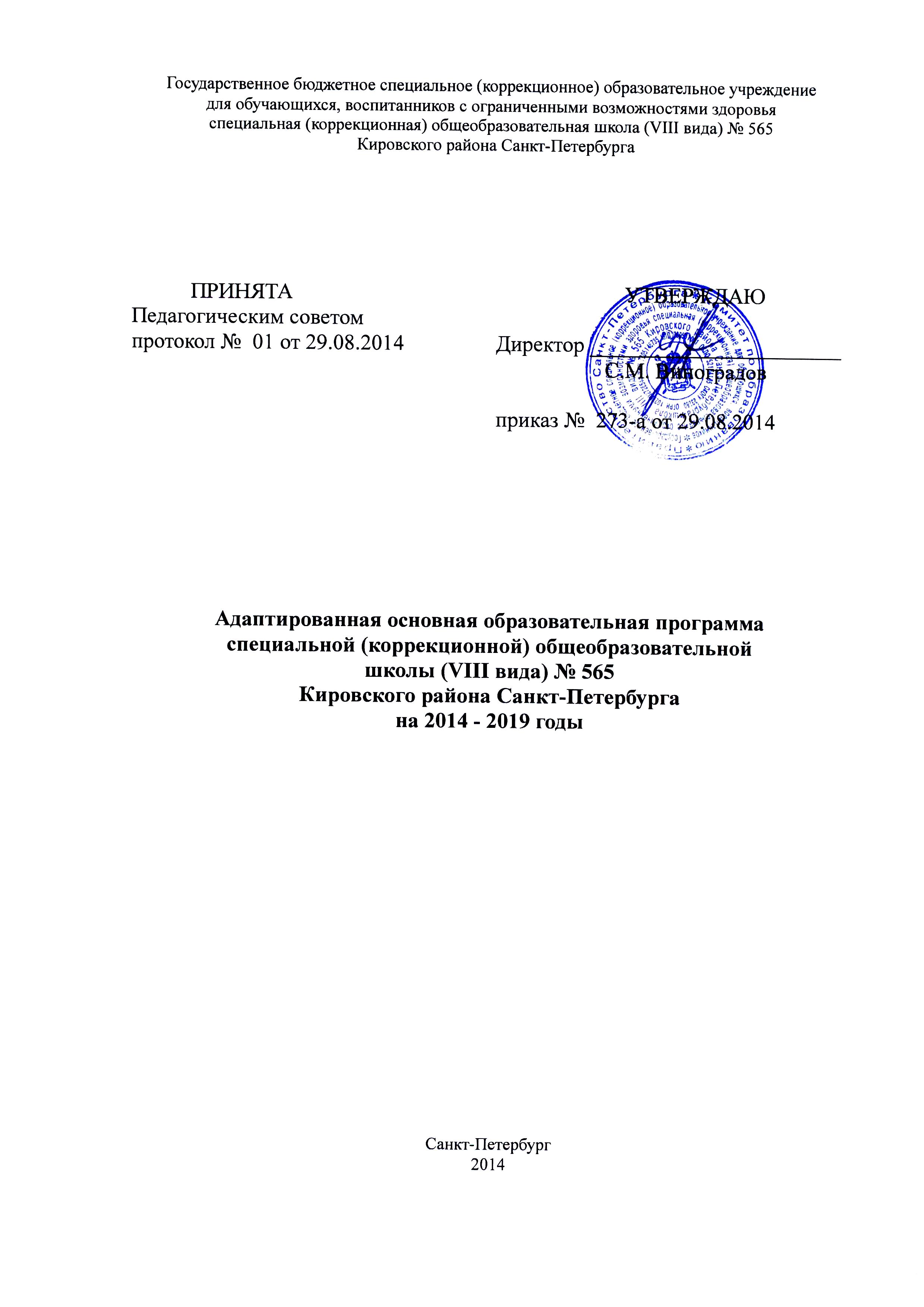 Пояснительная запискаЦель адаптированной основной образовательной программы АООП обучающихся с умственной отсталостью направлена на создание условий для формирования общей культуры, обеспечивающей разностороннее развитие их личности в соответствии с принятыми в семье и обществе нравственными и социокультурными ценностями; овладение учебной деятельностью.Принципы и подходы к формированию адаптированной основной образовательной программы В основу разработки АООП обучающихся с умственной отсталостью заложены дифференцированный и деятельностный подходы.Дифференцированный подход к построению АООП для обучающихся с умственной отсталостью предполагает учет их особых образовательных потребностей, которые проявляются в неоднородности возможностей освоения содержания образования.Применение дифференцированного подхода обеспечивает разнообразие содержания, предоставляя обучающимся с умственной отсталостью возможность реализовать индивидуальный потенциал развития.Деятельностный подход строится на признании того, что развитие личности обучающихся с умственной отсталостью школьного возраста определяется характером организации доступной им деятельности (предметно-практической и учебной).Основным средством реализации деятельностного подхода является обучение как процесс организации познавательной и предметно-практической деятельности обучающихся, обеспечивающий овладение ими содержанием образования.Реализация деятельностного подхода обеспечивает:усвоение обучающимися знаний и опыта разнообразной деятельности и поведения;повышение мотивации и интереса к учению, приобретению нового опыта деятельности и поведения;обеспечение условий для общекультурного и личностного развития.В основу формирования адаптированной основной образовательной программы обучающихся с умственной отсталостью положены следующие принципы:принцип учета типологических и индивидуальных образовательных потребностей обучающихся;принцип коррекционной направленности образовательного процесса;принцип развивающей направленности образовательного процесса, ориентирующий его на развитие личности обучающегося и расширение его  «зоны ближайшего развития» с учетом особых образовательных потребностей;онтогенетический принцип; принцип преемственности, предполагающий взаимосвязь и непрерывность образования обучающихся с умственной отсталостью на всех ступенях;принцип направленности на формирование деятельности, обеспечивающий возможность овладения обучающимися с умственной отсталостью всеми видами доступной им предметно-практической деятельности, способами и приемами познавательной и учебной деятельности, коммуникативной деятельности и нормативным поведением;  принцип переноса усвоенных знаний и умений и навыков и отношений, сформированных в условиях учебной ситуации, в различные жизненные ситуации, что обеспечит готовность обучающегося к самостоятельной ориентировке и активной деятельности в реальном мире;принцип сотрудничества с семьей.Образовательный процессОбразовательное учреждение осуществляет образовательный процесс в соответствии с уровнями общеобразовательных программ двух ступеней общего образования:I вариант – для учащихся с легкой умственной отсталостью (1-11 классы). II вариант – для учащихся с умеренной и тяжелой умственной отсталостью (1-11 классы).III вариант – для учащихся с глубокой умственной отсталостью (1-9 классы).СТУПЕНИ ОБРАЗОВАНИЯI ступень – начальное общее образование для обучающихся с умеренной и тяжелой  умственной отсталостью (нормативный срок освоения 12 лет),I ступень – начальное общее образование для обучающихся с глубокой умственной отсталостью (нормативный срок освоения 9 лет),I ступень – начальное общее образование для обучающихся с легкой умственной отсталостью (нормативный срок освоения 4 года),II ступень – основное общее образование для обучающихся с легкой умственной отсталостью (нормативный срок освоения 5 лет),II ступень – основное общее образование (углубленная трудовая подготовка) для обучающихся с легкой умственной отсталостью (нормативный срок освоения 2 года).АДАПТИРОВАННАЯ ОСНОВНАЯ ОБРАЗОВАТЕЛЬНАЯ ПРОГРАММА ДЛЯ ОБУЧАЮЩИХСЯ С легкой УМСТВЕННОЙ ОТСТАЛОСТЬЮ (I вариант)Психолого-педагогическая характеристика обучающихся с легкой умственной отсталостьюСвоеобразие развития детей с легкой умственной отсталостью обусловлено особенностями их высшей нервной деятельности, которые выражаются в разбалансированности процессов возбуждения и торможения, нарушении взаимодействия первой и второй сигнальных систем.В структуре психики такого ребенка в первую очередь отмечается недоразвитие познавательных интересов и снижение познавательной активности, что обусловлено замедленностью темпа психических процессов, их слабой подвижностью и переключаемостью. При умственной отсталости страдают не только высшие психические функции, но и эмоции, воля, поведение, в некоторых случаях физическое развитие, хотя наиболее нарушенным является процесс мышления, и прежде всего, способность к отвлечению и обобщению. Вследствие чего знания детей с умственной отсталостью об окружающем мире являются неполными и, возможно, искаженными, а их жизненный опыт крайне беден. В свою очередь, это оказывает негативное влияние на овладение чтением, письмом и счетом в процессе школьного обучения.Развитие всех психических процессов у детей с легкой умственной отсталостью отличается качественным своеобразием, при этом нарушенной оказывается уже первая ступень познания – ощущения и восприятие. Неточность и слабость дифференцировки зрительных, слуховых, кинестетических, тактильных, обонятельных и вкусовых ощущений приводят к затруднению адекватности ориентировки детей с умственной отсталостью в окружающей среде. В процессе освоения отдельных учебных предметов это проявляется в замедленном темпе узнавания и понимания учебного материала, в частности смешении графически сходных букв, цифр, отдельных звуков или слов.Вместе с тем, несмотря на имеющиеся недостатки, восприятие умственно отсталых обучающихся оказывается значительно более сохранным, чем процесс мышления, основу которого составляют такие операции, как анализ, синтез, сравнение, обобщение, абстракция, конкретизация. Названные логические операции у этой категории детей обладают целым рядом своеобразных черт, проявляющихся в трудностях установления отношений между частями предмета, выделении его существенных признаков и дифференциации их от несущественных, нахождении и сравнении предметов по признакам сходства и отличия и т. д.У этой категории обучающихся из всех видов мышления (наглядно-действенное, наглядно-образное и словесно-логическое) в большей степени нарушено логическое мышление, что выражается в слабости обобщения, трудностях понимания смысла явления или факта. Особые сложности возникают у обучающихся при понимании переносного смысла отдельных фраз или целых текстов. В целом мышление ребенка с умственной отсталостью характеризуется конкретностью, некритичностью, ригидностью (плохой переключаемостью с одного вида деятельности на другой). Обучающимся с легкой умственной отсталостью присуща сниженная активность мыслительных процессов и слабая регулирующая роль мышления: как правило, они начинают выполнять работу, не дослушав инструкции, не поняв цели задания, не имея внутреннего плана действия.Особенности восприятия и осмысления детьми учебного материала неразрывно связаны с особенностями их памяти. Запоминание, сохранение и воспроизведение полученной информации обучающимися с умственной отсталостью также обладает целым рядом специфических особенностей: они лучше запоминают внешние, иногда случайные, зрительно воспринимаемые признаки, при этом, труднее осознаются и запоминаются внутренние логические связи; позже, чем у нормальных сверстников, формируется произвольное запоминание, которое требует многократных повторений. Менее развитым оказывается логическое опосредованное запоминание, хотя механическая память может быть сформирована на более высоком уровне. Недостатки памяти обучающихся с умственной отсталостью проявляются не столько в трудностях получения и сохранения информации, сколько ее воспроизведения: вследствие трудностей установления логических отношений полученная информация может воспроизводиться бессистемно, с большим количеством искажений; при этом наибольшие трудности вызывает воспроизведение словесного материала.Особенности нервной системы школьников с умственной отсталостью проявляются и в особенностях их внимания, которое отличается сужением объема, малой устойчивостью, трудностями его распределения, замедленностью переключения. В значительной степени нарушено произвольное внимание, которое связано с волевым напряжением, направленным на преодоление трудностей, что выражается в его нестойкости и быстрой истощаемости. Однако, если задание посильно и интересно для обучающегося, то его внимание может определенное время поддерживаться на должном уровне. Также в процессе обучения обнаруживаются трудности сосредоточения на каком-либо одном объекте или виде деятельности. Под влиянием обучения и воспитания объем внимания и его устойчивость несколько улучшаются, но при этом не достигают возрастной нормы.Для успешного обучения необходимы достаточно развитые представления и воображение. Представлениям детей с умственной отсталостью свойственна недифференцированоость, фрагментарность, уподобление образов, что, в свою очередь, сказывается на узнавании и понимании учебного материала. Воображение как один из наиболее сложных процессов отличается значительной несформированностью, что выражается в его примитивности, неточности и схематичности.У школьников с умственной отсталостью отмечаются недостатки в развитии речевой деятельности, физиологической основой которых является нарушение взаимодействия между первой и второй сигнальными системами, что, в свою очередь, проявляется в недоразвитии всех сторон речи: фонетической, лексической, грамматической. Трудности звуко-буквенного анализа и синтеза, восприятия и понимания речи обусловливают различные виды нарушений письменной речи. Снижение потребности в речевом общении приводит к тому, что слово не используется в полной мере как средство общения; активный словарь не только ограничен, но и наполнен штампами; фразы однотипны по структуре и бедны по содержанию. Недостатки речевой деятельности этой категории обучающихся напрямую связаны с нарушением абстрактно-логического мышления. Следует отметить, что речь школьников с умственной отсталостью в должной мере не выполняет своей регулирующей функции, поскольку зачастую словесная инструкция оказывается непонятой, что приводит к неверному осмысливанию и выполнению задания. Однако в повседневной практике такие дети способны поддержать беседу на темы, близкие их личному опыту, используя при этом несложные конструкции предложений.Психологические особенности умственно отсталых школьников проявляются и в нарушении эмоциональной сферы. При легкой умственной отсталости эмоции в целом сохранны, однако они отличаются отсутствием оттенков переживаний, неустойчивостью и поверхностью. Отсутствуют или очень слабо выражены переживания, определяющие интерес и побуждение к познавательной деятельности, а также с большими затруднениями осуществляется воспитание высших психических чувств: нравственных и эстетических.Волевая сфера учащихся с умственной отсталостью характеризуется слабостью собственных намерений и побуждений, большой внушаемостью. Такие школьники предпочитают выбирать путь, не требующий волевых усилий, а вследствие непосильности предъявляемых требований у некоторых из них развиваются такие отрицательные черты личности, как негативизм и упрямство. Своеобразие протекания психических процессов и особенности волевой сферы школьников с умственной отсталостью оказывают отрицательное влияние на характер их деятельности, особенно произвольной, что выражается в недоразвитии мотивационной сферы, слабости побуждений, недостаточности инициативы. Эти недостатки особенно ярко проявляются в учебной деятельности, поскольку учащиеся приступают к ее выполнению без необходимой предшествующей ориентировки в задании и, не сопоставляя ход ее выполнения, с конечной целью. В процессе выполнения учебного задания они часто уходят от правильно начатого выполнения действия, «соскальзывают» на действия, произведенные ранее, причем переносят их в прежнем виде, не учитывая изменения условий. Вместе с тем, при проведении длительной, систематической и специально организованной работы, направленной на обучение этой группы школьников целеполаганию, планированию и контролю, им оказываются доступны разные виды деятельности: изобразительная и конструктивная деятельность, игра, в том числе дидактическая, ручной труд, а в старшем школьном возрасте и некоторые виды профильного труда. Следует отметить независимость и самостоятельность этой категории школьников в уходе за собой, благодаря овладению необходимыми социально-бытовыми навыками.Нарушения высшей нервной деятельности, недоразвитие психических процессов и эмоционально-волевой сферы обусловливают проявление некоторых специфических особенностей личности обучающихся с умственной отсталостью, проявляющиеся в примитивности интересов, потребностей и мотивов, что затрудняет формирование правильных отношений со сверстниками и взрослыми.Особые образовательные потребности обучающихся с легкой  умственной отсталостьюСовременные научные представления об особенностях психофизического развития разных групп обучающихся с умственной отсталостью позволяют выделить образовательные потребности, как общие для всех обучающихся с ограниченными возможностями здоровья, так и специфические.К общим потребностям относятся:выделение пропедевтического периода в образовании, обеспечивающего преемственность между дошкольным и школьным этапами;обязательность непрерывности коррекционно-развивающего процесса, реализуемого, как через содержание образовательных областей, так и в процессе индивидуальной работы;психологическое сопровождение, оптимизирующее взаимодействие ребенка с педагогами и соучениками;психологическое сопровождение, направленное на установление взаимодействия семьи и образовательной организации;постепенное расширение образовательного пространства, выходящего за пределы образовательной организации.Для обучающихся легкой с умственной отсталостью характерны следующие специфические образовательные потребности:увеличение сроков освоения адаптированной образовательной программы до 11 лет;наглядно-действенный характер содержания образования;упрощение системы учебно-познавательных задач, решаемых в процессе образования;введение учебных предметов, способствующих формированию представлений об естественных и социальных компонентах окружающего мира; отработка средств коммуникации, социально-бытовых навыков;обеспечение обязательности профильного трудового образования;необходимость постоянной актуализации знаний, умений и одобряемых обществом норм поведения;обеспечение особой пространственной и временной организации образовательной среды с учетом функционального состояния центральной нервной системы и нейродинамики психических процессов обучающихся с умственной отсталостью;использование преимущественно позитивных средств стимуляции деятельности и поведения;стимуляция познавательной активности, формирование потребности в познании окружающего мира и во взаимодействии с ним.Содержание образованияОбучаясь по адаптированной основной образовательной программе, обучающийся с умственной отсталостью получает образование к моменту завершения школьного обучения, несопоставимое по итоговым достижениям с образованием здоровых сверстников и в более пролонгированные календарные сроки.Обязательной является организация специальных условий обучения и воспитания для реализации как общих, так и особых образовательных потребностей.Определение варианта адаптированной основной образовательной программы для обучающегося с умственной отсталостью осуществляется на основе рекомендаций ПМПК, сформулированных по результатам его комплексного обследования, в порядке, установленном законодательством Российской Федерации. Система оценки достижения обучающимися с легкой  умственной отсталостью результатов освоения адаптированной основной образовательной программы Принципы:1) дифференциации оценки достижений с учетом типологических и индивидуальных особенностей развития и особых образовательных потребностей обучающихся с легкой умственной отсталостью;2) динамичности оценки достижений, предполагающей изучение изменений психического и социального развития, индивидуальных способностей и возможностей обучающихся;3) единства параметров, критериев и инструментария оценки достижений в освоении содержания АООП.Обеспечение дифференцированной оценки достижений обучающихся с легкой умственной отсталостью имеет определяющее значение для оценки качества образования.Результаты оценки достижений обучающихся заносятся в портфолио (индивидуальную карту развития), что позволяет не только представить полную картину динамики целостного развития ребенка, но и отследить наличие или отсутствие изменений по отдельным компетенциям.Портфолио методом накопительной оценки детей с легкой умственной отсталостью демонстрирует его усилия, прогресс и достижения в различных областях.В состав портфолио каждого обучающегося для характеристики сторон, связанных с его учебной деятельностью, входят:подборка детских работ, которая демонстрирует нарастающие успешность, объем и глубину знаний, достижение более высоких уровней рассуждений, творчества, рефлексии. систематизированные материалы текущей оценки:отдельные листы наблюдений учителя, педагога-психолога, логопеда;оценочные листы и материалы видео- и аудиозаписей процессов выполнения отдельных видов работ;результаты стартовой диагностики (на входе, в начале обучения) и результаты тематического тестирования.материалы итогового контроля и/или результаты выполнения итоговых контрольных  работГрамоты, дипломы, благодарности, которые демонстрируют достижения обучающихся в общественной жизни.Результаты связаны с овладением обучающимися содержанием каждой образовательной области и характеризуют достижения обучающихся в усвоении знаний и умений, способность их применять в практической деятельности.Оценка результатов  начинается со второго полугодия 2-го класса, т.е. в тот период, когда у обучающихся уже сформированы некоторые начальные навыки чтения, письма, счета, и сама учебная деятельность является привычной для обучающихся, и они могут ее организовывать под руководством учителя.Во время обучения в первом классе, а также в течение первого полугодия второго класса используется только качественная оценка. На этом этапе обучения центральным результатом является появление значимых предпосылок учебной деятельности, одной из которых является способность ее осуществления не только под прямым и непосредственным руководством и контролем учителя, но и с определенной долей самостоятельности во взаимодействии с учителем и одноклассниками.В оценивании результатов освоения АООП обучающимися с легкой умственной отсталостью балльная оценка свидетельствует о качестве усвоенных знаний. В связи с этим основными критериями оценки планируемых результатов являются следующие: соответствие/несоответствие науке и практике; прочность усвоения (полнота и надежность).Знания оцениваются как неудовлетворительные, удовлетворительные, хорошие и очень хорошие (отличные).Результаты овладения АООП выявляются в ходе выполнения обучающимися разных видов заданий, требующих верного решения:по способу предъявления (устные, письменные, практические);по характеру выполнения (репродуктивные, продуктивные, творческие).Чем больше верно выполненных заданий к общему объему, тем выше показатель надежности полученных результатов, что дает основание оценивать их как «неудовлетворительные» («2»), «удовлетворительные» («3»), «хорошие» («4»), «отличные («5»).В текущей оценочной деятельности результаты, продемонстрированные учеником, соотносятся с традиционной системой отметок по 5-балльной шкале:«неудовлетворительно» – менее 35% выполненных заданий;«удовлетворительно» (зачёт), если обучающиеся верно выполняют от 35% до 50% заданий;«хорошо» ― от 51% до 65% заданий.«отлично» свыше 65%.Оценка предметных результатов представляет собой оценку достижения обучающимся планируемых результатов по отдельным предметам с учетом индивидуальных возможностей обучающихся.Достижение этих результатов обеспечивается за счёт основных компонентов образовательного процесса — учебных предметов, представленных в обязательной части учебного плана.Система оценивания результатов, формы учета достиженийПрограммы учебных предметов и планируемые знания, умения и навыки, как результаты освоения обучающимися с легкой умственной отсталостью адаптированной основной образовательной программыРезультаты освоения АООП обучающимися с легкой  умственной отсталостью оцениваются как итоговые на момент завершения общего образования.Ожидаемыми результатами реализации общеобразовательных программ являются:Первая ступень1-4 классы (легкая умственная отсталость) – создание условий для умения  и способности переносить полученные знания, умения и навыки в новые виды деятельности, достижения уровня элементарной грамотности.Вторая ступень5-11 классы (легкая умственная отсталость) – создание условий для коррекции отклонений  в развитии детей с умственной отсталостью средствами образования и трудовой подготовки, а также социально-психологической реабилитации для последующей интеграции в общество.Результаты освоения АООП общего образования включают освоенные обучающимися знания,  умения и навыки, специфичные для каждой образовательной области, готовность их применения. Результаты обучающихся с умственной отсталостью не являются основным критерием при принятии решения о переводе обучающегося в следующий класс, но рассматриваются как одна из составляющих при оценке итоговых достижений.Отсутствие достижения по отдельным предметам не является препятствием к продолжению образования по данному варианту программы. В случае, если обучающийся не достигает данного уровня овладения по всем или большинству учебных предметов, то по рекомендации медико-психолого-педагогической комиссии и с согласия родителей (законных представителей) образовательная организация может перевести обучающегося на обучение по индивидуальному плану или на другой вариант образовательной программы.Первая ступень (1-4 классы)РУССКИЙ ЯЗЫКПодготовка к усвоению грамоты. Подготовка к усвоению первоначальных навыков чтения. Развитие слухового внимания, фонематического слуха. Элементарный звуковой анализ. Совершенствование произносительной стороны речи. Формирование первоначальных «речеведческих» понятий: «слово», «предложение», часть слова − «слог» (без называния термина), «звуки гласные и согласные». Деление слов на части. Выделение на слух некоторых звуков. Определение наличия/отсутствия звука в слове на слух.Подготовка к усвоению первоначальных навыков письма. Развитие зрительных представлений и пространственной ориентировки на плоскости листа. Совершенствование и развитие мелкой моторики пальцев рук. Усвоение гигиенических правил письма. Подготовка к усвоению навыков письма.Речевое развитие. Понимание обращенной речи. Выполнение несложных словесных инструкций.Расширение арсенала языковых средств, необходимых для вербального общения. Формирование элементарных коммуникативных навыков диалогической речи: ответы на вопросы собеседника на темы, близкие личному опыту, на основе предметно-практической деятельности, наблюдений за окружающей действительностью и т.д. Обучение грамоте. Формирование элементарных навыков чтения.Звуки речи. Выделение звуки на фоне полного слова. Отчетливое произнесение. Определение места звука в слове. Определение последовательности звуков в несложных по структуре словах. Сравнение на слух слов, различающихся одним звуком.Различение гласных и согласных звуков на слух и в собственном произношении.Обозначение звука буквой. Соотнесение и различение звука и буквы. Звукобуквенный анализ несложных по структуре слов.Образование и чтение слогов различной структуры (состоящих из одной гласной, закрытых и открытых двухбуквенных слогов, закрытых трёхбуквенных слогов с твердыми и мягкими согласными, со стечениями согласных в начале или в конце слова). Составление и чтение слов из усвоенных слоговых структур. Формирование навыков правильного, осознанного и выразительного чтения на материале предложений и небольших текстов (после предварительной отработки с учителем). Разучивание с голоса коротких стихотворений, загадок, чистоговорок.Формирование элементарных навыков письма.Развитие мелкой моторики пальцев рук; координации и точности движения руки. Развитие умения ориентироваться на пространстве листа в тетради и на пространстве классной доски.Усвоение начертания рукописных заглавных и строчных букв.Письмо букв, буквосочетаний, слогов, слов, предложений с соблюдением гигиенических норм. Овладение разборчивым, аккуратным письмом. Дословное списывание слов и предложений; списывание со вставкой пропущенной буквы или слога после предварительного разбора с учителем. Усвоение приёмов и последовательности правильного списывания текста. Письмо под диктовку слов и предложений, написание которых не расходится с их произношением.Практическое усвоение некоторых грамматических умений и орфографических правил: обозначение на письме границ предложения; раздельное написание слов; обозначение заглавной буквой имен и фамилий людей, кличек животных; обозначение на письме буквами сочетания гласных после шипящих (ча—ща, чу—щу, жи—ши).Речевое развитие.Использование усвоенных языковых средств (слов, словосочетаний и конструкций предложений) для выражения просьбы и собственного намерения (после проведения подготовительной работы); ответов на вопросы педагога и товарищей класса. Пересказ прослушанных и предварительно разобранных небольших по объему текстов с опорой на вопросы учителя и иллюстративный материал. Составление двух-трех предложений с опорой на серию сюжетных картин, организованные наблюдения, практические действия и т.д.Фонетика, графика, грамматика, правописание и развитие речи.Фонетика. Звуки и буквы. Обозначение звуков на письме. Гласные и согласные. Согласные твердые и мягкие. Согласные глухие и звонкие. Согласные парные и непарные по твердости – мягкости, звонкости – глухости. Ударение. Гласные ударные и безударные. Графика. Обозначение мягкости согласных на письме буквами ь, е, ё, и, ю, я. Разделительный ь. Слог. Перенос слов. Алфавит.Грамматика и правописаниеСлово. Слова, обозначающие название предметов. Различение слова и предмета. Слова-предметы, отвечающие на вопрос кто? и что? расширение круга слов, обозначающих фрукты, овощи, мебель, транспорт, явления природы, растения, животных. Слова с уменьшительно-ласкательными суффиксами.Имена собственные. Большая буква в именах, фамилиях, отчествах, кличках животных, названиях городов, сёл и деревень, улиц, географических объектов.Слова, обозначающие название действий. Различение действия и его названия. Название действий	 по вопросам что делает? что делают? что делал? что будет делать? Согласование слов-действий со словами-предметами.Слова, обозначающие признак предмета. Определение признака предмета по вопросам какой? какая? какое? какие? Название признаков, обозначающих цвет, форму, величину, материал, вкус предмета.Дифференциация слов, относящихся к разным категориям.Предлог. Предлог как отдельное слово. Раздельное написание предлога со словами. Роль предлога в обозначении пространственного расположении предметов. Составление предложений с предлогами.Имена собственные (имена и фамилии людей, клички животных, названия городов, сел, улиц, площадей).Правописание. Правописание сочетаний шипящих с гласными. Правописание парных звонких и глухих согласных на конце и в середине слова. Проверка написания безударных гласных путем изменения формы слова.Родственные слова. Подбор родственных слов. Общая часть родственных слов. Проверяемые безударные гласные в корне слова, подбор проверочных слов. Слова с непроверяемыми орфограммами в корне.Предложение. Смысловая законченность предложения. Признаки предложения. Главные и второстепенные члены предложений. Оформление предложения в устной и письменной речи. Повествовательные, вопросительные и восклицательные предложения. Составление предложений с опорой на сюжетную картину, серию сюжетных картин, по вопросам, по теме, по опорным слова. Распространение предложений с опорой на предметную картинку или вопросы. Работа с деформированными предложениями.Развитие речи. Составление подписей к картинкам. Выбор заголовка к тексту из нескольких предложенных. Различение текста и «не текста». Работа с деформированным текстом. Коллективное составление коротких рассказов после предварительного разбора.По окончании всего курса обучения учащиеся должны владеть следующими знаниями, умениями и навыками:деление слов на слоги для переноса;списывание по слогам и целыми словами с рукописного и печатного текста с орфографическим проговариванием;запись под диктовку слов и коротких предложений с изученными орфограммами;дифференциация и подбор слов, обозначающих предметы, действия, признаки;составление предложений, восстановление в них нарушенного порядка слов с ориентацией на серию сюжетных картинок;выделение из текста предложений на заданную тему;участие в обсуждении темы текста и выбора заголовка к нему.ЧТЕНИЕСодержание чтения (круг чтения). Произведения устного народного творчества (пословица, скороговорка, загадка, потешка, закличка, песня, сказка, былина). Небольшие рассказы и стихотворения русских и зарубежных писателей о природе родного края, о жизни детей и взрослых, о труде, о народных праздниках, о нравственных и этических нормах поведения. Статьи занимательного характера об интересном и необычном в окружающем мире, о культуре поведения, об искусстве, историческом прошлом и пр.Примерная тематика произведений: произведения о Родине, родной природе, об отношении человека к природе, к животным, труду, друг другу; о жизни детей, их дружбе и товариществе; произведении о добре и зле.Жанровое разнообразие: сказки, рассказы, стихотворения, басни, пословицы, поговорки, загадки, считалки, потешки.Навык чтения: осознанное, правильное плавное чтение с переходом на чтение целыми словами вслух и про себя. Формирование умения самоконтроля и самооценки. Формирование навыков выразительного чтения (соблюдение пауз на знаках препинания, выбор соответствующего тона голоса, чтение по ролям и драматизация разобранных диалогов).Работа с текстом. Понимание слов и выражений, употребляемых в тексте. Различение простейших случаев многозначности и сравнений. Деление текста на части, составление простейшего плана и определение основной мысли произведения под руководством учителя. Составление картинного плана. Пересказ текста или части текста по плану и опорным словам.Внеклассное чтение. Чтение детских книг русских и зарубежных писателей. Знание заглавия и автора произведения. Ориентировка в книге по оглавлению. Ответы на вопросы о прочитанном, пересказ. Отчет о прочитанной книге.По окончании всего курса обучения учащиеся должны владеть следующими знаниями, умениями и навыками:осознанно и правильно читать текст вслух по слогам и целыми словами;пересказывать содержание прочитанного текста по вопросам;участвовать в коллективной работе по оценке поступков героев и событий;выразительно читать наизусть 3 – 5 коротких стихотворений.МАТЕМАТИКАПропедевтика.Свойства предметовПредметы, обладающие определенными свойствами: цвет, форма, размер (величина), назначение. Слова: каждый, все, кроме, остальные (оставшиеся), другие.Сравнение предметовСравнение двух предметов, серии предметов.Сравнение предметов, имеющих объем, площадь, по величине: большой, маленький, больше, меньше, равные, одинаковые по величине; равной, одинаковой, такой же величины.Сравнение предметов по размеру. Сравнение двух предметов: длинный, короткий (широкий, узкий, высокий, низкий, глубокий, мелкий, толстый, тонкий); длиннее, короче (шире, уже, выше, ниже, глубже, мельче, толще, тоньше); равные, одинаковые по длине (ширине, высоте, глубине, толщине); равной, одинаковой, такой же длины (ширины, высоты, глубины, толщины). Сравнение трех-четырех предметов по длине (ширине, высоте, глубине, толщине); длиннее, короче (шире, уже, выше, ниже, глубже, мельче, тоньше, толще); самый длинный, самый короткий (самый широкий, узкий, высокий, низкий, глубокий, мелкий, толстый, тонкий).Сравнение двух предметов по массе (весу): тяжелый, легкий, тяжелее, легче, равные, одинаковые по тяжести (весу), равной, одинаковой, такой же тяжести (равного, одинакового, такого же веса). Сравнение трех-четырех предметов по тяжести (весу): тяжелее, легче, самый тяжелый, самый легкий.Сравнение предметных совокупностей по количеству предметов, их составляющихСравнение двух-трех предметных совокупностей. Слова: сколько, много, мало, больше, меньше, столько же, равное, одинаковое количество, немного, несколько, один, ни одного.Сравнение количества предметов одной совокупности до и после изменения количества предметов, ее составляющих.Сравнение небольших предметных совокупностей путем установления взаимно однозначного соответствия между ними или их частями: больше, меньше, одинаковое, равное количество, столько же, сколько, лишние, недостающие предметы.Сравнение объемов жидкостей, сыпучих веществСравнение объемов жидкостей, сыпучих веществ в одинаковых емкостях. Слова: больше, меньше, одинаково, равно, столько же.Сравнение объемов жидкостей, сыпучего вещества в одной емкости до и после изменения объема.Положение предметов в пространстве, на плоскостиПоложение предметов в пространстве, на плоскости относительно обучающегося, по отношению друг к другу: впереди, сзади, справа, слева, правее, левее, вверху, внизу, выше, ниже, далеко, близко, дальше, ближе, рядом, около, здесь, там, на, в, внутри, перед, за, над, под, напротив, между, в середине, в центре.Ориентировка на листе бумаги: вверху, внизу, справа, слева, в середине (центре); верхний, нижний, правый, левый край листа; то же для сторон: верхняя, нижняя, правая, левая половина, верхний правый, левый, нижний правый, левый углы.Единицы измерения и их соотношенияЕдиница времени — сутки. Сутки: утро, день, вечер, ночь. Сегодня, завтра, вчера, на следующий день, рано, поздно, вовремя, давно, недавно, медленно, быстро.Сравнение по возрасту: молодой, старый, моложе, старше.Геометрический материалКруг, квадрат, прямоугольник, треугольник.Нумерация. Счет предметов. Чтение и запись чисел в пределах 100. Разряды. Представление чисел в виде суммы разрядных слагаемых. Сравнение и упорядочение чисел, знаки сравнения.Единицы измерения и их соотношения. Величины и единицы их измерения. Единица массы (килограмм), емкости (литр), времени (минута, час, сутки, неделя, месяц, год), стоимости (рубль, копейка), длины (миллиметр, сантиметр, дециметр, метр). Соотношения между единицами измерения однородных величин. Сравнение и упорядочение однородных величин.Арифметические действия. Сложение, вычитание, умножение и деление неотрицательных целых чисел. Названия компонентов арифметических действий, знаки действий. Таблица сложения. Таблица умножения и деления. Арифметические действия с числами 0 и 1. Взаимосвязь арифметических действий. Нахождение неизвестного компонента арифметического действия. Числовое выражение. Скобки. Порядок действий. Нахождение значения числового выражения. Использование свойств арифметических действий в вычислениях (переместительное свойство сложения и умножения). Алгоритмы письменного сложения, вычитания, умножения и деления. Способы проверки правильности вычислений.Арифметические задачи. Решение текстовых задач арифметическим способом. Простые арифметические задачи на нахождение суммы и разности (остатка). Простые арифметические задачи на увеличение (уменьшение) чисел на несколько единиц. Простые арифметические задачи на нахождение произведения, частного (деление на равные части, деление по содержанию); увеличение в несколько раз, уменьшение в несколько раз. Простые арифметические задачи на нахождение неизвестного слагаемого. Задачи, содержащие отношения «больше на (в)…», «меньше на (в)…». Задачи на расчет стоимости (цена, количество, общая стоимость товара). Составные арифметические задачи, решаемые в два действия.Геометрический материал. Пространственные отношения. Взаимное расположение предметов в пространстве и на плоскости (выше—ниже, слева—справа, сверху—снизу, ближе— дальше, между и пр.).Геометрические фигуры. Распознавание и изображение геометрических фигур: точка, линия (кривая, прямая), отрезок, ломаная, угол, многоугольник, треугольник, прямоугольник, квадрат, окружность, круг. Замкнутые и незамкнутые кривые: окружность, дуга. Ломаные линии — замкнутая, незамкнутая. Граница многоугольника — замкнутая ломаная линия. Использование чертежных инструментов для выполнения построений. Измерение длины отрезка. Сложение и вычитание отрезков. Измерение отрезков ломаной и вычисление ее длины.Взаимное положение на плоскости геометрических фигур (пересечение, точки пересечения).По окончании всего курса обучения учащиеся должны владеть следующими знаниями, умениями и навыками:знать числовой ряд 1—100 в прямом порядке;понимать смысл арифметических действий сложения и вычитания, умножения и деления (на равные части).знать названия компонентов сложения, вычитания, умножения, деления;знать таблицу умножения однозначных чисел до 5;понимать связь таблиц умножения и деления;знать переместительное свойство сложения и умножения; знать порядок действий в примерах в два арифметических действия;знать единицы (меры) измерения стоимости, длины, массы, времени, стоимости и их соотношения;называть порядок месяцев в году, номера месяцев от начала года;знать различные случаи взаимного положения двух геометрических фигур;знать названия элементов четырехугольников.откладывать, используя счетный материал, любые числа в пределах 100;выполнять устные и письменные действия сложения и вычитания чисел в пределах 100;пользоваться таблицами умножения на печатной основе, как для нахождения произведения, так и частного;практически пользоваться переместительным свойством сложения и умножения;различать числа, полученные при счете и измерении;записывать числа, полученные при измерении двумя мерами;определять время по часам хотя бы одним способом; пользоваться календарем для установления порядка месяцев в году, количества суток в месяцах, месяцев в году;решать, составлять, иллюстрировать изученные простые арифметические задачи;решать составные арифметические задачи в два действия (с помощью учителя);различать замкнутые, незамкнутые кривые, ломаные линии, вычислять длину ломаной;узнавать, называть, чертить, моделировать взаимное положение фигур без вычерчивания;чертить окружности разных радиусов, различать окружность и круг;чертить прямоугольник (квадрат) с помощью чертежного треугольника на нелинованной бумаге (с помощью учителя).ОКРУЖАЮЩИЙ МИРСезонные изменения в природе. Времена года: Осень. Зима. Весна. Лето. Называние. Осенние, зимние, весенние месяца. Называние. Основные признаки каждого времени года. Основные признаки (изменения в неживой природе, жизни растений, животных и человека) каждого месяца. Порядок месяцев в сезоне, в году, начиная с января. Осень - начальная осень, середина сезона, поздняя осень. Зима – начало, середина, конец зимы. Весна – ранняя, середина весны, поздняя весна. Обобщение представлений о сезонных изменениях по месяцам и по временам года, полученных в ходе наблюдений и опытов, и сведений из рассказов и печатных источников о каждом времени года, изучение  последовательности месяцев в каждом сезоне, в году. Смена времен года. Значение солнечного тепла и света. Преемственность сезонных изменений. Взаимозависимость изменений в неживой и живой природе, жизни людей.Школа. Номер школы, ее внешний вид. Адрес школы. Пришкольная территория. Количество этажей в школе, коридор около класса, лестницы. Свой этаж, класс. Школьная библиотека. Нахождение своего класса, туалетной комнаты, столовой, музыкального и спортивного залов, медкабинета. Путь от школы до дома. Пользование транспортом. Правила дорожного движения: переход улицы по подземному переходу и на зеленый свет светофора.  Успехи ребенка в школе.Классная комната. Учебная доска, стол учителя, парты, место каждого ребенка в классе. Календарь природы и труда, счеты, касса цифр, полки для хранения учебных принадлежностей, физкультурной формы, игровой уголок, классная библиотека. Ориентировка в классе (ряды парт, календарь природы и труда, шкафы, полки с учебными принадлежностями и т.д.).Игрушки. Машинки, куклы, конструктор, мягкие игрушки, кораблики, самолеты, спортивные игрушки (велосипед, самокат, мяч, скакалка). Игрушки мальчиков и девочек  Любимые игрушки. Их описание. Любимые игры с ними. Хранение и уход за игрушками. Генеральная уборка в классе весной.Учебные вещи. Учебники, тетради, ручка,  карандаш, линейка, пенал, ластик. Их узнавание. Назначение. Правила использования на уроке. Уход и хранение учебных принадлежностей. Подготовка к уроку.  Ориентировка на парте. Инструменты для труда и рисования. Хранение, правила пользования на уроке. Уход и хранение учебных принадлежностей. Подготовка к учебному дню (сбор портфеля). Ориентировка на парте.Учебные вещи и игрушки. Сравнение.Семья. Родители – мама, папа. Ребенок – сын (дочь), брат (сестра), внук (внучка). Дружеские отношения братьев и сестер. Бабушки и дедушки. Понимание родственных отношений. Младшие, взрослые, старшие члены семьи. Родители – самые важные для ребенка люди в семье. Фамилии, имена родителей, других членов семьи. Место работы родителей. Совместные занятия ребенка с другими членами семьи (труд, развлечения). Забота друг о друге. Бережное отношение ко всем членам семьи.Квартира. Дом, внешний вид, количество этажей, свой этаж. Домашний адрес. Помещения в квартире (комнаты, кухня, прихожая, с\у), называние, функциональное назначение, описание.Мебель разного назначения (для комнаты, для кухни, для прихожей, для ванной). Уход за мебелью.Город, село, деревня. Населенный пункт, в котором живет ребенок или где находится школа. Название. Улица, площадь, набережная, сквер. Указатели названия улицы, четные и нечетные номера домов, вывески, рекламные щиты. Указатели остановок транспорта, пешеходных переходов, другие дорожные знаки. Здания и учреждения. Городской транспорт. Ознакомление с отдельными местами населённого пункта (по выбору педагога).Дорожное движение. Правила дорожного движения: правильный переход улицы (все случаи).Одежда. Школьная форма или одежда ее заменяющая для мальчика и девочки (по выбору школы): платье, юбка, брюки, пиджак, блузка, рубашка. Нижнее белье. Колготки, носки, гольфы. Форма для занятий физкультурой. Назначение, соответствие стиля одежды ее назначению. Переодевание на физкультуру. Хранение одежды. Обеспечение чистоты одежды и аккуратности внешнего вида (переодевание в домашнюю одежду, чистка одежды щеткой, аккуратное ношение одежды, контроль за своим внешним видом у зеркала). Уход за одеждой: стирка, сушка, складывание, хранение. Сезонная одежда. Головные уборы. Профессиональная одежда. Соблюдение мер безопасности на производстве (на примере школьных мастерских).Обувь уличная (сезонная) и сменная для мальчика и девочки: сапоги, ботинки, туфли, босоножки. Обувь для мальчика и девочки разного назначения (праздничная, повседневная, спортивная и т.п.). Обувь для занятий физкультурой: кеды, кроссовки, чешки. Левый и правый ботинок. Хранение сменной обуви. Покупка обуви. Уход за обувью из различных материалов (мытье, просушка, сухая чистка, чистка с кремом). Сочетание элементов костюма: обуви, головного убора, одежды по сезону, стилю, цвету.Посуда. Приборы для первого и второго блюда, чая. Сервировка стола к обеду, к чаю. Посуда для приготовления пищи. Кастрюли, сковородки, плошки, ковши, половник. Мытье и хранение посуды на кухне.Овощи. Помидор, огурец, морковь, репа, лук,  картофель, капуста, свекла, горох или бобы, или другие. Внешний вид: цвет, форма, величина, вкус, запах. Сравнение овощей по этим признакам. Место произрастания, использование. Гигиенические процедуры перед употреблением в пищу (вымыть, почистить, подать на тарелке). Значение овощей для жизни человека (здоровое питание).Фрукты. Яблоко, груша, лимон, апельсин. Внешний вид: цвет, форма, величина, вкус, запах. Сравнение фруктов по этим признакам. Место произрастания, использование. Гигиенические процедуры перед употреблением в пищу (вымыть, подать в вазе). Значение фруктов в жизни людей (здоровое питание).Дифференциация овощей и фруктов на основании следующих признаков: место произрастания (сад, огород), жизненная форма растений (дерево, травянистое растение), особенности использования в пищу (для сладких блюд, для первых и вторых блюд).Ягоды. Рябина, калина, клюква, брусника или другие местные ягоды. Внешний вид, жизненная форма растения (куст), место произрастания, использование. Гигиенические процедуры перед употреблением в пищу (вымыть, подать в вазочке). Значение ягод в жизни людей (здоровое питание, лечение простудных заболеваний).Арбуз, дыня или другие бахчевые культуры. Жизненная форма – травянистые растения. Внешний вид, место произрастания, использование. Различение по цвету, величине, форме, вкусу, запаху. Гигиенические процедуры перед употреблением в пищу. Сбор семян арбуза и дыни для подкормки птиц зимой.Полевые растения. Рожь, пшеница, кукуруза, овес, другие местные. Части этих растений: корень, стебель (соломина), листья, колос (метелка, початок), зерна. Как используются эти растения. Осенние работы в поле.Растения комнатные. Фикус, бальзамин. Герань, монстера. Традесканция, фиалка.  Название. Внешнее строение (корень, стебель, лист). Уход (полив, опрыскивание).Деревья. Береза, клен. Дуб, тополь. Ель, сосна. Узнавание и называние. Внешнее строение: корень, ствол, ветви, листья, хвоя. Значение в природе. Охрана, использование человеком.Плоды и семена. Разнообразие плодов и семян. Первичные представление о способах распространения. Развитие растение из семени на примере гороха или фасоли.Раннецветущие растения. Медуница, мать-и-мачеха. Гусиный лук, ветреница, подснежник, тюльпан, нарцисс. Узнавание и называние. Различение по внешнему виду. Наблюдения за появлением первых цветов.Растения на клумбах. Астры, бархатцы, ноготки или другие. Узнавание и называние. Внешнее строение (корень, стебель, лист, цветок, плод). Значение в природе. Охрана, использование человеком.Растение. Обобщение. Деревья, кустарники, травы, цветы. Узнавание, различение.Семена цветковых растений. Сбор и хранение семян. Практические работы по выращиванию цветковых растений из семян (настурция, ноготки, душистый горошек и др.).Орехи. Орех лещины, грецкий орех, кедровый орешек. Различение по внешнему виду, вкусу.Грибы. Шляпочные грибы: съедобные и не съедобные. Узнавание. Называние. Место произрастания. Внешний вид. Значение в природе. Использование человеком. Другие грибы.Мероприятия по охране природы доступные детям (культура наблюдения за жизнью живой природы, уход за комнатными растениями, посадка и уход за растением, бережное отношение к дикорастущим растениям, правили сбора урожая грибов и лесных ягод, ознакомление с уходом за домашними животными, подкормка птиц зимой, сбор веток в период гнездования, ознакомление с видами помощи диким животным, ознакомление с работой егеря и лесничего и т.п.).Домашние животные. Кошка, собака. Кролик. Коза, овца. Лошадь, корова, свинья. Узнавание, называние. Внешнее строение: называние и показ частей тела. Повадки, пища (чем кормятся сами животные, чем кормят их люди). Сравнение. Взаимодействие с человеком: значение для человека (для чего содержат животное), забота и уход за животным. Скотный двор (ферма).Домашние птицы. Курица, утка. Гусь, индюк. Название. Внешнее строение: называние и показ частей тела. Пища (чем кормится сама, чем кормят люди). Взаимодействие с человеком: значение для человека (для чего содержат птицу), забота и уход.   Птичий двор (ферма).Домашние животные: живут только с человеком, самостоятельно жить не могут, нуждаются в заботе человека, полезны для человека.Дикие животные. Волк, лиса. Заяц. Еж, медведь. Лось, олень. Называние. Внешнее строение: называние и показ частей тела. Место обитания, повадки, основная пища.Птицы. Голубь. Ворона, воробей. Снегирь, синица, грач, скворец. Гусь, лебедь. Название. Внешнее строение: называние и показ частей тела. Чем покрыто тело. Место обитания. Роль в природе. Помощь птицам зимой (подкормка, изготовление кормушек) и весной в период гнездования (сбор веток для гнезд, соблюдение тишины  и уединенности птиц на природе). Птицы перелетные и зимующие, на примере наблюдения за птицами данной местности. Время отлета и прилета разных птиц.Насекомые. Жук, бабочка. Муравей, муха, божья коровка, стрекоза.  Майский жук, пчела. Название. Внешнее строение: называние и показ частей тела. Место обитания. Роль в природе.Рыбы. Карась, окунь и щука. Узнавание, называние. Места обитания (различные водоемы: реки, озера), образ жизни. Внешнее строение: называние и показ частей тела.  Чем покрыто тело рыбы. Как передвигаются, чем и как питаются рыбы. Уход за рыбами в аквариуме.Дикие животные: живут в природе, самостоятельно добывают пищу, у каждого своя роль в природе, нуждаются в охране.Дифференциация диких и домашних животных на основании следующих признаков: место обитания, возможность самостоятельной жизни без помощи человека, деятельность человека по обеспечения жизнедеятельности животных: уход за домашними или охрана диких животных.Животные. Обобщение. Звери, птицы, рыбы, насекомые. Различение по внешнему виду.Охрана здоровья. Внешнее строение тела человека: голова, шея, туловище, ноги и руки (конечности). Ориентировка в схеме тела на картинке и на себе. Голова, лицо: глаза, нос, рот, уши. Покровы тела: кожа, ногти, волосы. Гигиена кожи, ногтей, волос (мытье, расчесывание, обстригание). Зубы. Гигиена  полости рта (чистка зубов, полоскание). Гигиена рук (мытье). Органы чувств человека (глаза, уши, нос, язык, кожа). Значение в жизни человека (ознакомление с жизнью вокруг, получение новых впечатлений). Гигиена органов чувств. Бережное отношение к себе, соблюдение правил охраны органов чувств, соблюдение режима работы и отдыха. Первичное ознакомление с внутренним строением тела человека (внутренние органы).Здоровье человека – в здоровом образе жизни (первичное ознакомление): гигиена жилища (проветривание, регулярная уборка), гигиена питания (полноценное и регулярное питание: овощи, фрукты, ягоды, хлеб, молочные продукты, мясо, рыба). Режим сна, работы. Личная гигиена (умывание, прием ванной), прогулки и занятия спортом.По окончании всего курса обучения учащиеся должны владеть следующими знаниями, умениями и навыками:узнавать и называть изученные объекты на иллюстрациях, фотографиях;иметь представления о назначении объектов изучения; относить изученные объекты к определенным группам (корова - домашнее животное); называть сходные объекты, отнесенные к одной и той же изучаемой группе (фрукты; птицы; зимняя одежда); знать требования к режиму дня школьника и понимать необходимость его выполнения;знать основные правила личной гигиены;иметь представления об элементарных правилах безопасного поведения в природе и обществе; выполнять здания под контролем учителя, адекватно оценивать свою работу, проявлять к ней ценностное отношение, понимать оценку педагога;знакомиться с детьми, предлагать совместную игру и отвечать  на приглашение (давать согласие или отказываться);владеть несложными санитарно-гигиеническими навыками (мыть руки, чистить зубы, расчесывать волосы и т.п.);владеть навыками самообслуживания (чистить одежду щеткой, хранить ее на вешалке, чистить кожаную обувь, мыть посуду после еды и т. п.);ухаживать за комнатными растениями; подкармливать птиц, живущих около школы;составлять повествовательный или описательный рассказ из 3-5 предложений об изученных объектах по предложенному плану;адекватно взаимодействовать с изученными объектами окружающего мира в учебных ситуациях; адекватно вести себя в классе, в школе, на улице в условиях реальной или смоделированной учителем ситуации.МУЗЫКА(1-5 класс)Восприятие музыкиСлушание музыки: непосредственное музыкальное соучастие и мысленное прослеживание смысловых музыкальных связей. Непосредственное музыкальное соучастие: тихое напевание мелодии без слов или фиксация сильной доли рукой, подчеркивание ритма важной темы или мотива. Прослеживание смысловых музыкальных связей: использование наглядных средств (иллюстраций, образных красочных таблиц и т.д.), помогающих сконцентрироваться на существенных особенностях музыкального произведения, его содержании, а также на общественных или исторических связях.Хоровое пениеФормирование певческих навыков, вокально-хоровой культуры. Овладение песенным репертуаром различной тематики: о природе, о труде, профессиях, о взаимоотношениях, общественных явлениях, детстве, школьной жизни и т.д. Развитие голоса, качественные и количественные изменения голосового аппарата и основных характеристик его звучания, развитие специфических вокальных возможностей.Коррекционно направленная вокально-хоровая работа предполагает:― анатомо-морфологическое развитие голосообразующей системы на фоне созревания всего организма ребенка;― формирование вокальных навыков: организация певческого дыхания, формирование естественности звукообразования, правильная артикуляция;― совершенствование качества звучания голоса: тембра, звуковысотного и динамического диапазона, вокального интонирования, подвижности голоса, четкости дикции, которые являются показателями певческой деятельности и роста голосового аппарата;― развитие музыкального слуха и особого его проявления - слуха вокального;― становление взаимосвязи между слуховым восприятием звукового образа, вокально-слуховыми представлениями и воспроизведением голосом.Элементы музыкальной грамотыРазличение характера музыкального произведения: веселый, грустный, спокойный и т. д.Распознавание динамических оттенков музыкальных произведений: очень тихо, тихо, умеренно, быстро, громко, очень громко.Различение на слух музыкального темпа: медленно, очень медленно, быстро и т. д.Овладение основными понятиями музыкальной грамоты на практическом материале: ноты, нотный стан, скрипичный ключ.Игра на музыкальных инструментах детского оркестраУдарные и шумовые инструменты детского оркестра: бубен, барабан, металлофон, ложки и т.д.Применение ударно-шумовых инструментов, сопровождающих звучание детских голосов, либо предназначенных для выступления на школьных концертах. Воспроизведение по подражанию взрослому и на слухозрительной основе ритмических рисунков песенок и попевок.Выражение собственных переживаний музыки с помощью игры на музыкальных инструментах детского оркестра на основе усвоенных представлений и способов действий.Коллективное музицирование (марш, полька, вальс).Репертуар для игры на музыкальных инструментах: фольклорные произведения, произведения композиторов-классиков и современных авторов.По окончании всего курса обучения учащиеся должны владеть следующими знаниями, умениями и навыками:Ознакомление с ролью музыки в жизни человека;интерес к музыкальному искусству и музыкальной деятельности;элементарные эстетические представления;эмоциональное восприятие музыки во время слушания музыкальных произведений;сформированность эстетических чувств в процессе слушания музыкальных произведений различных жанров;способность к эмоциональному отклику на музыку разных жанров;способность к элементарному выражению своего отношения к музыке в слове (эмоциональный словарь), пластике, жесте, мимике;владение элементарными певческими умениями и навыками;умение определять некоторые виды музыки, звучание некоторых музыкальных инструментов;овладение навыками элементарного музицирования на простейших инструментах (ударно-шумовых);ИЗОБРАЗИТЕЛЬНОЕ ИСКУССТВО(1-5 класс)Подготовительный период обучения Различение формы предметов при помощи зрения, осязания и обводящих движений руки, узнавание основных геометрических фигур и тел (круг, квадрат, прямоугольник, шар, куб);Ориентировка на плоскости листа бумаг: нахождение середины, верхнего, нижнего, правого, левого края;Формирование графических представлений формы (круг, квадрат, прямоугольник, треугольник), различать круг и овал.Воспитание интереса к рисованию и рисункам;Развитие мелкой моторики руки: правильное удержание карандаша и кисточки, формирование навыка произвольной регуляции нажима и темпа движения (его замедление и ускорение), прекращения движения в нужной точке; сохранения направления движения.Формирование изобразительно-графических умений и навыков.Приемы рисования карандашом:- рисование с использованием точки (рисование точкой; рисование по заранее расставленным точкам предметов несложной формы по образцу).- рисование разнохарактерных линий (упражнения в рисовании по клеткам прямых вертикальных, горизонтальных, наклонных, зигзагообразных линий; рисование дугообразных, спиралеобразных линии; линий замкнутого контура (круг, овал). Рисование по клеткам предметов несложной формы с использованием этих линии (по образцу);- рисование без отрыва руки с постоянной силой нажима и изменением силы нажима на карандаш. Упражнения в рисовании линий. Рисование предметов несложных форм (по образцу);- штрихование  внутри контурного изображения; правила штрихования; приемы штрихования (беспорядочная штриховка и упорядоченная штриховка в виде сеточки);Приемы работы красками:приемы рисования руками: точечное рисование пальцами; линейное рисование пальцами; рисование ладонью, кулаком, ребром ладони;приемы трафаретной печати: печать тампоном, карандашной резинкой, смятой бумагой, трубочкой и т.п;приемы кистевого письма: примакивание кистью; наращивание массы; рисование сухой кистью; рисование по мокрому листу и т.д.Обучение действиям с шаблонами и трафаретами:правила обведения шаблонов;обведение шаблонов геометрических фигур, реальных предметов несложных форм, букв, цифр.Развитие речи учащихся и обогащение словаря за счет введения новых слов, обозначающих художественные материалы, их свойства и качества; изобразительных средств (точка, линия, контур, штриховка и т.д.).Обучение композиционной деятельностиПонятие «композиция». Элементарные приемы композиции на плоскости и пространстве. Понятия: горизонталь, вертикаль, диагональ в построении композиции. Определение связи изображения и изобразительной поверхности. Композиционный центр (зрительный центр композиции). Соотношение изображаемого предмета с параметрами листа (расположение листа вертикально или горизонтально).Установление на изобразительной поверхности пространственных отношений (при использовании способов передачи глубины пространства). Понятия: линия горизонта, ближе - больше, дальше - меньше, загораживания.Установление смысловых связей между изображаемыми предметами. Главное и второстепенное композиции.Применение выразительных средств композиции: величинный контраст (низкое и высокое, большое и маленькое, тонкое и толстое), светлотный контраст (темное и светлое). Достижение равновесия композиции с помощью симметрии и т.д.Применение приемов и правил композиции в рисовании с натуры, тематическом и декоративном рисовании.Развитие у учащихся умений воспринимать и изображать форму предметов, пропорции, конструкциюПонятие «форма». Разнообразие форм предметного мира. Сходство и контраст форм. Простые и геометрические формы. Природные формы. Трансформация форм. Влияние форм на предметы на представление о его характере. Силуэт. Передача разнообразных предметов на плоскости и в пространстве.Обследование предметов и выделение необходимых для передачи в рисунке признаков сходства объекта с натурой (или образцом).Соотнесение формы предметов с геометрическими фигурами (метод обобщения).Передача пропорций предметов. Строение тела человека, животных и др.Понятия «орнамент» и «узор». Их сходство и различие. Виды орнаментов по форме (в полосе, замкнутый, сетчатый), по содержанию (геометрический, растительный, зооморфный, геральдический и т.д.). Принципы построения орнамента (в полосе, квадрате, круге, треугольнике). Рисование по мотивам Дымковской игрушки, Городецкой, Гжельской росписи и др.Приемы передачи формы предметов: рисование по опорным точкам; дорисовывание; обведение шаблонов; рисование по клеткам; самостоятельное рисование, составление целого изображения (реального, сказочного) из частей.Развитие у учащихся восприятия цвета предметов и формирование умения передавать его в живописиПонятие «цвет». Цвета солнечного спектра (основные, составные, дополнительные). Теплые и холодные цвета. Смешение цветов. Практическое овладение основами цветоведения.Различение и обозначением словом некоторые ясно различимые оттенки цветов. Работа кистью и красками, получение новых цветов и оттенков путем смешения на палитре основных цветов, отражение светлотности цвета (светло зеленый, темно зеленый и т.д.).Эмоциональные возможности цвета. Передача с помощью цвета характера персонажа, его эмоционального состояния (радость, грусть). Роль белых и черных красок в эмоциональном звучании и выразительность образа. Подбор цветовых сочетаний при создании сказочных образов: добрые, злые образы.Обучение восприятию произведений искусстваПредставление о роли изобразительных искусств в повседневной жизни человека, в организации его материального окружения.Виды изобразительного искусства:Рисунок. Материалы для рисунка: карандаш, ручка, фломастер, уголь, пастель, мелки. Приемы работы с различными графическими материалами. Роль рисунка в искусстве: основная и вспомогательная, Красота и разнообразие природы, человека, зданий, предметов, выраженные средствами рисунка. Изображение деревьев, птиц, животных: общие и характерные черты.Живопись. Живописные материалы. Красота и разнообразие природы, человека, зданий, предметов, выраженные средствами живописи. Цвет – основа языка живописи. Выбор средств художественной выразительности для создания живописного образа в соответствии с поставленными задачами. Образы природы и человека в живописи.Декоративно-прикладное искусство. Истоки этого искусства и его роль в жизни человека. Понятие о синтетичном характере народной культуры (украшение жилища, предметов быта, орудий труда, костюмы, музыка, песни, хороводы, былины, сказания, сказки). Образ человека в традиционной культуре. Представление народа о мужской и женской красоте, отражение в изобразительном искусстве, сказках, песнях. Сказочные образы в народной культуре и декоративно-прикладном искусстве. Разнообразие форм в природе как основа декоративных форм в прикладном искусстве (цветы, раскраска бабочек, переплетение ветвей деревьев, морозные узоры на стеклах). Ознакомление с произведениями народных художественных промыслов в России с учетом местных условий)Беседы об изобразительном искусстве. Беседы на темы: «Как и о чем создаются картины», «Как и о чем создаются скульптуры».Художники создали произведения живописи и графики: В. Ван Гог, Ю.Васнецов, К.Коровин А.Куинджи, А Саврасов И.Остроухова, А.Пластов, В Поленов, И Левитан, К.Юон, М. Сарьян, П.Сезан, И.Шишкин  и т.д. ; Скульпторы:  В.Ватагин, А.Опекушина, В.Мухина и т.д.По окончании всего курса обучения учащиеся должны владеть следующими знаниями, умениями и навыками:знание названий художественных материалов, инструментов и приспособлений; их свойств, назначения, правил хранения, санитарно-гигиенических требований при работе с ними;знание элементарных правил композиции, цветоведения, передачи формы предмета и др.умение самостоятельно организовывать свое рабочее место в зависимости от характера выполняемой работы; правильно сидеть за столом, располагать лист бумаги на столе, держать карандаш, кисть и др.;умение следовать при выполнении работы инструкциям учителя;  целесообразно организовать свою изобразительную деятельность; планировать работу; осуществлять текущий самоконтроль выполняемых практических действий и корректировку хода практической работы;умение изображать с натуры, по памяти, представлению, воображению предметы несложной формы и конструкции; передавать в рисунке содержание несложных произведений в соответствии с темой;умение применять приемы работы карандашом,  акварельными красками с целью передачи фактуры предмета;умение ориентироваться в пространстве листа; размещать изображение одного или группы предметов в соответствии с параметрами изобразительной поверхности; умение адекватно передавать цвет изображаемого объекта, определять насыщенность цвета, получать смешанные и некоторые оттенки цвета.ТЕХНОЛОГИЯ (трудовое обучение)Работа с пластилиномЭлементарные знания о пластилине (свойства материалов, цвет, форма). Пластилин ― материал ручного труда. Организация рабочего места при выполнении лепных работ. Как правильно обращаться с пластилином. Инструменты для работы с пластилином. Лепка из пластилина разными способами: конструктивным, пластическим, комбинированным. Приемы работы: «разминание», «отщипывание кусочков пластилина», «размазывание по картону» (аппликация из пластилина), «раскатывание столбиками» (аппликация из пластилина), «скатывание шара», «раскатывание шара до овальной формы», «вытягивание одного конца столбика», «сплющивание», «пришипывание», «примазывание» (объемные изделия). Лепка из пластилина геометрических тел (брусок, цилиндр, конус, шар). Лепка из пластилина, изделий имеющих прямоугольную, цилиндрическую, конусообразную и шарообразную форму.Работа с природными материаламиЭлементарные понятия о природных материалах (где используют, где находят, виды природных материалов). Историко-культурологические сведения (в какие игрушки из природных материалов играли дети в старину). Заготовка природных материалов. Инструменты, используемые с природными материалами (ножницы) и правила работы с ними. Организация рабочего места работе с природными материалами. Способы соединения деталей (пластилин, острые палочки). Работа с засушенными листьями (аппликация, объемные изделия). Работа с еловыми шишками. Изготовление игрушек из желудей. Изготовление игрушек из скорлупы ореха (аппликация, объемные изделия).Работа с бумагойЭлементарные сведения о бумаге (изделия из бумаги). Сорта и виды бумаги (бумага для письма, бумага для печати, рисовальная, впитывающая/гигиеническая, крашеная). Цвет, форма бумаги (треугольник, квадрат, прямоугольник). Инструменты и материалы для работы с бумагой и картоном. Организация рабочего места при работе с бумагой. Виды работы с бумагой и картоном:Разметка бумаги. Экономная разметка бумаги. Приемы разметки: - разметка с помощью шаблоном. Понятие «шаблон». Правила работы с шаблоном. Порядок обводки шаблона геометрических фигур. Разметка по шаблонам сложной конфигурации;- разметка с помощью чертежных инструментов (по линейке, угольнику, циркулем). Понятия: «линейка», «угольник», «циркуль». Их применение и устройство;- разметка с опорой на чертеж. Понятие «чертеж». Линии чертежа. Чтение чертежа.Вырезание ножницами из бумаги. Инструменты для резания бумаги. Правила обращения с ножницами. Правила работы ножницами. Удержание ножниц. Приемы вырезания ножницами: «разрез по короткой прямой линии»; «разрез по короткой наклонной линии»; «надрез по короткой прямой линии»; «разрез по длинной линии»; «разрез по незначительно изогнутой линии»; «округление углов прямоугольных форм»; «вырезание изображений предметов, имеющие округлую форму»; «вырезание по совершенной кривой линии (кругу)». Способы вырезания: «симметричное вырезание из бумаги, сложенной пополам»; «симметричное вырезание из бумаги, сложенной несколько раз»; «тиражирование деталей».Обрывание бумаги. Разрывание бумаги по линии сгиба. Отрывание мелких кусочков от листа бумаги (бумажная мозаика). Обрывание по контуру (аппликация).Складывание фигурок из бумаги (оригами). Приемы сгибания бумаги: «сгибание треугольника пополам», «сгибание квадрата с угла на угол»; «сгибание прямоугольной формы пополам»; «сгибание сторон к середине»; «сгибание углов к центру и середине»; «сгибание по типу «гармошки»; «вогнуть внутрь»; «выгнуть наружу».Сминание и скатывание бумаги в ладонях. Сминание пальцами и скатывание в ладонях бумаги (плоскостная и объемная аппликация).Конструирование из бумаги и картона (из плоских деталей; на основе геометрических тел (цилиндра, конуса), изготовление коробок).Соединение деталей изделия.  Клеевое соединение. Правила работы с клеем и кистью.  Приемы клеевого соединения: «точечное», «сплошное».Картонажно-переплетные работыЭлементарные сведения о картоне (применение картона). Сорта картона. Свойства картона. Картонажные изделия. Инструменты и приспособления. Изделия в переплете. Способы окантовки картона: «окантовка картона полосками бумаги», «окантовка картона листом бумаги».Работа с текстильными материаламиЭлементарные сведения о нитках (откуда берутся нитки). Применение ниток. Свойства ниток. Цвет ниток. Как работать с нитками. Виды работы с нитками:Наматывание ниток на картонку (плоские игрушки, кисточки).Связывание ниток в пучок (ягоды, фигурки человечком, цветы).Шитье. Инструменты для швейных работ. Приемы шитья: «игла вверх-вниз».Вышивание. Что делают из ниток. Приемы вышивания: вышивка «прямой строчкой», вышивка прямой строчкой «в два приема», «вышивка стежком «вперед иголку с перевивом», вышивка строчкой косого стежка «в два приема».Элементарные сведения о тканях. Применение и назначение ткани в жизни человека. Из чего делают ткань, Свойства ткани (мнется, утюжится; лицевая и изнаночная сторона ткани; шероховатые, шершавые, скользкие, гладкие, толстые, тонкие; режутся ножницами, прошиваются иголками, сматываются в рулоны, скучиваются). Цвет ткани. Сорта ткани и их назначение (шерстяные ткани, хлопковые ткани). Кто шьет из ткани. Инструменты и приспособления, используемые при работе с тканью. Правила хранения игл. Виды работы с нитками (раскрой, шитье, вышивание, аппликация на ткани, вязание, плетение, окрашивание, набивка рисунка).Раскрой деталей из ткани. Понятие «лекало». Последовательность раскроя деталей из ткани.Шитье. Завязывание узелка на нитке. Соединение деталей, выкроенных из ткани, прямой строчкой, строчкой «косыми стежками и строчкой петлеобразного стежка (закладки, кухонные предметы, игрушки).Ткачество. Как ткут ткани. Виды переплетений ткани (редкие, плотные переплетения). Процесс ткачества (основа, уток, челнок, полотняное переплетение).Скручивание ткани. Историко-культурологические сведения (изготовление кукол-скруток из ткани в древние времена).Отделка изделий из ткани. Аппликация на ткани. Работа с тесьмой. Применение тесьмы. Виды тесьмы (простая, кружевная, с орнаментом).Ремонт одежды. Виды ремонта одежды (пришивание пуговиц, вешалок, карманом и т.д.). Пришивание пуговиц (с двумя и четырьмя сквозными отверстиями, с ушком). Отделка изделий пуговицами. Изготовление и пришивание вешалки.Работа с древесными материаламиЭлементарные сведения о древесине. Изделия из древесины. Понятия «дерево» и «древесина». Материалы и инструменты. Заготовка древесины. Кто работает с древесными материалами (плотник, столяр). Свойства древесины (цвет, запах, текстура).Способы обработки древесины ручными инструментами и приспособлениями (зачистка напильником, наждачной бумагой).Способы обработки древесины ручными инструментами (пиление, заточка  точилкой).Аппликация из древесных материалов (опилок, карандашной стружки, древесных заготовок для спичек). Клеевое соединение древесных материалов.Работа с металломЭлементарные сведения о металле. Применение металла. Виды металлов (черные, цветные, легкие тяжелые, благородные). Свойства металлов. Цвет металла. Технология ручной обработки металла. Инструменты для работы по металлу.Работа с алюминиевой фольгой. Приемы обработки фольги: «сминание», «сгибание», «сжимание», «скручивание», «скатывание», «разрывание», «разрезание».Работа с проволокойЭлементарные сведения о проволоке (медная, алюминиевая, стальная). Применение проволоки в изделиях. Свойства проволоки (толстая, тонкая, гнется). Знакомство с инструментами (плоскогубцы, круглогубцы, кусачки). Правила обращения с проволокой.Приемы работы с проволокой: «сгибание  волной», «сгибание в кольцо», «сгибание в спираль», «сгибание вдвое, втрое, вчетверо», «намотка на карандаш», «сгибание под прямым углом».Получение контуров геометрических фигур, букв, декоративных фигурок птиц, зверей, человечков.Работа с металлоконструкторомЭлементарные сведения о металлоконструкторе. Изделия из металлоконструктора. Набор деталей металлоконструктора (планки, пластины, косынки, углы, скобы планшайбы, гайки, винты). Инструменты для работы с металлоконструкторим (гачный ключ,отвертка).Соединение планок винтом и гайкой.Комбинированные работы с разными материаламиРабота по комбинированию разных материалов.По окончании всего курса обучения учащиеся должны владеть следующими знаниями, умениями и навыками:знание правил организации рабочего места;знание видов трудовых работ;знание названий и свойств поделочных материалов, используемых на уроках ручного труда, правил их хранения, санитарно-гигиенических требований при работе с ними;знание названий инструментов, необходимых на уроках ручного труда, их устройства, правил техники безопасной работы с колющими и режущими инструментами;знание приемов работы (разметки деталей, выделения детали из заготовки, формообразования, соединения деталей, отделки изделия), используемые на уроках ручного труда;умение самостоятельно организовать свое рабочее место в зависимости от характера выполняемой работы, рационально располагать инструменты, материалы и приспособления на рабочем столе, сохранять порядок на рабочем месте;умение анализировать объект, подлежащий изготовлению, выделять и называть его признаки и свойства; определять способы соединения деталей;умение составлять стандартный план работы по пунктам;умение владеть некоторыми технологическими приемами ручной обработки материалов;умение работать с доступными материалами (глиной и пластилином; природными материалами; бумагой и картоном; нитками и тканью; проволокой и металлом; древесиной; конструировать из металлоконструктора).ФИЗИЧЕСКАЯ КУЛЬТУРАФизические упражненияФизические упражнения. Физические упражнения, их влияние на физическое развитие и развитие физических качеств. Физическая подготовка и её связь с развитием основных физических качеств. Характеристика основных физических качеств: силы, быстроты, выносливости, гибкости, координации.Гимнастика с основами акробатики. Организующие команды и приёмы. Строевые действия в шеренге и колонне; выполнение строевых команд. Общеразвивающие упражнения. На материале гимнастики с основами акробатики. Развитие координации: произвольное преодоление простых препятствий; передвижение с резко изменяющимся направлением и остановками в заданной позе; ходьба по гимнастической скамейке – с меняющимся темпом и длиной шага, поворотами и приседаниями; воспроизведение заданной игровой позы; игры на переключение внимания, на расслабление мышц рук, ног, туловища (в положениях стоя и лёжа, сидя); преодоление полос препятствий, включающее в себя висы, упоры, простые прыжки, перелезание через горку матов; комплексы упражнений на координацию с асимметрическими и последовательными движениями руками и ногами; равновесие типа «ласточка» на широкой опоре с фиксацией равновесия; упражнения на переключение внимания и контроля с одних звеньев тела на другие; упражнения на расслабление отдельных мышечных групп; передвижение.Развитие силовых способностей: динамические упражнения с переменой опоры на руки и ноги, на локальное развитие мышц туловища с использованием веса тела и дополнительных отягощений (набивные мячи до 1 кг, гантели до 100 г, гимнастические палки и булавы), комплексы упражнений с постепенным включением в работу основных мышечных групп и увеличивающимся отягощением; перелезание и перепрыгивание через препятствия с опорой на руки; подтягивание в висе стоя и лёжа; отжимание, лёжа с опорой на гимнастическую скамейку; прыжковые упражнения с предметом в руках (с продвижением вперёд поочерёдно на правой и левой ноге, на месте вверх и вверх с поворотами вправо и влево), прыжки вверх-вперёд толчком одной ногой и двумя ногами о гимнастический мостик.На материале лёгкой атлетики. Развитие координации: бег с изменяющимся направлением по ограниченной опоре; пробегание коротких отрезков из разных исходных положений; прыжки через скакалку на месте на одной ноге и двух ногах поочерёдно.Развитие быстроты: повторное выполнение беговых упражнений с максимальной скоростью с высокого старта, из  разных исходных положений; челночный бег; ускорение из разных исходных положений; броски в стенку и ловля теннисного мяча в максимальном темпе, из разных исходных положений, с поворотами.Развитие выносливости: равномерный бег в режиме умеренной интенсивности, чередующийся с ходьбой, с бегом в режиме большой интенсивности, с ускорениями; повторный бег с максимальной скоростью на дистанцию 30 м (с сохраняющимся или изменяющимся интервалом отдыха); бег на дистанцию до 400 м; равномерный 6минутный бег.Развитие силовых способностей: повторное выполнение многоскоков; повторное преодоление препятствий (15—20 см); передача набивного мяча (1 кг) в максимальном темпе, по кругу, из разных исходных положений; метание набивных мячей (1—2 кг) одной рукой и двумя руками из разных исходных положений и различными способами (сверху, сбоку, снизу, от груди); повторное выполнение беговых нагрузок в горку; прыжки в высоту на месте с касанием рукой подвешенных ориентиров; прыжки с продвижением вперёд (правым и левым боком), с доставанием ориентиров, расположенных на разной высоте; прыжки по разметкам в полуприседе и приседе;  запрыгивание с последующим спрыгиванием.Гимнастические упражнения прикладного характера. Прыжки со скакалкой. Передвижение по гимнастической стенке. Преодоление полосы препятствий с элементами лазанья и перелезания, переползания, передвижение по наклонной гимнастической скамейке.Акробатические упражнения. Упоры; седы; упражнения в группировке; перекаты; стойка на лопатках; кувырки вперёд и назад; гимнастический мост.Лёгкая атлетика. Беговые упражнения: с высоким подниманием бедра, прыжками и с ускорением, с изменяющимся направлением движения, из разных исходных положений; челночный бег; высокий старт с последующим ускорением.Прыжковые упражнения: на одной ноге и двух ногах на месте и с продвижением; в длину и высоту; спрыгивание и запрыгивание.Броски: большого мяча (1 кг) на дальность разными способами.Метание: малого мяча в вертикальную цель и на дальность.Подвижные и спортивные игры.Физическая нагрузка и её влияние на повышение частоты сердечных сокращенийСпособы физкультурной деятельности. Самостоятельные занятия. Составление режима дня. Выполнение простейших закаливающих процедур, комплексов упражнений для формирования правильной осанки и развития мышц туловища, развития основных физических качеств; проведение оздоровительных занятий в режиме дня (утренняя зарядка, физкультминутки.Комплексы упражнений на развитие физических качеств. Задания с использованием строевых упражнений, упражнений на внимание, силу, ловкость и координацию.На материале лёгкой атлетики: прыжки, бег, метания и броски; упражнения на координацию, выносливость  и быстроту.На материале спортивных игр:Футбол: удар по неподвижному и катящемуся мячу; остановка мяча; ведение мяча; подвижные игры на материале футбола.Баскетбол: специальные передвижения без мяча; ведение мяча; броски мяча в корзину; подвижные игры на материале баскетбола.Волейбол: подбрасывание мяча; подача мяча; приём и передача мяча; подвижные игры на материале волейбола.Подвижные игры разных народов.Коррекционно-развивающие упражненияКомплексы дыхательных упражнений. Гимнастика для глаз. Формирование осанки: ходьба на носках, с предметами на голове, с заданной осанкой; виды стилизованной ходьбы под музыку; комплексы корригирующих упражнений на контроль ощущений (в постановке головы, плеч, позвоночного столба), на контроль осанки в движении, положений тела и его звеньев стоя, сидя, лёжа; комплексы упражнений для укрепления мышечного корсета.По окончании всего курса обучения учащиеся должны владеть следующими знаниями, умениями и навыками:представления о физической культуре как средстве укрепления здоровья, физического развития и физической подготовки человека;представления о правильной осанке; видах стилизованной ходьбы под музыку; корригирующих упражнениях в постановке головы, плеч, позвоночного столба, положения тела (стоя, сидя, лёжа), упражнениях для укрепления мышечного корсета;представления о двигательных действиях; знание строевых команд; умение вести подсчёт при выполнении общеразвивающих упражнений;представления об организации занятий по физической культуре с целевой направленностью на развитие быстроты, выносливости, силы, координации;представление о видах двигательной активности, направленных на преимущественное развитие основных физических качеств в процессе участия в подвижных играх и эстафетах;представления о способах организации и проведения подвижных игр и элементов соревнований со сверстниками, осуществление их объективного судейства;представления о спортивных традициях своего народа и других народов;понимание особенностей известных видов спорта, показывающих человека в различных эмоциональных состояниях; знакомство с правилами, техникой выполнения двигательных действий;представления о бережном обращении с инвентарём и оборудованием, соблюдение требований техники безопасности в процессе участия в физкультурно-спортивных мероприятиях.Вторая ступень (5-11 классы)РУССКИЙ ЯЗЫК5-9 классыФонетикаЗвуки и буквы. Обозначение звуков на письме. Гласные и согласные. Согласные твердые и мягкие. Обозначение мягкости согласных на письме буквами ь, е, ё, и, ю, я. Согласные глухие и звонкие. Согласные парные и непарные по твердости – мягкости, звонкости – глухости. Разделительный ь. Ударение. Гласные ударные и безударные. Проверка написания безударных гласных путем изменения формы слова. Слог. Перенос слов. Алфавит.МорфологияСостав словаКорень и однокоренные слова. Окончание. Приставка. Суффикс. Образование слов с помощью приставок и суффиксов. Разбор слов по составу. Сложные слова: образование сложных слов с соединительными гласными и без соединительных гласных. Сложносокращенные слова.Правописание проверяемых безударных гласных, звонких и глухих согласных в корне слова. Единообразное написание ударных и безударных гласных, звонких и глухих согласных в корнях слов. Непроверяемые гласные и согласные в корне слов.Правописание приставок. Единообразное написание ряда приставок. Приставка и предлог. Разделительный ъ.Части речиИмя существительное, глагол, имя прилагательное, имя числительное, местоимение,  наречие, предлог. Различение частей речи по вопросам и значению.Предлог: общее понятие, значение в речи. Раздельное написание предлогов со словами.Имя существительное: общее значение. Имена существительные собственные и нарицательные, одушевленные и неодушевленные. Род имен существительных. Написание мягкого знака (ь) после шипящих в конце слов у существительных женского рода. Число имен существительных. Имена существительные, употребляемые только в единственном или множественном числе. Понятие о 1, 2, 3-м склонениях имен существительных. Склонение имен существительных в единственном и множественном числе. Падеж. Изменение существительных по падежам. Правописание падежных окончаний имён существительных единственного и множественного числа. Несклоняемые имена существительные.Имя прилагательное: понятие, значение в речи. Определение рода, числа и падежа имени прилагательного по роду, числу и падежу имени существительного. Согласование имени прилагательного с существительным в роде, числе и падеже. Склонение имен прилагательных.Правописание родовых и падежных окончаний имен прилагательных в единственном и множественном числе.Глагол как часть речи. Изменение глагола по временам (настоящее, прошедшее, будущее). Изменение глагола по лицам и числам. Правописание окончаний глаголов 2-го лица –шь, -шься. Глаголы на –ся (-сь). Изменение глаголов в прошедшем времени по родам и числам. Неопределенная форма глагола. Спряжение глаголов. Правописание безударных личных окончаний глаголов I и II спряжения. Правописание глаголов с –ться, -тся. Повелительная форма глагола. Правописание глаголов повелительной формы единственного и множественного числа. Правописание частицы НЕ с глаголами.Местоимение. Понятие о местоимении. Значение местоимений в речи. Личные местоимения единственного и множественного числа. Лицо и число местоимений. Склонение местоимений. Правописание личных местоимений.Имя числительное. Понятие об имени числительном. Числительные количественные и порядковые. Правописание числительных.Наречие. Понятие о наречии. Наречия, обозначающие время, место, способ действия. Правописание наречий.Синтаксис. Словосочетание. Предложение. Простые и сложные предложения. Повествовательные, вопросительные и восклицательные предложения. Знаки препинания в конце предложений. Главные и второстепенные члены предложения. Предложения распространенные и нераспространенные.Установление последовательности предложений в тексте. Связь предложений в тексте с помощью различных языковых средств (личных местоимений, наречий, повтора существительного, синонимической замены и др.).Однородные члены предложения. Союзы в простом и сложном предложении, знаки препинания перед союзами. Обращение, знаки препинания при обращении. Прямая речь. Знаки препинания при прямой речи.Развитие речи, работа с текстомТекст, признаки текста. Отличие текстов от предложения. Типы текстов: описание, повествование, рассуждение. Заголовок текста, подбор заголовков к данному тексту. Работа с деформированным текстом. Распространение текста.Стили речи (на основе практической работы с текстами): разговорный, деловой и художественный. Основные признаки стилей речи. Элементаный стилистический анализ текстов.Составление рассказа по серии сюжетных картин, картине, по опорным словам, материалам наблюдения, по предложенной теме, по плану.Сочинение творческого характера по картине, по личным наблюдениям, с привлечением сведений из практической деятельности, книг.Деловое письмоАдрес на открытке и конверте, поздравительная открытка, письмо. Записки: личные и деловые. Заметка в стенгазету, объявление, заявление, автобиография, анкета, доверенность, расписка и др.Письмо с элементами творческой деятельности.По окончании всего курса обучения учащиеся должны владеть следующими знаниями, умениями и навыками:принимать участие в обсуждении фактического материала высказывания, необходимого для раскрытия его темы и основной мысли;оформлять все виды деловых бумаг с опорой на представленный образец;знание отличительных признаков основных частей слова;умение производить разбор слова с опорой на представленный образец, схему, вопросы учителя;представления о грамматических разрядах слов;уметь различать части речи по вопросу и значению;использовать на письме орфографические правила после предварительного разбора текста на основе готового или коллективного составленного алгоритма;писать небольшие по объему изложения повествовательного и описательного характера (50-55 слов) после предварительного обсуждения (отработки) всех компонентов текста;составлять и писать небольшие по объему сочинения (до 50 слов) повествовательного и описательного характера на основе наблюдений, практической деятельности, опорным словам и предложенному плану после предварительной отработки содержания и языкового оформления.10-11 классы           Общие сведения о языке           Язык и общество. Язык и культура. Язык и история народа. Три периода в истории русского языка. Русский язык в современном мире: в международном общении, в межнациональном общении. Функции русского языка как учебного предмета.  Активные процессы в русском языке на современном этапе. Проблемы экологии русского языка. Язык как система. Основные уровни языка. Нормы современного русского литературного языка, их описание и закрепление в словарях, грамматиках, учебных пособиях, справочниках. Роль мастеров художественного слова в становлении, развитии и совершенствовании языковых норм. Активные процессы в русском языке на современном этапе.            Фонетика, орфоэпия, орфография            Понятие фонемы, открытого и закрытого слога, особенности русского словесного ударения. Логическое ударение. Роль ударения в стихотворной речи, основные нормы современного литературного произношения и ударения в русском языке. выразительные средства русской фонетики. Благозвучие речи, звукопись как изобразительное средство. Фонетический разбор.         Лексика и фразеология          Лексическая система русского языка. Многозначность слова. Синонимы, антонимы, омонимы. Исконно русские слова, Русская лексика с точки зрения ее происхождения: исконно русские слова, старославянизмы, заимствованные слова.  Русская фразеология, крылатые слова, пословицы, поговорки.  Русская лексика с точки зрения сферы ее употребления: диалектизмы, специальная лексика (профессионализмы, термины), арготизмы.  Межстилевая лексика, разговорно-бытовая и книжная. Активный и пассивный словарный запас; архаизмы, историзмы, неологизмы. Индивидуальные новообразования, использование их в художественной речи. Нормативное употребление слов и фразеологизмов в строгом соответствии с их значением и стилистическими свойствами. Изобразительные возможности синонимов, антонимов, паронимов, омонимов. Контекстуальные синонимы и антонимы. Градация. Антитеза. Лексические и фразеологические словари. Лексико-фразеологический разбор.         Морфемика (состав слова) и словообразование         Обобщение и повторение ранее изученного. Выразительные словообразовательные средства. Словообразовательный разбор.         Морфология и орфография. Правописание. Части речи         Обобщающее повторение частей речи. Общее грамматическое значение, формы и синтаксические    функции частей речи. Нормативное употребление форм слова. Морфологический разбор частей речи.         Синтаксис и пунктуация         Принципы русской пунктуации. Типы и виды предложений. Грамматическая основа простого предложения, виды его осложнения, типы сложных предложений, предложения с прямой речью. Прямая и косвенная речь. Способы оформления чужой речи, цитирование. Нормативное построение словосочетаний и предложений разных типов. Интонационное богатство русской речи. Принципы и функции русской пунктуации. Смысловая роль знаков препинания. Роль пунктуации в письменном общении. Факультативные и альтернативные знаки препинания. Авторское употребление знаков препинания. Синтаксическая синонимия как источник богатства и выразительности русской речи. Синтаксический разбор словосочетания, простого и сложного предложений, предложения с прямой речью.         Функциональные стили речи, их общая характеристика         Научный стиль речи          Назначение научного стиля речи, его признаки и разновидности (подстили). Лексические и синтаксические особенности научного стиля. Нейтральная, общенаучная и специальная лексика. Термин и терминология. Лингвистическая характеристика, анализ и классификация терминов. Толкование (раскрытие значения) терминов. Терминологические энциклопедии, словари и справочники. Термины и профессионализмы, нормы их употребления в речи. Использование учащимися средств научного стиля. Публицистический стиль речи          Особенности публицистического стиля. Средства эмоциональной выразительности в публицистическом стиле. Очерк, эссе. Устное выступление. Дискуссия. Использование учащимися средств публицистического стиля в собственной речи.         Художественный стиль речи          Общая характеристика художественного стиля (языка художественной литературы): образность, широкое использование изобразительно-выразительных средств, использование языковых средств других стилей, выражение в нем эстетической функции национального языка. Язык как первоэлемент художественной литературы, один из основных элементов структуры художественного произведения. Источники богатства и выразительности русской речи. Изобразительно-выразительные возможности морфологических форм и синтаксических конструкций. Стилистические функции порядка слов. Основные виды тропов, их использование мастерами.По окончании всего курса обучения учащиеся должны владеть следующими знаниями, умениями и навыками:связь языка и истории, культуры русского и других народов;основные единицы и уровни языка;орфоэпические, лексические, орфографические и пунктуационные нормы современного русского литературного языка, нормы речевого общения;осуществлять речевой самоконтроль;извлекать необходимую информацию из различных источников: учебных текстов, справочной литературы, средств массовой организации, в том числе представленных в электронном виде на различных информационных носителях;создавать устные и письменные монологические высказывания различных типов и жанров, использовать основные приемы информационной переработки текста;использовать приобретенные знания и умения в практической деятельности и повседневной жизни.ЧТЕНИЕ (литературное чтение)5- 11 классыСодержание чтения (круг чтения). Произведения устного народного творчества (сказка, былина, предание, легенда). Эпические произведения русской и зарубежной литературы (былина, баллады, предание, легенда, притча, миф, сказание). Биографические справки, стихотворные и прозаические произведения (полностью или законченные отрывки из прозаических произведений) русских, советских и зарубежных писателей XIX - XXI вв. Книги о приключениях и путешествиях, нравственных проблемах, отношениях людей, детективы.  Художественные и научно-популярные рассказы и очерки. Справочная литература: словари, книги-справочники,  энциклопедии и пр.             Жанровое разнообразие: народные и авторские сказки, басни, былины, легенды, эпос,  рассказы,  повести, романы, пьесы, детектив, стихотворения, лирика, драма.Ориентировка в литературоведческих понятиях:литературное произведение, фольклор, литературные жанры (сказка, былина, сказ, басня, пословица, рассказ, поэма, повесть, роман, новелла, детектив, сатира, юмор и т.д.), биография и автобиография писателя. присказка, зачин, диалог, произведение.экспозиция, эпиграф, пролог, сюжет, эпилог, эпизод, идея произведения, кульминация.герой (персонаж), гласный и второстепенный герой, портрет героя, характеристика героя, описание внешности, пейзаж.стихотворение, рифма, строка, строфа, размер.средства выразительности (логическая пауза, темп, ритм, сравнение, гипербола, олицетворение).элементы книги: переплёт, обложка, форзац, титульный лист, оглавление, предисловие, послесловие.         Навык чтения. Чтение вслух и про себя небольших произведений и целых глав из произведений целыми словами. Выразительное осознанное чтение произведений. Формирование умения самоконтроля и самооценки. Формирование навыков беглого чтения.Работа с текстом. Осознание последовательности смысла событий. Выделение главной мысли текста. Определение мотивов поступков героев. Сопоставление и оценка поступков персонажей. Выявление авторской позиции и собственного отношения к событиям и персонажам. Деление текста на части и их озаглавливание, составление плана. Выборочный, краткий и подробный пересказ произведения или его части по плану.           Внеклассное чтение. Самостоятельное чтение произведений отечественных и зарубежных авторов. Книг. Статей из газет и журналов. Обсуждение прочитанного.По окончании всего курса обучения учащиеся должны владеть следующими знаниями, умениями и навыками:правильно, осознанно и бегло читать вслух, с соблюдением некоторых усвоенных норм орфоэпии;отвечать на вопросы учителя своими словами и словами автора (выборочное чтение);самостоятельно определять тему произведения;выражать свое отношение к событиям произведения своими словами и, используя  цитаты;высказывать своё отношение к герою произведения и его поступкам, составлять характеристику героя;находить в тексте незнакомые слова и выражения, объяснять их значение с помощью учителя;формулировать заголовки пунктов плана (с помощью учителя);пересказывать текст по коллективно составленному плану;выразительно читать и учить  басни и стихотворения наизусть;самостоятельно читать произведения внеклассного чтения, выполнять посильные задания.МАТЕМАТИКА (5-9 классы)Нумерация. Чтение и запись чисел от 0 до 1 000 000. Классы и разряды. Представление многозначных чисел в виде суммы разрядных слагаемых. Сравнение и упорядочение многозначных чисел.Единицы измерения и их соотношения. Величины и единицы их измерения. Единицы измерения стоимости (копейка, рубль), массы (грамм, килограмм, центнер, тонна), времени (секунда, минута, час, сутки, неделя, месяц, год, век), длины (мм, см, дм, м, км), площади (1 кв. мм, 1 кв. см, 1 кв. дм, 1 кв. м, 1 кв. км), объема (1 куб. мм, 1 куб. см, 1 куб. дм, 1 куб. м, 1 куб. км). Единицы измерения земельных площадей: 1 а, 1 га. Соотношения между единицами измерения однородных величин. Сравнение и упорядочение однородных величин.Запись чисел, полученных при измерении площади и объема, в виде десятичной дроби и обратное преобразование.Арифметические действия. Сложение, вычитание, умножение и деление. Названия компонентов арифметических действий, знаки действий.Все виды доступных устных вычислений с разрядными единицами в пределах 1 000 000.Алгоритмы письменного сложения, вычитания, умножения и деления многозначных чисел. Способы проверки правильности вычислений (алгоритм, обратное действие, оценка достоверности результата).Сложение и вычитание целых чисел и чисел, полученных при измерении одной, двумя единицами, без преобразования и с преобразованием в пределах 1 000 000. Умножение и деление целых чисел и чисел, полученных при измерении, на однозначное, двузначное и трехзначное число (несложные случаи).Использование микрокалькулятора для всех видов вычислений в пределах 1 000 000 с целыми числами и числами, полученными при измерении, с проверкой результата повторным вычислением на микрокалькуляторе.Дроби. Доля величины (половина, треть, четверть, десятая, сотая, тысячная). Получение долей. Сравнение долей.Образование, запись и чтение обыкновенных дробей. Числитель и знаменатель дроби. Правильные и неправильные дроби. Сравнение дробей с одинаковыми числителями, с одинаковыми знаменателями.Смешанное число. Получение, чтение, запись, сравнение смешанных чисел.Элементарные случаи сложения и вычитания обыкновенных дробей с одинаковыми знаменателями.Нахождение одной или нескольких частей числа.Десятичная дробь. Чтение, запись десятичных дробей. Сравнение десятичных дробей.Сложение и вычитание десятичных дробей (все случаи).Умножение и деление десятичной дроби на однозначное, двузначное и трехзначное число (легкие случаи). Действия сложения, вычитания, умножения и деления с числами, полученными при измерении и выраженными десятичной дробью.Нахождение числа по одной его части.Использование микрокалькулятора для выполнения арифметических действий с десятичными дробями с проверкой результата повторным вычислением на микрокалькуляторе.Понятие процента. Нахождение одного процента от числа. Нахождение нескольких процентов от числа. Нахождение числа по одному проценту.Арифметические задачи. Простые и составные арифметические задачи. Задачи на нахождение неизвестного слагаемого, уменьшаемого, вычитаемого, на разностное и кратное сравнение. Задачи, содержащие отношения «больше на (в)…», «меньше на (в)…». Задачи на пропорциональное деление. Задачи, содержащие зависимость, характеризующую процессы: движения (скорость, время, пройденный путь), работы (производительность труда, время, объем всей работы), изготовления товара (расход на предмет, количество предметов, общий расход). Задачи на расчет стоимости (цена, количество, общая стоимость товара). Задачи на время (начало, конец, продолжительность события). Задачи на нахождение доли целого и целого по значению его доли. Простые и составные задачи геометрического содержания, требующие вычисления периметра многоугольника, площади прямоугольника (квадрата), объема прямоугольного параллелепипеда (куба). Планирование хода решения задачи. Арифметические задачи, связанные с программой профильного труда.Геометрический материал. Взаимное расположение предметов в пространстве и на плоскости (выше—ниже, слева—справа, сверху—снизу, ближе— дальше, между и пр.). Распознавание и изображение геометрических фигур: точка, линия (кривая, прямая), отрезок, ломаная, угол, многоугольник, треугольник, прямоугольник, квадрат, окружность, круг, параллелограмм, ромб. Использование чертежных документов для выполнения построений.Углы, виды углов, смежные углы. Градус как мера угла. Сумма смежных углов. Сумма углов треугольника.Симметрия центральная. Центр симметрии. Предметы и фигуры, симметричные относительно центра. Построение симметричных точек, отрезков относительно центра симметрии.Периметр. Вычисление периметра треугольника, прямоугольника, квадрата.Площадь геометрической фигуры. Обозначение: S. Вычисление площади прямоугольника, квадрата.Геометрические тела: куб, шар, параллелепипед, пирамида, призма, цилиндра, конус. Узнавание, называние. Элементы и свойства прямоугольного параллелепипеда (в том числе куба). Развертка и прямоугольного параллелепипеда (в том числе куба). Площадь боковой и полной поверхности прямоугольного параллелепипеда (в том числе куба).Объем геометрического тела. Обозначение: V. Измерение и вычисление объема прямоугольного параллелепипеда (в том числе куба).Геометрические формы в окружающем мире.По окончании всего курса обучения учащиеся должны владеть следующими знаниями, умениями и навыками:уметь пользоваться таблицей сложения однозначных чисел;уметь пользоваться таблицей умножения, получать по ней результаты табличного деления;знать названия, обозначения, соотношения крупных и мелких единиц измерения стоимости, длины, массы, времени;называть числовой ряд чисел в пределах 100 000;различать дроби обыкновенные и десятичные, их получение, запись, чтение;называть и узнавать геометрические фигуры и тела, свойства элементов многоугольников (треугольник, прямоугольник, параллелограмм);называть и узнавать геометрические тела: куб, шар, параллелепипед;читать, записывать и сравнивать целые числа в пределах 100 000;выполнять письменно действия с числами в пределах 100 000 (сложение, вычитание, умножение и деление на однозначное число) с использованием таблиц сложения, алгоритмов письменных арифметических действий, с использованием микрокалькулятора;выполнять арифметические действия (сложение, вычитание, умножение и деление на однозначное число) с десятичными дробями, имеющими в записи менее 5 знаков (цифр), в том числе с использованием микрокалькулятора;выполнять действия с величинами;решать простые арифметические задачи и составные в 2 действия;распознавать, различать и называть геометрические фигуры и тела.(10-11 классы)Арифметический материалНатуральные числа. Нумерация  в пределах 1000000. Присчитывание  и отсчитывание  различных разрядных единиц, числовыми группами устно, с записью получаемых при счете чисел, сравнение чисел в пределе 1 000 000.  Нахождение неизвестных компонентов сложения и  вычитания.Десятичные дроби и их преобразование. Сравнение десятичных дробей. Обыкновенные  дроби. Сложение и вычитание дробей с разными знаменателями. Вычитание дроби из 1 и из целого числа. Умножение и деление обыкновенных дробей. Решение примеров на все действия с обыкновенными и десятичными дробями. Запись обыкновенных дробей десятичными и наоборот. Проценты. Нахождение процентов от числа.ЧПИ, их преобразование. Выражение ЧПИ   десятичными дробями  и  наоборот. Все действия  с натуральными числами, ЧПИ, дробями. Выражение ЧПИ   десятичными дробями  и  наоборот. Замена обыкновенных дробей десятичной дроби и наоборот. Совместные  действия с натуральными  числами, ЧПИ и десятичными дробями. Решение простых и составных задач с десятичными дробями и целыми числами. Задачи на движение. Задачи практического содержанияРасчёт цены, стоимости, количества товаров и услуг.Решение задач на расчёт стоимости, цены, количества Решение задач на расчёт  цены, стоимости, количества товаров и услуг.  Номиналы монет и  бумажных денег. Набор стоимости товара деньгами различного номинала. Размен и замена денег  монетами и купюрами различного номинала. Решение задач на расчёт сдачи при покупке товара.  Решение задач на расчёт стоимости товара с учётом увеличения цены, скидок, выраженных в процентах. Решение задач на  расчёт стоимости товара способом пропорциональной зависимости. Решение задач на сравнение количества купленного товара при увеличении его цены.Расчёт  услуг банка.Решение задач на  расчёт процентов за хранение по банковским  вкладам. Решение задач на  расчёт стоимости товара с учётом кредита. Решение задач на обмен валюты.Решение задач на движение транспорта.  Решение задач на расчёт скорости, времени, расстояния.  Решение задач на движение в одном,  различных направлениях, на определение  стоимости поездки на различном транспорте,  продолжительности, начала и окончания  движения. Расчёт количества, стоимости произведённой  продукции.Решение задач  на расчёт количества сырья и произведенной продукции  предприятиями различного вида.  Решение задач на расчёт производительности труда.  Решение задач на расчёт  различных видов  оплаты труда.Решение задач на расчёт оплаты труда при фиксированном окладе, сдельной  и повременной формах оплаты труда.Решение задач на расчёт различной собственности.Решение задач на расчёт различных видов собственности её стоимости и  количества. Решение задач на приобретение собственности законными и незаконными способами.Решение задач на расчёт бюджета семьи.Расчёт общего дохода  семьи и среднего дохода на одного человека. Решение задач на расчёт расходов в семье, способах экономии в быту. Решение задач на расчёт коммунальных платежей в зависимости от площади, количества проживающих, по счётчику. Решение задач на расчёт налогов.  Решение задач на расчёт среднего дохода семьи, его сравнение с прожиточным уровнемРасчёт различных способов поддержания и улучшения благосостояния семьи.Решение задач  на расчёт урожая, урожайности.  Решение задач на расчёт различных способов улучшение благосостояния семьи.  Решение задач на расчёт себестоимости продукции,  вычисление  затрат,   прибыли,  убытка.Решение задач на экономию материалов, на расход ткани, обоев и  краски для ремонта, исчисление налогов, определение стоимости товара. Роль денег, как средства сбережения. Задачи экономического содержания: семейный бюджет, оптовая и розничная торговля, заработная плата, прожиточный минимум, банковские вклады, оплата труда.Геометрический материалГеометрические фигуры, геометрические тела (шар, конус, куб, параллелепипед, пирамиды, цилиндр, призмы), формулы нахождения площади и объема, развертки геометрических тел. Решение задач на вычисление объема помещений, ремонтных материалов. Меры массы, стоимости, времени, длины, площади, земельных площадей, объема.Фигуры на плоскости, их периметр и площадь. Тела в пространстве, их объём и площадь поверхности. Меры площади и объёма. Задачи на вычисление площади и объёма геометрических тел и фигур.По окончании курса обучения учащиеся должны владеть следующими знаниями, умениями и навыками:называть числа из натурального ряда чисел от 1 до 1 000 000;считать в пределе 1 000 000 различными разрядными единицами и равными числовыми группами (по индивидуальным возможностям);называть обозначения, соотношение крупных и мелких единиц измерения стоимости, длины, массы, времени, площади, объема;                          выполнять алгоритмы различных арифметических действий, в том числе с помощью подручных вычислительных средств;узнавать и различать номиналы монет, бумажных денег;различать понятия скорость, расстояние;знать размер подоходного налога.по возможности выполнять устные арифметические действия с числами в пределах 10000;выполнять письменные арифметические действия с натуральными числами, десятичными дробями, числами,  полученными  при измерении одной, двумя единицами измерения стоимости, длины, массы, в том числе с помощью подручных вычислительных средств;выражать числа, полученные при измерении одной, двумя единицами измерения стоимости, длины, массы, выраженными в десятичных дробях;выполнять совместные действия с натуральными числами, числами, полученными при измерении, десятичными и обыкновенными дробями; пользоваться соотношением: цена, количество, стоимость; набирать деньгами различного номинала стоимость товара; осуществлять размен и замену денег  монетами и купюрами различного номинала;рассчитывать стоимость товара, его цену, количество;рассчитывать стоимость товара с учётом  скидок, выраженных в процентах;набирать деньгами различного номинала стоимость товара;находить проценты от числа;рассчитывать проценты по вкладам, за пользование кредита;пользоваться соотношением: скорость, время, расстояние;решать задачи на движение в одном,  различных направлениях, навстречу друг другу;рассчитывать начало, продолжительность и окончание движения транспорта;рассчитывать производительность труда;рассчитывать зарплату  при фиксированном окладе, сдельной  и повременной формах оплаты труда; сравнивать доходы семьи и её расходы;рассчитывать подоходный налог; решать задачи на нахождение среднего арифметического;рассчитывать некоторые виды коммунальных платежей, в  зависимости от площади, количества проживающих, по счётчику;рассчитывать урожай и урожайность  на участке;рассчитывать затраты,  прибыль, убыток.чертить  окружность  с  заданным  радиусом,  диаметром, измерять  углы  с  помощью  транспортира;вычислять  периметр, площадь, объём  геометрических тел и фигур, а также  объём  помещения, площадь  пола, стен при  ремонте  квартир.ИСТОРИЯ5-11 классыВведение в историюЧто такое история. Что изучает история Отечества. Вещественные, устные и письменные  памятники истории.  Наша Родина - Россия. Наша страна на карте. Государственные символы России. Глава нашей страны. История края – часть истории России. Как изучается родословная людей. Моя родословная. Счет лет в истории. «Лента времени». Древняя Русь в VIII – I половине   XII векаПоявление и расселение  людей на территории России. Восточные славяне ― предки русских, украинцев и белорусов. Роды и племена восточных славян. Славянская семья и славянский поселок. Основные занятия, быт, обычаи и верования восточных славян. Взаимоотношения с соседними народами и государствами. Объединение восточных славян под властью Рюрика.Образование государства восточных славян – Киевской Руси. Формирование княжеской власти. Первые русские князья, их внутренняя и внешняя политика. Крещение Руси при князе Владимире Святославиче: причины и значение.Социально-экономический и политический строй  Древней Руси. Земельные отношения. Жизнь и быт людей. Древнерусские города, развитие ремесел и торговли. Политика Ярослава Мудрого и Владимира Мономаха.Древнерусская культура. Раздробленность Киевской Руси.Борьба с иноземными завоевателями(30-е гг. XII - XIII век)Причины распада единого государства Киевская Русь. Образование самостоятельных княжеств, особенности их социально-политического и культурного развития. Киевское княжество. Владимиро-Суздальское княжество. Господин Великий Новгород. Культура Руси в XII-XIII веках. Русь между Востоком и Западом. Монгольские кочевые племена.  Сражение на Калке. Нашествие монголов на Русь. Походы войск Чингисхана и хана Батыя. Героическая оборона русских городов. Значение противостояния Руси монгольскому завоеванию. Русь и Золотая Орда. Борьба населения русских земель против ордынского владычества. Отношения Новгорода с западными соседями. Борьба с рыцарями-крестоносцами. Князь Александр Ярославич. Невская битва. Ледовое побоище.Начало  объединения русских земель (XIV – XV века)Возвышение Москвы при князе Данииле Александровиче. Московский князь Иван Калита и его политика. Расширение территории Московского княжества. Превращение Москвы в духовный центр русской земли. Князь Дмитрий Донской и Сергий Радонежский. Куликовская битва, ее значение.Объединение земель Северо-Восточной Руси вокруг Москвы. Князь Иван III. Освобождение от иноземного ига. Образование единого Русского государства и его значение. Становление самодержавия. Система государственного управления. Культура и быт Руси в XIV – XV вв. Единое Российское государство в XVI – XVII векахРасширение государства Российского при Василии III. Русская православная церковь в Российском государстве. Первый русский царь Иван IV Грозный. Система государственного управления при Иване Грозном.  Опричнина: причины, сущность, последствия. Внешняя политика Московского государства в  XVI веке. Присоединение Поволжья, покорение Сибири. Строительство сибирских городов. Быт простых и знатных людей.Москва ― столица Российского государства. Строительство Кремля при Иване Грозном. Развитие просвещения, книгопечатания, зодчества, живописи. Быт, нравы, обычаи. Россия на рубеже XVI-XVII веков. Царствование Бориса Годунова. Смутное время. Самозванцы. Восстание под предводительством И. Болотникова. Освободительная борьба против интервентов. Ополчение К. Минина и Д. Пожарского. Подвиг И. Сусанина. Освобождение Москвы. Начало царствования династии Романовых.Правление первых Романовых. Конец Смутного времени. Освоение Сибири и Дальнего Востока. Крепостные крестьяне. Крестьянское восстание под предводительством С. Разина. Власть и церковь. Церковный раскол. Внешняя политика России в XVII веке. Культура и быт России в XVII веке. Великие преобразования России в XVIII векеНачало царствования Петра I. Азовские походы. «Великое посольство» Петра I. Создание российского флота и борьба за выход к Балтийскому и Черному морям. Начало Северной войны. Строительство Петербурга. Создание регулярной армии. Полтавская битва: разгром шведов. Победа русского флота. Окончание Северной войны. Петр I ― первый российский император. Личность Петра I Великого. Реформы государственного управления, губернская реформа. Оппозиция реформам Петра I, дело царевича Алексея. Экономические преобразования в стране. Нововведения в культуре. Развитие науки и техники. Итоги и цена петровских преобразований.Дворцовые перевороты: внутренняя и внешняя политика преемников Петра I. Российская Академия наук и деятельность М.В. Ломоносова.  И.И. Шувалов – покровитель просвещения, наук и искусства. Основание первого Российского университета и Академии художеств.Правление Екатерины II ― просвещенный абсолютизм. Укрепление императорской власти. Развитие  промышленности, торговли, рост городов. «Золотой век дворянства». Положение крепостных крестьян, усиление крепостничества. Восстание под предводительством Е. Пугачева и его значение.  Русско-турецкие войны  второй половины  XVIII века, их итоги.    Культура и быт России во второй половине XVIII века. Русские изобретатели и умельцы, развитие исторической науки, литературы,  различных видов искусства.Россия в первой половине  XIX векеРоссия в начале XIX века. Правление Павла I. Приход к власти Александра I. Внутренняя и внешняя политика России. Отечественная война 1812 г. Основные этапы и сражения войны. Герои войны (М. И. Кутузов, П. И. Багратион, Н. Н. Раевский, Д. В. Давыдов и др.) Причины победы России в Отечественной войне. Народная память о войне 1812 г. Правление Александра I. Движение декабристов, создание тайных обществ в России, их участники. Восстание декабристов на Сенатской площади в Санкт-Петербурге. Расправа Николая I с декабристами. Значение движения декабристов.Правление Николая I. Преобразование и укрепление государственного аппарата. Введение военных порядков во все сферы жизни общества. Внешняя политика России. Крымская война 1853-1856 гг. Итоги и последствия войны. «Золотой век» русской культуры первой половины  XIX века. Развитие науки, техники, живописи, архитектуры, литературы, музыки. Выдающиеся деятели культуры (А. С. Пушкин, М. Ю. Лермонтов, М. И. Глинка, В. А. Тропинин, К. И. Росси и др.). Россия во второй половине  XIX – начале XX  векаПравление Александра II. Отмена крепостного права, его значение. Жизнь крестьян после отмены крепостного права. Социально-экономическое развитие России. Убийство Александра II. Приход к власти Александра III. Развитие российской промышленности, формирование русской буржуазии. Положение и жизнь рабочих. Появление революционных кружков. Жизнь и быт русских купцов. Быт простых россиян в XIX веке. Наука и культура во второй половине XIX века. Великие имена: И. С. Тургенев, Л. Н. Толстой, В. И. Суриков, П. И. Чайковский и др. Начало правления Николая II. Промышленное развитие страны. Положение основных групп населения. Стачки и забастовки рабочих. Русско-японская война 1904-1905 гг.: основные сражения. Причины поражения России в войне. Воздействие войны на общественную и политическую жизнь страны. Первая русская революция 1905-1907 гг. Кровавое воскресенье 9 января 1905 г. ― начало революции, основные ее события. Поражение революции,  ее значение. Реформы П. А. Столыпина и их итоги. «Серебряный век» русской культуры. Выдающиеся деятели  культуры: А. М. Горький, В. А. Серов, Ф. И. Шаляпин, Анна Павлова и др. Появление первых кинофильмов в России.Первая мировая война и участие в ней России. Героизм и самоотверженность русских солдат. Победы и поражения русской армии в ходе военных действий. Знаменитый прорыв генерала А.А. Брусилова. Подвиг летчика Нестерова. Экономическое положение в стране во время Первой мировой войны. Отношение к войне в обществе.Россия в 1917 – 1921   годахРеволюционные события 1917 г. Февральская революция и отречение царя от престола. Временное правительство во главе с А. Ф. Керенским. Создание Петроградского Совета рабочих депутатов. Двоевластие. Обстановка в стране в период двоевластия. Октябрьское восстание в Петрограде. Захват власти большевиками. II Всероссийский съезд Советов. Образование большевистского правительства ― Совета Народных Комиссаров (СНК) во главе с В. И. Лениным. Принятие первых декретов «О мире» и «О земле». Установление советской власти в стране и образование нового государства ― Российской Советской Федеративной Социалистической Республики (РСФСР). Судьба семьи Николая II. Экономическая политика советской власти.Гражданская война в России: предпосылки, участники, основные этапы вооруженной борьбы. Борьба между «красными»  и «белыми». Положение населения в годы войны. Интервенция. Окончание и итоги Гражданской войны. Экономическая политика советской власти  во время Гражданской войны: «военный коммунизм». Экономический и политический кризис в конце 1920 – начале 1921 г. Массовые выступления против политики власти (крестьянские восстания, мятеж в Кронштадте). Переход к новой экономической политике, положительные и отрицательные результаты нэпа.   СССР в 20-е – 30-е годы XX векаОбразование СССР. Первая Конституция (Основной Закон) СССР 1924 года. Система государственного управления СССР. Смерть первого главы советского государства ― В. И. Ленина. Сосредоточение всей полноты партийной и государственной власти в руках И. В. Сталина. Культ личности  Сталина. Массовые репрессии. ГУЛаг.  Последствия репрессий.  Индустриализация страны, первые пятилетние планы. Стройки первых пятилеток (Днепрогэс, Магнитка, Турксиб, Комсомольск-на-Амуре и др.). Роль рабочего класса в индустриализации. Стахановское движение. Ударничество. Советские заключенные на стройках пятилеток. Коллективизация сельского хозяйства: ее насильственное осуществление, экономические и  социальные последствия. Создание колхозов. Раскулачивание. Гибель крепких крестьянских хозяйств. Голод на селе.Новая Конституция 1936 года. Ее значение. Изменения в системе государственного управления СССР. Образование новых республик и включение их в состав СССР. Политическая жизнь страны в 30-е годы. Основные направления внешней политики Советского государства в 1920-1930-е годы. Укрепление позиций страны на международной арене. Культура и духовная жизнь в стране в 1920-е – 1930-е гг. «Культурная революция»: задачи и направления. Ликвидация неграмотности, создание системы народного образования. Развитие советской науки, выдающиеся научные открытия (И. П. Павлов, К. А. Тимирязев, К. Э. Циолковский и др.) Идеологический контроль над духовной жизнью общества. Эмиграция интеллигенции за рубеж. Политика власти в отношении религии и церкви. Жизнь и быт советских людей в 20-е – 30-е годы. СССР во Второй мировой и Великой Отечественной войне1941-1945 годовСССР накануне Второй мировой войны. Мероприятия по укреплению обороноспособности страны. Нападение Японии на СССР в 1938 г. Секретные соглашения между СССР и Германией. Советско-финляндская война 1939-1940 годов, ее итоги. Приход фашистов к власти в Германии. Начало Второй мировой войны, нападение Германии на Польшу и наступление на Запад, подготовка к нападению на СССР.Нападение Германии на Советский Союз. Начало Великой Отечественной войны. Героическая оборона Брестской крепости. Первые неудачи Красной армии, героическая защита городов на пути отступления советских войск. Битва за Москву, ее историческое значение. Героизм тружеников тыла. «Все для фронта! Все для победы!». Создание новых вооружений советскими военными конструкторами. Блокада Ленинграда и мужество ленинградцев. Города-герои.Сталинградская битва. Коренной перелом в ходе Великой Отечественной войны. Зверства фашистов на оккупированной территории, и  в концентрационных лагерях. Подвиг генерала Д. М. Карбышева. Борьба советских людей на оккупированной территории. Партизанское движение. Битва на Курской дуге. Мужество и героизм советских солдат. Отступление немецких войск по всем фронтам. Наука и культура в годы войны. Создание антигитлеровской коалиции. Открытие второго фронта в Европе в конце войны. Изгнание захватчиков с советской  земли, освобождение народов Европы. Сражение за Берлин. Капитуляция Германии. Решающий вклад СССР в разгром гитлеровской Германии. Завершение Великой Отечественной войны. День Победы ― 9 мая 1945 года.Вступление СССР в войну с Японией. Военные действия США против Японии в 1945 г. Атомная бомбардировка Хиросимы и Нагасаки. Капитуляция Японии. Окончание Второй мировой войны. Героические и трагические уроки войны. Причины победы советского народа. Советские полководцы (Г. К. Жуков, К. К. Рокоссовский, А. М. Василевский, И. С. Конев и др.), герои войны. Великая Отечественная война 1941-1945 гг. в памяти народа, произведениях искусства.Советский Союз в 1945 – 1991 годахВозрождение Советской страны после войны. Трудности послевоенной жизни. Восстановление разрушенных городов. Возрождение и развитие промышленности.  Положение в сельском хозяйстве. Жизнь и быт людей в послевоенное время, судьбы солдат, вернувшихся с фронта. Новая волна репрессий. Голод 1946-1947 гг. Внешняя политика СССР в послевоенные годы. Укрепление статуса СССР как великой мировой державы. Формирование двух военно-политических блоков. Начало «холодной войны». Политика укрепления социалистического лагеря.Смерть И. В. Сталина. Борьба за власть. Приход к власти Н. С. Хрущева. Осуждение культа личности и первые реабилитации репрессированных. Реформы Н. С. Хрущева. Освоение целины. Жилищное строительство в начале 60-х годов. Жизнь советских людей в годы правления Н. С. Хрущева. Выработка новых подходов к внешней политике. Достижения в науке и технике в 50-60-е годы. Исследование атомной энергии. Выдающиеся ученые И. В. Курчатов, М. В. Келдыш, А. Д. Сахаров и др. Освоение космоса и полет первого человека. Ю. А. Гагарин. Первая женщина космонавт В. В. Терешкова. Хрущевская «оттепель». Противоречия внутриполитического курса Н. С. Хрущева, его отставка.Экономическая и социальная политика Л.И. Брежнева. Эпоха «застоя». Экономический спад. Жизнь советских людей в эпоху «застоя». Принятие новой Конституции в 1977 г. Внешняя политика Советского Союза в 70-е годы. Война в Афганистане. XVII Олимпийские Игры в Москве. Ухудшение материального положения населения и морального климата в стране. Советская культура и интеллигенция в годы «застоя». Высылка  из страны и отъезд интеллигенции за границу. Жизнь и быт советских людей в 70-е – начале 80-х годов XX века.Борьба за власть после смерти Л. И. Брежнева. Приход к власти М. С. Горбачева. Реформы Горбачева в политической, социальной и экономической сферах. Вывод войск из Афганистана и Германии. Перестройка государственного управления и реформы в экономике. Избрание первого президента СССР ― М.С. Горбачева. Нарастание экономического кризиса и обострение межнациональных отношений в стране. Образование новых политических партий и движений. Августовские события 1991 г. Распад СССР. Образование суверенной России. Первый президент России Б. Н. Ельцин. Образование СНГ. Причины и последствия кризиса советской системы и распада СССР.Россия (Российская Федерация) в 1991 – 2014 годахВступление России в новый этап истории. Формирование суверенной российской государственности. Изменения в системе власти. Б.Н. Ельцин. Политический кризис осени 1993 г. Принятие Конституции России (1993 г.). Экономические реформы 1990-х гг., их результаты. Жизнь и быт людей в новых экономических и политических условиях Основные направления национальной  политики: успехи и просчеты. Нарастание противоречий между центром и регионами. Военно-политический кризис в Чеченской Республике. Внешняя политика России в 1990-е гг. Отношения со странами СНГ и Балтии. Восточное направление внешней политики. Русское зарубежье.Отставка Б. Н. Ельцина; президентские выборы 2000 г. Второй президент России ― В.В. Путин. Его деятельность: курс на продолжение реформ, стабилизацию положения в стране, сохранение целостности России, укрепление государственности, обеспечение согласия и единства общества. Новые государственные символы России. Развитие экономики и социальной сферы. Политические  лидеры и общественные деятели современной России. Культура и духовная жизнь общества в начале XXI века. Русская православная церковь в новой России.Президентские выборы 2008 г. Президент России ― Д. А. Медведев. Общественно-политическое и экономическое развитие страны, культурная жизнь на современном этапе. Разработка новой внешнеполитической  стратегии в начале XXI века. Укрепление международного престижа России.Президентские выборы 2012 г. Президент России ― В.В. Путин. Сегодняшний  день России. Проведение зимних Олимпийских игр в Сочи в 2014 г.По окончании всего курса обучения учащиеся должны владеть следующими знаниями, умениями и навыками:знание дат важнейших событий отечественной истории;знание основных фактов (событий, явлений, процессов);знание имен некоторых наиболее известных исторических деятелей (князей, царей, политиков,  полководцев, ученых, деятелей культуры);понимание  значения основных терминов-понятий;умение устанавливать по датам последовательность и длительность исторических событий, пользоваться «Лентой времени»;умение описывать предметы,  события, исторических героев с опорой на наглядность, рассказывать о них  по вопросам учителя;умение находить и показывать на исторической карте основные  изучаемые объекты и события;умение объяснять значение основных исторических понятий.ОБЩЕСТВОЗНАНИЕ8-11 классыВведениеКто такой гражданин? Страна, в которой мы живем, зависит от нашей гражданской позиции. Наша Родина – Россия. Государственные символы Российской Федерации. История создания и изменения государственных символов России.Мораль, право, государство Почему общество нуждается в специальных правилах. Роль правил в жизни общества.  Социальные нормы – правила поведения людей в обществе. Основные социальные нормы: запреты, обычаи, мораль, право, этикет.Что такое мораль, нравственность? Функции морали в жизни человека и общества. Моральная ответственность. Общечеловеческие ценности. Понятия добра и зла. Жизнь – самая большая ценность. Моральные требования и поведение людей. Правила вежливости.Что такое право? Нормы права (юридические нормы). Роль права в жизни общества и государства. Конституция Российской Федерации – главный правовой документ в нашем государстве. Правоохранительные органы, обеспечивающие соблюдение правопорядка  (прокуратура, суд, Федеральная служба безопасности, полиция и др.).Сходства и различия норм права и норм морали. Нравственная основа права. Норма права как элемент права; структура правовых норм, их виды. Право – одно из самых ценных приобретений человечества. Ценность современного права. Что такое государство? Взаимосвязь государства и права. Признаки, отличающие государство от других общественных образований. Право и закон. Источники права. Законодательная власть. Российское законодательство. Источники российского права. Как принимаются законы в Российской Федерации. Система российского права. Правоотношения. Отрасли права: государственное право, административное право, гражданское право, семейное право, трудовое право, уголовное право, уголовно-процессуальное право. Система права.Российское законодательства и международное право. Всеобщая декларация прав человека, цели ее принятия. Конвенция о правах ребенка.Конституция Российской Федерации Конституция Российской Федерации – основной закон России. Из истории принятия конституций. Структура  и содержание разделов  Конституции Российской Федерации. Определение Конституцией формы Российского государства. Федеративное устройство государства. Организация власти в Российской Федерации. Разделение властей. Законодательная власть Российской Федерации. Исполнительная власть Российской Федерации. Судебная власть Российской Федерации. Президент Российской Федерации – глава государства. Местное самоуправление. Избирательная система. Права и обязанности граждан РоссииГражданство Российской Федерации. Ответственность государства перед гражданами. Права и свободы граждан. Основные конституционные права граждан России: экономические, социальные, гражданские, политические, культурные. Основные обязанности граждан России.Основы трудового права. Труд и трудовые отношения. Трудовой кодекс Российской Федерации. Право на труд. Дисциплина труда Трудовой договор. Трудовая книжка. Виды наказаний за нарушения в работе. Труд несовершеннолетних.Основы гражданского права. Собственность и имущественные отношения. Регулирование законом имущественных отношений. Охрана права собственности граждан. Имущественные права и ответственность несовершеннолетних.Основы семейного права. Роль семьи в жизни человека и общества. Правовое регулирование семейных отношений. Этика семейных отношений. Домашнее хозяйство. Права и обязанности супругов. Права и обязанности родителей. Права и обязанности детей. Декларация прав ребенка.Социальные права человека. Жилищные права. Несовершеннолетние как участники жилищно-правовых отношений. Право на медицинское обслуживание. Право на социальное обеспечение.Политические права и свободы. Право человека на духовную свободу. Право на свободу убеждений. Религиозные верования и их место в современном мире. Свобода совести.Право на образование. Система образования в Российской Федерации. Федеральный закон об образовании Российской Федерации. Право на доступ к культурным ценностям.Основы административного и уголовного права.Виды правонарушений (преступления, проступки), юридическая ответственность за правонарушения. Административное правонарушение и административная  ответственность. Преступление и уголовное наказание. Ответственность за соучастие и участие в преступлении. Принципы назначения наказания. Преступления против несовершеннолетних. Опасность вовлечения подростков в преступную среду. Ответственность несовершеннолетних.Правоохранительные органы в Российской Федерации. Суд, его назначение. Правосудие. Прокуратура. Конституционный суд. Органы внутренних дел, их роль в защите граждан и охране правопорядка.По окончании всего курса обучения учащиеся должны владеть следующими знаниями, умениями и навыками:знание названия страны, в которой мы живем, государственных символов России;представление о том, что поведение человека в обществе регулируют определенные  правила (нормы) и законы;знание о том, что Конституция Российской Федерации является основным законом, по которому мы живем;знаний основных прав и обязанностей гражданина РФ;умение (с помощью педагога) написать заявление, расписку, оформлять стандартные бланки.ПРИРОДОВЕДЕНИЕ 5 классВременные представленияВремена года. Сутки. Цикличность изменений в природе. Зависимость изменений в природе о Солнца. Земля - планета солнечной системыСолнце. Земля. Луна. Солнечная система. Небесные тела: планеты, звезды. Исследование космоса. Первый полет в космос. Современные исследования.Планета Земля. Форма Земли. Воздух. Воздух вокруг нас. Значение воздуха. Ветер — движение воздуха. Поверхность Земли. Вода и суша. Соотношение воды и суши на Земле.Поверхность суши. Равнины, горы, холмы, овраги. Почва. Основное свойство почвы, разнообразие и значение почв Вода в природе: осадки, воды суши: вода в почве, подземные воды, реки, озера, болота, ручьи, родники; мировой океан: моря и океаны Значение воды для жизни. Вода, пар, снег и лед.Растительный и животный мир разных климатических поясов: холодных, умеренных, жарких. Страны и народы Земли. Элементарное знакомство с понятием «раса». Первичное ознакомление с некоторыми наиболее известными или соседними народами и странами (по усмотрению педагога).Наша странаРоссийская Федерация (расположение на географической карте). Федеративное устройство России. Население России. Городское и сельское население. Народы России. Государственные праздники: значение и традиции празднования. Конституция РФ —  основной закон страны. Президент. Москва — столица нашей Родины. Основные достопримечательности Москвы («визитные карточки»). Города нашей Родины (несколько по усмотрению педагога). Разнообразие природы нашей Родины. Лес, луг, водоем: растительный и животный мир. Охрана природы. Растения и животные, занесенные в «Красную книгу». Наш город. Глава региона. Великие люди региона. Ведущие предприятия. Достопримечательности. Растения и животные своей местности.Безопасное поведение в природе и обществеОхрана здоровья и организм человека. Строение тела человека, кожа, волосяной покров, ногти, зубы, органы чувств; соблюдение гигиены — актуализация и обобщение изученного в 0-4 классе. Значение правильной осанки для здоровья человека. Правила здорового образа жизни: соблюдение режима питания, сна, работы и отдыха; занятия физкультурой и спортом; соблюдение правил личной гигиены и гигиены жилища; одевание по погоде, профилактика простудных заболеваний, бережное поведение в период обострения вирусных заболеваний; эмоциональная уравновешенность и положительный настрой. Обращение за медицинской помощью. Телефоны экстренной помощи. Помощь при ушибах, порезах, ссадинах.Охрана природы и безопасное поведение в природе. Повторение правил личного поведения в природе. Охрана воздуха, почвы, водоемов, лесов, лугов, растительного и животного мира — общественная и государственная деятельность.Культура поведения и безопасное поведение в обществе. Повторение правил личного поведения в общественных местах, со знакомыми и незнакомыми людьми, при попадании в затруднительную ситуацию (потерялся, нужно что-то спросить и пр.). Обращение по телефону в экстренной ситуации. Правила поведения в связи с террористической опасностью.По окончании всего курса обучения учащиеся должны владеть следующими знаниями, умениями и навыками:узнавать и называть изученные объекты на иллюстрациях, фотографиях;иметь представления о назначении изученных объектов, их роли в окружающем мире;относить изученные объекты к определенным группам (осина – лиственное дерево леса);называть сходные объекты, отнесенные к одной и той же изучаемой группе (полезные ископаемые);соблюдать режим дня, правила личной гигиены и здорового образа жизни, понимать их значение в жизни человека;соблюдать элементарные правила безопасного поведения в природе и обществе (под контролем взрослого);выполнять несложные задания под контролем учителя;адекватно оценивать свою работу, проявлять к ней ценностное отношение, понимать оценку педагога.ГЕОГРАФИЯ6-9 классыНачальный курс физической географииПонятие о географии как науке. Явления природы: ветер, дождь, гроза. Географические сведения о своей местности и труде населения. Ориентирование на местности. Горизонт, линии, стороны горизонта. Компас и правила пользования им. План и карта. Масштаб. Условные знаки плана местности. План и географическая карта. Масштаб карты. Условные цвета и знаки физической карты. Физическая карта России.Формы поверхности земли. Рельеф местности, его основные формы. Равнины, холмы, горы. Понятие о землетрясениях и вулканах. Овраги и их образование. Вода на земле. Река и ее части. Горные и равнинные реки. Озера, водохранилища, пруды. Болота и их осушение. Родник и его образование. Колодец. Водопровод. Океаны и моря. Ураганы и штормы. Острова и полуострова. Водоемы нашей местности. Охрана воды от загрязнения.Земной шар. Краткие сведения о Земле, Солнце и Луне. Планеты. Земля – планета. Освоение космоса. Глобус – модель земного шара. Земная ось, экватор, полюса. Физическая карта полушарий. Океаны и материки на глобусе и карте полушарий. Первые кругосветные путешествия. Значение Солнца для жизни на Земле. Понятие о климате, его отличие от погоды. Основные типы климата. Пояса освещенности, их изображение на глобусе и карте полушарий. Природа тропического пояса. Природа умеренных и полярных поясов.Положение России на глобусе, карте полушарий, физической карте. Границы России. Океаны и моря, омывающие берега России. Острова и полуострова России. География России Общая характеристика природы и хозяйства России. Географическое положение России на карте мира. Морские и сухопутные границы. Европейская и азиатская  части России. Разнообразие рельефа. Острова и полуострова. Административное деление России. Полезные ископаемые, их месторождения, пути рационального использования. Типы климата в разных частях России. Водные ресурсы России, их использование. Экологические проблемы. Численность населения России, его размещение. Народы России.Отрасли промышленности. Уровни развития европейской и азиатской частей России.Природные зоны России. Зона арктических пустынь. Тундра. Лесная зона. Степи. Полупустыни и пустыни. Субтропики. Высотная поясность в горах.География материков и океановМатерики и океаны на глобусе и физической карте полушарий. Атлантический океан. Северный Ледовитый океан. Тихий океан. Индийский океан. Хозяйственное значение. Судоходство.Африка, Австралия, Антарктида, Северная Америка, Южная Америка, Евразия: географическое положение и очертания берегов, острова и полуострова, рельеф, климат, реки и озера, природа материка, население и государства.Государства ЕвразииПолитическая карта Евразии. Государства Евразии. Западная Европа, Южная Европа, Северная Европа, Восточная Европа. Центральная Азия. Юго-Западная Азия. Южная Азия. Восточная Азия. Юго-Восточная Азия. Россия. Свой край. История возникновения. Положение на карте, границы. Рельеф. Полезные ископаемые и почвы нашей местности. Климат. Реки, пруды, озера, каналы нашей местности. Охрана водоемов. Растительный и животный мир нашей местности. Население нашего края. Национальные обычаи, традиции, национальная кухня. Промышленность нашей местности. Специализация сельского хозяйства. Транспорт нашего края. Архитектурно-исторические и культурные памятники нашего края.По окончании всего курса обучения учащиеся должны владеть следующими знаниями, умениями и навыками:представления об особенностях природы, жизни, культуры и хозяйственной деятельности людей, экологических проблемах России, разных материков и отдельных стран;умения выделять, описывать и объяснять существенные признаки географических объектов и явлений;сравнивать географические объекты, факты, явления, события по заданным критериям;умения использовать географические знания в повседневной жизни для объяснения явлений и процессов, адаптации к условиям территории проживания, соблюдения мер безопасности в случаях стихийных бедствий и техногенных катастроф.БИОЛОГИЯ6-9 классыНеживая природа: вода, воздух, полезные ископаемые, почваЖивая и неживая природа. Земля ― планета. Оболочки Земли: атмосфера, гидросфера, литосфера, почва.Живая и неживая природа. Предметы и явления неживой природы. Твердые тела, жидкости и газы. Превращение твердых тел в жидкости, жидкостей — в газы. Наблюдение этих явлений в природе и в процессе проведение опытов.Значение неживой природы для жизни на Земле, для каждого человека.Вода. Вода в природе: в водоеме, в атмосфере, в почве, в живых организмах. Три состояния воды.Свойства воды: чистая вода не имеет цвета, запаха и вкуса. Она прозрачна. Не имеет постоянно формы, течет; расширяется при нагревании и сжимается при охлаждении.Вода ― природный растворитель. Растворимые и нерастворимые вещества. Прозрачная и мутная вода. Очистка мутной воды. Растворы в природе: пресная, минеральная и морская вода. Питьевая вода. Значение воды в природе. Роль воды в питании живых организмов. Работа воды в природе. Образование пещер, оврагов, ущелий. Гейзеры, горячие источники. Наводнение (способы защиты от наводнения).Единица измерения температуры — градус. Температура плавления льда и кипения воды. Использование воды в быту, промышленности и сельском хозяйстве. Бережное отношение к воде. Охрана вод.Воздух. Воздух в природе: в атмосфере, в воде, почве, в живых организмах. Движение воздуха. Ветер. Работа ветра в природе. Направление ветра. Сила ветра. Свойства воздуха: занимает место. Чистый воздух прозрачный, бесцветный, без запаха. Воздух упруг. Использование упругости воздуха. Слабая теплопроводность воздуха. Использование этого свойства воздуха в быту. Расширение воздуха при нагревании и сжатие при охлаждении. Теплый воздух легче холодного: теплый воздух поднимается вверх, а тяжелый холодный опускается вниз. Движение воздуха. Работа воздуха в природе.Воздух ― смесь газов. Состав воздуха: азот, кислород, углекислый газ,. Кислород, его свойство поддерживать горение. Значение кислорода воздуха для дыхания растений, животных и человека. Углекислый газ и его свойство не поддерживать горение. Значение азота для живых организмов.Применение воздуха, отдельных газов (кислорода, углекислого газа) человеком: в промышленности, медицине, при тушении пожара. Чистый и загрязненный воздух. Примеси в воздухе (водяной пар, дым, пыль). Поддержание чистоты воздуха.Полезные ископаемые.  Полезные ископаемые в природе: в глубине и на поверхности Земли. Месторождение.Металлические полезные ископаемые. Руды черных (железо), цветных (алюминий, медь), драгоценных (золото, серебро) металлов. Внешний вид, свойства, добыча, использование.Неметаллические полезные ископаемые. Полезные ископаемые, используемые в строительстве: гранит, известняки, песок и глина. Внешний вид, свойства, добыча, использование. Полезные ископаемые, используемые при изготовление минеральных удобрений: калийные соли, фосфориты. Внешний вид, свойства, добыча, использование.Горючие полезные ископаемые. Торф, нефть. Газ, уголь. Внешний вид, свойства, добыча, использование.Местные полезные ископаемые. Название. Отнесение к одной из групп. Внешний вид, свойства, добыча, использование.Экономное использование полезных ископаемых. Охрана недр.Почва. Почва — верхний и плодородный слой земли. Образование почвы.Состав почвы: перегной, глина, песок, вода, минеральные соли, воздух. Минеральная и органическая части почвы. Перегной — органическая часть почвы. Глина, песок и минеральные вещества — минеральная часть почвы.Основное свойство почвы — плодородие.Разнообразие почв. Песчаные и глинистые почвы. Водные свойства песчаных и глинистых почв: способность впитывать воду, пропускать ее и удерживать. Сравнение песка и песчаных почв по водным свойствам. Сравнение глины и глинистых почв по водным свойствам. Местные типы почв: название, краткая характеристика.Значение почвы в природе. Использование почвы человеком. Обработка почвы. Эрозия почв. Охрана почв.Живая природа: бактерии, грибы, растенияЖивая природа: бактерии, грибы, растения, животные. Основные признаки живого организма: живет, питается, размножается, реагирует на внешнее воздействие. Место и значение в природе.Бактерии. Внешний вид, размеры. Способ питания: создают питательные вещества и питаются готовыми. Место и значение в природе и жизни человека. Меры безопасности, профилактика заболеваний.Грибы. Мелкие (одноклеточные) грибы: дрожжи и другие, используемые в промышленности, болезнетворные грибы. Строение шляпочного гриба. Место и значение в природе. Использование грибов человеком. Меры безопасности, профилактика заболеваний.Растения ― организмы, создающие питательные вещества под действием солнца, не передвигаются, растут в течение всей жизни, имеют внешнее расположение органов. Общее представление о внешнем строении: корень, стебель, листья, цветок, плод, семя, споры. Растения споровые и семенные (голосеменные, покрытосеменные: двудольные и однодольные). Место обитания: на суше, в воде. Растения суши. Приспособление к различным условиям жизни на примере местных растений. Растения водоемов, водоросли.  Приспособление к условиям жизни на примере местных видов или наиболее известных представителей. Дикорастущие растения. Растения леса. Значение растений в природе. Охрана и безопасное поведение в природе.  Комнатные растения. Уход за комнатными растениями.Культурные растения. Растения парка, цветника (клумбы), оранжереи, сада, поля, огорода. Использование человеком. Уход и бережное отношение. Живая природа: животныеЖивотные ― живые организмы, питающиеся готовыми питательными веществами (растительными или животными), обычно активно передвигающиеся, растущие до периода взросления, органы находятся внутри тела.Общее представление о внешнем строении: голова, туловища, конечности, хвост, покровы тела. Животные беспозвоночные (дождевой червь) и позвоночные (рыбы, земноводные, пресмыкающиеся, птицы, звери). Общее элементарное представление о внутреннем строении на примере млекопитающих (скелет и мышцы, дыхательная система, сердечно-сосудистая система, пищеварительная система, нервная система и органы чувств, выделительная система, система размножения).Место обитания: на суше и в воздухе, в воде, в почве, в другом организме. Животные наземно-воздушной среды. Животные, живущие в почве. Приспособления к условиям жизни на примере местных животных (по выбору педагога). Животные водоемов. Животные-паразиты (глисты). Меры профилактики. Дикие животные. Животные леса, луга или других открытых безлесных пространств, водоема. Значение животных в природе. Охрана животных и безопасное поведение в природе человека.  Животные, содержащиеся дома (кошки, собаки и пр.). Уход за животными в домашних условиях или в живом уголке.Деятельность человека по сохранению биоразнообразия: зоопарки, национальные парки, заповедники. Красная книга. Природоохранительная деятельность, доступная детям.Человек и охрана его здоровьяОбщий обзор организма человека. Роль и место человека в природе, в царстве животных. Основные черты сходства и различия в строении тела человека и животных (на основании личных наблюдений и знаний о млекопитающих).Краткие, элементарные представления о клеточном строении живых организмов, тканях, органах, системах органов и организме человека. Значение знаний о своем организме для жизни человека.Системы органов.Покровы тела. Кожа. Значение кожи для защиты, осязания, выделения пота и жира, терморегуляции. Производные кожи: волосы, ногти.
Повреждения кожи. Оказание первой помощи. Гигиена кожи. Угри и причины их появления. Уход за волосами и ногтями. Гигиенические требования к одежде и обуви.Опорно-двигательный аппарат. Основные части скелета: череп, скелет туловища (позвоночник, грудная клетка), кости верхних и нижних конечностей. Соединения костей: подвижные, полуподвижные, неподвижные. Сустав, связки. Основные группы мышц в теле человека: мышцы конечностей, мышцы шеи и спины, мышцы груди и живота, мышцы головы и лица. Работа мышц: сгибание, разгибание, удерживание. Утомление мышц. Значение опорно-двигательного аппарата человека. Профилактика заболеваний опорно-двигательного аппарата, физкультуры и спорта, правильного питания и пр. Система кровообращения. Кровь, ее состав и значение. Кровеносные сосуды. Сердце. Внешний вид, величина, положение сердца в грудной клетке. Работа сердца. Пульс. Движение крови по сосудам. Заболевания сердца (инфаркт, ишемическая болезнь, сердечная недостаточность). Профилактика сердечно-сосудистых заболеваний.Дыхательная система. Органы дыхания человека: носовая и ротовая полости, гортань, трахея, бронхи, легкие. Газообмен в легких и тканях. Состав вдыхаемого и выдыхаемого воздуха. Гигиена дыхания. Передача болезней через воздух (пыль, кашель, чихание). Болезни органов дыхания и их предупреждение (ОРЗ, гайморит, тонзиллит, бронхит, туберкулез и др Пищеварительная система. Органы пищеварения: ротовая полость, пищевод, желудок, поджелудочная железа, печень, кишечник. Общее представление о процессе пищеварения. Значение питания для человека. Пища растительная и животная. Состав пищи: белки, жиры, углеводы, вода, минеральные соли. Витамины. Значение овощей и фруктов для здоровья человека Гигиена питания. Причины и признаки пищевых отравлений. Влияние вредных привычек на пищеварительную систему. Доврачебная помощь при нарушениях пищеварения.Выделительная система. Органы образования и выделения мочи (почки, мочеточник, мочевой пузырь, мочеиспускательный канал). Значение выделительной системы. Предупреждение почечных заболеваний. Профилактика цистита.Нервная система. Строение и значение нервной системы (спинной и головной мозг, нервы). Гигиена умственного и физического труда. Режим дня. Сон и его значение. Гигиена сна. Предупреждение перегрузок, чередование труда и отдыха. Отрицательное влияние алкоголя, никотина, наркотических веществ на нервную систему. Органы чувств. Строение, функции и значение органов зрения человека. Гигиена зрения. Первая помощь при повреждении глаз. Строение и значение органа слуха. Заболевания органа слуха, предупреждение нарушений слуха. Гигиена. Органы осязания, обоняния, вкуса (слизистая оболочка языка и полости носа, кожная чувствительность: болевая, температурная и тактильная). Расположение и значение этих органов.Здоровьесбережение  и безопасное поведение.Здоровый образ жизни. Составляющие здоровья.  Безопасное поведение в природе, в период заболеваний, в период ослабления защитных механизмов организма и пр.Понимание собственного состояния и умение его описывать на основе самонаблюдения.Влияние физкультуры и спорта на формирование и развитие организма и здоровье органов и систем. Значение физического труда в правильном формировании организма. Пластика и красота человеческого тела.Система здравоохранения в Российской Федерации. Медицинская помощь. Социальное обеспечение по старости, болезни и потере трудоспособности.Медицинские диагностические, лечебные и профилактические учреждения.Правила обращения за медицинской помощью. Документы. Региональные особенности обращения за медицинской помощью (учреждение, телефоны, страховые компании, возможности выбора медицинской помощи).По окончании всего курса обучения учащиеся должны владеть следующими знаниями, умениями и навыками:единичные и обобщенные представления об объектах и явлениях неживой и живой природы, организма человека;осознавать основные принципы объединения объектов в различные группы;понимать элементарную иерархию изучаемых объектов и явлений;знать правила поведения в отношении основных изученных объектов и явлений неживой и живой природы;знать правила здорового образа жизни в объеме программы;взаимодействовать с объектами согласно усвоенным инструкциям при их изучении и организации взаимодействия в учебно-бытовых ситуациях;описывать особенности состояния своего организма;находить информацию в дополнительных источниках (по заданию педагога);владеть полученными знаниями и умениями в учебных ситуациях;использовать знания и умения для получения новой информации по заданию педагога.ТЕХНОЛОГИЯПрограмма по технологии в 5-11-х классах определяет содержание и уровень основных знаний и умений учащихся по технологии ручной и машинной обработки производственных материалов, в связи с чем определены перечни профилей профессиональной подготовки: «Столярное дело», «Малярное дело», «Слесарное дело», «Швейное дело». Столярное делоПиление ножовкойУстройство ножовки. Устройство и назначение стусла. Понятие припуск. Правила безопасной работы ножовкой. Выпуклые и вогнутые кромки детали.Работа столярной ножовкой. Нанесение разметки на детали. Пиление вдоль и поперёк волокон. Шлифование древесины. Крепление заготовки в зажимах верстака. Пиление по кривым линиям.Промышленная заготовка древесиныОсновные части дерева. Использование древесины. Виды пиломатериалов. Определение формы бруска. Заготовка древесины. Сортировка древесины по размерам. Игрушки из древесиныРисунок на древесине. Шило, назначение, использования. Разметка по шаблону.  Назначение рашпиля, напильника и коловорота. Правила безопасной работы. Устройство и назначение шуруповерта. Правила безопасной работы шуруповертом.  Работа шилом. Изготовление заготовок одинаковых размеров. Сборка изделия из готовых деталей. Обработка закругленные поверхности рашпилем. Сборка изделия с помощью гвоздей, шурупов и клея. ВыжиганиеУстройство электровыжигателя. Правила безопасности при выжигании. Правила безопасности при работе с лаком. Работа электровыжигателем.Работа с лаком. Перевод  рисунка на изделие. Строгание древесиныГрань бруска. Основные части строгального инструмента. Правила безопасного использования строгального инструмента.  Работа  строгальным инструментом. Настройка  строгальных инструментов.  Крепление  заготовок  на верстаке.  Соединение столярных деталейСпособы соединения столярных деталей (шуруп, саморез, гвоздь). Раззенковка, устройство и применение. Врезка, как способ соединения деталей. Паз: назначение, ширина, глубина. Требования к качеству разметки. Виды линий: видимый контур, размерная, выносная.  Устройство ручной дрели. Правила безопасной работы ручной дрелью. Назначение чертежа. Устройство и назначение стамески. Правила безопасной работы стамеской и долотом. Работа ручной дрелью и коловоротом. Работа раззенковкой, буравчиком. Завинчивание шурупов и саморезов. Работа стамеской и долотом. Запиливание бруска на определенную глубину. Изготовление кухонной утвари  Разделочная доска, кухонная лопаточка, деревянная кухонная вилка. Построение чертежа. Назначение лекала и шаблона. Виды древесины пригодных для изготовления кухонных инструментов. Работа по шаблону и лекалу. Изготовления из деталей круглого сечения Швабра, детская лопатка, ручка для лопатки и граблей.Правила безопасности  при строгании и отделки изделия. Выпиливание заготовок по заданным размерам. Сострагивание ребер  восьмигранника. Нахождение центра квадрата. Работа напильником.Геометрическая резьба по деревуВиды резьбы по дереву.  Особенности резьбы разных народов. Способы нанесения рисунка. Инструмент для резьбы. Правила безопасности при резьбе. Причины брака. Способы нанесения рисунка. Вырезание геометрического орнамента. Работа с морилкой. Виды столярных соединенийШип: назначение, размеры элементы. Основные свойства столярного клея. Зависимость прочности соединения от плотности подгонки детали. Виды пил для выполнения соединений. Правила безопасности при обработке шипа и сборки соединения . Работа со столярным клеем. Элементы   соединения. Сборка  изделия « насухо».Заточка стамески долота и других режущих инструментов Виды абразивных материалов. Бруски для заточки и правки стамески и долота. Значение правильной заточки режущего инструмента. Угол заточки разных инструментов. Правила безопасной работы при затачивании. Заточка инструмента на бруске. Правка лезвия. Предупреждение неравномерного износа абразивного бруска.Склеивание, виды клеевВиды клеев: назначение, свойства, применения. Последовательность и режим склеивания. Определение качества клеевого раствора. Определение  вида клея по внешнему виду и запаху. Склеивание детали в струбцинах и механических ваймах.Хранение и сушка древесины Сходства и различия разных способов сушки древесины. Виды брака при сушке. Правила безопасности при укладывании материала в штабель. Определение по внешнему виду древесины способа сушки. Художественная, прозрачная и непрозрачная отделка столярного изделияПравила безопасной работы при отделке. Время выдержки окрашенной поверхности. Способы нанесения лака и краски на поверхность. Шпатлевание  поверхности. Наносение лака и краски на различную древесную поверхность.Токарные работыТокарный станок по дереву, резцы для обработки древесины. Устройство токарного станка. Правила безопасной работы на станке. Основные правила электробезопасности. Токарные резцы и измерительные инструменты. Работа на токарном станке по дереву.Обработка деталей из древесины твердых породЛиственные твердые породы дерева. Технические характеристики пород. Требование к материалу для изделий. Обработка  твердых пород древесины. Фанера и древесные плиты. Пиломатериалы и круглые лесоматериалыСпособы хранения круглых лесоматериалов. Способы защиты древесины от гниения. Вредное воздействие химикатов на организм человека. Способы распиловки бревен. Назначение основных пиломатериалов. Стоимость пиломатериалов. Свойства фанеры и древесных плит. Виды и сорта плит.Свойства древесиныВнешний вид, запах,  влажность, усушку, разбухание, плотность, текстуру, электро- и теплопроводность. Основные механические свойства древесины.Основные технологические свойства древесины. Заделка пороков и дефектов древесиныГруппы дефектов и пороков древесины. Виды шпатлевки. Правила безопасной работы при сверлении. Сверление сквозных и глухих отверстий. Долбление сквозных и несквозных отверстий. Заделка пороков и дефектов древесины. Изготовление вставки.Изготовление и ремонт столярно-мебельных изделийТехнология изготовления сборочных единиц. Способы соединения. Виды износа изделия. Требования к качеству работы. Изготовление и ремонт простейшей  мебели. Выбор материала  для изделия.Крепежные изделия и мебельная фурнитураВиды мебельной фурнитуры. Распознавание  видов крепежных изделий мебельной фурнитуры. Определение  названия крепежных изделий и фурнитуры по образцам.Трудовое законодательствоПорядок приема и увольнения с работы. Права и обязанности рабочих на производстве. Виды оплаты труда. Охрану труда. Порядок разрешения трудовых споров. Трудовую дисциплину.Мебельное и строительное производствоВиды мебели. Элементы деталей столярного изделия. Правила безопасности при изготовлении конструкции. Правила безопасности при работе с электроинструментами. Назначение облицовки столярного изделия. Механизация и автоматизация на деревообрабатывающем производстве. Способы изготовления деревянных конструкций. Способы монтажа в строениях.Кровельные облицовочные материалы. ЛинолеумНазначение и виды кровельного и облицовочного материалов. Область применения кровельного и облицовочного материалов. Виды линолеума. Мастики для наклеивания линолеума. Способы соединения линолеума. Правила безопасной работы.МатериаловедениеОсновные породы, свойства и пороки древесины. Способы хранения, сушки, обработки древесины. Характеристику пленочных и листовых отделочных материалов. Классификация и характеристика лесоматериалов и строительных изделий. Основное назначение мебельной фурнитуры.Технология столярных работВиды и устройство ручного столярного инструмента, правила эксплуатации и техники безопасности. Основные операции по обработке древесины. Виды столярных соединений. Основные технологические операции по отделке древесины. Основные требования к выполнению столярных работ. Виды и способы  ремонта столярных изделий.Общая технология деревообрабатывающего производстваВиды и устройство ручного столярного инструмента,  правила работы с ним.         Основные виды деревообрабатывающих станков. Основные элементы и механизмы деревообрабатывающих станков. Правила эксплуатации деревообрабатывающих станков. Основные операции,  выполняемые на деревообрабатывающих станках. Правила безопасной работы на деревообрабатывающих станках. Правила раскроя столярных плит. Правила и способы сушки и хранения пиломатериала.Основы конструирования мебелиВиды и устройство ручного столярного инструмента, правила эксплуатации и техники безопасности. Основные операции по обработке древесины для мебельных конструкций. Виды столярных соединений, применяемых в мебельном производстве. Основные технологические операции по отделке мебели. Основные требования к выполнению мебели. Виды и способы ремонта столярных изделий. Область применения фурнитуры,  классификация фурнитуры.Охрана трудаОсновные положения законодательства РФ. Определение основных понятий: охрана труда, безопасность труда, производственная безопасность. Общие правила личной и производственной гигиены. Сущность влияния производственных факторов на здоровье человека. Требования к оборудованию и организации рабочего места при выполнении столярно-плотничных работ. Основные правила охраны труда при выполнении столярных работ. Виды травматизма и профзаболеваний и меры по их профилактике. Способы оказания первой помощи. Основные причины возникновения пожаров. Правила электро-и пожарной безопасности.Производственное обучение в столярной мастерскойВиды и устройство ручного столярного инструмента, правила эксплуатации и техники безопасности. Основные операции по обработке древесины. Виды столярных соединений. Основные технологические операции по отделке древесины. Основные требования к выполнению столярных работ. Виды и способы  ремонта столярных изделий. По окончании всего курса обучения учащиеся должны владеть следующими знаниями, умениями и навыками: знать:правила безопасной работы и пожарной безопасности;
правила эксплуатации электрооборудования;
виды столярного инструмента и приемы пользования ручным столярным инструментом;
физические и механические свойства древесины;
виды соединений деталей;правила эксплуатации деревообрабатывающих станков; виды и способы выполнения простых столярных работ;технологию изготовления поручней, плинтусов, карнизов и других     столярных изделий, способы  и приемы их установки;требования к качеству выполняемых работ;правила безопасности труда, производственной санитарии, пожарной безопасности и организации рабочего места. уметь:выполнять разметку;
выполнять простые столярные работы;подготавливать ручной инструмент к работе;обрабатывать древесину вручную и электрифицированными инструментами;соблюдать правила эксплуатации деревообрабатывающих станков;устанавливать оконные и дверные приборы; изготавливать и устанавливать простую встроенную мебель;читать чертежи и выполнять эскизы столярно-строительных деталей и изделий;предупреждать и устранять дефекты продукции;экономно расходовать материалы, бережно обращаться к инструментам;рационально организовывать и планировать свою работу;соблюдать требования безопасности труда, производственной санитарии, пожарной безопасности.Штукатурно-малярное дело5-11 классыОкраска масляными красками деревянных поверхностейМасляные краски, их свойства и состав. Масляные краски: густотертые и готовые к употреблению. Применение масляных красок. Подготовка масляных красок к работе. Водные окрасочные составы, их свойства и состав. Применение водных окрасочных составов. Простая и улучшенная окраска, их применение.Основные операции простой штукатуркиХарактеристика простой штукатурки. Характеристика улучшенной штукатурки. Отличия простой штукатурки от улучшенной. Экскурсия на строительный объект для наблюдения за выполнением простой и улучшенной штукатурки. Обрызг, грунт и накрывка на учебных щитах. Инструменты для штукатурных работ: сокол, металлическая кельма (мастерок), терка, полутерок. Устройство и назначение их. Последовательность операций. Нанесение каждого слоя штукатурки. Хватка инструмента, рабочая поза. Набрасывание раствора штукатурной кельмой из ящика. Нанесение раствора штукатурной кельмой с сокола. Нанесение грунта теркой.Отливки из гипса и цементаРастворы для изготовления из гипса и цемента, их состав. Свойства гипса и цемента. Подготовка форм для отливок. Правила заполнения форм раствором. Определение готовности отливок. Правила и время сушки готовых изделий и их отделка. Подбор форм для отливок и их подготовка. Смазка форм. Заполнение форм цементным или гипсовым раствором. Определение срока высыхания. Снятие отливок путем перевертывания или разборки форм. Сушка отливок и их отделка. Вырезание на отливках различных рисунков (звезда, сердце, глаза и др.).Изготовление трафаретов и их использованиеПонятие о трафаретах. Применение трафаретов в малярном деле. Основные виды трафаретов — простые и многокрасочные, их различие. Рисунки для трафаретов. Последовательность изготовления трафаретов. Хранение трафаретов и уход за ними. Кисти для набивки трафаретов. Правила пользования трафаретами.Окраска металлических поверхностейТрубы и радиаторы водяного отопления, лестничные ограждения, металлические вешалки и другие изделия. Требования к окраске металлических поверхностей. Значение окраски металлических поверхностей. Приспособления для окраски внутренних поверхностей: валики двойные (парные), узкие кисти на длинных ручках для окрашивания внутренних поверхностей секций радиатора.Леса и подмостиЛеса и подмости для наружных и внутренних работ. Разборные леса и подмости. Правила техники безопасности при работе на лесах и подмостях. Основные требования к лесам и подмостям. Леса и подмости, применяемые в городе при ремонте высоких зданий. Проверка исправностей лесов и подмостей. Установка подмостей на ровное основание. Проверка устойчивости подмостей. Складывание и раскладывание лестницы-стремянки.Основные дефекты штукатуркиДефекты штукатурки: дутики, усадочные трещины, трещины в виде клеток, отлупы, вспучивание и отслаивание. Причины возникновения дефектов. Фундаменты зданий, цоколи зданий, стены помещений из кирки. Разница в подготовке к штукатурке кирпичных и деревянных поверхностей. Сходство в приемах штукатурки кирпичных и деревянных поверхностей. Подбор раствора для ремонта штукатурки. Осмотр и простукивание кирпичной поверхности. Отбивание старой штукатурки штукатурным молотком. Определение вида раствора старых слоев штукатурки. Приготовление соответствующего раствора Подготовка кирпичной поверхности под штукатурку, смачивание водой. Выполнение операций штукатуркиЗнакомство с организацией штукатурных и малярных работ на производствеМеханизация штукатурных работ: расворонасосы, бетономешалки. Механизация малярных работ: мелотерки, мелосеялки, краскотерки, вибраторы, шлифовальные машинки. Общее знакомство с принципами их работы. Правила техники безопасности.Выполнение несложных тягВыполнение несложных тяг и разделка углов на учебных макетах. Виды тяг. Инструменты и приспособления для вытягивания тяг. Правила техники безопасности при вытягивании тяг. Приготовление раствора для разделки угла. Набрасывание грунта в углы, придание нанесенному грунту формы тяги, нанесение накрывочного слоя, разделка угла при помощи линейки с равномерным нажимом на нее. Проверка угла по отвесу.Противопожарные мероприятияОсновные причины возникновения пожаров на строительных площадках: неосторожное обращение с огнем, курение в запрещенных местах, нарушение пользования электроинструментами и электроприборами. Меры предупреждения пожаров. Предупреждающие и запрещающие знаки на строительных площадках, касающиеся пожарной безопасности. Правила поведения рабочих при возникновении пожара. Порядок вызова пожарной охраны. Противопожарные средства: пожарные посты, огнетушители, ящики с песком, оборудование противопожарных щитов.Отбивка панелей и окраскаРазметка высоты панелей: отбивка границы панели шнуром, опыленным древесным углем. Грунтование поверхности масляной или водной грунтовкой. Шпатлевание грунтованных поверхностей масляной шпатлевкой. Нанесение окрасочного состава в два покрытия.Вытягивание филенокПонятие о филенках, их назначение. Цвет и ширина филенок. Инструменты и приспособления для вытягивания филенок вручную: узкие кисти, шнур, металлическая баночка емкостью 200 — , линейка. Подвязка кистей для вытягивания филенок. Правила техники безопасности при вытягивании филенки. Подбор кистей для филенок. Отбивка шнуром границы филенки. Хватка кисти и линейки. Расположение кисти под углом 45° к стене и передвижение кисти слева направо вдоль линейки.Оклеивание поверхности обоямиСпособы соединения обоев на поверхности — внахлест и впритык. Правила обрезки кромок обоев в зависимости от способа соединения их на поверхности и расположения полотнищ по отношению к свету. Инструменты для ручной и машинной обрезки обоев. Организация рабочего места при оклеивании поверхности обоями. Организация труда на обойных работах в производственных условиях. Механизация обрезки и раскроя обоев. Организация мастерских по раскрою и комплектации обоев. Определение высоты оклеиваемой поверхности путем измерения. Пробное расположение обоев на поверхности стен для определения правильности стыкования рисунка. Нарезание полотнищ конторскими ножницами по установленному размеру. Обрезка кромок ножницами. Складывание заготовленных полотнищ лицевой стороной вниз с выступом на ширину кромки. Нанесение клеящего состава на полотнище кистью. Наклеивание обоев на поверхность, разглаживание ветошью. Обрезка излишков обоев ножом или ножницами у потолка или пола.Наклеивание линолеумаПравила нанесения масляно-клеевой мастики. Способы приклеивания линолеума. Подбор рисунка. Инструменты для нанесения мастики. Прирезка кромок и инструменты для резки кромок. Организация труда при настилки линолеума в производственных условиях. Последовательность настилки линолеума на производстве. Подготовка основания для настилки линолеума. Подготовка линолеума к раскрою: выдержка линолеума в теплом помещении в раскатанном состоянии. Раскрой линолеума ножом с припуском на усадку. Расклеивание полотнищ перпендикулярно к наружным стенам и расположение полотнищ линолеума вдоль коридора. Вырезка в линолеуме по шаблону отверстий в местах расположения труб, колонн, трапов, люков. Наклеивание линолеума: скатывание рулонов до середины и нанесение мастики на очищенное основание, тщательное разравнивание зубчатым шпателем. Наклеивание линолеума на небольшие расстояния. Тщательное разглаживание полотнищ от середины к краям. Прирезка кромок линолеума.Кладка стен и столбов из кирпичаИнструменты и приспособления, применяемые при кирпичной кладке. Организация рабочего места при кирпичной кладке. Правила техники безопасности. Растворы, применяемые при кирпичной кладке. Толщина стен. Правила перевязки швов кладки по однорядной и многорядной системе. Виды швов. Виды кладки. Правила кладки углов. Правила кладки столбов. Подготовка материала и инструмента. Установка порядовок и натягивание причалки. Раскладка кирпича. Расстилание и разравнивание раствора. Укладка кирпича «вприжим» и «вприсык» с подрезкой раствора. Кладка углов, столбов. Проверка правильности кладки угольником, правилом, уровнем, отвесом. Кладка гладких стен толщиной 0,5; 1; 1,5; 2 кирпича без раствора. Кладка углов толщиной в 1 кирпич; 1,5 и 2 кирпича по однорядной системе перевязки швов без раствора. Кладка углов по многорядной системе перевязки швов без раствора. Кладка столбов по трехрядной системе перевязки швов без раствора. Приготовление глиняного раствора. Кладка стен, углов на глиняном растворе при различной системе перевязки швов при одинаковой и различной толщине стен. Кладка столбов на глиняном растворе по трехрядной системе перевязки швов. Разобрать кладку, очистить кирпичи от глиняного раствора и просушить их.Безопасность труда и пожарная безопасность в учебных мастерских и на строительстве Причины травматизма. Виды травм, их предупреждения. Запрещающие и предупредительные надписи. Правила и инструкции по безопасности труда. Основные правила электробезопасности. Пожарная безопасность: причины пожаров в учебных заведениях и на строительных объектах. Меры предупреждения пожаров. Инструкции по пожарной безопасности. Правила пользования электроприборами и электроинструментом, отключения электросети. Меры предосторожности при пользовании пожароопасными жидкостями. Виды и правила хранения самовоспламеняющихся материалов. Порядок вызова пожарной команды. Правила пользования первичными средствами пожаротушения. Устройство и применение огнетушителей. Способы и порядок эвакуации людей и материальных ценностей.Сведения о гигиене труда и производственной санитарииОсновные понятия о гигиене труда. Значение рационального режима труда и отдыха. Правильная рабочая поза. Требования к рабочей одежде, уход за ней и правила ее хранения. Санитарные требования, предъявляемые к освещению. Вентиляция помещений. Предупреждение мелких травм. Правила ухода за кожей. Первая помощь при несчастном случае. Индивидуальный пакет и правила пользования им.Фактурная отделка поверхности декоративными составамиМатериалы для декоративных составов. Ознакомление с инструментами и приспособлениями для декоративной фактурной отделки. Требования к качеству работ. Прочность соединения декоративного слоя с поверхностью, ровность и равномерность нанесения (набрызга) фактуры, невидимость стыков наносимых слоев, однородность фактуры. Отделка под «шагрень». Назначение отделки. Отделка поверхности декоративной крошкой. Состав декоративного раствора, устройство и принцип работы крошкомета. Отделка латексным наполненным составом «солнце»: особенности приготовления состава. Отличия отделки «солнце» от отделки под «шагрень» и декоративной крошкой. Безопасные условия работы (защита органов дыхания, зрения, средства подмащивания). Организация рабочего места.Настилка полов керамическими плиткамиУход за полами из керамической плитки после настила. Способы настилки полов керамической плиткой: «шов в шов», «вразбежку», «по диагонали». Инструктаж по безопасности труда. Ознакомление с приемами работ и организацией рабочего места. Разбивка рисунка на поверхности пола. Приемы укладки маячных, фризовых, промежуточных плиток, фризовых, маячных рядов. Разбивка пола на захватки. Установка и крепление шнура-причалки и маяков из раствора. Накладывание раствора. Разравнивание раствора рейкой. Укладка первого ряда и последующих рядов с применением угольника, уровня. Укладка плиток, выравнивание швов, посадка плитки, заполнение швов, протирка поверхности плиток опилками. Проверка качества настилки полов. Укладка плитки с крестиками и без них.Облицовка вертикальных поверхностей глазурованными и другими плиткамВиды облицовки: «шов в шов», способом «вразбежку» и «по диагонали». Уход за облицованной поверхностью. Контроль качества выполненной работы. Безопасные условия работы. Приемы нанесения отметок чистого пола от репера уровнем или нивелиром. Овладение приемами подготовки, провешивание поверхности стен и установка марок. Определение кратности поверхностей стен укладкой плинтусных или рядовых плиток насухо установлением размеров плиток-доборов. Разметка и нарезка плиток-доборов. Натягивание шнура-причалки на уровне первого ряда. Краткое освоение приемов облицовки вертикальных поверхностей «шов в шов», «по диагонали», установка угловых и рядовых плиток. Применение приспособлений (скоб, вставок) для регулирования ширины шва. Заполнение швов раствором. Установка поясков, карнизов, плинтусов, лузговых и усеночных плиток. Облицовка стен полистирольными плитками. Контроль качества выполненной работы.Основы цветоведения в отделочных работахВиды цветного спектра, их применение в малярных работах. Смешение цвета. Свойства цвета. Применение белого, черного, желтого, красного, синего, смешанных, нейтральных цветов. Учет свойств цвета при оформлении квартиры, общественных зданий и т.д. Теплые, холодные тона.Организация труда в строительствеСтруктура управления строительством. Бригады и звенья. Разделение труда между рабочими разной квалификации. Значение комплексных бригад. Фронт работ, его размеры, обмер выполняемых работ. Материальная ответственность за производственный брак. Краткая характеристика системы оплаты: повременная, сдельная, сдельно-премиальная, прогрессивная, аккордная. Их применение. Система оплаты труда штукатуров и маляров. Подсчет заработанной платы бригады и распределение между членами бригады в соответствии с их квалификацией. Календарные планы строительства объектов. Наряды, их формы, заполнение, выдача и закрытие.МатериаловедениеНазначение строительных материалов. История развития. Классификация строительных материалов (по химической природе материала и по технологическому признаку). Требования строительных норм и правил. Свойства (технологические и эксплутационные). Состав и строение строительных материалов. Физические свойства (водопоглощение, гигроскопичность,проницаемость,вязкость,теплопроводность,акустичность, огнеупорность и др.) Химические (растворимость,  горючесть , токсичность и др.), механические свойства     строительных материалов (прочность, упругость, пластичность, хрупкость, твердость, вязкость, износостойкость и др.).Основные свойства декоративно-отделочных материалов.Основы творчестваТрадиционные виды декоративно-прикладного творчества и народных промыслов России. Основной принцип художественно-прикладного конструирования: единство функционального назначения и  формы изделия. Эстетические и эргономические требования к изделию. Учет технологии изготовления и свойств материала. Основные свойства художественной выразительности. Виды поделочных материалов и их свойства. Понятие о композиции. Общая и специальная композиция. Виды композиции. Форма. Размеры. Ритм. Цвет. Орнамент.  Виды и правила построения орнаментов. Изготовление изделий из конструкционных и поделочных материалов.Конструирование из бумаги (оригами, аппликация и др.)Графика и основы черчения Современные  методы  выполнения чертежей. Чертеж, его назначение. Чертежные инструменты и принадлежности. Формат. Обозначение форматов. Рамка чертежа и основная надпись. Размеры. Линии чертежа, названия ,  начертания, соотношение толщины и назначения. Шрифты чертежные. Масштаб. Понятие, обозначение, применение. Построение линий, отрезков. Деление отрезков на равные части. Построение плоских геометрических фигур (квадрат, прямоугольник, треугольник, многоугольник). Окружность. Радиус и диаметр окружности. Дуга. Построение окружностей. Деление окружностей на равные части. Сопряжение. Виды сопряжений. Циркульные кривые линии.Основы экономических знанийЦели и задачи курса. Что изучает экономика. Зачем нужна экономика. Процессы развития экономики. Основные термины и понятия. Развитие производства в России. Сферы хозяйственной деятельности (сфера материального производства и непроизводственная сфера). Организация производства: сферы производства, отрасли, объединения, комплексы и предприятия. Принципы организации производства (специализация, пропорциональность, параллельность, непрерывность. ритмичность и др). Типы  организации производства (единичное, серийное, массовое). Юридический статус предприятия в соответствии с формами собственности (государственные, кооперативные, частные, акционерные общества, холдинги). Структура предприятия. Формы предприятий. Цели и функции предприятия. Структура трудовой деятельности человека (планирование, подготовка, осуществление, контроль и др.) Основные факторы, характеризующие содержание труда. Особенности ручного, механизированного, автоматизированного труда. Персонал предприятия. Категории производственного персонала. Формы организаций . Трудовой коллектив. Составляющие культуры труда:  трудовая и технологическая дисциплина, безопасность труда и средства ее обеспечения, эстетика труда, НОТ. Основные направления НОТ: разделение и кооперация труда, нормирование труда, совершенствование методов и приемов труда, обеспечение условий труда, рациональная организация рабочего места.Оплата труда в зависимости от вида предприятия и формы собственности. Тарифные ставки и тарифные сетки. Доплаты, компенсации, надбавки, премии.  Формы заработной платы (Повременная оплата, сдельная, сдельно-премиальная, аккордно-премиальная.) Расчет заработной платы. Коэффициент трудового участия. Контрактные формы найма и оплаты труда. Роль профессии  в жизни человека. Виды массовых профессий. Специальность. Должность. Профессиональные качества и их диагностика. Здоровье и профессия. Рынок труда. Безработица. Биржа труда. Формы получения образования.  Начальное  профессиональное образование. Как найти работу. Составление резюме. Профессиональная карьера и рост. Пути повышения заработной платы. Пути повышения квалификации.По окончании всего курса обучения учащиеся должны владеть следующими знаниями, умениями и навыками:знать основные технологические понятия;  знать назначение и технологические свойства  отделочных материалов;  знать назначение и устройство ручных инструментов, приспособлений, машин и оборудования;  знать виды, приемы и последовательность выполнения технологических операций при производстве малярных и обойных работ; знать нормы и правила охраны труда; сферы современного производства; понятие о специальности и квалификации работника; рационально организовывать рабочее место; выбирать материалы, инструменты и оборудование для производства малярных работ; выполнять технологические операции с использованием ручных инструментов, приспособлений, машин и оборудования; соблюдать  правила безопасности труда, пожарной безопасности и гигиены труда; осуществлять контроль качества выполненных работ; находить и устранять допущенные дефекты;использовать приобретенные знания и умения в практической деятельности и повседневной жизни для выполнения ремонтно-отделочных работ с применением современных материалов, инструментов и оборудования.Швейное дело5-11 классМатериаловедениеПолучение  натуральных и химических волокон.  Получение  тканей.   Свойства тканей их применение. Нетканые материалы. Новые виды тканей и их использование в современном производстве. Ткацкое производство.Конструирование и моделирование одеждыСнятие мерок. Построение чертежей основ изделий.  Изготовление выкройки. Простейшее моделирование одежды.Пошив изделияРаскрой изделия,  раскладка выкройки на ткани. Применение ручных и машинных стежков при пошиве изделий. Составление технологических карт.  Пошив изделия.  Ремонт одежды.  Виды отделки изделия. Дополнительная отделка в виде съемных деталей.Охрана труда и законодательствоОсновные положения трудового законодательства РФ, общие вопросы охраны труда, основы гигиены и производственной санитарии, основы безопасности при выполнении швейных работ, травматизм профзаболевания, оказание первой помощи, электробезопасность, пожарная безопасность.   Техника безопасной работы в швейной мастерской и правила безопасной с тканью,  работы на швейной машине.Инструменты и оборудованиеИстория создания приспособлений, швейных машин и оборудования для влажно-тепловой обработки, оборудование для влажно-тепловой обработки, классификация швейных машин, специализированные машины, автоматы, полуавтоматы. Обслуживание различного оборудования и правильная эксплуатация.ЭкономикаСовременное производство. Организация труда и производства на швейной фабрике. Содержание и характер труда на производстве. Рентабельность предприятия. Кадры на предприятии. Роль профессии в жизни человека. Профориентация.Трудоустройство.По окончании всего курса обучения учащиеся должны владеть следующими знаниями, умениями и навыками. Знать: Происхождение волокон и тканей,  название материалов и их свойства. Правила раскладки выкройки на ткани, правила пошива изделия. Название мерок, их обозначение.  Правила элементарного черчения (линии, углы, окружности и т.д.),  приемы работы, маркировка деталей выкройки. Правила снятия выкроек с журналов мод.Правила составления технологической карты по изготовлению изделия. Утилитарную и эстетическую ценность предметов, изделий (изделия, подарочный ассортимент, постельное белье); понимание и оценка красоты труда и его результатов.Средства оказания доврачебной помощи. Инструкции. Кодекс законов о труде.Историю создания приспособлений, швейных машин и оборудования для влажно-тепловой обработки. Оборудование отделочного цеха. Правила чистки и смазки швейной машины. Классификацию швейных машин. Основные этапы изготовления одежды в швейной промышленности.Уметь: Различать ткани по внешнему виду и по переплетению и применять в соответствии с изделием. Снимать мерки, записывать их,  рассчитывать формулы для построения чертежей, строить чертежи. Снимать выкройки с журналов мод. Составлять технологическую карту, используемую в процессе изготовления изделия; составление стандартного плана работы (проектная деятельность), использование эстетических ориентиров/эталонов в быту, дома и в школе (изделия, подарочный ассортимент, постельное белье). Применять на практике правила по охране труда. Работать на швейном оборудовании (бытовые швейные, производственные и специальные машины, электроутюг). Ориентироваться в современном мире профессий. Правильно оценивать свои возможности и знания  при выборе профессии.Слесарное делоРабота с проволокойАлюминиевая и медная проволока, ее свойства и применение. Стальная проволока,  ее свойства и применение. Стоимость проволоки из разных металлов. Миллиметр как основная мера длины в слесарном деле. Инструменты и приспособления: линейка металлическая, острогубцы, плоскогубцы, оправка для изгибания проволоки: устройство, назначение. Правила безопасности при работе с острогубцами и плоскогубцами. Правила поведения в слесарной мастерской.Работа с жестьюЧерная и белая жесть: применение, свойства. Инструменты и приспособления: Чертилка, ручные ножницы по металлу, киянка, напильник плоский личной, тиски слесарные (губки, рукоятка). Правила безопасности при разметке и резании тонкого листового металла. Технические требования к качеству изделия. Ориентировка по образцу и чертежу изделия.Разметка и обработка детали прямоугольной формы по заданным размерамНазначение разметки. Чертежи технический рисунок детали. Понятие припуск на обработку и базовая кромка. Разметка: инструмент (измерительная линейка, чертилка, кернер, разметочный молоток, угольник с полкой, разметочная плита), последовательность, правила безопасности. Опиливание: назначение, типичные ошибки (горб, завал, выемка, перекос), правила безопасности. Движение напильника, рабочая поза, организация движений. Высота опиливаемой поверхности от уровня губок тисков. Плоский напильник: виды драчевый, личной), устройства, правила бережного обращения. Поверочная линейка и угольник, устройство, применение.Отделка изделия личным напильником и шлифовальной шкуркойНазначение отделки деталей. Особенности  работы личным и драчевым напильниками. Причина и следствие забивания насечки плоского напильника стружкой. Шлифовальная шкурка: назначение, виды (по зернистости и типу образивного зерна) правила безопасной работы. Разница в качестве обработки поверхности детали личным напильником и шлифовальной шкуркой. Стальные щетки для чистки напильника. Правила безопасности при работе с напильником.Опиливание плоской детали выпуклой и вогнутой формы с разметкой по шаблонуВыпуклая и вогнутая формы кромки детали. Разметочные шаблоны. Приспособления для крепления шаблона на заготовке: ручные тиски, струбцина. Понятие об исправимом и неисправимом дефектах изготовления.СверлениеНазначение операции сверления. Основные части настольного сверлильного станка. Основные элементы спирального сверла, рабочая часть и хвостовик.Устройство рабочей части: канавки, ленточки, режущие кромки. Кулачковый сверлильный патрон. Назначение зенкования отверстия. Устройство зенковки.Зенкование как технологическая операция. Зенкование отверстий. Типичные причины поломки сверла при работе. Правила безопасности при сверлении и зенковании. Машинные (станочные) тиски. Устройство, приемы закрепления детали. Правила уборки сверлильного станка.Соединение деталей заклепками с потайными головкамиСвойство металла (пластичность).Заклепка: элементы (закладная головка, стержень, замыкающая головка). Расчет длины в зависимости от диаметра и толщины соединения деталей. Клепка: назначение, применение, инструменты, способы, последовательность операций, виды брака, правила безопасности при выполнении. Виды заклепки (с потайной и полукруглыми головками). Зависимость прочности заклепочного соединения от качества заклепки.Работа с тонколистовым металломКровельная сталь: виды (черная, оцинкованная),свойства, применение. Способы предохранения листовой стали от ржавления. Ножницы для резания металла: виды, назначения, приемы работы, наладка, заточка, правила безопасности. Деревянный молоток (киянка): назначение (обработка кровельной стали и жести). Приемы работы, виды брака при работе с кровельной сталью и жестью. Правила безопасной работы с тонким листовым металлом. Окраска металла эмалью: назначение, инструменты, приемы, техника безопасности.Изготовление деталей прямоугольной формыОрганизация рабочего места слесаря. Требования к точности разметки. Припуск на обработку. Разметочные инструменты: устройство, назначение, сбережение, правила безопасной работы (чертилка). Рубка в тисках по уровню губок: приемы, виды брака, меры по предупреждению.Подготовка заготовки к разметке. Разметка от базовой кромки и от вспомогательной риски Разметка детали прямоугольной формы. Разметка прямоугольника по заданному размеру.Слесарные тиски. Назначение, устройство и правила сбережения.Рубка как технологическая операция. Инструменты для рубки металла. Различие металлов по твердости. Слесарное зубило и молоток: устройство, применение, правила безопасности при рубке металлов. Рубка металла, приемы рубки металла, правила безопасности при рубке металла. Рубка в тисках по уровню губок, приемы, виды брака. Плоские напильники: виды (драчевый, личной), назначение, устройство, сбережение. Опиливание металла, опиливание кромок прямоугольной заготовки, правила безопасной работы при опиливании. Контрольные инструменты, проверочная линейка и угольник, назначение, устройство, способы применения, контроль опиливания по угольнику. Чертеж: применение, виды линий (сплошная основная, сплошная тонкая), правила оформления чертежей.Резание металла ножовкойСлесарная ножовка, назначение, устройство, приемы работы, техника безопасности. Ножовочное полотно: устройство, свойство металла, предохранение от выкрашивания зубьев и излома, сборка ножовки. Крепление металла в тисках, способы образования начала реза металла.  Приемы резания металла.  Резание заготовок для изделий.Опиливание криволинейной кромкиФорма кромок (выгнутая и вогнутая)  деталей и их разметка. Разметочный циркуль: назначение, приемы пользования, правила техники безопасности при работе. Напильники: (круглый, полукруглый), назначение видов. Кернение. Кернение прямых линий, закруглений и центров отверстий. Напильники: виды, назначение. Опиливание криволинейных кромок. Понятие исправимый и неисправимый брак. Чертеж: назначений линий (штрихпунктирная). Правка и гибка металлаПонятие упругость металла. Виды изгиба полосового металла: по плоскости, по узкой грани, винтовой. Инструменты и приспособления  для  правки и гибки металла: молоток незакаленным бойком, киянка, наковальня, плита, ручной пресс, призмы, оправки. Правка толстой проволоки и прутков на плите. Правка полосового металла на плите и в тисках. Гибка металла. Правила безопасной работы при правке и гибки.Выполнение изделия по технологической картеПонятие о трудовой операции, прием (способ выполнения операции). Технологическая карта: виды (применяемая на производстве, применяемая в школьной мастерской), состав (эскиз изделия, описание приемов выполнения). Чертеж, указание материала, инструментов, приспособлений, ее назначение и содержание. Правила нанесения размеров на чертеже.Рубка на плитеРубка металла на плите: назначение, особенности воздействия зубила на металл по сравнению с рубкой в тисках по уровню губок. Слесарное зубило: форма заточки для рубки по кривым линиям, поза работающего, приемы работы, техника безопасности.  Крейсмейсель, его назначение. Техника безопасности при рубке на плите.Плоскостная разметка и обработка деталей по чертежуЧертеж - основной документ для выполнения изделия. Разметка: требования к качеству, инструменты. Циркуль разметочный и приемы работы с ним. Понятие точность измерения. Пересекающиеся и перпендикулярные линии на плоскости. Сопряжение пересекающихся и параллельных прямых дугой окружности данного радиуса. Разметка сопряжения. Опиливание широкой поверхностиПонятия плоская и криволинейная поверхности. Напильник: виды по форме сечения (поперечный, плоский, квадратный, трёхгранный, полукруглый, круглый), по насечке (драчевый, личной, бархатный), назначение разных видов, правила сбережения Виды плоских напильников. Применение масла и мела при работе личным напильником. Продольное и поперечное опиливание разных видов Перекрестное опиливание. Опиливание плоскости, расположенной под углом 90 градусов к базовой. Опиливание параллельных плоскостей. Опиливание смежных плоскостей. Штангенциркуль ШЦ-1: назначение, устройство, приемы работы.Пространственная разметкаВиды разметки. База для пространственной разметки. Инструменты и приспособления для разметки. Приемы пространственной разметки. Чертежи объемных деталей. Знакомство с изделием (молоток с квадратным бойком). Подбор заготовки и ее разметка. Выбор вида напильника для опиливания плоскостей. Опиливание прямолинейной плоскости. Опиливание криволинейной плоскости. Зачистка поверхности шлифовальной шкуркой. Оценка готового изделия.Выполнение прямоугольного отверстия	Требования к точности и качеству выполнения изделия. Надфили: виды, их устройства, формы сечения. Правила и приёмы работы, сбережения. Техника безопасности при работе с надфилями. Расчёт диаметра сверла для выполнения прямоугольного отверстия.	Виды возможного брака при распиливании отверстия.Свойство и применение металлов	Железная руда: внешний вид, добыча, использование. Металл: применение, получение, виды (черный и цветной). Свойства металлов (физические, механические), сравнительная стоимость. Физические свойства металлов: цвет, способность намагничиваться, плавкость, теплопроводность, тепловое расширение. Механические свойства металла: твёрдость, упругость, пластичность, обрабатываемость резанием. Чёрный металл: виды (сталь, чугун), получение, применение. Цветной металл: виды (медь, алюминий, олово, свинец), получение, применение. Внешний вид необработанной поверхности металла и его излома.	Токарное дело: обтачивание гладких валиковПонятие вращательное и поступательное движение. Токарный станок: назначение, основные узлы (cтанина, передняя бабка, суппорт, задняя бабка, электродвигатель). Правила безопасной работы на токарном станке. Назначение основных узлов. Диаметр детали. Устройство проходного резца. Правила установки резца и заготовки. Причины брака изделия. Поломка резца. Центровая линия( штрихпунктирная). Установка размеров на штангенциркуле. Измерение штангенциркулем. Пуск и установка станка. Установка заготовки в патроне. Установка резца. Управление суппортом. Установка резца на глубину резания. Снятие пробной стружки.Опиливание плоскостей, сопряженных под внешним и внутренним углами Разница между напильниками по шагу насечек, приходящихся на 10 мм длины(характеристика напильников по насечке). Одинарная и двойная ( перекрестная) насечка. Понятие: шероховатость поверхности детали. Обозначение шероховатости на чертежах при основных видах обработки металла. Транспортир: виды (школьный, разметочный), назначение. Транспортир, его устройство и пользование им. Измерение и откладывание заданного угла с помощью транспортира. Проведение параллельных линий с помощью штангенциркуля ТТЩ.	Токарное дело: обтачивание ступенчатого валика, подрезание торцов и уступовТокарный станок: назначение коробки скоростей, коробки подач и фартука станка. Назначение влияния частоты вращения подачи. Увеличение окружной скорости с ростом диаметра детали. Влияние подачи на качество обработки поверхности. Подрезной резец: устройство, признаки затупления. Обтачивание с помощью продольной механической подачи и при подрезании. Приемы обтачивания и подрезания, техника безопасности. Операционная карта на токарную операцию.Нарезание резьбы вручнуюВинтовая резьба: назначение, виды (наружная, внутренняя), элементы (наружный диаметр, профиль, шаг). Инструменты и приспособления нарезания резьбы: виды (метчик, плашка, воронок, плашкодержатель), устройства, применение). Обозначение резьбы на метчиках и плашках. Таблица диаметров стержней и отверстий для основной резьбы. Смазка, применяемая при нарезании резьбы. Причины поломки метчиков. Брак при нарезании резьбы. Обозначение резьбы на чертеже.Токарное дело: вытачивание наружной канавки, отрезаниеРезец: виды (прорезной, отрезной), устройство, установка, проверка установки. Выбор резца. Правила безопасности при вытачивании канавок и отрезании.Распиливание отверстия и проймыИспользования в технике равноплечного и неравноплечного рычагов. Понятие: взаимозаменяемость деталей.Нарезание резьбыПередача движения с помощью резьбового соединения. Резьба, профили (треугольный, прямоугольный) Обозначение резьб на чертеже, их виды. Трубная резьба и ее применение. Крепёжная резьба: резьбомер, получение в промышленных условиях. Левая и правая резьба, резьба с мелким шагом. Правила безопасной работы при нарезании резьбы.Изготовление контрольных инструментовПонятие: допуск размера. Размер: виды (номинальный, действительный). Отклонение (верхнее, нижнее), величина допуска. Масштабы увеличения и уменьшения допуска. Наибольший и наименьший предельные размеры. Штангенциркуль ШЦ-1.	Изготовление и ремонт садово-огородного инвентаряТехнические требования к садово-огородному инвентарю. Особенности металла для данных изделий. Виды дефектов инвентаря (погнутости, разрывы деталей, ломка). Приёмы удаления заклёпок. Прием гибки втулок на оправках. Смазка: назначение, виды (жидкая, густая). Керосин как очищающая жидкость. Опасность воспламенения керосина.Токарное дело: сверление на токарном станкеНазначение и устройство задней бабки токарного станка. Центрование. Центроискатель. Центровое отверстие: назначение, формы. Центровочное комбинированное сверло. Брак при центровании и сверлении. Правила безопасной работы при центровании и сверлении. Нахождение центра окружности на бумаге и на торце круглой заготовки.Обработка металла резаниемКлин — основа режущего инструмента. Элементы клина: передняя и задняя грани, режущая кромка. Элементы токарного резца: передняя поверхность, главная и вспомогательная задние поверхности. Угол резца: виды (задний, передний, заострения, резания). Значение углов резца каждого вида. Понятие температуростойкостъ инструмента. Понятие износостойкость инструмента. Движение резания и подачи. Общее представление о конструкционных углеродистых сталях. Общее представление о инструментальных углеродистых сталях. Нахождение элементов клина на рабочих частях режущих инструментов.    Изготовление приспособлений для слесарных и столярных работПравила безопасности в слесарной мастерской. Изучение чертежей деталей. Технические требования к изделию. Брак при изготовлении деталей. Брак при сборке деталей. Виды красок для металлической поверхности. Назначение и приёмы нанесения красок. Приёмы сохранения использованных кистей. Правила безопасной работы при окраске изделия. Работа с краской. Анализ сборочного чертежа и изделия. Сборочный чертёж, спецификация. Нумерация составных частей сборочной единицы. Изображение резьбовых соединений. Изображение сварных соединений деталей.СверлениеОбщее представление о вертикальном сверлильном станке: назначение, устройство. Понятие: коническая поверхность.Спиральное сверло с коническим хвостовиком. Устройство и назначение лапки. Устройство ленточек и поперечной кромки. Углы резания сверла. Свёрла с пластинками из твердых сплавов. Цилиндрические зенковки с торцевыми зубьями, их назначения. Применение цилиндрических заготовок. Кондукторы для сверления. Слесарные тиски и струбцины. Заточка сверла: одинарная (нормальная). Заточка победитовых свёрл и пробойников. Электродрель: назначение и устройство. Правила безопасной работы на сверлильном станке. Правила безопасной работы с электродрелью.Изготовление профильного шаблонаТребования к точности изготовления шаблонов. Угловые градусы и минуты. Назначение универсального угломера. Устройство угломера. Мера отсчёта универсального угломера. Малка: назначение и применение. Измерение углов транспортиром. Измерение углов малкой и транспортиром. Установка малки на заданный угол. Измерение и разметка углов по универсальному угломеру.Отделка и защита от коррозии поверхности деталиНазначение отделки поверхности деталей. Коррозия чёрных и цветных металлов. Причины коррозии металлов (влажность воздуха, шероховатость поверхности изделия). Коррозия при контакте с разнородным металлом и её следствие. Способы защиты металла от коррозии. Устойчивые к коррозии металлы. Неустойчивые к коррозии металлы. Краски масляные. Краски эмалевые. Нитрокраски. Кисти и пистолеты-распылители. Шлифовальные шнурки. Абразивные порошки и шлифовальные пасты.Пространственная разметка и обработка по разметке деталиШтангенрейсмус, его назначение и устройство. Приёмы работы со штангенрейсмусом. Хорда как элемент окружности. Элемент круга: сегмент. Таблицы «Хорд». Применение таблицы « Хорд» для деления окружности на равные части.ФрезерованиеВиды фрезерных работ. Горизонтально-фрезерный станок, его назначение. Устройство фрезерного станка. Органы управления продольной вертикальной и поперечной подачами. Переключение скоростей. Виды фрез (цилиндрическая, дисковая, торцевая, отрезная). Лимбы продольной  и поперечной подачи. Оправка с набором колец. Приспособления для закрепления деталей. Режимы резания. Техника безопасности при работе на фрезерном станке. Правила чистки и смазки фрезерного станка.Сплавы металлов и термическая обработка сталиЦветные металлы: медь, алюминий, цинк, олово, и их применение. Сплавы цветных металлов (латунь, бронза, дюралюминий) и их получение. Применение сплавов цветных металлов. Чугун, его состав, структура, получение, применение. Сталь, получение и применение. Термическая обработка металла, нагрев и охлаждение. Отжиг, закалка и отпуск металла.Опиливание широкой криволинейной поверхности и сопряжениеЦилиндрическая поверхность детали. Плоская поверхность детали. Коническая поверхность детали. Элементы поверхности детали: фаска, галтель, лыска. Элементы поверхности: буртик, паз, торец. Обозначение разреза на чертеже. Обозначение сечения на чертеже.Жестяницкие работыРазвёртка коробки. Развёртка ванночки с припуском на фальцы кромкам. Развёртка детского ведра с фальцевыми швами. Обработка тонкого металла: деформация. Правила безопасности при работе с тонким металлом. Фальцевый шов, конструкция (одинарный, одинарный угловой – донный). Технические требования к вальцевым швам. Фальцмейсель, конструкция и его использование. Оправка для осаживания фальцмейселя. Мягкие припои, назначения и виды. Флюсы для пайки, назначения и виды. Электропаяльник: устройство и применение. Правила безопасности и гигиена при паянии.Обработка металла без снятия стружкиПрименение литья в промышленности. Общее представление о литейном производстве. Литейные свойства чугуна и стали. Литейные свойства алюминия и меди. Латунь, бронза, дюралюминий, их свойства и применение. Обработка металлов давлением. Ковка металла, горячая и холодная. Штамповка металлов. Прокатка и волочение металлов. Виды профилей проката. Сварка металла: виды и применение. Электродуговая сварка металлов. Контактная электросварка. Газовая сварка металла. Газовая резка металла. Виды слесарной обработки отливок. Виды слесарной обработки поверхности деталей после сварки. Виды слесарной обработки поверхности деталей после резки. Распознавание вида обработки изделия. Определение вида обработки изделия по образцу.Простейший ремонт электронагревательных приборовПрименение электричества в технике. Применение электричества в быту. Источники постоянного электрического тока. Проводники электрического тока. Изоляторы электрического тока. Тепловое действие электрического тока. Понятие силы тока. Понятие электрического напряжения. Сопротивление электрического тока. Понятие принципиальной схемы. Принципиальная схема прохождения тока в электроплите. Напряжение в электросети. Соответствие приемника тока напряжению в электросети. Устройство соединительного шнура. Источник переменного тока и его получение. Соответствие приёмника тока в цепи напряжению в электросети. Требования к изоляции проводника тока. Неисправность в электроприборе - обрыв цепи, замыкание на «корпус». Неисправности, связанные с подгоранием мест соединения токоведущих частей. Механические неисправности в электроприборах. Приёмы проверки неисправности электрической цепи в приборе. Воздействие электрического тока на организм человека. Первая помощь при поражении электрическим током.Изготовление контрольных инструментовШтангенциркуль и его устройство. Использование нониуса при измерении штангенциркулем. Измерение наружного и внутреннего отверстия штангенциркулем. Угольник контрольный, контроль прямых углов. Притирочные материалы: назначение, виды.Личная гигиена рабочего на производствеЗначение личной гигиены на производстве. Причины быстрого наступления усталости рабочего (недостаточный отдых перед работой, неправильная поза работающего, нерациональные приемы труда, отсутствие перерывов в работе для отдыха, заболевание), влияние курения, употребление спиртных напитков, наркотиков. Роль физической культуры и закаливания. Рациональная организация питания. Средства защиты при работе с едкими и быстро летучими веществами ( щелочами, красками).Основные виды обработки металла резаниемУстройство токарного станка. Виды работ, выполняемые на токарном станке. Устройство сверлильного станка. Виды работ, выполняемые на сверлильном станке. Устройство фрезерного станка. Виды работ, выполняемые на фрезерном станке. Устройство шлифовального и строгального станка. Виды работ, выполняемые на шлифовальном и строгальном станке. Резец как режущий инструмент, типы и назначение. Виды и типы свёрл, их назначение. Фреза как режущий инструмент, типы и назначение. Полуавтоматы, автоматические линии и их назначения. Движения резания и движения подачи станков. Виды движений: прямолинейное и криволинейное, вращательное и поступательное. Правила безопасности на территории завода, цеха.Механосборочные работы. Организация труда и производства на машиностроительном заводеМашиностроительный завод: этапы производственного процесса (подготовка производства, получение материалов). Изготовление и обработка заготовок. Изготовление деталей. Сборка узлов и изделий. Контроль качества, испытание готовой продукции. Упаковка, транспортировка готовой продукции. Цех – основное звено производства. Основные и вспомогательные цехи. Участок. Рабочее место. Заводоуправление. Понятие индивидуального производства. Понятие серийного производства. Понятие массового производства. Норма времени (время на выполнение данной операции). Норма выработки (количество готовой продукции в единицу времени). Государственное предприятие. Акционерное и частное производство.Пригонка плоского шарнираНазначение припасовки деталей. Использование в технике точного сопряжения деталей, полученного подгонкой вручную. Припасовка одной детали по готовой другой. Припасовка деталей по готовой пройме. Припасовка проймы по готовой детали.Заточка инструментаЗависимость угла заострения зубила от твердости обрабатываемого материала. Требование к форме затачиваемой грани. Устройство электроточила. Абразивные инструменты и материалы (шлифовальные круги и бруски). Наждачные шкурки, порошки и пасты. Зернистость абразивного материала, сравнение по твёрдости и связке. Действие шлифовального круга на металл. Причины «засаливания» круга. Нагревание затачиваемого инструмента: причины и следствия. Правило безопасности работы на электроточиле.Правила безопасности на территории и в цехах машиностроительного заводаВнутризаводской и внутрицеховой транспорт. Предупредительные сигналы, указатели и надписи о безопасности движения. Меры безопасности при использовании грузоподъемного устройства. Правила электробезопасности. Документация по технике безопасности базового предприятия.Гигиена труда, производственная санитария и профилактика травматизмаПереутомление в процессе работы, признаки и способы предупреждения. Значение рационального режима труда и отдыха, занятий спортом для повышения работоспособности. Требования к состоянию рабочей одежды. Правила гигиены и режим питания. Требования к освещению рабочих мест и вентиляции производственных помещений. Инфекционное заболевание: виды, пути распространения, предупреждение. Кожно-гнойничковое заболевание: виды, причины (мелкие травмы и нарушения правил гигиены). Влияние паров щелочных эмульсий и масел на верхние дыхательные пути и организм в целом. Влияние шума и вибрации на организм человека. Заболевания, возникающие от действий пыли. Травма глаз: причины, меры предупреждения. Поражение электрическим током: последствия, меры защиты. Первая доврачебная помощь при порезах, ушибе, переломе, электротравме, отравлении, кровотечении, ожоге, обморожении. Вредное воздействие на организм курения, употребления алкоголя, наркотиков и токсических веществ.Санитарно-технические работыПрофессия монтажника и ремонтника внутренних санитарно-технических систем и оборудования. Общее представление об источниках водоснабжения и внутреннем водопроводе. Трубы, арматура и соединительные части, применяемые в санитарно-технических работах. Размеры стальных труб. Понятие «условный проход». Трубная резьба: назначение и применение. Требование к резьбовым трубным соединениям. Инструменты и приспособления для нарезания цилиндрической трубной резьбы: метчики, плашки, клуппы. Санитарно-техническая система в жилом доме: неисправности, ремонт. Водоразборная, туалетная и смесительная арматура краны (водоразборные и туалетные). Смесители для умывальников Вентили керамические. Трубы пластиковые и металлопластиковые, герметики. Санитарные приборы и приёмники: умывальники, раковины, ванны, бачки смывные. Санитарно-монтажный инструмент: ключи трубные рычажные, пассатижи, электродрель. Уплотнительный материал, применяемый при соединении труб на резьбе. Правила безопасности при выполнении санитарно-технических работ. Направление развития современных санитарно-технических систем и приборов.Механосборочные работы. Состав машины и виды соединений деталей в машинеДетали машины. Взаимозаменяемость деталей. Наиболее распространенные детали машин: вал, ось, зубчатое колесо, шкив, фланец, кронштейн, втулка, болт, винт, гайка и др. Сборочная единица машины. Подвижное и неподвижное соединение. Разъемное и неразъемное соединение. Неподвижное разъемное соединение: резьбовое, шпоночное, шлицевое, клиновое. Неподвижное неразъемное соединение: сварное, паяное, запрессованное и заклёпочное соединение. Подвижное разъемное соединение: выполненное с помощью подшипников, зубьев колёс зубчатых передач. Опорные поверхности станин и направляющих.Сборка неподвижного соединенияСборка резьбовых соединений. Диаметральный зазор болтового соединения в обычных и ответственных сопряжениях. Соединение с помощью резьбовой шпильки. Брак в резьбовом соединении (дефект резьбы, перенос гайки) Ручной инструмент для сборки резьбовых соединений. Гаечный ключ: открытый, накладной, торцевой, трещоточный. Ключи для установки шпилек. Отвертки. Стопорение гаек: контргайкой, разводным шплинтом, пружинной шайбой из мягкой стали, проволокой. Правила безопасной работы при сборке резьбового соединения. Применение тепловых посадок. Прессовое соединение деталей без нагрева. Брак при запрессовке. Инструмент и приспособления для запрессовки деталей. Молотки со вставками из цветных металлов. Выколотки ручные. Пневматический и гидравлический прессы. Приспособления для разборки запрессованных деталей (винтовой съемник). Правила безопасной работы.Санитарно-технические работы. Уплотнительные материалыНазначение и технические требования к уплотнительным материалом. Материалы для прокладок: пластина резиновая, паронит,фибра, картон, картон асбестовый, специальная эбонитовая масса, герметики. Резиновые изделия: манжеты для присоединения санитарных приборов, уплотнительные кольца. Материалы для уплотнения резьбовых соединений: льняная прядь с суриковой замазкой, белила, олифа натуральная, уплотнительные ленты и шнуры, лента Ф.У.М. Материалы для уплотнения сальников арматуры. Сальниковые набивки: хлопчатобумажные, асбестовые, пеньковое, асбестопроволочные.Соединение стальных трубСоединение труб на резьбе. Назначение трубных соединений. Соединение труб накидной гайкой. Требования к соединению стальных труб. Способы разметки, резки и обработки концов труб. Соединение труб: виды, назначение и технические характеристики. Последовательность выполнения соединений на резьбе, на фланцах, накидной гайкой и на сварке. Назначение и устройство трубного ключа разных конструкций. Правила безопасности при соединении стальных труб.Механосборочные работы. Механизированные инструменты для сборочных работЭлектрические гайковёрты. Назначение и применение. Пневматические гайковёрты. Назначение и применение. Механизированные отвёртки. Назначение и применение. Электрический шпильковерт. Назначение и применение. Правило безопасной работы с механизированными инструментами. Правило электробезопасности с электрическим инструментом.Сборка узлов и механизмов вращательного движенияИспользование шпоночных соединений. Шпонка: виды (клиновая, призматическая, сегментная), инструмент для установки (молоток со вставными бойками), шпоночные канавки. Сухое и жидкое трение. Разница между этими видами трения. Подшипники скольжения (цельные и разъемные). Антифрикционный материал: виды, свойства. Приспособление для запрессовки втулок в корпус подшипника. Контроль качества запрессовки. Подшипник качения: виды, устройства. Правила запрессовки подшипника качения на вал и в корпус. Применение съёмников при демонтаже узлов и механизмов с подшипниками качения. Правила безопасности работы при монтаже и разборке узлов вращательного движения.Разборка, ремонт, сборка и регулировка производственного оборудованияИнструкционно-технологические карты на разборку и сборку узлов станочного оборудования и приспособлений. Виды простейших неисправностей в станках и приспособлениях (ослабление резьбового соединения, зазоры  в подшипниках и направляющих, погнутость кронштейнов и ограждений, трещины и поломка в деталях, износ крепежных деталей). Распределение деталей на годные, подлежащие ремонту (восстановлению) и негодные (требующие замены). Применение разводных гаечных ключей. Дефектная ведомость. Технические условия на сборку. Порядок сборки. Правило безопасности при работе с керосином.Санитарно-технические работы. Трубы стальные и их соединительные частиХарактеристики сталей для труб и соединительных частей. Стальная труба и её конструкция. Виды по конструкции (сварная, бесшовная). Общее представление о технологии изготовления труб. Виды стальных труб в санитарной технике: водогазопроводная чёрная и оцинкованная, обыкновенная, усиленная и облегченная. Электросварная с прямым и спиральным швом, бесшовная. Соединительные части для стальных из ковкого чугуна: виды, размеры, применение. Стальные, сварные и штампованные соединительные части. Литые стальные соединительные гайки. Виды стального фланца. Технические требования к качеству труб и соединительных частей.Изготовление узлов и деталей из стальных трубСтальные узлы и детали, их назначение. Их виды и применение при монтаже систем отопления. Виды труб и применение при монтаже водоснабжения. Виды труб и применение при монтаже газоснабжения. Трубные узлы и типовые изделия. Трубы и соединительные части, применяемые для изготовления узлов. Изготовление узлов и деталей: требования, назначение. Устройства и правила подготовки к работе применяемых механизмов. Устройства и правила подготовки к работе применяемых приспособлений и инструментов. Правила безопасной работы при изготовлении узлов и деталей. Сварка труб.Механосборочные работы. Разборка, ремонт, сборка и регулировка производственного оборудованияПолзун и направляющие – основные звенья механизма поступательного движения. Регулирующие устройства (компенсаторы), виды неисправностей и износа. Способ устранения дефектов (шабрение). Пригонка трущихся деталей. Контрольная плита: виды, назначения, устройства. Простейшие способы выверки плоскостей на глаз с помощью поверочной линейки на просвет. Выверка плоскостей поверочной плитой на краску.Техническое нормирование, квалификационные характеристики и оплата труда слесаря-сборщика и слесаря-ремонтникаЗначение нормирования труда. Норма времени и норма выработки. Слагаемые оперативного времени на выполнение технологических операций (основное и вспомогательное). Слагаемые оперативного времени на обслуживание рабочего места. Слагаемые оперативного времени на отдых и на удовлетворение естественных потребностей. Основные признаки квалификации рабочего: объем теоретических и практических знаний, навыков и умений.  Тарифные разряды. Квалификационные характеристики профессий. Зависимость заработной платы рабочего от тарифного разряда. Тарифный коэффициент. Тарифная ставка. Формы и системы зарплаты. Бригадные формы организации и оплаты труда.Санитарно-технические работы. Трубы чугунныеСвойства чугуна для труб и соединительных (фасонных) частей. Виды чугунных труб по назначению. Труба чугунная водопроводная: виды по толщине стенки и способу литья. Раструб чугунной водопроводной трубы: конструкция, размеры (длина, внутренний диаметр) трубы. Фасонные части для чугунной водопроводной трубы: виды, конструкции. Размеры и назначение чугунной водопроводной трубы. Труба чугунная, канализационная: размеры, назначение. Фасонные части для чугунной канализационной трубы: виды, размеры, назначения. Технические требования к чугунным трубам и фасонным частям.Изготовление узлов и деталей чугунных трубХарактеристика труб и деталей трубопровода. Требования к изготовлению узлов и деталей из чугунных труб. Оборудование и его назначение для изготовления узлов и деталей из чугунных труб. Механизмы и их назначение для изготовления узлов и деталей из чугунных труб. Приспособления и инструменты для изготовления узлов и деталей из чугунных труб. Правила подготовки к работе. Техника безопасности при изготовлении узлов и деталей из чугунных труб. Способы заделки раструбов канализационных безнапорных труб: цементом и герметикой. Способы заделки раструбов канализационных напорных труб: цементом и герметикой. Допустимые отклонения линейных размеров в изготовляемых узлах. Основные дефекты при изготовлении узлов и деталей из чугунных труб и способы их устранения.Трудовое законодательствоКодекс законов о труде. Основные трудовые права и обязанности рабочих и служащих. Трудовой договор. Перевод на другую работу. Расторжение трудового договора. Отстранение от работы. Рабочее время и время отдыха. Заработная плата. Трудовая дисциплина. Охрана труда. Труд молодежи.По окончании всего курса обучения учащиеся должны владеть следующими знаниями, умениями и навыками: знать название материалов, процесс их изготовления; знать свойства материалов и правила хранения;подбирать материалы, необходимые для работы (проволока, жесть, кровельное железо), металлы (сталь, алюминий, латунь, медь) и использовать в работе;знать названия инструментов, используемых на уроках слесарного дела, их устройство и применение, правила техники безопасной работы с колющими и режущими инструментами; знать  принципы действия, общее устройства станков и их основных частей;руководствоваться правилами безопасной работы с инструментами и оборудованием, санитарно-гигиеническими требованиями при выполнении работы;знать принципы, лежащие в основе наиболее распространенных  технологических процессов (разметка и обработка деталей, опиливание, сверление, правка и гибка, резание металла и т. д.);читать техническую (технологическую) документацию, применяемую при осуществлении изучаемого технологического процесса;владеть некоторыми технологическими приемами ручной и машинной обработки металлов;знать основы организации труда и производства, правила безопасности на территории и в цехах машиностроительного завода;выполнять простейшие санитарно-технические и механосборочные работы;знать основы гигиены труда, производственной санитарии и профилактики травматизма.ФИЗИЧЕСКАЯ КУЛЬТУРА5-11 классыФормирование представлений о значении физической культурыдля укрепления здоровьяЗначение физической культуры в жизни человека. Личная гигиена, солнечные и воздушные ванны. Значение физических упражнений в жизни человека. Требования к выполнению утренней гигиенической гимнастики. Причины нарушения осанки. Режим школьника. Распорядок дня. Подвижные игры. Роль физкультуры в подготовке к труду. Само страховка и самоконтроль при выполнении физических упражнений. Помощь при травмах. Способы самостоятельного измерения частоты сердечных сокращений.Физическая культура и спорт в России. Специальные олимпийские игры.Овладение умениями правильно организовыватьздоровье сберегающую жизнедеятельность(режим дня, зарядка, оздоровительные мероприятия)Формирование интереса к многообразию  применения умений, навыков и двигательных способностей для обеспечения жизнедеятельности человека; освоение основных двигательных действий с предметами в условиях двигательных заданий, умение выполнять в определенной последовательности предложенные способы двигательных заданий и комплексы физических упражнений. Овладение  умениями предметно-практической деятельности, как необходимой основой для самообслуживания, коммуникации, бытовой и трудовой деятельности.Обогащение чувственного опыта, целенаправленное систематическое воздействие на различные анализаторы. Развитие зрительного, слухового, тактильного, кинестетического восприятия, как пропедевтика формирования навыков общения, предметно-практической и познавательной деятельности через игровую деятельность.Коррекция и развитие взаимосвязи сенсорного восприятия с физическими действиями (общей и мелкой моторики), развитие зрительно-двигательной координации, равновесия, восприятия и подражания, ритма.Развитие речевой деятельности, формирование коммуникативных навыков, включая использование средств альтернативной коммуникации. Формирование умения правильно дышать в покое и при выполнении физических нагрузок. Формирование навыка правильно держать свое туловище,   сидя, стоя, при ходьбе и беге для коррекции осанки. Упражнения с предметами для пространственно-временной дифференцировки и значительных нарушений точности движений учащихся с нарушением интеллекта направлены на коррекцию и развитие этих способностей.Физкультурно-оздоровительные мероприятия в режиме учебного дня и в системе дополнительного физкультурного воспитания. Утренняя зарядка с отягощениями (гантели, эспандеры, отжимания). 5-6 упражнений. Физкульт- минутки и физкультпаузы на уроках (5-7) упражнений малой интенсивности). Посещение занятий дополнительного, физкультурно-оздоровительного образования (баскетбола, футбола, волейбола, гимнастики, плавания). Прогулки. Игры спортивного характера.Формирование умения следить за своим здоровьемОвладение навыками выполнения двигательных заданий или комплексов физических упражнений, как необходимая основа для самообслуживания, коммуникации, бытовой и трудовой деятельности.Программный материал уроков включает подготовительные, подводящие и коррекционные упражнения. Материал программы состоит из следующих разделов: «Гимнастика», «Легкая атлетика», «Спортивные и подвижные игры».В раздел «Гимнастика» включены физические упражнения, построения и перестроения, которые воздействуют на различные звенья опорно-двигательного аппарата, мышечные группы и системы  и корригируют недостатки развития. Упражнения в и. п. сидя — стоя, в и. п. лежа - для разгрузки позвоночника, применение для более избирательного воздействия на мышцы туловища. Данные упражнения оказывают положительное влияние на сердечно-сосудистую, дыхательную, и нервную системы, выполняемые с заданной, в соответствующем темпе, ритме. Овладение умениями регулировать физическую нагрузку подбором упражнений, изменением исходных положений, числом повторений, интенсивностью и последовательностью их выполнения.  Общеразвивающие, корригирующие и дыхательные упражнения способствуют коррекции нарушений дыхания. Упражнения на сохранение равновесия способствуют развитию вестибулярного аппарата, выработке координации движений, ориентировке в пространстве, корригируют недостатки психической деятельности (страх, завышенная самооценка, боязнь высоты, неадекватность поведения в сложных двигательных ситуациях и т. д.), лазание, перелезание — эффективное средство для развития силы и ловкости, совершенствования координационных способностей школьников. Упражнения прикладного характера на поднимание и перемещение грузов  может быть включены для обучения детей навыкам подхода к предмету с нужной стороны, правильному его захвату для переноски, умению его нести, точно и мягко опускать. Такими предметами могут служить мячи, гимнастические палки, обручи, скамейки, маты и т. д.Из раздела «Легкая атлетика» рекомендуется использовать ходьбу, бег, прыжки и метание мяча. Занятия легкой атлетикой формируют у школьников жизненно важные двигательные навыки. Занятия легкой атлетикой осуществляться на основе развития у детей быстроты, ловкости, гибкости, силы, выносливости и быстроты реакций, специальных упражнений в ходьбе и беге коррекционных и в оздоровительно-лечебных целях.Метания мяча развивают умение и ловкость действий с мелкими предметами, а также глазомер и меткость, формируют правильный захват мяча (равномерно и с достаточной силой) и умению технически правильно выполнять бросок, распределять внимание на захват мяча, на соизмерение полета мяча с ориентиром.Подвижные и спортивные игры направлены на развитие физических качеств детей, а также на развитие внимания, памяти, сообразительности, инициативы, выдержки, восприятие пространственных и временных ориентиров, последовательности движений, способствуют коллективным действиям, благоприятно сказываются на эмоциональных действиях детей.В 5—6-х классах следует больше развивать координационные способности и гибкость, 7—10-х классах следует уделять наибольшее внимание развитию выносливости у учащихся. Выносливость развивается путем применения специальных упражнений, степень воздействия которых на организм выше тех, к которым организм школьника с нарушением интеллекта уже адаптировался. Выполнение со средней интенсивностью, а в перерывах между повторениями включать упражнения на восстановление дыхания и внимания.Физкультурно-спортивные технологии.Общефизическое развитие, профилактика порочных состояний опорно-двигательного аппарата, расширение диапазона двигательных возможностей, с использованием тренажерных средств. Коррекция психомоторных свойств обеспечения двигательных действий и личностной сферы. Коррекция индивидуальных ошибочных действий при выполнении физических упражнений. Формирование социально приемлемых форм поведения, сведение к минимуму проявлений деструктивного поведения: крик, агрессия, самоагрессия, стереотипии и др.  в процессе занятий по физическому воспитанию и во внеучебной деятельности.Физкультурно - оздоровительная деятельность. Комплексы физических упражнений для утренней зарядки, физкультминуток, занятий по профилактике и коррекции нарушений осанки. Режим школьника. Распорядок дня. Подвижные игры. Роль физкультуры в подготовке к труду. Правила поведения на занятиях по гимнастике. Значение утренней гимнастики.Гимнастика. Строевые упражнения. Ходьба в различном темпе по диагонали. Перестроение из колонны по одному в колонну по два, три, четыре. Смена ног при ходьбе. Повороты налево, направо, кругом (переступанием). Понятие «интервал». Ходьба в обход с поворотами на углах. Ходьба с остановками по сигналу учителя. Перестроение из одной шеренги в две. Размыкание на вытянутые руки на месте и в движении. Размыкание вправо, влево, от середины приставными шагами на интервал руки в стороны. Общеразвивающие и корригирующие упражнения: без предметов: упражнения на осанку. Упражнения с удержанием груза; повороты кругом; приседание; ходьба по гимнастической скамейке с различными положениями рук; передвижение по наклонной плоскости. Лазание по гимнастической стенке вверх и вниз; передвижение по гимнастической стенке влево-вправо.Дыхательные упражнения. Полное углубленное дыхание с различными движениями рук. Дозированное дыхание в ходьбе с движениями рук в различных направлениях. Углубленное дыхание с движениями рук.Упражнения в расслаблении мышц. Расслабленные потряхивания конечностями с возможно более полным расслаблением мышц на месте, в движении. Чередование ходьбы строевым шагом с ходьбой в полуприседе, с расслабленным и опущенным вперед туловищем. Расслабление мышц после выполнения силовых упражнений. Расслабление мышц потряхиванием конечностей после скоростно-силовых упражнений. Маховые движения расслабленными руками вперед, назад, в стороны, в ходьбе и беге.Сгибание и разгибание рук в упоре на гимнастической скамейке. Комбинации из различных движений. Перетягивание в колоннах захватом за пояс. Одновременные разнонаправленные движения рук и ног, выполняемые в разных плоскостях: правая рука в сторону, левая нога вперед и т. д. Координация движений конечностей в прыжковых упражнениях: ноги врозь, хлопок в ладоши перед собой; ноги вместе, хлопок в ладони за спиной. Сдача рапорта. Повороты кругом переступанием. Ходьба по диагонали, противоходом, налево, направо, змейкой. Ходьба по ориентирам.Упражнения для развития мышц рук и ног. Одновременное выполнение разнонаправленных движений ногами и руками. Пружинистые приседания на одной ноге в положении выпада. Упражнения для развития мышц шеи. Упражнения для развития кистей рук и пальцев.Релаксационные упражнения. Упражнения на дыхание. Полное глубокое дыхание в различных положениях: сидя, стоя, лежа. Обучение сознательному управлению ритмом и скоростью своих дыхательных движений. Упражнения для расслабления мышц.Упражнения для формирования правильной осанки. Повороты кругом; приседания; ходьба по гимнастической скамейке с различными положениями рук; передвижение по наклонной плоскости; вис на гимнастической стенке.Упражнения с предметами. Подбрасывание и ловля палки в горизонтальном и вертикальном положении. Перебрасывание гимнастической палки с руки на руку в вертикальном положении. Сгибание и разгибание рук с гимнастической палкой. Повороты туловища с движением рук с гимнастической палкой вперед, за голову, перед грудью. Наклоны туловища вперед, назад, влево, вправо с различными положениями гимнастической палки. Ходьба с гимнастической палкой к плечу, вперед, вверх. Приседание с гимнастической палкой в различных положениях.Упражнения с большими обручами. Приседание с обручами в руках, повороты направо, налево, вперед, назад (при хвате обруча двумя руками); пролезание в обруч на месте, переход и перепрыгивание из одной обозначенной зоны в другую, вращение обруча на вытянутой руке, вокруг талии.Упражнения с малыми мячами. Подбрасывание мяча левой (правой) рукой под правой (левой) рукой и ловля его. Удары мяча о пол правой и левой рукой. Броски мяча в стену и ловля его после отскока. Переменные удары мяча о пол левой и правой рукой. Перебрасывание мяча в парах.Упражнения с набивными мячами. Передача мяча слева направо и справа налево, стоя в кругу. Подбрасывание мяча вверх и его ловля. Повороты туловища налево, направо с различными положениями мяча. Приседание с мячом: мяч вперед, мяч за голову. Прыжки на двух ногах с мячом.Лазанье по наклонной гимнастической скамейке под углом 45°. Вис на канате с захватом его ногами с крестно. Лазание по канату способом в три приема.Равновесие. Ходьба по гимнастической скамейке с ударами мяча о пол и его ловлей. Повороты на гимнастической скамейке и на бревне направо, налево. Ходьба по гимнастической скамейке с подбрасыванием и ловлей мяча. Равновесие на левой (правой) ноге на полу без поддержки. Перешагивание через  скакалку (планку) на различной высоте. Опорный прыжок. Прыжок через козла: наскок в упор стоя на коленях, соскок с колен, с взмахом рук, наскок в упор стоя на коленях, переход в упор присев, соскок с мягким приземлением. Прыжок в упор присев на козла, на коня в ширину и соскок прогнувшись. Прыжок ноги врозь.Упражнения для развития пространственно-временной ориентировки и точности движений. Ходьба «змейкой» по начерченным линиям. Прохождение расстояния до 3 м от одного ориентира до другого с открытыми глазами за определенное количество шагов и воспроизведение дистанции за столько же шагов без контроля зрения. Ходьба по ориентирам. Прыжки назад, влево и в обозначенное  место. Прыжок в длину с разбега и приземление в обозначенное место.  Построения и перестроения. Перестроения из одной шеренги в две. Размыкание на вытянутые руки вперед в движении. Размыкание вправо, влево, от середины приставными шагами на интервал руки в сторону. Перестроение из колонны по одному, в колонну по два с поворотами на углах. Полуоборот направо, налево. Изменение длины шага. Выполнение команд: «Шире шаг!», «Короче шаг!». Понятие о  предварительной и исполнительной командах. Повороты кругом. Общеразвивающие и корригирующие упражнения. Основные положения при движении головы, конечностей, туловища. Сохранять правильное положение головы в быстрых переходах из одного исходного положения в другое. С фиксированным положением головы выполнять наклоны, повороты и круговые движения туловища, руки за голову. Пружинистые наклоны вперед, в стороны. Сгибание и разгибание рук в упоре на гимнастической скамейке. Выпады в сторону, полу приседы с различным положением рук. Перетягивание в колоннах хватом за пояс. Упражнения в парах: выведение из равновесия партнера, стоящего на одной ноге, ладонью одной руки (двух рук). Одновременные разнонаправленные движения рук и ног (выполняемые в разных плоскостях): правая рука в сторону, левая нога вперед и т. д. Координация движений конечностей в прыжковых упражнениях.Дыхательные упражнения во время ускоренной ходьбы и медленного бега. Углубленное дыхание с движениями рук после скоростно-силовых упражнений. Упражнения в расслаблении мышц. Расслабление мышц потряхиванием конечностей после выполнения скоростно-силовых упражнений. Маховые движения расслабленными руками вперед, назад, в стороны в ходьбе и беге.Упражнения на осанку. Лазанье по гимнастической стенке вверх и вниз; передвижение по стенке вправо — влево; передвижение по гимнастической скамейке с поворотом кругом.Упражнения с предметами. Упражнения с гимнастическими палками. Подбрасывание гимнастической палки и ловля ее после хлопка двумя руками. Основные положения с гимнастической палкой: с палкой вольно, палку за голову (на голову), палку за спину, палку влево. Прыжки через гимнастическую палку, лежащую на полу: вперед — назад и влево — вправо. Приседания с ранее разученными положениями палки. Круговые движения туловищем с различными положениями палки. Ходьба с движениями палки вперед, вверх, за голову, влево, вправо.Упражнения с большими обручами. Передвижение сквозь ряд обручей, катание обруча, влезание в катящийся обруч, набрасывание и снятие обруча со стойки, вращение обруча с движениями (при ходьбе, беге). Подбрасывание и ловля обруча.Упражнения со скакалками. Скакалка, сложенная вчетверо. Повороты туловища вправо, влево с растягиванием скакалки руками. Скакалка сзади. Различные прыжки через скакалку на двух ногах.Упражнения с набивными мячами. Перекладывание мяча из руки в руку перед собой и за спиной. Перебрасывание мяча в кругу, в квадрате, в треугольнике. Перекатывание мяча, на дальность ― стоя и сидя. Прыжки через мяч влево, вправо, вперед, назад.Переноска груза и передача предметов. Переноска двух-трех набивных мячей на расстояние 8—10 м. Переноска гимнастических матов. Переноска гимнастического козла вдвоем на различные расстояния.Передача по кругу, в колонне, в шеренге предметов весом до 4 кг. В колоннах и шеренгах передача флажков друг другу, набивного мяча в положении сидя и лежа, слева направо и наоборот.Лазанье и перелезание. Лазанье по гимнастической стенке с чередованием различных способов. Лазанье по гимнастической стенке с попеременной перестановкой ног и одновременным перехватом руками. Лазанье по гимнастической стенке с предметом в руке (мяч, гимнастическая палка, флажок). Передвижение на руках по гимнастической стенке вверх, вниз, вправо, влево (для мальчиков), смешанные висы спиной и боком к гимнастической стенке (для девочек). Лазанье способом в три приема на высоту 5 м (мальчики), 4 м (девочки). Перелезание через последовательно расположенные препятствия различными способами с включением бега, прыжков, равновесия.Равновесие. Равновесие на левой (правой) ноге на гимнастической скамейке и на рейке гимнастической скамейки. Равновесие на левой (правой) ноге на скамейке. Ходьба по скамейке с поворотами налево, направо с различными движениями рук, с хлопками под ногой. Повороты в приседе, на носках. Ходьба по скамейке с набивным мячом в руках (мяч в различных исходных положениях). Соскок со скамейки с сохранением равновесия при приземлении. Простейшие комбинации из ранее изученных упражнений.Опорный прыжок. Прыжок в упор присев на козла, соскок с поворотом налево, направо. Прыжок через козла способом «ноги врозь» с поворотом на 90 градусов. Преодоление препятствий (конь, бревно) прыжком боком с опорой на левую (правую) ногу.Упражнения для развития пространственно-временной дифференцировки и точности движений. Построение в две шеренги с определенным расстоянием между учащимися по заданным ориентирам и без них. Ходьба «змейкой» и по диагонали с поворотами у ориентира. Прохождение расстояния до 5 м от одного ориентира до другого за определенное количество шагов с открытыми глазами и воспроизведение пространственного передвижения за столько же шагов без контроля зрения. Сочетание простейших исходных положений рук и ног по инструкции учителя с контролем и без контроля зрения. Из исходных положений лежа и сидя поднимание ног до определенной высоты с контролем зрения и с закрытыми глазами. Ходьба по наклонной гимнастической скамейке по ориентирам, изменяющим длину шага. Прыжок вправо, влево, назад в обозначенное место без контроля зрения. Ходьба или легкий бег на месте в течение 5, 10, 15 с, по команде учителя.  Виды гимнастики в школе.  Построения, перестроения. Размыкания «уступами» по расчету «девять, шесть, три, на месте». Перестроение из колонны по одному в колонну по два и по три на месте. Повороты направо, налево при ходьбе на месте. Понятие об изменении скорости движения по командам: «Чаще шаг!», «Реже шаг!». Ходьба по диагонали, «змейкой», противоходом. Основные положения и движения головы, конечностей, туловища. Фиксированное положение головы при быстрых сменах исходных положений. Рациональные положения головы при круговых движениях туловищем с различными положениями рук: сохранение симметричного положения головы при выполнении упражнений из упора сидя сзади; прогиб с подниманием ноги; поочередное и одновременное поднимание прямых и согнутых ног.  Сохранение симметричного положения головы в основных локомоторных актах: ходьбе, беге, прыжках, метании. Рациональное положение головы в различных фазах челночного бега.  Упражнения на дыхание. Регулирование дыхания при переноске груза, в упражнениях с преодолением сопротивления. Обучение сознательному подчинению своей воле ритма и скорости дыхательных движений. Упражнения для укрепления мыши, голеностопных суставов и стоп. Сгибание — разгибание рук, в упоре лежа, в различных плоскостях (от стены, от скамьи, от пола) и с различной расстановкой рук (ладони вместе, руки на ширине плеч, руки шире плеч); сгибание — разгибание туловища (лицом вверх, лицом вниз) с поворотами корпуса влево — вправо; подтягивание на перекладине; сгибание — разгибание рук на брусьях; подъем ног на брусьях, на гимнастической стенке; приседание. Упражнения, укрепляющие осанку. Силовые упражнения на укрепление мышц шеи, спины, груди, брюшных мышц и мышц тазобедренных суставов.Упражнения для расслабления мышц. Рациональная смена напряжения и расслабления определенных мышечных групп при переноске груза, при преодолении сопротивления партнера.Упражнения для развития координации движений. Поочередные однонаправленные движения рук, поочередные разнонаправленные движения рук, движения рук и ног, выполняемые в разных плоскостях, с одновременной разнонаправленной координацией, движения рук и ног с перекрестной координацией, поочередные, однонаправленные движения рук и ног, поочередные разнонаправленные движения рук и ног. Формирование поочередной координации в прыжковых упражнениях: руки в стороны, ноги врозь, руки вниз, ноги вместе.Упражнения для развития пространственно-временной дифференцировки и точности движений. Построение в колонну по два с соблюдением заданного расстояния (по ориентирам и без них). Ходьба «змейкой» по ориентирам. Прохождение расстояния до 7 м от одного ориентира до другого за определенное количество шагов с открытыми глазами. Выполнение исходных положений: упор присев, упор лежа, упор стоя на коленях, упор сидя сзади (по словесной инструкции). Ходьба по ориентирам в усложненных условиях (ходьба правым и левым боком, с удержанием равновесия, с переноской различных предметов и т. д.). Прыжок через козла с толчком и приземлением в обозначенном месте. Прыжок в длину с места на заданное расстояние без предварительной отметки. Ходьба в шеренге на определенное расстояние. Эстафета для 2—3 команд. Передача мяча в шеренге, передача мяча вдвое медленнее. Упражнения с предметами. Упражнения с гимнастическими палками. Выпады вперед, влево, вправо с различными положениями гимнастической палки. Балансирование палки на ладони. Прыжки с различными положениями палки. Перебрасывание гимнастической палки в парах. Упражнения со скакалками. Пружинистые наклоны  со скакалкой - короткой, средней, вперед, в стороны, влево, вправо из различных исходных положений (стоя, сидя, на коленях). Глубокие пружинистые приседания. Прыжки на месте на одной ноге, с продвижением вперед. Упражнения с набивными мячами (вес 3 кг). Перекатывание мяча сидя, согнув ноги вокруг себя. Прыжки на месте с мячом, зажатым между голеностопными суставами. Катание мяча одной ногой с продвижением прыжками на другой. Переноска груза и передача предметов. Передача набивного мяча из одной руки в другую над головой сидя, стоя.Лазанье. Лазанье по канату в два приема (мальчики), в три приема (девочки). Совершенствование лазанья по канату способом в три приема. Передвижение вправо, влево в висе на гимнастической стенке. Подтягивание на гимнастической стенке на результат (количество).Равновесие. Ходьба на носках приставными шагами, с поворотом, с различными движениями рук. Ходьба по гимнастической скамейке. Бег по коридору шириной 10—15 см, бег по скамейке с различными положениями рук и с мячом.Опорный прыжок. Прыжок,  согнув ноги через козла в ширину (все учащиеся); прыжок ноги врозь через козла в ширину с поворотом на 180 градусов (для мальчиков); преодоление  нескольких препятствий различными способамиРазмыкание в движении на заданный интервал. Сочетание ходьбы и бега в шеренге и в колонне; изменение скорости передвижения. Фигурная маршировка. Выполнение команд ученика (при контроле учителя). Стойка поперек (на рейке гимнастической скамейки) на одной ноге, другая вперед, в сторону, назад. Восстановление дыхания при выполнении упражнений с интенсивной нагрузкой. Приемы расслабления при выполнении упражнений с интенсивной нагрузкой. Расслабление голеностопа, стопы. Переходы из упора лежа и снова в упор присев одновременным выпрямлением и сгибанием ног. Полу приседы с различным положением рук (на пояс, на голову). С гимнастическими палками. Выполнение команд «Смирно! Вольно!» с палкой. Совмещение движений палки с движениями туловища, ног.С набивными мячами (вес 2—3 кг). Броски набивного мяча друг другу одной рукой от правого и левого плеча. Передача набивного мяча из одной руки в другую сзади туловища и между ног. Сгибание и разгибание ног с набивным мячом сидя на полу. Упражнения на гимнастической скамейке.Пружинистые приседания в положении выпада вперед, опираясь ногой о рейку на уровне колена. Сгибание и разгибание рук в положении лежа на полу, опираясь ногами на вторую, третью рейку от пола (мальчики). Ходьба и бег по гимнастической скамейке. Ходьба по рейке гимнастической скамейки, Выполнение комплексов упражнений. Вис на время с различными положениями ног (в стороны, согнуты и т. д.). Простые комбинации на брусьях. Передача набивного мяча в колонне справа, слева. Передача 1-2-3 предмета в кругу (мяч). Обучение завязыванию каната петлей на бедре. Соревнование в лазанье на скорость. Подтягивание в висе на канате. Лазанье в висе на руках по канату. Подтягивание в висе на канате. Лазанье в висе на руках по канату. Преодоление полосы препятствий. Совершенствование координации в ходьбе. Прохождение отрезка до 10 м от ориентира к ориентиру за определенное количество шагов с открытыми глазами, с закрытыми глазами. Построение в колонну по 4,  с определенным интервалом и дистанцией (по ориентирам и с последующим построением без них). Ходьба «зигзагом» по ориентирам со зрительным контролем и без него. Касание рукой подвешенных предметов (мяча и т. д.) на расстоянии 3— 4 м, за определенный отрезок времени.Виды гимнастики: спортивная, художественная, атлетическая, ритмическая. Повороты направо, налево, кругом в ходьбе. Размыкание в движении на заданную дистанцию и интервал. Фигурная маршировка. Отработка строевого шага.Основные положения и движения головы, конечностей, туловища. Сочетание наклонов, поворотов, вращений головы с наклонами, поворотами и вращениями туловища на месте и в движении. Соединение различных исходных положений и движений руками, ногами, туловищем в несложных комбинациях. Наклоны туловища с подбрасыванием и ловлей предметов. Повороты на месте и в движении. Размыкание в движении на заданную дистанцию и интервал. Построение в две шеренги; размыкание, перестроение в четыре шеренги. Ходьба в различном темпе, направлениях. Повороты в движении направо, налево. Лазание по гимнастической стенке вверх, вниз, переходы с одного пролета на другой; стоя на рейке гимнастической стенки, взявшись руками за рейку на уровне груди.Техника безопасности при переноске снарядов. Лазание на скорость различными способами по гимнастической стенке вверх-вниз и канату Подтягивание в висе на гимнастической стенке после передвижения вправо-влево. Полу-шпагат с различными положениями рук. Ходьба по гимнастической скамейке с доставанием с пола мячей, гимнастических палок, обручей, сохраняя равновесие. Совершенствование опорного прыжка ноги врозь через козла в длину и ширину для девочек и для мальчиков (слабых) с прямым приземлением и с поворотом направо, налево при приземлении (сильным). Прыжок ноги врозь через козла в длину с поворотом на 90° (девочки). Прыжок, согнув ноги через козла в длину с поворотом на 90° (мальчики). Преодоление полосы препятствий. Построение в две колонны с соблюдением заданного интервала и дистанции. Регулирование дыхания при выполнении упражнений циклического характера с максимальной нагрузкой (кросс, эстафеты, плавание, прыжки) Приемы расслабления при выполнении упражнений циклического характера. Полное расслабление. Прыжки в полуприседе, с продвижением вперед. Круговые движения туловища (и. п. рук — за голову, вверх). Выпады: вперед с наклоном туловища назад, вперед; вправо, влево с наклоном вперед; вправо, влево с наклоном вперед, в сторону, назад с наклоном вперед.С гимнастическими палками. Балансирование палки на ладони правой левой рук. Удерживание палки в вертикальном положении при выполнении 2—3 упражнений.С набивными мячами. Перебрасывание набивного мяча вверх из-за головы, снизу и от груди партнеру.Упражнения на гимнастической скамейке. Ходьба с различными положениями рук, с предметами. Ходьба навстречу друг другу, передача баскетбольного мяча. Вис на одной руке на время (правой, левой) с различными положениями ног. Простые комбинации на перекладине, брусьях. Передача мяча при выполнении эстафет. Уборка снарядов после занятий. Закрепление ранее изученных способов лазания по канату. Перелезания через препятствия различной высоты. Зачетные комбинации (2—3) в статическом положении. Расхождение вдвоем при встрече с предметами в руках. Упражнения в сопротивлении.           Легкая атлетика. Ходьба. Сочетание разновидностей ходьбы (на носках, на пятках, в полуприседе, спиной вперед) по инструкции учителя.Ходьба на носках с высоким подниманием бедра. Ходьба с остановками для выполнения заданий (присесть, повернуться, выполнить упражнение). Ходьба приставным шагом левым и правым боком. Медленный бег в равномерном темпе. Бег широким шагом на носках по прямой. Скоростной бег на дистанции 30, 60 м с высокого старта.  Бег с преодолением малых препятствий в среднем темпе. Повторный бег на дистанции 30—60 м. Прыжки. Прыжки через скакалку на месте в различном темпе. Прыжки произвольным способом (на двух и одной ноге) через набивные ми — 80—100 см, с приземлением способом «согнув ноги» 1 м. Прыжки в высоту Метание. Метание мяча от пола и его ловля (трех). Прыжки в шаге приземлением на обе ноги. Прыжки в длину с разбега способом «согнув ноги» с ограничением зоны отталкивания до метра. Прыжки в высоту с разбега способом «перешагивание».Метание. Метание теннисного мяча в цель с отскоком от пола и его ловлей. Метание малого мяча на дальность. Метание мяча  в вертикальную цель, метание мяча в движущуюся цель (мяч, обруч). Толкание набивного мяча весом 1 кг с места одной рукой. Значение ходьбы для укрепления здоровья человека, основы кроссового бега. Ходьба (20—30 мин) в различном темпе. Ходьба с изменением ширины и частоты шага по команде учителя. Кросс по слабопересеченной местности до 300 м. Бег с переменной скоростью до 5 мин. Стартовый разгон и переход в бег по дистанции. Эстафетный бег.Прыжки. Прыжки на препятствия высотой 60— 80 см. Во время бега прыжки вверх к баскетбольному кольцу толчком левой ноги, толчком правой, толчком обеих ног. Прыжки со скакалкой на время. Многоскоки с места и с разбега на результат. Прыжок в длину с разбега способом «согнув ноги» (зона отталкивания — 40 см); движение рук и ног в полете. Прыжок в высоту с разбега способом «перешагивание»; переход через планку. Метание. Метание набивного мяча весом до 2—3 кг двумя руками снизу, из-за головы, через голову. Толкание набивного мяча весом до 2—3 кг с места на дальность. Метание малого мяча в цель из положения лежа. Метание малого мяча на дальность с разбега по коридору шириной 10 м.Фазы прыжка в высоту с разбега. Подготовка суставов и мышц, сухожилий к предстоящей деятельности. Техника безопасности при выполнении прыжков в высоту. Ходьба. Ходьба с изменением направления по сигналу учителя. Ходьба с выполнением движений рук на координацию. Ходьба с преодолением препятствий. Понятие о технике спортивной ходьбы. Эстафетный бег (встречная эстафета). Бег с преодолением препятствий (высота препятствий до 30—40 см). Беговые упражнения.Скоростной бег на дистанции 100, 200 м с высокого старта.  Бег средним темпом на выносливость (10 мин). Эстафетный бег 4 х100. Бег на средние дистанции (1000 м). Кросс: мальчики — 2000 м; девушки — 1000 м.           Прыжки. Прыжки на одной ноге, на двух с поворотами налево, направо, кругом. Прыжки в стойке ноги с крестно,  с продвижением вперед. Прыжок в длину с разбега способом «согнув ноги» с ограничением отталкивания в зоне до 80 см. Отработка отталкивания. Прыжок в высоту с разбега способом «перешагивание», отработка отталкивания. Метание. Метание малого мяча в вертикальную цель  из различных исходных положений. Метание малого мяча в цель с отскоком от стены и пола, а затем его ловлей. Метание малого мяча на дальность способом из-за головы, толкание набивного мяча весом 2 кг с места в сектор метания, стоя боком.Прыжки в длину с разбега на заданное расстояние без предварительной отметки. Лазанье по канату на заданную высоту. Метание в цель чередованием резко контрастных по весу мячей. Выполнение ходьбы, бега, общеразвивающих упражнений с командами о начале и конце работы.  Передача мяча в колонне различными способами.Прохождение на скорость отрезков, ходьба группами наперегонки. Ходьба по  залу со сменой видов ходьбы, в различном темпе с остановками на обозначенных участках. Ходьба на скорость. Выпрыгивания и спрыгивания с препятствия  высотой до 1 м. Выпрыгивания вверх из низкого приседа с набивным мячом. Прыжки на одной ноге через препятствия (набивной мяч, полосы) с усложнениями. Прыжки со скакалкой на месте и с передвижением в максимальном темпе. Прыжок в длину способом «согнув ноги»; подбор индивидуального разбега. Тройной прыжок с места и с небольшого разбега: основа прыжка (мальчики). Прыжок с разбега способом «перешагивание»: подбор индивидуального разбега. Прыжок в высоту с разбега способом «перекат» или «перекидной»: схема техники прыжка. Броски набивного мяча весом 3 кг двумя руками снизу, из-за головы, от груди, через голову на результат. Метание в цель. Метание малого мяча на дальность с полного разбега в коридор 10 м. Метание нескольких малых мячей в различные цели из различных исходных положений и за определенное время. Толкание набивного мяча весом до 2—3 кг со скачка в сектор. Ходьба на скорость с переходом в бег и обратно. Пешие переходы по пересеченной местности от 3 до 4 км. Фиксированная ходьба. Бег на скорость.  Бег на средние дистанции (800 м). Кросс: мальчики — 1000 м; девушки — 800 м. Специальные упражнения в высоту и в длину. Прыжок в длину с полного разбега способом «согнув ноги»; совершенствование всех фаз прыжка. Прыжок в высоту с полного разбега способом «перешагивание»; совершенствование всех фаз прыжка. Прыжок в высоту с разбега способом «перекидной» (для  юношей). Метание различных предметов с различных исходных положений (стоя, с разбега) в цель и на дальность. Толкание ядраХодьба с чередованием бега. Спортивная ходьба. Бег в различном темпе. Бег 300 м. Эстафета (4 по 200 м). Бег на средние дистанции. Прыжок в высоту способом «перекидной» (юноши) и «перешагивание», «перекат» — девушки. Прыжок в длину с разбега  способом «согнув ноги».            Подвижные и спортивные игры. Коррекционные игры. Игры на внимание; развивающие игры; игры, тренирующие наблюдательность. Игры с элементами ОРУ. Игры с бегом; игры с прыжками; игры с бросанием, ловлей и метанием; игры зимой. Баскетбол. Правила игры в баскетбол, правила поведения учащихся при выполнении упражнений с мячом. Санитарно-гигиенические требования к занятиям баскетболом. Стойка баскетболиста. Передвижение в стойке вправо, влево, вперед, назад. Остановка по свистку. Передача мяча от груди. Ловля мяча двумя руками. Ведение мяча на месте и движении. Бросок мяча двумя руками в кольцо снизу. Упражнения по овладению и совершенствованию в технике перемещений и во владении мячом, бег с изменением направлений, скорости; челночный бег с ведением и без ведения мяча; упражнения на быстроту и точность реакций; прыжки в заданном ритме. Игровые упражнения. Понятие о зонной и персональной защите. Ловля высоко летящего мяча в прыжке одной рукой с поддержкой другой; передача мяча в прыжке; броски мяча двумя руками от головы или одной рукой сверху в прыжке. Сочетание приемов. Совместные действия трех нападающих против двух защитников; рывок — ловля мяча в движении — бросок; ловля мяча в движении — остановка — бросок мяча в прыжке с близкого или среднего расстояния. Двухсторонняя игра с выполнением всех правил.  Игра в баскетбол по упрощенным правилам. Подвижные игры: «Мяч капитану», «Защита укреплений».Волейбол. Общие сведения об игре в волейбол, простейшие правила игры, расстановка и перемещение игроков на площадке. Практический материал. Стойка и перемещения волейболиста. Передача мяча двумя руками над собой и передача мяча снизу двумя руками. Нижняя прямая подача. Прыжки с места и с шага в высоту и длину. Игры, эстафеты с мячами. Тактика игры в волейбол; разбор правил игры; судейство соревнований. Верхняя передача мяча двумя руками в различных направлениях, стоя на месте и после передвижения. Приемы мяча различным способом. Одиночное и парное блокирование. Тактика нападения со второй подачи игроком передней линии и защиты углом вперед. Учебная игра. Роль судьи в соревнованиях, практическое судейство.           Бадминтон. Правила игры бадминтон. Теория игры в бадминтон. Развитие скоростных качеств. Игра «бадминтон». Стойка игрока «бадминтон». Перемещение в игре «бадминтон». Подача снизу «бадминтон». Подвижные игры с элементами бадминтона. Удержание воланчика различным способом в парах «бадминтон». Прием воланчика «бадминтон». Подвижная игра «Ручной мяч». Набивание волна на месте. Игра бадминтон». Чередование ходьбы бега. Бег на короткие дистанции. Эстафета. Упражнения на скорость. Упражнения с воланом «набивание». Упражнения на выносливость. Режущий удар или атакующий удар. Игра в бадминтон.           Мини-футбол. Теория игры в мини-футбол. Развитие скоростных качеств. Игра «Мини-футбол». Стойка игрока «Футболиста». Перемещение в игре «мини-футбол». Передача мяча партнеру «мини-футбол». Подвижные игры с элементами мини-футбола. Передача мяча различным способом в парах «мини-футбол». Прием мяча «мини-футбол. Подвижная игра «Ручной мяч». Ловля мяча на месте «игра вратаря». Игра «мини-футбол». Чередование ходьбы бега. Бег на короткие дистанции. Бег с мячом через препятствия. Упражнение на скорость. Упражнения с мячом «набивание». Упражнения на выносливость. Различные удары по воротам. Игра «мини-футбол». По окончании всего курса обучения учащиеся должны владеть следующими знаниями, умениями и навыками:представление о физической  культуре как системе разнообразных форм занятий физическими упражнениями по укреплению здоровья человека;представление о правильной осанке; видах стилизованной ходьбы под музыку; комплексах корригирующих упражнений на контроль ощущений (в постановке головы, плеч, позвоночного столба), осанки в движении, положений тела и его частей (в положении стоя); комплексах упражнений для укрепления мышечного корсета;осознавать влияние физических упражнений на физическое развитие и развитие физических качеств человека;планировать занятия физическими упражнениями в режиме дня;представление об основных физических качествах человека: сила, быстрота, выносливость, гибкость, координация;знать жизненно важные способы передвижения человека (ходьба, бег, прыжки, лазанье, ходьба на лыжах, плавание);организовывать занятия физической культурой с целевой направленностью, подбирать для них физические упражнения и выполнять их с заданной дозировкой нагрузки; представление об индивидуальных показателях физического развития (длина и масса тела); определять индивидуальные показатели физического развития (длину и массу тела);выполнять технические действия из базовых видов спорта, применять их в игровой и соревновательной деятельности, в различных изменяющихся условиях;использовать жизненно важные двигательные навыки и умения;представление о выполнении акробатических и гимнастических комбинаций на необходимом техничном уровне;организовывать со сверстниками подвижные и базовые спортивные, осуществлять их объективное судейство;взаимодействовать со сверстниками по правилам проведения подвижных игр и соревнований;представление об особенностях физической культуры разных народов, связи физической культуры с природными, географическими особенностями, традициями и обычаями народа, понимать связи физической культуры с трудовой и военной деятельностью;представление о подвижных играх разных народов;проявлять устойчивый интерес к спортивным традициям своего народа и других народов;оказывать посильную помощь и моральную поддержку сверстникам при выполнении учебных заданий; объяснять правила, технику выполнения двигательных действий, анализировать и находить ошибки;планировать занятия физическими упражнениями в режиме дня, организовывать отдых и досуг с использованием средств физической культуры;использовать спортивный инвентарь, тренажерные устройства на уроке физического воспитания. СОЦИАЛЬНО-БЫТОВАЯ ОРИЕНТИРОВКА5-11 классыЖилищеВиды жилых помещений в городе и деревне. Типы жилых помещений в городе и сельской местности. Виды жилья: собственное и государственное. Почтовый адрес дома и школы-интерната. Домашний почтовый адрес. Жилой дом, интернатские помещения. Варианты квартир и подсобных помещений, виды отопления. Виды жилых комнат: гостиная, спальня, детская комната. Виды нежилых помещений: кухня, ванная комната, санузел. Назначение жилых комнат и нежилых (подсобных) помещений. Коммунальные удобства в городе и сельской местности. Общие коммунальные удобства в многоквартирных домах (лифт, мусоропровод, домофон, почтовые ящики). Правила пользования общей собственностью в многоквартирном доме. Правила проживания в собственном и многоквартирном доме. Комнатные растения. Виды комнатных растений. Особенности ухода: полив, подкормка, температурный и световой режим. Горшки и кашпо для комнатных растений.Животные в доме. Содержание животных (собак, кошек, птиц) в городской квартире: кормление, выгул, уход за внешним видом и здоровьем  домашнего питомца. Ветеринарная служба.Уборка кухни, санузла, уход за ванной, унитазом, раковинами. Уборка санузла и ванной комнаты. Оборудование ванной комнаты и санузла, его назначение. Правила безопасного поведения в ванной комнате. Чистящие и моющие средства для уборки помещений. Правила техники безопасности использования чистящих и моющих средств.Уход за мебелью в зависимости от ее покрытия (мягкая обивка, полировка, лак и др.).  Виды мебели в жилых помещениях и их назначение (мягкая, корпусная). Уход за мебелью: средства и правила ухода за различными видами мебели. Гигиенические требования к жилому помещению и меры по их обеспечению. Основные правила организации рабочего места школьника. Повседневная уборка квартиры (сухая, влажная). Пылесос. Инвентарь, моющие средства, электробытовые приборы для уборки помещений. Правила техники безопасности использования чистящих и моющих средств.  Правила техники безопасности использования бытовых электроприборов по уборке жилого помещения. Уход за полом. Средства по уходу за полом. Уход за различными видами напольных покрытий. Ежедневная уборка. Средства по уходу за полом.Регулярная и сезонная уборка жилого помещения. Подготовка квартиры и дома к зиме и лету. Сезонная уборка жилых помещений.Санитарная обработка помещения в случае необходимости.Вредные насекомые: виды; вред, приносимый насекомыми. Профилактика появления насекомых в доме. Виды средств бытовой химии для борьбы с насекомыми. Правила использования средств бытовой химии и аэрозолей для профилактики и борьбы с насекомыми. Предупреждение отравлений средствами бытовой химии. Городские службы по борьбе с вредными насекомыми.Сохранение жилищного фонда. Виды ремонта: косметический, текущий. Виды обоев: бумажные, флизелиновые; виниловые (основные отличия по качеству и цене). Выбор клея для обоев в зависимости от их вида. Расчет необходимого количества обоев в зависимости от площади помещения. Выбор цветовой гаммы обоев в зависимости от назначения помещения и его особенностей (естественная освещенность помещения, размеры помещения и т. д.). Рациональная расстановка мебели в квартире.  Интерьер. Качества интерьера: функциональность, гигиеничность, эстетичность. Рациональная расстановка мебели в помещении в зависимости от функционального назначения комнаты, площади, наличия мебели. Композиция интерьера: расположение и соотношение составных частей интерьера: мебели, светильников, бытового оборудования, функциональных зон. Соблюдение требований к подбору занавесей, светильников и других деталей декора. Убранство жилых комнат: зеркала, картины, фотографии; ковры, паласы; светильники. Правила ухода за ними.Одежда и обувьВиды одежды и головных уборов. Виды одежды в зависимости от пола и возраста, назначения (деловая, праздничная, спортивная и т.д.), способа ношения (верхняя, нижняя), сезона (летняя, зимняя, демисезонная), вида тканей. Особенности разных видов одежды. Головные уборы: виды и назначение. Роль одежды и головных уборов для сохранения здоровья человека.Уход за одеждой. Хранение одежды: места для хранения разных видов одежды; правила хранения. Предупреждение появление вредителей на одежде (моли). Правила и приемы повседневного ухода за одеждой: стирка, глажение, чистка, починка. Ручная и машинная стирка изделий. Чтение условных обозначений на этикетках по стирке белья. Правила сушки белья из различных тканей. Чтение условных обозначений на этикетках. Стирка  хлопчатобумажного белья  вручную и с помощью стиральной машины. Правила пользования стиральными машинами; стиральные средства для машин (порошки, отбеливатели, кондиционеры), условные обозначения на упаковках. Ручная стирка белья: замачивание, кипячение, полоскание. Стиральные средства для ручной стирки. Техника безопасности при использовании моющих средств. Утюжка белья, брюк, спортивной одежды. Электробытовые приборы для глажения: виды утюгов, правила использования. Глажение изделий из различных видов тканей. Правила и приемы глажения белья, брюк, спортивной одежды.Утюжка блузок, рубашек, платьев.  Правила и приемы глажения платьев, блузок и рубашек. Мелкий ремонт одежды.  Правила пришивания пуговиц, крючков, петель; зашивание распоровшегося шва. Ремонт разорванных мест одежды. Продление срока службы одежды: штопка, наложение заплат. Выведение мелких пятен в домашних условиях. Виды пятновыводителей. Правила выведение мелких пятен в домашних условиях. Санитарно-гигиенические требования и правила техники безопасности при пользовании средствами для выведения пятен.Прачечная.  Правила пользования. Виды услуг. Прачечная самообслуживания. Прейскурант. Прачечная. Виды услуг. Правила пользования прачечной. Прейскурант. «Химчистка». Виды услуг. Правила пользования. Химчистка. Услуги химчистки. Правила приема изделий и выдачи изделий. Стоимость услуг в зависимости от вида одежды. Выбор одежды и обуви при покупке. Выбор одежды при покупке в соответствии с назначением и необходимыми размерами. Подбор одежды в соответствии с индивидуальными особенностями. Стиль одежды, мода, обновление одежды. Определение собственного размера одежды. Профессии людей, создающих одежду: художники-дизайнеры (модельеры); раскройщики, портные. «Высокая» мода и мода для всех. Современные направления моды. Журналы мод. Составление комплектов из одежды (элементарные правила дизайна одежды). Аксессуары (декор) одежды: шарфы, платки, ремни и т.д. Обувь, уход за обувью. Виды обуви: сезонная; в зависимости от назначения (спортивная, домашняя, выходная и т.д.) и вида материалов (кожаная, резиновая, текстильная и т.д.).  Хранение обуви: способы и правила. Чистка обуви. Использование кремов для чистки обуви. Виды кремов для чистки обуви; их назначение. Сушка обуви. Правила ухода за обувью из различных материалов.Личная гигиена Личная гигиена. Содержание, правила и приемы выполнения, значение. Индивидуальные предметы гигиены тела. Личные (индивидуальные) вещи для совершения туалета (зубная щетка, мочалка, расческа, полотенце): правила хранения, уход. Правила содержания личных вещей.Уход за руками (уход за ногтями и  кожей рук, кремы) . Уход за кожей рук и ногтями: значение чистоты рук; приемы обрезания ногтей на руках. Косметические средства для ухода кожей рук. Уход за ногами (уход за ногтями и кожей ног). Профилактика грибковых заболеваний. Уход за кожей ног: необходимость ежедневного мытья ног; приемы обрезания ногтей на ногах.Гигиена одежды, нательного и постельного белья. Гигиенические требования к использованию личного белья (нижнее белье, носки, колготки). Закаливание организма (зарядка, обтирания, сезонная одежда, физические упражнения). Значение закаливания организма для поддержания здоровья человека. Способы закаливания. Воздушные и солнечные процедуры. Водные процедуры для закаливания. Способы и приемы выполнения различных видов процедур, физических упражнений. Утренняя гимнастика. Уход за волосами ( мытье, прическа).  Средства для ухода за волосами: шампуни, кондиционеры, ополаскиватели. Виды шампуней в зависимости от типов волос. Средства для борьбы с перхотью и выпадением волос.Гигиена зрения и слуха. Гигиена чтения. Как смотреть телевизор. Значение зрения в жизни и деятельности человека. Правила бережного отношения к зрению при выполнении различных видов деятельности: чтения, письма, просмотре телепередач, работы с компьютером. Правила и приемы ухода за органами зрения. Способы сохранения зрения. Гигиенические правила письма, чтения, просмотра телепередач.Личная гигиена подростка. Индивидуальные предметы гигиены. Правила сохранения чистоты и здоровья тела. Правила и приемы соблюдения личной гигиены подростками (отдельно для девочек и мальчиков).Здоровый образ жизни – одно из условий успеха в жизни человека. (Вред курения, алкоголя, наркотиков. Значение физических упражнений: в здоровом теле – здоровый дух). Вредные привычки и способы предотвращения их появления. Уход за кожей лица. Косметические средства (лосьоны, кремы и др.) Средства по уходу за кожей лица: кремы, лосьоны, тоники. Средства по уходу за кожей лица для девушек и юношей. Значение косметики для девушек и юношей. Правила и приемы ухода за кожей лица.Гигиенические правила для девушек. Гигиенические правила для юношей.Значение здоровья в жизни и деятельности человека.Медицинская помощьВиды медицинской помощи: доврачебная, «скорая помощь», помощь на дому, амбулаторный прием, госпитализация. Вызов  «скорой помощи» и врача на дом. Медицинские учреждения: поликлиники, аптеки, диспансеры, больницы. Их назначение. Работники медицинских учреждений (врачи, медицинские сестры, младший медицинский персонал, регистраторы, работники аптеки). Функции основных врачей-специалистов.Использование различных видов медицинской помощи. Виды врачебной помощи на дому. Вызов врача на дом. Медицинские показания для вызова врача на дом. Вызов «скорой» или неотложной помощи. Госпитализация. Амбулаторный прием.Способы измерения температуры тела. Первая помощь при травмах, ранах, микротравмах, ушибах, вывихах, переломах. Обработка ран, порезов и ссадин с применением специальных средств (раствора йода, бриллиантового зеленого («зеленки»). Профилактические средства для предупреждения вирусных и простудных заболеваний.Домашняя аптечка. Термометр.Лекарственные растения. Виды, названия, способы хранения. Самолечение и его негативные последствия.Первая помощь при несчастных случаях (ожогах, обмораживании, отравлении, тепловом и солнечных ударах). Первая помощь при ушибах и травмах. Первая помощь при обморожениях, отравлениях, солнечном ударе. Меры по предупреждению несчастных случаев в быту.Первая помощь утопающему.Глистные заболевания и меры по их предупреждению.Инфекционные заболевания  и меры по их предупреждению.Уход за больными. переодевание, умывание, кормление больного. Листок нетрудоспособности. справка и листок нетрудоспособности.ПитаниеЗначение питания в жизни и деятельности людей. Влияние правильного питания на здоровье человека. Режим питания. Разнообразие продуктов, составляющих рацион питания.Место и условия приготовления пищи. Кухонные принадлежности и приборы, посуда. Правила пользования и ухода за ними. Химические средства для ухода за посудой. Место для приготовления пищи и его оборудование. Бытовая техника: виды плит на кухне, микроволновые печи. Электробытовые приборы на кухне (холодильник, морозильник, мясорубка, овощерезка и др.): назначение, правила использования и ухода, техника безопасности. Кухонная посуда: виды, функциональное назначение, правила ухода. Предметы для сервировки стола: назначение, уход.  Гигиена приготовления пищи. Правила хранения. Первичная обработка: мытье, чистка, резка. Продукты питания (хлеб, мясо, овощи, фрукты и т.д.) Значение разнообразия продуктов питания для здоровья человека. Значение питания в жизни и деятельности людей. Влияние правильного питания на здоровье человека. Режим питания. Разнообразие продуктов, составляющих рацион питания.Приготовление завтрака. Простые и комбинированные, горячие и холодные бутерброды. Хлеб и хлебобулочные изделия. Виды хлебной продукции. Правила хранения хлебобулочных изделий. Вторичное использование черствого хлеба. Приготовление простых и сложных бутербродов и канапе. Завтрак. Блюда для завтрака; горячий и холодный завтраки. Бутерброды. Каши.  Напитки для завтрака. Составление меню для завтрака. Отбор необходимых продуктов для приготовления завтрака. Яйца отварные, яичница и омлет. Блюда из яиц. Приготовление салата, винегрета. Овощные салаты: виды, способы приготовления.Приготовление пищи. Ужин. Приготовление блюд из круп, макаронных изделий, картофеля и других овощей, молока и молочных продуктов. Молоко и молочные продукты: виды, правила хранения. Значение кипячения молока. Виды блюд, приготовляемых на основе молока (каши, молочный суп). Ужин. Блюда для ужина; холодный и горячий ужин. Составление меню для холодного ужина. Отбор продуктов для холодного ужина. Составление меню для горячего ужина. Отбор продуктов для горячего ужина. Сервировка стола к ужину.Гигиена приготовления пищи. Хранение продуктов и готовой пищи. Замораживание, размораживание. Определение срока годности. Мясо и мясопродукты; первичная обработка, правила хранения. Размораживание мяса с помощью микроволновой печи.Приготовление пищи: обед. Закуски, первые и вторые блюда из овощей, рыбных и мясных продуктов.  Третьи блюда.  Сервировка стола к обеду. Обед. Питательная ценность овощей, мяса, рыбы, фруктов.  Супы (виды, способы приготовления). Мясные блюда (виды, способы приготовления). Рыбные блюда (виды, способы приготовления). Гарниры: овощные, из круп, макаронных изделий. Фруктовые напитки: соки, нектары. Составление меню для обеда. Отбор необходимых продуктов для приготовления обеда. Посуда для обедов. Праздничный обед. Сервирование стола для обеда. Правила этикета за столом.Приготовление изделий из теста. Мука и крупы. Виды муки (пшеничная, ржаная, гречневая и др.); сорта муки (крупчатка, высший, первый и второй сорт). Правила хранения муки и круп. Виды круп. Вредители круп и муки. Просеивание муки. Соль, сахар, пряности и приправы. Соль и ее значение для питания. Использование соли при приготовлении блюд. Сахар: его польза и вред. Виды пряностей и приправ. Хранение приправ и пряностей.Заваривание чая. Виды чая. Способы заварки чая.  Польза и негативные последствия чрезмерного употребления чая.Прием пищи. Первые, вторые и третьи блюда: виды, значение. Сервировка стола к завтраку. Посуда для завтрака. Сервировка стола.Изделия из теста. Виды теста: дрожжевое, слоеное, песочное. Виды изделий из теса: пирожки, булочки, печенье и др. приготовление изделий из теста. Составление и запись рецептов.Квашение и соление овощей, варка варенья из фруктов и ягод. Овощи, плоды, ягоды и грибы. Правила хранения. Первичная обработка: мытье, чистка, резка. Свежие и замороженные продукты. Виды домашних заготовок: варка, сушка, соление, маринование. Глубокая заморозка овощей и фруктов. Консервирование продуктов. Меры предосторожности при употреблении консервированных продуктов. Варенье из ягод и фруктов.Составление меню завтрака, обеда и ужина на день, на неделю.Приготовление национальных блюд. Меню праздничного стола. Сервировка праздничного стола. Приготовление национальных блюд. Сервировка праздничного стола. Столовое белье для праздничного стола: салфетки (льняные, хлопчатобумажные), скатерти. Украшения салатов и холодных блюд из овощей и зелени.Этикет праздничного застолья.Питание детей ясельного возраста. Питание детей ясельного возраста. Диетическое питание. Диетическое питание.ТранспортНаземный городской транспорт. Виды городского транспорта. Оплата проезда на всех видах городского транспорта. Правила поведения в городском транспорте.Проезд в школу-интернат (маршрут, виды транспорта). Проезд из дома в школу. Выбор рационального маршрута проезда из дома в разные точки населенного пункта. Расчет стоимости проезда.Поведение в транспорте, поведение на улице. Правила дорожного движения. Знаки дорожного движения.Пригородные поезда. Расписание. Направление, зоны. Разовые и сезонные билеты.  Пригородный транспорт. Виды: автобусы пригородного сообщения, электрички. Стоимость проезда. Расписание.Междугородний железнодорожный транспорт. Вокзал и  его службы. Расписание поездов. Вокзалы: назначение, основные службы. Платформа, перрон, путь. Меры предосторожности по предотвращению чрезвычайных ситуаций на вокзале. Расписание поездов. Виды пассажирских вагонов. Примерная стоимость проезда в вагонах разной комфортности. Формы приобретения билетов. Камеры хранения.Междугородний автотранспорт. Автовокзал, его назначение. Основные автобусные маршруты. Расписание движения автобусов.  Порядок приобретения билетов, стоимость проезда.Водный транспорт. Значение водного транспорта. Пристань. Порт. Основные службы. Основные маршруты. Расписание. Порядок приобретения билетов. Стоимость проезда.Авиационный транспорт. Аэропорты, аэровокзалы. Маршруты. Порядок приобретения билетов. Электронные билеты. Регистрация рейсов. Стоимость проезда.Средства связиОсновные средства связи: почта, телефон, телеграф,  компьютер. Назначение, особенности использования.Виды почтовых отправлений: письма, бандероли, посылки, денежные переводы, телеграммы.Виды писем (закрытые, открытые, простые, заказные). Порядок отправки писем различных видов. Стоимость пересылки. Написание адреса и индекса на конвертах. Письма. Деловые письма: заказное, с уведомлением. Личные письма. Порядок отправления писем различного вида. Стоимость пересылки.Виды бандеролей: простая, заказная, ценная, с уведомлением. Порядок отправления. Упаковка. Стоимость пересылки. Заполнение бланков.Посылки. Виды упаковок. Правила и стоимость отправления.Телефонная связь. Виды телефонной связи: проводная (фиксированная), беспроводная (сотовая). Культура разговора по телефону. Номера телефонов экстренной службы. Правила оплаты различных видов телефонной связи. Сотовые компании, тарифы. Междугородная телефонная связь. Порядок пользования автоматической телефонной связью. Заказ телефонного междугородного разговора. Тарифы на телефонные разговоры.Виды связи: пейджер, сотовая, автоответчик, факс, Интернет-связь. Электронная почта. Видео-связь (скайп). Особенности, значение в современной жизни.Денежные переводы. Виды переводов (почтовые, телеграфные). Заполнение бланков. Стоимость отправления.Предприятия, организации, учрежденияДошкольные и школьные учреждения (детские ясли, детсад, школа, дом детского творчества). Их назначение. Образовательные учреждения. Дошкольные образовательные учреждения. Учреждения дополнительного образования: виды, особенности работы, основные направления работы. Посещение образовательных организаций дополнительного образования.Промышленные предприятия и сельскохозяйственные объекты. Названия предприятия, вид деятельности, основные виды выпускаемой продукции, профессии рабочих и служащих.Исполнительные органы государственной власти (города, района). Департамент, муниципалитет, полиция.  Муниципальные власти. Структура, назначение.Предприятия бытового обслуживания. Их назначения (ремонтно-бытовые мастерские и пункты и т.д.). Ремонт обуви. Виды услуг. Прейскурант. Правила подготовки обуви для сдачи в ремонт. Правила приема и выдачи обуви.СемьяРодственные отношения в семье. Состав семьи. Фамилии, имена, отчества ближайших родственников; возраст; дни рождения. Место работы членов семьи, должности, профессии. Взаимоотношения между родственниками. Распределение обязанностей в семье. Помощь родителям и воспитателям в уходе за младшими детьми. Помощь старших младшим: домашние обязанности. Семейный досуг.  Виды досуга: чтение книг, просмотр телепередач, прогулки и др. правильная, рациональная организация досуга. Любимые и нелюбимые занятия в свободное время.Досуг как источник получения новых знаний: экскурсии, прогулки, посещения музеев, театров и т. д.Досуг как средство укрепления здоровья: туристические походы; посещение спортивных секций и др.Досуг как развитие постоянного интереса к какому либо виду деятельности (хобби): коллекционирование чего-либо, фотография и т. д.Отдых. Отдых и его разновидности. Необходимость разумной смены работы и отдыха. Отдых и бездеятельность. Летний отдых. Виды проведения летнего отдыха, его планирование. Бюджет отдыха. Подготовка к летнему отдыху: выбор места отдыха, определение маршрута, сбор необходимых вещей.Экономика домашнего хозяйства. Бюджет семьи. Виды и источники дохода. Определение суммы доходов семьи на месяц. Основные статьи расходов. Планирование расходов на месяц по отдельным статьям. Планирование дорогостоящих покупок.Основы семейного очага (условия для создания семьи, семейные отношения, семейные традиции). Закон Российской Федерации о браке и семье. Будущая семья. Закон о семье и браке. Условия создания семьи. Семейные отношения. Распределение обязанностей по ведению домашнего хозяйства, бюджета. Способы пополнения домашнего бюджета молодой семьи надомной деятельностью.Ответственность родителей за будущее ребенка. Социальное сиротство. Государственные проблемы, связанные с сиротством. Поведение родителей в семье, где ждут ребенка. Беременность, роды. Семейный уклад с появлением новорожденного в семье, распределение обязанностей. Уход за грудным ребенком (кормление из соски, с ложки, купание, одевание, пеленание, уборка постели, правила содержания детской посуды, игрушек). Грудной ребенок в семье: уход, питание новорожденного, детский гардероб, необходимое оборудование и приспособления. Развитие ребенка раннего возраста.Торговля Универсальные и специализированные промтоварные магазины, их отделы. Назначение. Специализированные магазины по продаже одежды  и обуви. Стоимость некоторых товаров. Порядок приобретения товаров. Правила возврата или обмена купленного товара (одежды). Хранение чека.. Гарантийный срок хранение чека или его копии.Продовольственные и промтоварные магазины, универсамы, супермаркеты, специализированные магазины. Их назначение. Основные отделы в продуктовых магазинах. Универсамы и супермаркеты (магазины в сельской местности). Специализированные магазины. Виды товаров: фасованные, на вес и в разлив. Порядок приобретения товаров в продовольственном магазине (с помощью продавца и самообслуживание). Срок годности продуктов питания (условные обозначения на этикетках). Стоимость продуктов питания. Расчет стоимости товаров на вес и разлив.Рынок. Роль рынка в обеспечении населения продуктами питания и реализации сельскохозяйственных продуктов. Отделы рынка. Рынки. Виды продовольственных рынков: крытые и закрытые, постоянно действующие и сезонные. Основное отличие рынка от магазина.Комиссионные магазины, торговля уцененными товарами, скупка вещей у населения.Ярмарки. Их виды, время и место проведения.Культура поведенияОсанка при ходьбе, в положении сидя и стоя.Формы обращения к старшим и сверстникам при встрече и расставании.Формы обращения с просьбой к старшим и сверстникам.Разговор со старшими и сверстниками.Правила поведения за столом.Поведение в общественных местах (кино, театре, музее, библиотеке).Поведение при посещении массовых мероприятий.Поведение в гостях.Подарки.Культура общения юноши и девушки.Внешний вид молодых людей.Традиции культуры поведения в современном обществе.Соседи.Прием гостей.Экономика домашнего хозяйстваДеньги (монета, купюры, валюта). Их назначение и значение в нашей жизни.Бюджет семьи. Источники дохода. Заработная плата членов семьи, пенсия.Мелкие расходы.Основные статьи расходов (питание, содержание жилища, одежда и обувь, культурные потребности, помощь родственникам). Планирование расходов на день, две недели с учетом бюджета и состава семьи.Расходы на питание.Содержание жилища. Оплата жилой площади и коммунальных услуг.Крупные покупки (одежда, мебель, обувь и др.).Расходы на удовлетворение культурных потребностей и некоторые текущие расходы (билеты в кино, театры, проезд, предметы личной гигиены, ремонт обуви и одежды).Экономия в домашнем хозяйстве.Сбережения. Назначение сбережений. Хранение денег в сберегательной кассе. Виды вкладов.Кредит. Государственное страхование.Профориентация и трудоустройство.Выбор профессии. Профессионально жизненная перспектива.Учреждения и отделы по трудоустройству.Оформление на работу. Документы, необходимые для поступления на работу, их оформление.Деловые бумаги (заявление, анкета, расписка, докладная записка, заявка), правила их составления.По окончании всего курса обучения учащиеся должны владеть следующими знаниями, умениями и навыками:представления о разных группах продуктов питания; знание отдельных видов продуктов питания, относящихся к различным группам; понимание их значения для здорового образа жизни человека;умение приготовить несложные виды блюд под руководством учителя;представление о санитарно-гигиенических требованиях к процессу приготовление пищи; соблюдение требований техники безопасности при приготовлении пищи;знание отдельных видов одежды и обуви и некоторых правил ухода за ними;знание правил личной гигиены, умение их выполнять под руководством взрослого;знание названий предприятий бытового обслуживания и их назначения;знание названий торговых организаций, их видов и назначения;умения совершать покупки различных видов товара под руководством взрослого;представление о статьях семейного бюджета; коллективный расчет расходов и доходов семейного бюджета;представление о различных видах средств связи;знание и соблюдение некоторых правил поведения в общественных местах (магазинах, транспорте, музеях, медицинских учреждениях);знание названий организаций социального назначения и их назначение; ЭТИКА И ПСИХОЛОГИЯ СЕМЕЙНОЙ ЖИЗНИ10-11 классыВведениеЧто такое этика. Основные понятия этики. Роль этических норм и правил в жизни человека. Правила, регулирующие отдельные поступки людей. Этические правила, регулирующие взаимоотношения между людьми. Этические правила, регулирующие взаимоотношения человека и общества. Эволюция этических взглядов, норм и правил в разное историческое время (обзорно; на примере отдельных понятий).История происхождения некоторых этических правил (краткий обзор).Семья и обществоЧто такое семья. Семья в жизни человека. Структура семьи. Место и роль ребенка в семье. Семейные связи: материальные, духовные, дружеские и др. (общность взглядов, привычек, традиций и т. п.). Родственники и родственные отношения. Ролевые и социальные функции членов семьи. Функции семьи. Основные ценности семьи. Семья в современном обществе.Особенности межличностных отношенийПсихология межличностных отношений (дружба, товарищество). Дружба ― чувство, присущее человеку. Как возникает дружба. Для чего человеку нужна дружба. Различие дружеских отношений и отношений в коллективе. Согласие интересов, убеждений, взаимоуважение, доверие и преданность ― основа настоящей дружбы. Дружба истинная и мнимая. Типы дружеских отношений: истинная дружба, дружба-соперничество, дружба-компанейство. «Цвета» любви. Что такое любовь и счастье. Многозначность понятий «любовь» и «счастье». Возникновение конфликтов в отношениях близких людей. Взаимные уступки. Как прощать обиды; какие поступки непростительны для человека.Личность и семьяКультура добрачных отношений. Качества и умения девушки, необходимые в семейной жизни. Качества и умения юноши, необходимые в семейной жизни. Этические правила, важные во взаимоотношениях юношей и девушек. Выбор спутника жизни. Требования, предъявляемые к предполагаемому партнеру, их реальное воплощение.Создание семьиПричины создания семьи. Брак и его мотивы. Вынужденные браки. Знакомство с родителями партнера. Принятие решения о вступлении в брак. Как сообщить родителям о своем решении? Заключение брака. Молодая семья и ее первые шаги в самостоятельной семейной жизни. Социальные роли молодоженов. Взаимопомощь в молодой семье. Правила поведения в семье, при общении с родными и близкими. Забота о близких людях, внимание и уважение к ним как основа прочных отношений в семье.Права и обязанности супругов. Имущественные права супругов. Брачный договор.Взаимоотношения в семьеПривыкание к особенностям характера партнера. Изменения, происходящие в жизни юноши. Изменения, происходящие в жизни девушки. Взаимоотношения молодой семьи с родителями. Материальная и духовная связь с родителями. Атмосфера семьи. Женщина в семье. Роль женщины в семье. Мужчина в семье. Роль мужчины в семье. Распределение обязанностей в семье. Нравственные правила взаимоотношений в семье.Быт и экономика семьиРаспределение обязанностей в семье. Доходы и расходы семьи. Потребности семьи. Организация домашнего хозяйства. Здоровье супругов и будущего потомства. Семейный досуг. Эстетика быта.Ребенок в семьеИзменения в семье, связанные с появлением ребенка. Значение родителей для ребенка. Климат семьи. Молодая мать. Молодой отец. Материнство, роль матери. Отцовство, роль отца. Ответственность молодых родителей за жизнь и здоровье ребенка. Общность взглядов на воспитание ребенка. Стили взаимоотношений родителей с ребенком: авторитарный, демократический (сотрудничество), попустительский. Значение каждого стиля отношений, их влияние на характер ребенка, его привычки, дальнейшую жизнь.Эгоизм детей. Особенности воспитания ребенка в разные периоды. Типичные недостатки семейного воспитания.Конфликты в семьеПонятие «семейный конфликт». Причины семейных конфликтов. Предотвращение возникновения конфликтов, способы разрешения. Причины распада семьи. Нравственное поведение в ситуации развода. Порядок прекращения брака. Последствия расторжения брака. Предотвращение и разрешение конфликтов. Профилактика нарушений семейных отношений.По окончании всего курса обучения учащиеся должны владеть следующими знаниями, умениями и навыками: иметь представление о некоторых этических нормах;знать:правила этикета, относящиеся к взаимоотношению полов;семейные ценности и традиции;основные права и обязанности членов семьи, их значение в семейной жизни;основные правила поведения людей в ситуациях конфликта или распада семьи, основы семейного законодательства;основные правила воспитания ребенка. уметь:ориентироваться в ситуациях, связанных с семейной жизнью;тактично и грамотно объяснить свои претензии к партнеру;быть терпимыми и доброжелательными в отношениях с близкими людьми;контролировать свои мысли, чувства, слова и поступки;признавать возможность существования различных точек зрения и права каждого иметь свою точку зрения.ИСТОРИЯ И КУЛЬТУРА САНКТ-ПЕТЕРБУРГА5-11 классыВизитная карточка города      Имя города. История возникновения и рождение Санкт-Петербурга. Петр- небесный покровитель Петербурга.      Возраст города. День рождение города -27 мая 1703 года. Возраст  Петербурга в настоящее время. Празднование  день рождение города .                    Символы города: герб, флаг, гимн. История создания герба Российской империи. Наука о гербах - геральдика. История создания флага и гимна России. Что означают цвета на флаге. Авторы слов и музыки гимна.       Главная река города – Нева. Географическое положение  Санкт-Петербурга на карте. Исток реки – Ладожское озеро, устье - Финский залив.     206 лет - Санкт-Петербург являлся столицей России. Перевод столицы из Москвы в Петербург. Железная воля Петра I. Обустройство молодого города.Рождение города. Эпоха Петра      Основание Санкт-Петербурга - крепость на Заячьем острове. Выбор места для строительства защитной крепости. Закладка Петропавловской крепости. Легенды.      Постройки крепости. Традиции Петра Великого: полуденный выстрел, куранты, праздничные фейерверки. Внешний и внутренний вид крепости, ее назначение.     Ассамблеи и гуляния в эпоху Петра. Как веселились во времена Петра Великого, что изменилось с тех времен.       Домик Петра Первого. Единственное  деревянное строение петровских времен сохранившееся до наших дней. Внешний и внутренний вид строения. Стеклянный футляр.       Адмиралтейские верфи. Необходимость создания данного объекта в городе. Северная война. Внешний и внутренний вид Адмиралтейства, его предназначение . А.Захаров.      Великая Северная экспедиция В.Беренга. Цели и задачи поставленные Петром I перед экспедицией В.Беренга. Историческое значение данного путешествия. Места в Петербурге связанные с именем В.Беренга.      Основание города (Появление Петра на берегах Невы). Борьба  за приневские берега. Северная война  со шведами.  Выбор места для строительства первой крепости нового города. Легенды.     Собор Петра и Павла. Выбор места для строительства  Петропавловской крепости. Закладка Петропавловского собора. Церковь святых апостолов Петра и Павла – хранителей и защитников Петербурга.     Трезини- первый иностранный архитектор. Архитектор и инженер-фортификатор (инженер строительных оборонительных сооружений). Первый главный архитектор города.     Жители невских берегов. Народы, населявшие  невские берега с древних времен. Фино-угорские племена, новгородцы, шведы. Борьба за выход в Балтийское море.      Летний сад. Парковый ансамбль, памятник садово-паркового искусства первой трети XVIII века в центре Санкт-Петербурга. Стиль голландское барокко. История создание, первоначальная планировка.  Разрушения   во время  наводнения . Летний сад в литературе.  Современный Летний сад.      Летний дворец. Старейший дворец С.-Петербурга. Архитектор  Д.  Трезини. Стиль барокко. Месторасположение.        Александро-Невская лавра. Мужской православный монастырь. Князь Александр Ярославич Невский.  Невская битва.  Здания: Благовещенская церковь • Троицкий собор • Духовская церковь и корпус • церковь св. благоверного кн. Феодора Ярославича • Никольская церковь. Мощи Александра Невского.       Стрельна.  Местоположение на карте Ленинградской области. Борьба за земли. Столбовой мир. Архитектурная доминанта комплекса — Константиновский дворец. Архитектор Н.Микетти. Государственный комплекс «Дворец конгрессов».     Театральная жизнь в Петербурге. Наталья Алексеевна Романова-организатор первых театров в  Петербурге. Театры под руководством А.П.Сумарокова - русский поэт, писатель и драматург XVIII в. Творческая и литературная деятельность А.П.Сумарокова.      Петергоф. Географическое положение  «Петрова двора». «Попутные светлицы» Петра I.Фонтаны  Петродворца, регулярные парки, Большой дворец, Дворцы: Марли, Монплезир.      История приневских земель. Народы,  населявшие  приневские земли с древних времен. Борьба за невские земли. Северная война. Выход в Балтийское море.      Троицкая площадь. Первая площадь  Петербурга. История создания. Свято-Троицкий собор и первая резиденция царя - домик Петра I.Исторические  лица: А.Д.Меншиков. Светлейший князь. Сподвижник  и друг Петра I, крупный военачальник во время Северной войны .      Меншиковский дворец. Архитектурный стиль - петровского барокко. Архитекторы :Д. М. Фонтана, Г. И. Шедель. Сухопутный шляхетный корпус.         Ораниенбаум. "Померанцевое дерево". В дворцово-парковый комплекс Ораниенбаума входят три ансамбля:  ансамбль Большого дворца, ансамбль Петерштадт и ансамбль Собственная дача с ее главными постройками – Китайским дворцом и павильоном Катальной горки. Архитектурный стиль –барокко.Эпоха Елизаветы      Мосты и набережные. Что такое набережные и их назначение. Материал для строительства набережных.Первый мост через Неву. Историческая необходимость строительства моста. Месторасположение, внешний вид.Виды и украшения мостов. Пролеты мостов. Навесные мосты. Разводные мосты, их необходимость.      Набережные рек и каналов. История создания набережных Петербурга. Первые набережные города. Современные набережные и каналы. Гостиный двор.  История создания гостиных дворов. Гостиные дворы на Васильевском острове. Большой  Гостиный двор. Ж.Б. Валлен Деламот.      Растрелли- придворный архитектор. Мастер «елизаветинского барокко». Основные его работы в Санкт-Петербурге: Смольный монастырь, дворец М. И. Воронцова, дворец А. С. Строганова, Летний дворец Елизаветы Петровны (находился на месте Михайловского (Инженерного) замка), Большой Петергофский дворец, Зимний дворец (интерьеры перестроены после пожара).      Зимний дворец. Официальная зимняя резиденция российских императоров. С 1922 г. Государственный Эрмитаж. Иорданская лестница. Фельдмаршальский зал. Военная галерея 1812 года. Гербовый зал. Петровский (Малый тронный зал).      Воронцовский дворец. Архитектор Б.  Ф. Растрелли. Канцлер М. И. Воронцова. Мальтийский  орден. Церковь Рождества Святого  Иоанна Предтечи и Мальтийская капелла Архитектора Дж. Кваренги. Пажеский корпус. Суворовское военное училище.     Ансамбль Смольного собора. Петровские смоляные дворы. Архитектор Б.Растрелли. Воскресенский Новодевичий  монастырь. Концертно-выставочный комплекс.     Тучков мост. История создания и названия моста. внешний вид моста.Эпоха Екатерины II      Как и чему учили в Петербурге детей в 18 веке. Появление первых школ в Петербурге. Просвещение Северной столицы. Виды школ в 18 веке.       Развлечения и народные гуляния в18 века. Балаганы и карусели. Современные народные гулянья.     Гранитные набережные. История создания набережных, материалы, украшения.      Русский ученый М.В.Ломоносов. Биография М.В.Ломоносова. Его деятельность, заслуги. Места в Петербурге связанные с именем великого ученого.       Исаакиевский собор. История создания собора. Исаакий Далматский-святой, день памяти которого совпадает с датой рождения Петра Первого. Архитектор О.Монферран.      Просвещение (народные школы). Екатерина II – просвещенная императрица.  Народные школы, приходские училища. Программы школ. Жалованье учителей.      Граф Суворов (места, связанные с его именем). Великий русский полководец. Военная карьера. Заслуги  А.В.Суворова. Места в Петербурге связанные с именем  великого полководца.      Екатерина Дашков. Подруга и сподвижница императрицы Екатерины II, участница государственного переворота 1762 года . Первая женщина в мире, которая управляла Академией наук.      Архитектор  И.Е. Старов. Основоположников русского классицизма Важнейшие из его сооружений в Санкт-Петербурге и окрестностях:         Троицкий собор в Александро-Невской лавре (1778—1790 годы), там же надвратная церковь (1783—1785 годы); Софийский собор в Софии, близ Царского Села (1782—1788 годы, участие в строительстве совместно с Ч. Камероном. Воскресенская церковь на Волковском кладбище (1782—1785 годы).Таврический дворец (1783—1789 годы);Князь-Владимирский собор (1783—1789 годы, перестройка после пожара);      Таврический дворец. Памятник русского классицизма. Архитектор И. Е. Старов. Князь Г. А. Потемкин - фаворит Екатерины.       Прачечный мост.  История создания моста. Место: через реку Фонтанку (соединяет набережную Кутузова и Дворцовую набережную).     Первый памятник столицы – Медный всадник. История создания памятника. Скульптор Этьен Фальконе. Ученица скульптора Мари-Анна Колло. Фёдор Гордеев. Легенды.             Площадь Искусств.  Месторасположение: между Инженерной и Итальянской улицами. Архитектор Карл Росси Ансамбль составляют здания : Михайловского дворца (ныне — Государственный Русский музей), Михайловского театра (бывшего Академического театра оперы и балета имени М. П. Мусоргского), Дома Голенищева-Кутузова, Театра музыкальной комедии, Российского этнографического музея, Большого зала Филармонии имени Д.Д. Шостаковича, гостиницы «Европа». Памятник А. С. Пушкину.Скульптор М. К. Аникушин.         П. А. Трезини и Дж. Кваренги. Владимирская церковь. Церковь Владимирской Божией Матери. Переходный стиль от барокко к классицизму. Архитекторы  П. А. Трезини и Дж. Кваренги.Мост Ломоносова. История создания и названия  моста. внешний вид и месторасположение.     Академия Художеств. Академия "трёх знатнейших художеств" - живописи, скульптуры и архитектуры.  Архитектор Ж. Б. Валлен-Деламота. Воспитанники учебного заведения: художники К. П. Брюллов, В. А. Серов, В. И. Суриков, И. Е. Репин, скульпторы Ф. И. Шубин, Ф. И. Гордеев, С. С. Пименов,  архитекторы И. Е. Старов, А. Д. Захаров, А. Н. Воронихин, поэт и художник Т. Г. Шевченко.           Архитектор В.Деламот. Юсуповский дворец на Мойке. Памятник истории и культуры федерального значения. Дворянский род князей Юсуповых. Григорий Распутин – сибирский крестьянин, духовный наставник и друг семьи императора Николая II.      Ю.М. Фельтен. Чесменская церковь. Чесменская церковь святого Иоанна Предтечи. Победа русских войск над турецким флотом в Чесменской бухте.       Резиденция в Царском селе (ее заложение и благоустройство при Петре и Елизавете. Екатерина Великая в Царском селе). Музей-заповедник. Екатерининский дворец архитектор Ф.Б. Растрелли .Стиль- русское барокко. Большой зал дворца. Парадные залы. Янтарная комната. А.С.Пушкин. Царскосельский лицей.Эпоха Павла I       Памятник  Петру I  у Инженерного замка. Биография Павла I.Архитектор К.Б.Растрелли. История создания и выбора места в городе.     Скульптор М.И.Козловский памятник А.В.Суворову.  История создания. Внешний  вид памятника. Место расположения.     Царицын луг - место парадов и смотра войск. Марсово поле. Марс-бог войны. Потешное поле. Благоустройство и архитектурный ансамбль  Марсово поля в разные эпохи.     Павловск. Лучший пейзажный парк мира. Павловский дворец архитектора  Ч. Камерона. Великая Отечественная война. Эпоха Александра I     Архитектор Захаров. Адмиралтейство. Галерная и партикулярная верфь. А.Д.Захаров. Кораблик Адмиралтейства – символ города.    К.И.Росси  Михайловский дворец .Бывший великокняжеский дворец. Площадь Искусств; памятник архитектуры высокого классицизма — ампира. Государственный Русский музей.     Наводнение 7 ноября . Северная Венеция. Самое разрушительное наводнение. А.С.Пушкин « Медный всадник».     В.Стасов. Казармы Павловского полка.  Архитектурный стиль - высокий классицизм. Местоположение - между Марсовым полем, Миллионной улицей и Мойкой. Легенды и мифы.Эпоха Николая I      О.Монферран. Александрийская колонна. Биография архитектора О.Монферрана. История создания памятника. Победа русского оружия в войне с Наполеоном.      Чему и как учили детей в Петербурге 19 века. Разделение  по сословиям: школы для богатых и бедных. Разные предметы в разных  школах.        Арх. Ансамбль Стрелки Васильевского острова Тома де Томон. Здание новой Биржи, Ростральные колонны с аллегорическими фигурами у подножия, олицетворяющими великие русские реки: Волгу, Днепр, Неву и Волхов. Южный и северный пакгаузы и таможня.  Архитектор И. Ф. Лукини.Львиный мостик.  Мост о четырёх львах — соединяет Казанский и Спасский острова через канал Грибоедова. Скульптор П.П.Соколов.      Пл. Островского. Месторасположение. Архитектор . К. И. Росси . В архитектурный ансамбль входят здания Александринского театра, Российской национальной библиотеки , Екатерининский сквер, памятник Екатерине II.      Мост лейтенанта Шмидта. История создания и названия. Внешний вид моста.      Нарвские триумфальные ворота. История создания  памятника. Архитектор В.П.Стасов. Отечественная война  1812г. Из истории триумфальных арок.Банковский мост. История создания и названия моста. внешний вид моста.Эпоха Александра II      Памятник Екатерине II. История создания памятника. Исторические лица  екатерининской эпохи. Архитектор М.О.Микешин.      Памятник адмиралу И.Ф.Крузенштерну. Первая русская кругосветная экспедиция. Места в Петербурге  связанные с  именем великого путешественника. Проект  скульптора  И.Н. Шредера и архитектора И.А. Монигетти.        Архитектурный ансамбль Исаакиевской площади. История создания ансамбля площади. Здания входящие в состав ансамбля: Исаакиевский собор (арх О.Монферран).Синий мост через Мойку (арх. В. И. Гесте).        Мариинский дворец (арх. А. Штакеншнейдер). Здание Министерств (арх. Николай Ефимов). Памятник императору Николаю I (арх. О. Монферран, скульптор П. К. Клодт). Партерный сквер. Гостиница "Астория" (арх. Ф. Лидваль). На набережной реки Мойки рядом с Синим мостом водомерный столб с отметками крупнейших наводнений в Петербурге.     Львы Санкт-Петербурга. Львиная география. Львы стерегут город.Львы Елагина дворца. Львы на Дворцовой пристани. Львы на Кронверкском проспекте. Львы на Львином мосту.Эпоха Александра III      Загадочные животные города. Скульптура  Петербурга. Загадочные ши-цзы, грифоны, пеликаны и другие животные.      Музыкальная и театральная жизнь Петербурга. Театры  Петербурга. Композиторы, писатели, поэты. Музыкальные салоны.      Изобретатель радиоприемника А.Попов. Радио в Санкт-Петербурге. Русский физик и электротехник, изобретатель радио. Создание первого в мире радиоприемника. Первая радиограмма. Мировое признание успехов радиосвязи. Места в Петербурге  связанные с  именем А.Попова: Музей связи им. А.С.Попова, Электротехнический университет им. А.Попова.       Ансамбль Троицкой площади. Старейшая площадь Петербурга. Первый гостиный двор, первая городская аптека , первая типография, первый городской рынок, первый торговый порт Петербурга и таможня. Свято-Троицкая церковь, давшая название площади, а впоследствии и мосту, переброшенному через Неву. Первый деревянный храм Санкт-Петербурга в честь Святой Троицы (дня основания города), спроектированный Доменико Трезини. Главный кафедральный собор новой российской столицы. Александровский парк. Часовня во имя Пресвятой Троицы.       Изобретатель электрической свечи П.Н.Яблочков. Русский электротехник. Заслуги П.Н.Яблочкова. Электричество в Петербурге.Эпоха Николая II       Дворцовый мост. История создания моста. Историческая необходимость создания моста.       Загадочные сфинксы. Мифическое чудовище, существо с головой женщины, лапами и телом льва и крыльями орла. Пирамиды фараонов в Гизе. Сфинксы на Университетской набережной. Памятник жертвам политических репрессий (Санкт-Петербург). Египетский мост      П.Клодт памятник. И.Крылову. История создания памятника.  Внешний вид. Басни И. Крылова. Месторасположение в городе.      А.Парланд Храм Спаса на крови.  Террорист, цареубийца Игнатий Гриневицкий. Император Александра II. Конкурс на строительство Спаса-на-Крови. Архитектура Спаса-на-Крови. Петроград-Ленинград-Санкт-Петербург     Государственный цирк. Ленинград – город – герой. Великая Отечественная война 1941-1945гг. Блокада Ленинграда. Дорога Жизни.       История создания пл. Победы. ЦПКиО им. Кирова. Дворцово-парковый ансамбль на Елагином острове.       Ленинградский метрополитен. Санкт-Петербургский метрополитен (Ленинградский ордена Ленина метрополитен имени Ленина). Проект  самоучки - инженера мещанина Торгованова. Послевоенное строительство. Открытие 1-й линии. Управление поездами. 50-летие Петербургского метрополитена. Голос петербургского метро.         Ленинградское телевидение. Система связи для трансляции и приёма движущегося изображения и звука на расстоянии. Телевизионный тракт: видеокамера, видеомагнитофон, передатчик, приёмник — телевизор. История изобретения. Интернет-телевидение.        Цветок жизни и Траурный курган.  Мемориальный комплекс, входящий в Зелёный пояс Славы. Месторасположение: Всеволожский район Ленинградской области.  Архитектор —  П.И.Мельников. Московский парк Победы. Проект парка разработан в архитектурной мастерской профессора Е. Катонина его учеником В. Кирхоглани. Памятника маршалу Г. Жукову.Скульптор Л. А. Бернштама. Памятник « Царь-плотник». Местоположение. Внешний вид. Копия скульптуры подарена Голландии.        Разорванное кольцо. Мемориал, входящий в Зеленый пояс Славы. Месторасположение: на Вагановском спуске. Внешний вид памятника.       Мост Александра Невского. История создания и названия моста. Внешний вид моста.Это интересно       Мифы легенды в архитектуре и скульптуре.  Архитектура и скульптура  Петербурга. Мифические существа в скульптуре города.      Герои мифов в скульптуре. Мифы  древней Греции. Античная мифология.             Аллегорические фигуры  Летнего сада.      Атланты и кариатиды. Декоративная скульптура города. Античное зодчество. Атланты Нового Эрмитажа. Архитектор Лео фон Кленц.Скульптуры – аллегории. Нимфы Адмиралтейства. Теламоны  Инженерного замка. Атланты и кариатиды особняка Демидова. По окончании всего курса обучения учащиеся должны владеть следующими знаниями, умениями и навыками:иметь представления об истории и культуре Санкт-Петербурга на разных этапах его развития;правильно вести себя в общественных местах;полно отвечать на поставленный вопрос;знать название рек и каналов города;определять, где берет свое начало и куда впадает главная река города;знать название города, улицы, номер школы, класс и район, где учатся;знать название исторических мест района;знать название главных достопримечательностей, площадей, архитектурных памятников Санкт-Петербурга, рек и каналов города;перемещаться по городу на любом общественном транспорте (метро, автобус, троллейбус, трамвай).Основы безопасности жизнедеятельности5-11 классыОсновы комплексной безопасностиОбеспечение личной безопасности в повседневной жизни.Пожарная безопасность. Пожары в жилых и общественных зданиях, причины их возникновения и возможные последствия. Влияние человеческого фактора на причины возникновения пожаров. Соблюдение мер пожарной безопасности в быту. Права и обязанности граждан в области пожарной безопасности. Правила безопасного поведения при пожаре в жилом или общественном здании.	Безопасность на дорогах. Причины дорожно-транспортных происшествий и их возможные последствия. Организация дорожного движения. Правила безопасного поведения на дорогах пешеходов и пассажиров. Правила безопасного поведения на дороге велосипедиста и водителя мопеда. Роль человеческого фактора в возникновении ДТП.	Безопасность в быту. Особенности города как среды обитания человека. Характеристика городского жилища, особенности его жизнеобеспечения. Возможные опасные и аварийные ситуации в жилище. Соблюдение мер безопасности в быту. Опасности, возникающие при нарушении правил эксплуатации различных бытовых приборов и систем жизнеобеспечения жилища. Безопасное обращение с электричеством, бытовым газом и средствами бытовой химии. Меры безопасности при работе с инструментами.	Безопасность на водоемах. Особенности состояния водоемов в различное время года. Соблюдение правил безопасности при купании в оборудованных и необорудованных местах. Безопасный отдых у воды. Само- и взаимопомощь терпящим бедствие на воде.	Экология и безопасность. Загрязнение окружающей природной среды. Мероприятия, проводимые по защите здоровья населения в местах с неблагоприятной экологической обстановкой.Опасные ситуации социального характера. Обеспечение личной безопасности в криминогенных ситуациях Криминогенные ситуации в городе, причины их возникновения. Меры личной безопасности на улице, дома, в общественном месте. Наиболее вероятные ситуации криминогенного характера на улице, в транспорте, в общественном месте, в подъезде дома, в лифте. Правила безопасного поведения в местах с повышенной криминогенной опасностью.Обеспечение безопасности при активном отдыхе в природных условиях.	Подготовка к активному отдыху на природе. Ориентирование на местности. Определение своего местонахождения и направления движения на местности. Подготовка к выходу на природу. Определение необходимого снаряжения для похода. Определение места для бивака и организация бивачных работ.	Активный отдых на природе и безопасность. Общие правила безопасности при активном отдыхе на природе. 	Дальний (внутренний) и выездной туризм, меры безопасности. Факторы, оказывающие влияние на безопасность человека в дальнем и выездном туризме. Акклиматизация человека в различных природных условиях. Обеспечение личной безопасности при следовании к местам отдыха различными видами транспорта.	Обеспечение безопасности при автономном существовании человека в природной среде. Автономное существование человека в природных условиях. Добровольная и вынужденная автономия. Обеспечение жизнедеятельности человека в природной среде при автономном существовании.	Опасные ситуации в природных условиях. Опасные погодные условия. Дикие животные и обеспечение безопасности при встрече с ними. Укусы насекомых и защита от них. Обеспечение личной безопасности при угрозе террористического акта.	Наиболее опасные террористические акты. Взрывы в местах массового скопления людей. Захват воздушных и морских судов, автомашин и других транспортных средств и удерживание в них заложников.	Правила поведения при возможной опасности взрыва. Признаки, по которым можно судить о возникновении опасности взрыва. Правила безопасного поведения, если взрыв произошел, если вас завалило обломками стен.	Обеспечение безопасности в случае захвата в заложники или похищения. Правила поведения в случае захвата в заложники. Правила поведения при нападении с целью похищения. Обеспечение безопасности при захвате самолета. Правила поведения при перестрелке.Уголовная ответственность за участие в террористической деятельности. Уголовная ответственность за подготовку и совершение террористического акта (совершение взрыва, поджога или иных действий, создающих опасность гибели людей). Уголовная ответственность за захват заложников, за заведомо ложное сообщение об акте терроризма, за организацию незаконного вооруженного формирования или участие в нем.Современный комплекс проблем безопасности социального характера.Международный терроризм — угроза национальной безопасности России. Терроризм: общие понятия и определения. Характеристика современной террористической деятельности в России. Международный терроризм как социальное явление.	Виды террористических актов, их цели и способы осуществления Основные виды терроризма по средствам, используемым при осуществлении террористических актов, а также в зависимости от того, против кого направлен террор и какие перед ним поставлены цели. Основные черты, которые характеризуют современный терроризм.Обеспечение безопасности в чрезвычайных ситуациях природного, техногенного и социального характера.	Чрезвычайные ситуации природного характера. Чрезвычайные ситуации геологического происхождения (землетрясения, извержения вулканов, оползни, обвалы, лавины). Чрезвычайные ситуации метеорологического происхождения (ураганы, бури, смерчи). Чрезвычайные ситуации гидрологического происхождения (наводнение, сели, цунами). Чрезвычайные ситуации биологического происхождения (лесные и торфяные пожары, эпидемии).Защита населения от чрезвычайных ситуаций природного характера, рекомендации населению по безопасному поведению во время чрезвычайных ситуаций.	Чрезвычайные ситуации техногенного характера. Общие понятия о чрезвычайных ситуациях техногенного характера. Классификация чрезвычайных ситуаций техногенного характера. Потенциально опасные объекты. Аварии на радиационно опасных, химически опасных, взрывопожароопасных объектах, на гидротехнических сооружениях, их причины и возможные последствия.Защита населения от чрезвычайных ситуаций техногенного характера, рекомендации населению по безопасному поведению во время чрезвычайных ситуаций.	Современный комплекс проблем безопасности социального характера.Международный терроризм — угроза национальной безопасности России.Защита населения от чрезвычайных ситуаций социального характера. Правила личной безопасности в чрезвычайных ситуациях социального характера.Защита населения Российской Федерации от чрезвычайных ситуацийОрганизация защиты населения от чрезвычайных ситуаций.Правовые основы обеспечения защиты населения от чрезвычайных ситуаций. Положения Конституции Российской Федерации и федеральных законов в области безопасности, определяющие защищенность жизненно важных интересов личности, общества и государства от внешних и внутренних угроз. Права и обязанности граждан в области безопасности жизнедеятельности.	Организационные основы по защите населения страны от чрезвычайных ситуаций мирного и военного времени. Единая государственная система предупреждения и ликвидации чрезвычайных ситуаций (РСЧС), ее задачи. Гражданская оборона как составная часть национальной безопасности страны, ее задачи и предназначение.Министерство Российской Федерации по делам гражданской обороны, чрезвычайным ситуациям и ликвидации последствий стихийных бедствий (МЧС России). Роль МЧС России в формировании современного уровня культуры безопасности жизнедеятельности населения страны.	Основные мероприятия, проводимые в Российской Федерации по защите населения от чрезвычайных ситуаций. Мониторинг и прогнозирование чрезвычайных ситуаций. Инженерная защита населения и территорий от чрезвычайных ситуаций. Оповещение населения о чрезвычайных ситуациях. Эвакуация населения. Аварийно-спасательные и другие неотложные работы в очагах поражения. 	Система борьбы с терроризмом. Виды террористических актов, их цели и способы осуществления. О порядке приема сообщений, содержащих угрозы террористического характера, по телефону. Законодательная и нормативно-правовая база по организации борьбы с терроризмом. Основные принципы противодействия терроризму. Контртеррористическая операция. Применение Вооруженных Сил Российской Федерации в борьбе с терроризмом.Основы здорового образа жизниОсновы медицинских знаний и профилактика инфекционных заболеваний. Сохранение и укрепление здоровья – одна из важнейших задач человека. Основные инфекционные заболевания, их классификация и профилактика.Нравственность и здоровье. Инфекционные заболевания, передаваемые половым путем. Меры их профилактики. Понятие о ВИЧ-инфекции и СПИДе.Здоровый образ жизни и его составляющие.Основные понятия о здоровье и здоровом образе жизни. Индивидуальное здоровье человека, его физическая и духовная сущность. Особенности физического и психического развития человека; развитие и укрепление чувства зрелости, развитие волевых качеств. Социальное развитие человека и его взаимоотношения с окружающими людьми. Формирование личности человека, значение и роль его взаимоотношений со взрослыми, родителями, сверстниками. Взаимоотношения человека и общества. Ответственность несовершеннолетних.Здоровый образ жизни и его составляющие. Здоровый образ жизни — индивидуальная система поведения человека, обеспечивающая совершенствование его физических и духовных качеств.Психологическая уравновешенность и ее значение для здоровья. Режим дня и его значение для здоровья. Профилактика переутомления. Двигательная активность и закаливание организма — необходимые условия сохранения и укрепления здоровья. Рациональное питание. Роль питания в сохранении здоровья человека. Значение двигательной активности для здоровья человека в процессе его жизнедеятельности. Необходимость выработки привычки к систематическим занятиям физической культурой для обеспечения высокого уровня работоспособности и долголетия.Вредные привычки и их социальные последствия. Курение и употребление алкоголя — разновидность наркомании. Наркомания — это заболевание, возникающее в результате употребления наркотиков и психотропных веществ. Профилактика наркомании.Личная гигиена, общие понятия и определения. Уход за кожей, зубами и волосами. Гигиена одежды. Некоторые понятия об очищении организма. Роль здорового образа жизни в формировании у обучаемых современного уровня культуры в области безопасности жизнедеятельности.Факторы, разрушающие здоровье. 	Вредные привычки и их влияние на здоровье. Основные вредные привычки. Курение, влияние табачного дыма на организм курящего и окружающих. Употребление алкоголя и его влияние на умственное и физическое развитие человека. Наркомания и ее отрицательные последствия для здоровья человека. Профилактика вредных привычек.Инфекции, передаваемые половым путем. Понятие о ВИЧ-инфекции и СПИДе. СПИД — угроза здоровью личности и общества. Профилактика инфекций, передаваемых половым путем, и ВИЧ-инфекции.Семья в современном обществе. Основы семейного права в Российской Федерации. Брак и семья, основные понятия и определения. Семья и здоровый образ жизни, основные функции семьи.Основы медицинских знаний и оказание первой помощиОсновы медицинских знаний. Общая характеристика различных повреждений и их последствия для здоровья человека. Основные правила оказания первой помощи при различных видах повреждений. Средства оказания первой помощи. Медицинская (домашняя) аптечка. Природные лекарственные средства. Перевязочные материалы, дезинфицирующие средства. Основные неинфекционные заболевания, их причины, связь с образом жизни. Профилактика неинфекционных заболеваний. Наиболее часто встречающиеся инфекционные заболевания, их возбудители, пути передачи инфекции, меры профилактики.Первая помощь при неотложных состояниях.Правила оказания первой помощи. Разновидности травм. Последовательность оказания первой помощи при травмах. Первая помощь при отравлении. Основные виды травм опорно-двигательного аппарата и причины их возникновения. Профилактика травм опорно-двигательного аппарата. Основные правила оказания первой помощи при травмах опорно-двигательного аппарата, порядок наложения поддерживающей повязки. Правила и способы транспортировки пострадавшего. Первая помощь при кровотечениях. Способы остановки кровотечения. Признаки артериального кровотечения, методы временной остановки кровотечения. Правила наложения давящей повязки, правила наложения жгута. Сердечная недостаточность и причины ее возникновения. Общие правила оказания первой помощи при острой сердечной недостаточности. Инсульт, основные причины его возникновения, признаки возникновения. Первая помощь при инсульте. 	Черепно-мозговая травма. Первая помощь при черепно-мозговой травме. Травма груди. Первая медицинская помощь при травме груди. Травма живота. Первая помощь при травме живота. 	Первая помощь при остановке сердца. Реанимация. 	Первая помощь при отравлении медикаментами, при отморожении, тепловом и солнечном ударах, при ожогах, при поражении электрическим током, при утоплении.Первая помощь при массовых поражениях.Комплекс простейших мероприятий по оказанию первой помощи при массовых поражениях. Основные причины возникновения массового поражения людей природного, техногенного и социального характера. Основные мероприятия, проводимые в местах массового поражения людей (извлечение пострадавших из-под завала, введение обезболивающих средств, освобождение верхних дыхательных путей и др.).Основы обороны государстваГражданская оборона — составная часть обороноспособности страны.Гражданская оборона, история ее создания, предназначение и задачи по обеспечению защиты населения от опасностей, возникающих при ведении боевых действий или вследствие этих действий. Организация управления гражданской обороной. Структура управления и органы управления гражданской обороной.	 Основные виды оружия и их поражающие факторы. Ядерное оружие,  поражающие факторы ядерного взрыва. Химическое оружие, классификация отравляющих веществ (ОВ) по предназначению и воздействию на организм. Бактериологическое (биологическое) оружие. Современные средства поражения, поражающие факторы.Мероприятия, проводимые по защите населения от современных средств поражения.Система оповещения населения о чрезвычайных ситуациях. Порядок подачи сигнала «Внимание всем!». Передача речевой информации о чрезвычайной ситуации, примерное ее содержание, действия населения по сигналам оповещения о чрезвычайных ситуациях.Защитные сооружения гражданской обороны. Основное предназначение защитных сооружений гражданской обороны. Виды защитных сооружений. Правила поведения в защитных сооружениях.	Средства индивидуальной защиты. Основные средства защиты органов дыхания и правила их использования. Средства защиты кожи. Медицинские средства защиты и профилактики.Предназначение аварийно-спасательных и других неотложных работ, проводимых в зонах чрезвычайных ситуаций. Организация и основное содержание аварийно-спасательных работ, организация санитарной обработки людей после пребывания их в зонах заражения.Организация гражданской обороны в общеобразовательном учреждении, ее предназначение. План гражданской обороны общеобразовательного учреждения. Обязанности учащихся.Вооруженные Силы Российской Федерации — основа обороны государства. Основные функции и задачи современных Вооруженных Сил Российской Федерации.Воинская обязанность.	Основные понятия о воинской обязанности. Определение воинской обязанности и ее содержание. Воинский учет, призыв на военную службу.Основное предназначение воинского учета. 	Первоначальная постановка граждан на воинский учет.По окончании всего курса обучения учащиеся должны владеть следующими знаниями, умениями и навыками:Учащиеся должны знать:Понятие чрезвычайная ситуация (природного, техногенного и социального характера);Влияние чрезвычайных ситуаций и их последствий на безопасность жизнедеятельности личности, общества и государства; Правила безопасного поведения в чрезвычайных ситуациях (природного, техногенного и социального характера);Что такое террористический акт. Уголовная ответственность за участие в террористическом акте;О государственной системе обеспечения защиты населения страны от чрезвычайных ситуаций мирного и военного времени;О правах и обязанностях граждан в области безопасности жизнедеятельности; О роли здорового образа жизни;Что такое первая помощь, правила ее оказания;Учащиеся должны уметь:Предвидеть и адекватно действовать в чрезвычайных ситуациях; Использовать средства индивидуальной защиты;Грамотно использовать полученную информацию о чрезвычайной ситуации;Применять полученные знания о здоровом образе жизни; Оказывать первую помощь при различных неотложных состояниях.Основы экологии10-11 классыЭкологияМетоды исследования в биологии. Сущность жизни и свойства живого Развитие экологии как науки. Роль экологии в современном обществе.Среда обитания организмов и её факторыЭкологические факторы. Лимитирующие факторы. Адаптация организмов.Местообитания и экологические нишиМестообитания организмов. Экологическая ниша.Основные типы экологических взаимодействийЭкологические взаимодействия организмов. Типы экологического взаимодействия.Конкурентные взаимодействияВнутривидовая конкуренция. Межвидовая конкуренция.Основные экологические характеристики популяцииДемографические характеристики. Возрастная структура. Динамика популяции.Экологические сообществаЭкосистема. Сравнение естественных и искусственных экосистем. Экосистема города.Структура сообществаВидовая структура. Морфологическая структура. Трофическая структура.Взаимосвязь организмов в сообществахАвтотрофы. Гетеротрофы.Пищевые цепиТипы пищевых цепей. Круговорот веществ.Экологические пирамидыПеренос энергии в сообществе. Экологическая пирамида.Экологическая сукцессияСукцессия. Виды сукцессий.Влияние загрязнений на живые организмыЗагрязнение окружающей среды. Накопление загрязнителя в пищевых цепях.Основы рационального природопользованияФормирование экологического сознания. Рациональное природопользование.По окончании всего курса обучения учащиеся должны владеть следующими знаниями, умениями и навыками: понятие о роли экологии в современном обществе;примеры природных сообществ; примеры пищевых цепей в природе;значение факторов внешней среды на живые организмы;простейшие законы выживания популяций;описывать по предложенному плану внешний вид животных;рассказать о круговороте веществ в природе;примеры животных и растений из Красной Книги РФ;использовать приобретенные знания и умения в повседневной жизни для оценки последствий своей деятельности по отношению к окружающей среде.Программа духовно-нравственного развития обучающихся с легкой умственной отсталосьюПрограмма нравственного развития для обучающихся с легкой умственной отсталостью призвана направлять образовательный процесс на воспитание обучающихся в духе любви к Родине, уважения к культурно-историческому наследию своего народа и своей страны, на формирование основ социально ответственного поведения.Реализация программы проходит в единстве урочной, внеурочной и внешкольной деятельности, в совместной педагогической работе образовательной организации, семьи и других институтов общества.Целью нравственного развития и воспитания обучающихся является социально-педагогическая поддержка и приобщение обучающихся к базовым национальным ценностям российского общества, общечеловеческим ценностям в контексте формирования у них нравственных чувств, нравственного сознания и поведения.Задачи нравственного развития умственно отсталых обучающихся в области формирования личностной культуры ―1-4 классы:формирование мотивации универсальной нравственной компетенции — «становиться лучше», активности в учебно-игровой, предметно-продуктивной, социально ориентированной деятельности на основе нравственных установок и моральных норм;формирование нравственных представлений о том, что такое «хорошо» и что такое «плохо», а также внутренней установки в сознании школьника поступать «хорошо»;формирование в сознании школьников нравственного смысла учения; формирование представлений о базовых национальных, этнических и духовных традициях;формирование эстетических потребностей, ценностей и чувств;развитие трудолюбия, способности к преодолению трудностей,   настойчивости в достижении результата.5-11 классы:формирование способности школьника формулировать собственные нравственные обязательства, осуществлять нравственный самоконтроль, требовать от себя выполнения моральных норм, давать нравственную оценку своим и чужим поступкам;формирование основ морали — осознанной обучающимся необходимости определённого поведения, обусловленного принятыми в обществе представлениями о добре и зле, должном и недопустимом;формирование критичности к собственным намерениям, мыслям и поступкам;формирование способности к самостоятельным поступкам и действиям, совершаемым на основе морального выбора, к принятию ответственности за их результаты.В области формирования социальной культуры ―1-4 классы:воспитание положительного отношения к своему национальному языку и культуре;формирование патриотизма и чувства причастности к коллективным делам;развитие навыков осуществления сотрудничества с педагогами, сверстниками, родителями, старшими детьми в решении общих проблем;развитие доброжелательности и эмоциональной отзывчивости, понимания других людей и сопереживания им.5-11 классы:формирование основ российской гражданской идентичности – усвоенного, осознанного и принимаемого самим обучающимся образа себя как гражданина России;пробуждение чувства патриотизма, чувства личной ответственности за свои дела и поступки, за Отечество;формирование основ культуры межэтнического общения, уважения к языку, культурным, религиозным традициям, истории и образу жизни представителей народов России.В области формирования семейной культуры 1-4 классы:формирование у обучающихся уважительного отношения к родителям, осознанного, заботливого отношения к старшим и младшим;формирование представления о семейных ценностях, гендерных семейных ролях и уважения к ним;5-11 классы:формирование отношения к семье как основе российского общества; знакомство обучающихся с культурно-историческими и этническими традициями российской семьи.Основные направления нравственного развитияумственно отсталых обучающихсяОбщие задачи нравственного развития умственно отсталых обучающихся классифицированы по направлениям, каждое из которых, будучи тесно связанным с другими, раскрывает одну из существенных сторон  нравственного развития личности гражданина России.Каждое из направлений нравственного развития обучающихся основано на определённой системе базовых национальных ценностей и должно обеспечивать усвоение их обучающимися на доступном для них уровне.Все направления нравственного развития важны, дополняют друг друга и обеспечивают развитие личности на основе отечественных духовных, нравственных и культурных традиций.В основе реализации программы нравственного развития лежит принцип системно-деятельностной организации воспитания. Он предполагает, что воспитание, направленное на нравственное развитие обучающихся и поддерживаемое всем укладом школьной жизни, включает в себя организацию учебной, внеучебной, общественно значимой деятельности школьников.Содержание различных видов деятельности умственно отсталых обучающихся должно интегрировать в себя и предполагать формирование заложенных в программе нравственного развития общественных идеалов и ценностей.Для обучающихся с умственной отсталостью слова учителя, поступки, ценности и оценки имеют нравственное значение, учащиеся испытывают большое доверие к учителю. Именно педагог не только словами, но и всем своим поведением, своей личностью формирует устойчивые представления ребёнка о справедливости, человечности, нравственности, об отношениях между людьми. Характер отношений между педагогом и детьми во многом определяет качество нравственного развития детей.Родители (законные представители), так же как и педагог, подают ребёнку первый пример нравственности. Пример окружающих имеет огромное значение в нравственном развитии личности умственно отсталого обучающегося.Наполнение всего уклада жизни обучающихся обеспечивается также множеством примеров нравственного поведения, которые широко представлены в отечественной и мировой истории, истории и культуре традиционных религий, истории и духовно-нравственной культуре народов Российской Федерации, литературе и различных видах искусства, сказках, легендах и мифах. Важно использовать и примеры реального нравственного поведения, которые могут активно противодействовать тем образцам циничного, аморального, откровенно разрушительного поведения, которые в большом количестве и привлекательной форме обрушивают на детское сознание компьютерные игры, телевидение и другие источники информации.Нравственное развитие умственно отсталых обучающихся лежит в основе их «врастания в человеческую культуру», подлинной социализации и интеграции в общество, призвано способствовать преодолению изоляции проблемного детства. Для этого необходимо формировать и стимулировать стремление ребёнка включиться в посильное решение проблем школьного коллектива, своей семьи, города, микрорайона, участвовать в совместной общественно полезной деятельности детей и взрослых, младших и старших детей.Воспитание гражданственности, патриотизма, уваженияк правам, свободам и обязанностям человека («Я-гражданин», «Я-Петербуржец») 1-4 классы:любовь к близким, к образовательной организации, своему селу, городу, народу, России;элементарные представления о своей «малой» Родине, ее людях, о ближайшем окружении и о себе;стремление активно участвовать в делах класса, школы, семьи, своего села, города;уважение к защитникам Родины;положительное отношение к своему национальному языку и культуре;элементарные представления о национальных героях и важнейших событиях истории России и её народов;умение отвечать за свои поступки;негативное отношение к нарушениям порядка в классе, дома, на улице, к невыполнению человеком своих обязанностей.интерес к государственным праздникам и важнейшим событиям в жизни России, Санкт-Петербурга.5-11 классы:элементарные представления о политическом устройстве Российского государства, его институтах, их роли в жизни общества, о его важнейших законах;представления о символах государства — Флаге, Гербе России, о флаге и гербе субъекта Российской Федерации, в котором находится образовательная организация;элементарные представления об институтах гражданского общества, о возможностях участия граждан в общественном управлении;элементарные представления о правах и обязанностях гражданина России;интерес к общественным явлениям, понимание активной роли человека в обществе;уважительное отношение к русскому языку как государственному;начальные представления о народах России, об их общей исторической судьбе, о единстве народов нашей страны.Воспитание нравственных чувств и этического сознания(«Я – личность», «Я – семьянин») 1-4 классы:различение хороших и плохих поступков; умение дифференцировать плохой поступок от хорошего, способность признаться в плохом поступке и проанализировать его;представления о том, что такое «хорошо» и что такое «плохо», касающиеся жизни в семье и в обществе;представления о правилах поведения в образовательной организации, дома, на улице, в городе, в общественных местах, на природе;уважительное отношение к родителям, старшим, доброжелательное отношение к сверстникам и младшим;установление дружеских взаимоотношений в коллективе, основанных на взаимопомощи и взаимной поддержке;бережное, гуманное отношение ко всему живому;представления о недопустимости плохих поступков, каприз и упрямства;знание правил этики, культуры речи (о недопустимости грубого, невежливого обращения, использования грубых и нецензурных слов и выражений).5-11 классы:первоначальные представления о базовых национальных российских ценностях;элементарные представления о развитии Российского государства, об истории и культуре нашей страны, Санкт-Петербурга;представления о правилах этики, культуре речи;стремление избегать плохих поступков, умение признаться в плохом поступке и проанализировать его;представления о возможном негативном влиянии на морально-психологическое состояние человека компьютерных игр, кино, телевизионных передач, рекламы;отрицательное отношение к аморальным поступкам, грубости, оскорбительным словам и действиям, в том числе в содержании художественных фильмов и телевизионных передач.Воспитание трудолюбия, активного отношения к учению, труду, жизни («Я и мой досуг») 1-4 классы:первоначальные представления о нравственных основах учёбы, ведущей роли образования, труда в жизни человека и общества;уважение к труду и творчеству близких, товарищей по классу и школе;элементарные представления об основных профессиях;первоначальные навыки коллективной работы, в том числе при выполнении коллективных заданий,  общественно-полезной деятельности;умение проявлять дисциплинированность, последовательность и настойчивость в выполнении учебных и учебно-трудовых заданий;бережное отношение к результатам своего труда, труда других людей, к школьному имуществу, учебникам, личным вещам;умение соблюдать порядок на рабочем месте.5-11 классы:представления о нравственных основах учёбы, ведущей роли образования, труда и значении трудовой деятельности в жизни человека и общества;уважение к труду и творчеству старших и младших товарищей, сверстников;элементарные представления о роли знаний, науки, современного производства в жизни человека и общества;умение организовать свое рабочее место в соответствии с предстоящим  видом деятельности;отрицательное отношение к лени и небрежности в труде и учёбе, небережливому отношению к результатам труда людей.Воспитание ценностного отношения к прекрасному, формирование представлений об эстетических идеалах и ценностях(«Я – личность»)1-4 классы:различение красивого и некрасивого, прекрасного и безобразного;формирование элементарных представлений о красоте;формирование умения видеть красоту природы и человека;интерес к продуктам художественного творчества;представления и положительное отношение к аккуратности и опрятности;представления и отрицательное отношение к некрасивым поступкам и неряшливости.5-11 классы:формирование элементарных представлений о душевной и физической красоте человека;формирование умения видеть красоту природы, труда и творчества;развитие стремления создавать прекрасное (делать «красиво»);закрепление интереса к чтению, произведениям искусства, детским спектаклям, концертам, выставкам, музыке; стремление к опрятному внешнему виду;отрицательное отношение и противостояние  некрасивым поступкам и неряшливости.Условия реализации основных направлений нравственного развития умственно отсталых обучающихсяНаправления коррекционно-воспитательной работы по нравственному развитию умственно отсталых обучающихся реализуются как во внеурочной деятельности, так и в процессе изучения предметов, предусмотренных учебным планом.Содержание и используемые формы коррекционно-воспитательной  работы должны соответствовать ступени обучения, уровню интеллектуального развития обучающихся, а также предусматривать учет психофизиологических особенностей и возможностей детей и подростков.1. Совместная деятельность образовательной организации, семьии общественности по нравственному развитию обучающихсяНравственное развитие умственно отсталых обучающихся осуществляются не только образовательной организацией, но и семьёй, внешкольными организациями. Взаимодействие образовательной организации и семьи имеет решающее значение для осуществления нравственного уклада жизни обучающегося. В формировании такого уклада свои традиционные позиции сохраняют организации дополнительного образования, культуры и спорта.Таким образом, важным условием эффективной реализации задач нравственного развития обучающихся является эффективность педагогического взаимодействия различных социальных субъектов при ведущей роли педагогического коллектива образовательной организации.При осуществлении программы нравственного развития обучающихся образовательная организация взаимодействует, в том числе на системной основе, общественными организациями и объединениями граждан ― с патриотической, культурной, экологической и иной направленностью, детско-юношескими и молодёжными движениями, организациями, объединениями, разделяющими в своей деятельности базовые национальные ценности. При этом используются различные формы взаимодействия:участие представителей общественных организаций и объединений, в проведении отдельных мероприятий в рамках реализации направлений программы нравственного развития обучающихся;реализация педагогической работы указанных организаций и объединений с обучающимися в рамках отдельных программ, согласованных с программой нравственного развития обучающихся и одобренных педагогическим советом образовательной организации;проведение совместных мероприятий по направлениям нравственного развития в образовательной организации.Повышение педагогической культуры родителей (законных представителей) обучающихсяПедагогическая культура родителей (законных представителей) умственно отсталых обучающихся — один из самых действенных факторов их нравственного развития. Повышение педагогической культуры родителей (законных представителей) рассматривается как одно из ключевых направлений реализации программы нравственного развития обучающихся.Права и обязанности родителей (законных представителей) в современных условиях определены в статьях 38, 43 Конституции Российской Федерации, главе 12 Семейного кодекса Российской Федерации, статьях 17, 18, 19, 52 Закона Российской Федерации «Об образовании».Система работы образовательной организации по повышению педагогической культуры родителей (законных представителей) в обеспечении нравственного развития обучающихся основана на следующих принципах:совместная педагогическая деятельность семьи и образовательной организации в разработке содержания и реализации программ нравственного развития обучающихся, в оценке эффективности этих программ;сочетание педагогического просвещения с педагогическим самообразованием родителей (законных представителей);педагогическое внимание, уважение и требовательность к родителям (законным представителям);поддержка и индивидуальное сопровождение становления и развития педагогической культуры каждого из родителей (законных представителей);содействие родителям (законным представителям) в решении индивидуальных проблем воспитания детей;опора на положительный опыт семейного воспитания.  Содержание программ повышения педагогической культуры родителей (законных представителей) должно отражать содержание основных направлений нравственного развития обучающихся.Сроки и формы проведения мероприятий в рамках повышения педагогической культуры родителей согласованы с планами воспитательной работы образовательной организации. Работа с родителями (законными представителями), как правило, предшествует работе с обучающимися и подготавливать к ней.В системе повышения педагогической культуры родителей (законных представителей) использованы различные формы работы (родительское собрание, родительская конференция, организационно-деятельностная и психологическая игра, собрание, диспут, родительский лекторий, семейная гостиная, встреча за круглым столом, вечер вопросов и ответов, семинар, педагогический практикум, тренинг для родителей и др).Планируемые результаты нравственного развитияумственно отсталых обучающихсяКаждое из основных направлений нравственного развития обучающихся обеспечивает формирование начальных нравственных представлений, опыта эмоционально-ценностного постижения окружающей действительности и форм общественного нравственного взаимодействия.В результате реализации программы нравственного развития обеспечивается:приобретение обучающимися представлений и знаний (о Родине, о ближайшем окружении и о себе, об общественных нормах, социально одобряемых и не одобряемых формах поведения в обществе и  т. п.), первичного понимания социальной реальности и повседневной жизни;переживание обучающимися опыта нравственного отношения к социальной реальности (на основе взаимодействия обучающихся между собой на уровне класса, образовательной организации и за ее пределами);приобретение обучающимся нравственных моделей поведения, которые он усвоил вследствие участия в той или иной общественно значимой деятельности;развитие обучающегося как личности, формирование его социальной компетентности, чувства патриотизма и т. д.При этом учитывается, что развитие личности обучающегося, формирование его социальных компетенций становится возможным благодаря воспитательной деятельности педагогов, других субъектов нравственного развития (семьи, друзей, ближайшего окружения, общественности, СМИ и т. п.), а также собственным усилиям обучающегося.По каждому из направлений нравственного развития предусмотрены следующие воспитательные результаты, которые могут быть достигнуты обучающимися.Воспитание гражданственности, патриотизма, уваженияк правам, свободам и обязанностям человека («Я – гражданин», «Я – Петербуржец») 1-4 классы:положительное отношение и любовь к близким, к образовательной организации, своему городу, народу, России;начальные представления о моральных нормах и правилах нравственного поведения, в том числе об этических нормах взаимоотношений в семье, между поколениями, этносами, носителями разных убеждений, представителями различных социальных групп;опыт ролевого взаимодействия в классе, школе, семье.5-11 классы:ценностное отношение к России, своему народу, своему краю, отечественному культурно-историческому наследию, государственной символике, законам Российской Федерации, русскому и родному языку, народным традициям, старшему поколению;элементарные представления о государственном устройстве и социальной структуре российского общества, наиболее значимых страницах истории страны, об этнических традициях и культурном достоянии Санкт-Петербурга, о примерах исполнения гражданского и патриотического долга;первоначальный опыт постижения ценностей национальной истории и культуры;опыт реализации гражданской, патриотической позиции;опыт социальной коммуникации;представления о правах и обязанностях человека, гражданина, семьянина, товарища.Воспитание нравственных чувств и этического сознания («Я – личность», «Я – семьянин») ―1-4 классы:нравственно-этический опыт взаимодействия со сверстниками, старшими и младшими детьми, взрослыми в соответствии с общепринятыми нравственными нормами;неравнодушие к жизненным проблемам других людей, сочувствие к человеку, находящемуся в трудной ситуации;уважительное отношение к родителям (законным представителям), к старшим, заботливое отношение к младшим.5-11 классы:способность эмоционально реагировать на негативные проявления в детском обществе и обществе в целом, анализировать нравственную сторону своих поступков и поступков других людей;знание традиций своей семьи и образовательной организации, бережное отношение к ним.Воспитание трудолюбия, творческого отношения к учению, труду, жизни «Я и мой досуг») ―1-4 классы:положительное отношение к учебному труду;элементарные представления о различных профессиях;первоначальные навыки трудового сотрудничества со сверстниками, старшими детьми и взрослыми;осознание приоритета нравственных основ труда, творчества, создания нового;первоначальный опыт участия в различных видах общественно-полезной и личностно значимой деятельности.5-11 классы:ценностное отношение к труду и творчеству, человеку труда, трудовым достижениям России и человечества, трудолюбие;потребность и начальные умения выражать себя в различных доступных видах деятельности;мотивация к самореализации в познавательной и практической, общественно-полезной деятельности.Воспитание ценностного отношения к прекрасному,формирование представлений об эстетических идеалах и ценностях («Я – личность ) ― 1-4 классы:первоначальные умения видеть красоту в окружающем мире;первоначальные умения видеть красоту в поведении, поступках людей;элементарные представления об эстетических и художественных ценностях отечественной культуры.5-11 классы:опыт эмоционального постижения народного творчества, этнокультурных традиций, фольклора народов России;опыт эстетических переживаний, наблюдений эстетических объектов в природе и социуме, эстетического отношения к окружающему миру и самому себе;формирование потребности и умения выражать себя в различных доступных видах деятельности;мотивация к реализации эстетических ценностей в пространстве образовательной организации и семьи.Пояснительная запискаЦель реализации адаптированной основной образовательной программы АООП  для обучающихся с умеренной и тяжелой умственной отсталостью направлена на формирование общей культуры, обеспечивающей, в соответствии с общепринятыми нравственными и социокультурными ценностями, развитие необходимых для самореализации и жизни в обществе практических представлений, умений и навыков, позволяющих достичь максимально возможной самостоятельности и независимости в повседневной жизни.Психолого-педагогическая характеристика обучающихся с умеренной и тяжелой умственной отсталостьюДля обучающихся характерна умственная отсталость в умеренной и тяжелой степени, которая может сочетаться с нарушениями зрения, слуха, опорно-двигательного аппарата, расстройствами аутистического спектра и эмоционально-волевой сферы, выраженными в различной степени и сочетающимися в разных вариантах. У некоторых детей выявляются текущие психические и соматические заболевания, которые значительно осложняют их развитие и обучение. Обучающиеся с умеренной и тяжелой умственной отсталостью имеют конкретное негибкое мышление, образование отвлеченных понятий значительно затруднено или невозможно. Ограниченно формируется понимание и использование речи, которая часто сопровождается косноязычием и аграмматизмами. Словарный запас состоит из наиболее часто употребляемых в обиходе слов и выражений. В случае тяжелой умственной отсталости языковые средства часто оказываются несформированными. Вместе с тем использование средств альтернативной (невербальной) коммуникации позволяет обучать детей с выраженным интеллектуальным недоразвитием навыкам элементарной коммуникации. Внимание у обучающихся с умеренной и тяжелой умственной отсталостью с трудом привлекается, отличается неустойчивостью и отвлекаемостью. Слабость активного внимания препятствует решению задач познавательного развития, однако, при высокой мотивации его продолжительность может быть увеличена. У детей с умеренной и тяжелой умственной отсталостью запас сведений и представлений об окружающем мире существенно сужен. Отмечается значительное недоразвитие восприятия и памяти. Вместе с тем, при целенаправленной планомерной коррекционно-педагогической работе у обучающихся формируются элементарные представления об окружающей действительности и о себе. Перенос освоенных действий и применение представлений в новых ситуациях часто затруднены, требуются дополнительные в них упражнения, либо формирование заново. Общемоторное развитие, как правило, нарушено. Имеются отклонения в координации, точности и темпе движений. Движения замедленны, неуклюжи, что препятствует формированию некоторых прикладных физических действий (бег, прыжки и др.). У обучающихся возникают большие сложности при переключении движений, быстрой смене поз и действий. Часть детей с умеренной умственной отсталостью имеет замедленный темп, вялость, неловкость движений. У других наблюдается повышенная подвижность, сочетающаяся с нецеленаправленностью, беспорядочностью, нескоординированностью движений.Развитие навыков самообслуживания у обучающихся с умеренной и тяжелой умственной отсталостью существенно отстает. При тяжелой степени интеллектуального недоразвития данные навыки могут отсутствовать. Наиболее часто возникают трудности в овладении навыками, требующими тонких дифференцированных движений пальцев: шнурование ботинок, застегивание пуговиц, завязывание ленточек и шнурков. Некоторые обучающиеся полностью зависят от посторонней помощи в обращении с одеждой и обувью, при приеме пищи, совершении гигиенических процедур. Особые образовательные потребности обучающихся с умеренной и тяжелой умственной отсталостьюОсобенности психофизического развития детей с умеренной и тяжелой умственной отсталостью определяют специфику их образовательных потребностей. Под особыми образовательными потребностями обучающихся с умеренной и тяжелой умственной отсталостью следует понимать комплекс специфических потребностей, возникающих вследствие первичного дефекта. Учет таких потребностей вызывает необходимость создания условий, способствующих развитию способностей обучающихся решать насущные жизненные задачи. Создание специальных методов и средств обучения. Обеспечивается потребность в построении "обходных путей", использовании специфических методов и средств обучения, в более дифференцированном, "пошаговом" обучении, чем этого требует обучение обычно развивающегося ребенка. (Например, использование печатных изображений, предметных и графических алгоритмов, электронных средств коммуникации, внешних стимулов и т.п.) Особая организация обучения. Учитывается потребность в качественной индивидуализации обучения, в особой пространственной и временной и смысловой организации образовательной среды. Определение границ образовательного пространства. Предполагает учет потребности в максимальном расширении образовательного пространства за пределы образовательного учреждения. Определение круга лиц, участвующих в образовании и их взаимодействие. Необходимо учитывать потребность в согласованных требованиях, предъявляемых к ребенку со стороны всех окружающих его людей; потребность в совместной работе специалистов разных профессий (специальных психологов и педагогов, социальных работников, врачей разных специальностей, нейро- и психофизиологов и др.) и родителей ребенка в процессе его образования. Кроме того, при организации образования необходимо учитывать весь круг контактов ребенка, который может включать обслуживающий персонал организации, волонтеров, родственников, друзей семьи и др.  Для реализации особых образовательных потребностей обучающегося с умеренной и тяжелой умственной отсталостью обязательной является специальная организация всей его жизни, обеспечивающая развитие его жизненной компетенции в условиях образовательной организации и дома. В силу наличия тяжелых нарушений развития для обучающихся с умеренной и тяжелой умственной отсталостью показан индивидуальный уровень итогового результата образования. Благодаря этому варианту образования все обучающиеся, вне зависимости от тяжести состояния, могут вписаться в образовательное пространство, где принципы организации предметно-развивающей среды, оборудование и технические средства, программы учебных предметов и коррекционных технологий, содержание и методы работы определяются индивидуальными возможностями и особыми образовательными потребностями ребенка. Итоговые достижения обучающихся с умеренной и тяжелой умственной отсталостью определяются индивидуальными возможностями ребенка и тем, что его образование направлено на максимальное развитие жизненной компетенции. Овладение знаниями, умениями и навыками в различных образовательных областях регламентируется рамками полезных и необходимых для решения задач повседневной жизни. Накопление доступных навыков коммуникации, самообслуживания, бытовой и доступной трудовой деятельности, а также перенос сформированных представлений и умений в собственную деятельность готовит обучающегося к использованию приобретенных в процессе образования способностей для жизни в семье и обществе. Содержание образованияВ соответствии с требованиями к адаптированной основной образовательной программе для обучающихся с умеренной и тяжелой умственной отсталостью результативность обучения может оцениваться только строго индивидуально с учетом особенностей психофизического развития и особых образовательных потребностей каждого обучающегося. В связи с этим, требования к результатам освоения образовательных программ представляют собой описание возможных результатов образования данной категории обучающихся.  Итоговая оценка качества освоения обучающимися с умеренной и тяжелой умственной отсталостью адаптированной основной образовательной программы общего образования осуществляется образовательным учреждением. Предметом итоговой оценки освоения обучающимися адаптированной основной образовательной программы является формирование знаний умений и навыков освоения адаптированной основной образовательной программы для обучающихся с умеренной и тяжелой умственной отсталостью. Система оценки результатов включает взаимодействие следующих компонентов образования:  что обучающийся должен знать и уметь, что из полученных знаний и умений он может применять на практике,насколько активно, адекватно и самостоятельно он их применяет.Для выявления возможной результативности обучения учтен ряд факторов:особенности текущего психического, неврологического и соматического состояния каждого обучающегося;в процессе предъявления заданий используются все доступные обучающемуся средства альтернативной коммуникации и речевые средства;формы выявления возможной результативности обучения  вариативны для различных детей;способы выявления умений и представлений детей с умственной отсталостью носят как традиционный характер, так и представлены в другой форме, в том числе в виде некоторых практических заданий; в процессе предъявления и выполнения заданий обучающимся оказывается необходимая помощь, которая может носить разнообразный характер (дополнительные словесные и жестовые инструкции и уточнения, выполнение ребенком задания по образцу, по подражанию, после частичного выполнения взрослым, совместно со взрослым); при оценке результативности достижений учитывается уровень выполнения и степень самостоятельности ребенка (самостоятельно, самостоятельно по образцу, по инструкции, с небольшой или значительной физической помощью, вместе со взрослым). выявление результативности обучения направлено не только на определение актуального уровня развития, но и «зоны ближайшего», а для некоторых обучающихся «зоны отдаленного развития», т.е.  возможностей потенциального развития.  выявление знаний, умений и навыков обучающихся с умеренной и тяжелой умственной отсталостью в каждой образовательной области должно создает основу для дальнейшей корректировки коррекционно-развивающей работы. Программы учебных предметов и планируемые знания, умения и навыки, как результаты освоения обучающимися с умеренной и тяжелой умственной отсталостью адаптированной основной образовательной программыРазвитие речи и окружающий мирНарушение речи учащихся с умеренной и тяжелой умственной отсталостью имеет системный характер, распространяется на все ее функции: коммуникативную, познавательную, регулятивную. Однако в структуре общего речевого недоразвития на первый план выступает слабость коммуникативной функции, которая вызывает задержку кризисных новообразований, свидетельствующих о вступлении ребенка в дошкольный период детства (возникновение и развитие Я-позиции и Я-образа, стремление к самостоятельности, потребность в признании собственных достижений окружающими, выделение сверстника и взаимодействия с ним и пр.).Лица с умеренной и тяжелой умственной отсталостью достаточно поздно овладевают возникающими в онтогенезе словесными средствами коммуникации. Недоразвитие коммуникативной функции речи рассматривается как часть общего нарушения коммуникативной деятельности (с присущими ей мотивами и потребностями, речевыми и неречевыми средствами, целевыми и контрольными моментами).Наряду с нарушениями коммуникативной функции речи у детей и подростков с умеренной и тяжелой умственной отсталостью отмечается значительная недостаточность познавательной функции. На всех этапах развития детей (как в дошкольном, так и в школьном возрасте) страдает регулятивная функция речи. Речь практически не включается в процесс деятельности, не оказывает на нее должного организующего и регулирующего влияния.В ходе организации и проведения уроков по данному предмету необходимо исходить из положения о том, что общение является особым видом деятельности, а развитие речи есть усвоение средств общения. Поэтому вся коррекционно-образовательная работа с учащимися с умеренной и тяжелой умственной отсталостью должна строиться таким образом, чтобы были задействованы три составляющие деятельности: мотивационная, целевая и исполнительская. Задачи формирования представлений детей школьного возраста с умеренной и тяжелой умственной отсталостью о себе и об окружающем мире, развития их речи решаются на: комплексной основе с использованием деятельностного подхода к обучению. Они структурируются в виде тематических блоков: «Это я», «Мои игрушки», «Моя семья»,| «Мой дом», «Я в школе», «Мир цвета и звука», «Мир животных», «Мир растений», «Явления природы», «Мир людей». Такая структура обеспечивает эмоциональное и социально-личностное развитие учащегося с умеренной или тяжелой умственной отсталостью, формирование его представлений о себе, об окружающей предметной и социальной действительности. Она тесно связана с содержанием сюжетно-ролевых и театрализованных игр, продуктивной деятельностью учащихся на учебных занятиях, а также с коррекционно-развивающей областью учебного плана.Цель:Создание условий для формирования речевые навыков на основе ознакомления с родной природой, окружающим миром.Основные задачи, которые предстоит решать педагогу в процессе обучения учащихся предмету «Развитие речи и окружающий мир»:формировать первоначальные представления о себе, о ближайшем социальном окружении («Я и взрослый», «Я в семье», «Я в школе»);вызывать интерес к разнообразию окружающего мира (мира людей, животных, растений), к явлениям природы;учить устанавливать простейшие родственные отношения между людьми (бабушка, дедушка, папа, мама, я);создавать условия для возникновения речевой активности детей и использования усвоенного речевого материала в быту, на уроках-занятиях, в играх, в самообслуживании и в повседневной жизни;обеспечивать необходимую мотивацию речи посредством создания ситуаций общения, поддерживать стремление к общению;воспитывать отношение к сверстнику как объекту взаимодействия, развивать субъектно-объектные отношения;формировать и расширять словарный запас, связанный с содержанием эмоционального, бытового, предметного, игрового, трудового опыта;учить задавать вопросы, строить простейшие сообщения и побуждения (то есть пользоваться различными типами коммуникативных высказываний);развивать фразовую речь;формировать умение составлять с помощью педагога простейший словесный отчет о выполненных действиях;формировать представления о частях собственного тела, их назначении, расположении, о собственных возможностях и умениях («у меня глаза — я умею смотреть», «это мои руки — я умею...» и т. д.);привлекать внимание к различным эмоциональным состояниям человека, учить подражать выражению лица учителя (перед зеркалом и без него) и его действиям;развивать способность выражать свое настроение и потребности с помощью доступных пантомимических, мимических и других средств;формировать элементарные представления о предметах быта, необходимых в жизни человека;формировать первоначальные представления о микросоциальном окружении;знакомить с функциональными свойствами объектов в процессе наблюдения и практического экспериментирования;формировать представления о явлениях природы, сезонных и суточных изменениях (лето, осень, зима, весна, день, ночь);формировать элементарные экологические представления (люди, растения и животные, строение тела, способ передвижения, питание);развивать сенсорно-перцептивные способности детей: учить выделять знакомые объекты из фона зрительно, тактильно и на вкус (исходя из целесообразности и безопасности);закреплять полученные представления в процессе раз личных видов доступной учащимся социально-бытовой деятельности;использовать малые формы фольклора для формирования представлений о простейших явлениях природной и социальной действительности;знакомить с простейшими рассказами, историями сказками, стихотворениями, разыгрывать их содержание по ролям совместно с учителем.Все эти задачи в той или иной степени необходимо решать в процессе работы с учащимися с умеренной и тяжелой умственной отсталостью. Однако первостепенная задача учителя — организовать речевую среду, пробудить речевую активность учащегося, интерес к предметному миру и человеку (прежде всего, к сверстнику как объекту взаимодействия), сформировать у него предметные и предметно-игровые действия, способность к коллективной деятельности научить его понимать соотносящиеся и указательные жест и т. д.Предполагается, что по окончании всего курса обучения учащиеся должны владеть следующими знаниями, умениями и навыками:по возможности знать свой класс, школу;по возможности уметь слушать и слышать учителя;по возможности уметь отвечать на поставленный вопрос;по возможности уметь словесно оформлять свои желания и действия;по возможности уметь высказываться о себе;по возможности уметь обращаться друг к другу;по возможности уметь узнавать предметы по словесной инструкции;по возможности знать обобщающие слова;по возможности узнавать времена года по значимым признакам;по возможности узнавать основных представителей растительного и животного мира;по возможности владеть навыками самообслуживания;по возможности знать правила поведения в общественных местах.Основное внимание в коррекционно-развивающей работе обращается на усвоение учащимся средств общения (речевых и неречевых), которые могут удовлетворить его коммуникативные потребности. Развитие коммуникативной функции речи – главная задача обучения предмету «Развитие речи и  окружающий мир», а коммуникативный принцип по строения уроков-занятий является ведущим. Речевая активность учащихся поддерживается и поощряется на все уроках-занятиях. Однако не следует забывать и том, что важная роль в работе с учащимися отводится обучению и восприятию и пониманию выразительных движений и естественных жестов, особенно мимики и эмоциональных со стояний человека.Для развития регулирующей и исполнительской функции речи рекомендуется работа по формированию и отработке предварительного замысла и его реализации с помощью символических средств: пиктограмм, карточек со словами. Использование пиктограмм, позволяющих составлять несложные рассказы «из личного опыта», давать «словесный» отчет о выполненных действиях в процессе продуктивных видов деятельности, положено в основу обучения предмету «Развитие речи и окружающий мир». Альтернативное чтениеУчитывая, что речь, которая играет основную роль в когнитивном и эмоциональном развитии ребенка, является фундаментальной основой социального взаимодействия, регулятором поведения, не может быть использована детьми с умеренной и тяжелой умственной отсталостью в полной мере, следует предоставить в их распоряжение другую систему – систему невербальных средств общения, способствующих развитию языковой компетенции, расширяющих возможности общения и образования. В основу предмета «Альтернативное чтение» положена система формирования навыков коммуникативного поведения на основе использования средств невербальной коммуникации. Эта система предусматривает формирование логической цепочки: первоначальное понятие «знак» («пиктограмма») — обобщающее понятие – закрепление навыка самостоятельных действий с пиктограммами, самостоятельная ориентировка в системе знаков.При определении содержания предмета «Альтернативное чтение» учтено, что в современных технологиях наряду с традиционным чтением используются и альтернативные виды чтения: слушание аудиокниг, «чтение» картин, «чтение жестов», «чтение нот» и т. п.Предмет «Альтернативное чтение» предполагает обучение учащихся с умеренной и тяжелой умственной отсталостью следующим вариантам «чтения»:«чтение» телесных и мимических движений;«чтение» изображений на картинках и картинах;«аудиальное чтение»: слушание аудиокниг (литературных произведений, записанных на пластинки, аудиокассеты, CD-диски и др.);«чтение видеоизображений» (изображений на CD-дисках, видеофильмов: мультфильмов, документальных фильмов о природе, животных, фрагментов художественных фильмов и т. п.);«чтение» пиктограмм;глобальное чтение;чтение букв, цифр и других знаков;чтение по складам и т. п.Такое широкое понимание «чтения» и в соответствии с этим обучение кодированию и декодированию визуальной и аудиальной информации способствует развитию социально-бытовой ориентировки учащихся с умеренной и тяжелой умственной отсталостью. Процесс «чтения» в широком его понимании очень важен для формирования у ребенка с умеренной и тяжелой умственной отсталостью правильных представлений о себе, социальном и природном мире.Обучение в рекомендованной последовательности «Альтернативному чтению» на основе работы со знаково-символической системой ориентировано на индивидуальные психофизические и речевые (сохранные и нарушенные) функции учащихся. Это позволит учителю осуществлять коррекционно-развивающий процесс в соответствии с возможностями учащихся, то есть учить их вышеперечисленным видам «чтения», достигая, если возможно, чтения как можно большего количества слогов, слов и фраз.Цель:Создание условий для повышения общего уровня развития учащихся через различные виды информации При обучении «Альтернативному чтению» учащихся этой категории основной акцент делается на то, что важнейшей задачей обучения является не собственно ознакомление учащихся с художественной литературой, не занятия их литературным образованием, а ежедневное чтение им художественной литературы, (потешек, стихотворений, сказок, коротких рассказов и т. п.) и формирование умений самостоятельно воспроизводить эти тексты, используя для этого невербальные и вербальные средства коммуникации.В качестве одной из важных задач в «Программе» выделяется задача формирования представлений учащихся о том, что книга имеет вид нескольких сброшюрованных листов печатного материала, обычно в обложке или переплете. Процесс «общения» (взаимодействия) с книгой является определяющим в социально-личностном развитии учащихся с умеренной и тяжелой умственной отсталостью, формируя хотя бы минимальные способности к самореализации, передавая ребенку с ограниченными возможностями здоровья опыт, накопленный человечеством.Поэтому важными моментами деятельности учителя являются формирование круга чтения и чтение учащимся, а также обучение их самостоятельному чтению жестово-двигательных и знаково-символических изображений.Формируя круг чтения учащихся, учитель должен в первую очередь руководствоваться принципом соответствия произведений развитию учащихся с умеренной и тяжелой умственной отсталостью (социально-личностному, познавательно-речевому, художественно-эстетическому) поскольку подбор художественной литературы в соответствии с прикладными принципами (по жанрам, периодам, писателям) ориентирован на детей с более высоким уровнем; интеллектуального развития.Однако главной задачей учителя в ходе обучения чтению является организация речевой среды, пробуждение речевой активности на основе прочитанного или элементарного самостоятельного «чтения» (чтение картинок, пиктограмм, букв, слогов, слов и предложений). Учитывая, что этот вид работы мало представлен в учебно-методической литературе, авторы «Программы» сочли необходимым более подробно, чем остальные направления работы с учащимися, представить именно этот вид работы.Использование пиктограмм позволяет учащимся составлять несложные рассказы «из личного опыта», давать «словесный» отчет о выполненных действиях в процессе продуктивных видов деятельности.Темы уроков-занятий по обучению альтернативному чтению учащихся с умеренной и тяжелой умственной отсталостью находят свое логическое продолжение в содержании других учебных предметов и в ходе реализации коррекционно-развивающей области образования.В процессе работы по предмету «Альтернативное чтение» рекомендуется последовательное выполнение следующих упражнений:практические упражнения;упражнения с картинками;упражнения с пиктограммами (символами);упражнения по прослушанному тексту;упражнения со словами и т. п.Такой порядок упражнений позволяет систематизировать работу учителя по обучению учащихся с умеренной и тяжелой умственной отсталостью по предмету «Альтернативное чтение».К практическим упражнениям относят игры с образными игрушками, то есть проигрывание различных ситуаций общения с использованием образных игрушек (роль ведет учитель, роль вместе со учителем ведет ученик), упражнения с иллюстративным материалом, упражнения на подражание действиям педагога и др. Поэтому при обучении учащихся альтернативному чтению необходимо предлагать задания, направленные на выполнение движений и соотнесение их с соответствующей картинкой.Алгоритм использования картинок в работе с литературным материалом может включать подбор картинок к каждому слову текста, к каждой строке, а также подбор сюжетных картинок к разным текстам.На определенном этапе работы, когда учащиеся начинают осмысливать простые изображения, можно предложить им показать, назвать персонажи короткого произведения, изобразить наиболее характерные особенности поведения, используя голос, имитацию движений, составить книжки- самоделки из рисунков, аппликаций, выполненных учителем или учащимся совместно с учителем. С помощью реальных предметов, игрушек, картинок проводятся элементарные беседы по сюжетным иллюстрациям.Художественные тексты, прежде всего стихотворные, широко применяются на уроках-занятиях по всем учебным предметам и в коррекционно-развивающей области. Одно и то же произведение может быть творчески использовано педагогами в бытовых, игровых и учебных ситуациях, то есть пройти через жизненный и игровой опыт учащегося.В зависимости от интеллектуальных и речевых особенностей учащихся тексты литературных произведений могут быть адаптированы, но таким образом, чтобы не искажался их смысл. Учитель может прочитать (рассказать) произведение сам или предложить послушать его аудиозапись. Рекомендуется использовать оба вида подачи литературного материала. В ряде случаев, если это возможно, художественное произведение представляется наглядно: в виде режиссерской игры с объемными, плоскостными игрушками и моделями, с отсталостью, среди которых велик процент детей, не имеющих возможности использовать вербальную речь, приобретают специальные средства, к которым относится система так называемых неартикулируемых средств общения, визуальных речевых кодов. В этом случае специальные коммуникативные коды можно рассматривать как средства первичной коммуникации, которая предшествует формированию языкового общения и является необходимой основой для его развития. При серьезном раннем органическом поражении центральной нервной системы они становятся основным инструментом коммуникации и полностью замещают звуковую (произносительную) речь. Очевидно, что невербальные средства коммуникации в качестве средства замещения звуковой речи должны использоваться только в работе с учащимися, не способными к общению посредством устной речи. Невербальные коммуникативные средства развивают у учащихся с умеренной и тяжелой умственной отсталостью навыки символизации, вырабатывают умения воспроизводить и сопоставлять, что является незаменимым для формирования представлений и понятий.Передача мысли с помощью символов, то есть системы знаков для воспроизведения всего того, что учащийся наблюдает, переживает и понимает, помогает взрослому человеку понять его внутреннее состояние. Это является отправной точкой для построения обучения в рамках предмета «Альтернативное чтение».Альтернативные системы общения могут использоваться в следующем качестве:как средство временного общения, когда ребенок пока не говорит, но в перспективе может овладеть устной речью. В этом случае их задача — сохранить мотивацию и желание общаться;как средство постоянного общения для учащихся, неспособных говорить и в будущем;как средство, облегчающее развитие общения, речи, когнитивных функций (символизации, формирования элементарных представлений и понятий);как этап в освоении детьми чтения.Эффективным средством, позволяющим удовлетворять одну из главных человеческих потребностей — потребность в общении, является метод пиктограмм. Этот метод положен в основу обучения альтернативному чтению.Цель применения метода пиктограмм, прежде всего, организовать коммуникацию с неговорящими учащимися, пробудить и актуализировать их перцептуальные и понятийные возможности, активизировать невербальный интеллект. Пиктограммы – эффективное средство коррекции психики умственно отсталых детей. Уроки-занятия с использованием пиктограмм пробуждают и развивают их когнитивные возможности, стимулируют и активизируют деятельность Учащихся, в том числе и коммуникативную. Опора на «графический» язык помогает становлению импрессивной речи Учащихся, что создает благоприятные предпосылки для формирования зачатков их экспрессивной речи.Система работы с невербальными средствами коммуникации, направленная на развитие у учащихся продуктивных механизмов обработки информации как базы для формирования навыков коммуникативного поведения на уроках альтернативного чтения, предусматривает:первоначальное формирование понятия знака (пиктограммы);формирование обобщающего понятия на основе изученных знаков;закрепление навыка самостоятельных действий с пиктограммой;самостоятельную ориентировку в системе предлагаемых знаков – «чтение пиктограмм».Предполагается, что по окончании всего курса обучения учащиеся должны владеть следующими знаниями, умениями и навыками:по возможности уметь понимать жесты;по возможности уметь воспринимать информацию зрительно и на слух;по возможности уметь соотносить звук с его источником;по возможности уметь характеризовать звук по силе звучания (тихо, громко);по возможности уметь имитировать звуки окружающей действительности;по возможности уметь выделять изучаемый звук из ранее изученных;по возможности уметь читать слоги, состоящие из 2-3 звуков;по возможности уметь слушать и слышать учителя;по возможности уметь находить изученные буквы из ряда предложенных;по возможности иметь навыки работы с разрезной азбукой;по возможности уметь составлять слова из усвоенных слоговых структур;по возможности уметь вставлять букву в слово;по возможности уметь называть и различать изображенные на картинках предметы;по возможности уметь подбирать иллюстрацию к предложению;по возможности уметь вставлять в предложение недостающее слово, из ряда предложенных;по возможности иметь навык отвечать на поставленный вопрос.Графика и письмоОвладение письмом является одной из труднейших задач обучения учащихся с умеренной умственной отсталостью. Этот вид письменной речи оказывается чаще всего недоступным для них. Тем не менее некоторые учащиеся с умеренной умственной отсталостью все же способны освоить его на доступном для них уровне. Поэтому процесс обучения «письму» рассматривается в широком понимании. Прежде чем дети начинают осваивать доступные для них навыки письменной речи, они овладевают графическими навыками. На уроках по предмету «Графика и письмо» учащиеся овладевают элементарными изобразительными и графомоторными навыками, пространственными представлениями. Независимо от возраста учащихся обучение проводится в игровой форме, наиболее доступной детям с умеренной и тяжелой умственной отсталостью. Работа осуществляется на основе предметно-практической деятельности, дающей учащимся возможность познать объект, используя все анализаторы (слуховые, зрительные, двигательные, тактильные). Практическая деятельность включает оперирование различными предметами и дидактическими игрушками, обыгрывание разного рода действий с использованием реальных предметов и их аналогов, а также пиктограмм. Учитывая возможности каждого ребенка, по мере обучения можно замедлять или увеличивать его темп.Цель:Создание условий для повышения уровня общего развития учащихся через формирование у обучающихся графических навыков.Важнейшая задача учителя в ходе обучения предмету «Графика и письмо» - организовать речевую среду, пробудить речевую активность учащихся, их интерес к предметному миру и человеку (прежде всего, к сверстнику как объекту взаимодействия), сформировать у них предметные и предметно-игровые действия, способность к коллективной деятельности, научить его понимать соотносящиеся и указательные жесты.Основное внимание в коррекционно-развивающей практике обращается на усвоение учащимся средств общения (речевых и неречевых), которые могут удовлетворить его коммуникативные потребности. Развитие коммуникативной функции речи – главная задача начального этапа обучения грамоте (чтению и письму), а коммуникативный принцип построения уроков-занятий становится ведущим. Речевая активность учащихся поддерживается и поощряется на всех уроках-занятиях. В то же время, наряду с формированием и развитием речи, важная роль в работе с учащимися отводится обучению восприятия и понимания ими выразительных движений и естественных жестов, особенно мимики и эмоциональных состояний человека.Для развития регулирующей и исполнительской функций речи рекомендуется работа по формированию и отработке предварительного замысла и его реализации с помощью символических средств: пиктограмм, карточек со словами и др.Использование пиктограмм, позволяющих составлять несложные рассказы «из личного опыта», давать «словесный» отчет о выполненных действиях в процессе продуктивных видов деятельности, положено в основу предлагаемого обучения предмету «Графика и письмо» В процессе обучения учащихся на уроках по предмету «Графика и письмо» активно применяются различные упражнения. В процессе работы по предмету «Графика и письмо» рекомендуется последовательное использование следующих упражнений:практические упражнения;упражнения с картинками;упражнения с пиктограммами (символами);«письменные» упражнения;упражнения с буквами, слогами и словами.Такая классификация позволяет систематизировать работу учителя по обучению письму учащихся с умеренной и тяжелой умственной недостаточностью, поскольку из-за особенностей психомоторного развития они могут научиться выполнять эти виды упражнений только с помощью педагога. «Письменные упражнения» - это, скорее, различные сенсомоторные упражнения, направленные на развитие тонкой моторики пальцев, кисти руки, на формирование пространственных представлений, координацию движений «взгляд-рука». Они знакомят учащихся со свойствами материалов, которые могут служить в качестве средств отобразительности.«Письменные» упражнения включают рисование на песке ладонью, пальцем, палочкой и т. п. Для этого в классной или специально оборудованной комнате располагаются подготовленные емкости с чистым, просеянным песком.Для «письменных» упражнений применяются также подносы с манкой (или другими сыпучими материалами), на которой учащиеся рисуют различные картинки (лицо, дерево и т. п.), а также вместе с учителем «пишут» буквы и слова.По мере развития моторных навыков учащиеся с умеренной умственной отсталостью переходят к рисованию различных картинок, пиктограмм, «написанию» слов с помощью внутренних и внешних трафаретов. Они могут делать это вместе с учителем или самостоятельно. «Упражнения со словами» вводятся в процесс обучения по мере освоения учащимися материала по предмету «Графика и письмо», начиная с четвертого класса. Более раннее использование этого вида упражнений возможно индивидуально, исходя из возможностей учащихся. Для того чтобы упражнения со словами в работе сучащимися рассматриваемой категории дали положительный результат, необходим определенный пропедевтический этап, направленный на развитие представлений о предметах, действиях, качествах предметов, на их соотнесение с картинным и графическим изображением.Данный вид упражнений имеет целью сформировать целостное восприятие слов. Для этого используются карточки со словами, написанными красным цветом, который является наиболее привлекательным для детей. Постепенно, по мере того как они перестают обращать внимание на яркость изображения и переключаются на само слово, для написания букв можно использовать черный цвет. В начале работы размер букв должен быть не менее 10 см, затем — 5, 3, 1 см. Таким образом, размеры букв последовательно уменьшаются по мере овладения навыком «чтения».Те учащиеся, которые освоили самостоятельное «написание» слов печатными буквами, получают задания скопировать слова, то есть самостоятельно «написать» их. После того как учащиеся научатся «писать» печатные буквы и слова, им предлагается писать слова. Вначале они выполняют упражнения на переписывание. Они могут переписывать отдельные письменные буквы, слоги, слова, предложения. Им предлагается переписывать свое имя, фамилию и т. п. При этом графические навыки не учитываются. Главное, чтобы ученик мог передать образ буквы, понимал значение слова и смысл задания, мог пояснить (в том числе и с помощью пиктограммы), что он «написал». Такая работа проводится индивидуально с каждым учащимся.Таким образом, предмет «Графика и письмо» предполагает обучение учащихся с умеренной и тяжелой умственной отсталостью следующим вариантам «письма»:рисованию контурных и цветных изображений по трафаретам;рисованию («писанию») контурных линий, штрихов, пятен (черно-белых и цветных) на листе бумаги, различной по фактуре сыпучей поверхности (манки, светлого песка), с которыми изображение образует контрастное или нюансное соотношение;рисованию простых эстампов (с помощью педагога), отражающих смысловые единицы;обводке по точкам и пунктирным линиям, дорисовыванию частей изображения с целью создания целого — двухмерное изображение предмета;писанию печатных букв — «печатанию» букв;писанию букв по трафаретам, изображающим письменные буквы;составлению текста с помощью пиктограмм (книжки пиктограмм) — вместе с учителем;рисованию плакатов, коллажей с доступной тематикой с использованием предметно-практической деятельности (рисование, аппликация, конструирование из природного и бросового материала);списыванию букв, слогов, слов с печатного или письменного текста;письму букв, слогов, слов и коротких предложений.Таким образом, учащиеся получают лишь элементарные основы графики и письма. Если они овладевают письмом на основе традиционной системы, то порядок изучения звуков и букв диктуется законами фонетики, с учетом специфики особенностей восприятия, запоминания, познавательной деятельности детей.Обучение носит сугубо практическую направленность и не требует от учащихся соблюдения четких правил. Максимальная цель обучения предмету «Графика и письмо» данной категории учащихся заключается в том, чтобы научить их писать свою фамилию, имя, отчество, простое заявление и т. п. «Упражнения со словами» вводятся в процесс обучения по мере освоения учащимися материала по предмету «Графика и письмо», начиная с четвертого класса. Более раннее использование этого вида упражнений возможно индивидуально, исходя из возможностей учащихся. Для того чтобы упражнения со словами в работе с учащимися рассматриваемой категории дали положительный результат, необходим определенный пропедевтический этап, направленный на развитие представлений о предметах, действиях, качествах предметов, на их соотнесение с картинным и графическим изображением.Те учащиеся, которые освоили самостоятельное «написание» слов печатными буквами, получают задания скопировать слова, то есть самостоятельно «написать» их. После того как учащиеся научатся «писать» печатные буквы и слова, им предлагается писать слова. Вначале они выполняют упражнения на переписывание. Они могут переписывать отдельные письменные буквы, слоги, слова, предложения. Им предлагается переписывать свое имя, фамилию и т. п. При этом графические навыки не учитываются. Главное, чтобы ученик мог передать образ буквы, понимал значение слова и смысл задания, мог пояснить (в том числе и с помощью пиктограммы), что он «написал». Такая работа проводится индивидуально с каждым учащимся.Предполагается, что по окончании всего курса обучения учащиеся должны владеть следующими знаниями, умениями и навыками:по возможности уметь соотносить звук с его источником;по возможности уметь характеризовать звук по силе звучания (тихо, громко);по возможности уметь имитировать звуки окружающей действительности;по возможности овладеть навыками написания элементов букв и бордюров из них;по возможности овладеть навыками печатного начертания изученных букв;по возможности овладеть навыками подбора иллюстраций к предложению;по возможности уметь находить изученные звуки и буквы из ряда предложенных;по возможности овладеть навыками составления слова из усвоенных слоговых структур;по возможности уметь вставлять букву в слово;по возможности научиться вставлять в предложение недостающее слово, из ряда предложенных.Обучение носит сугубо практическую направленность и не требует от учащихся соблюдения четких правил. Максимальная цель обучения предмету «Графика и письмо» данной категории учащихся заключается в том, чтобы научить их писать свою фамилию, имя, отчество, простое заявление и т. п.Математические представления (МП) и конструированиеЦель:Создание условий для формирования практических навыков и умений в счете, вычислениях, измерении на наглядно представленном материале в бытовых ситуациях.В ходе обучения учебному предмету «Математические представления и конструирование» выделяются следующие основные задачи:развитие элементарной, жизнеобеспечивающей ориентировки в пространственно-величинных, временных и количественных отношениях окружающей действительности;формирование практических навыков и умений в счете, вычислениях, измерении на наглядно представленном материале в бытовых ситуациях;формирование элементарных общеучебных умений;овладение элементарной терминологией, значимой для социально-бытовой ориентировки в окружающей действительности;развитие познавательных интересов жизнеобеспечивающего характера на основе ознакомления с бытовыми, здоровьесберегающими ситуациями, развитие наглядно-действенного мышления и элементов наглядно-образного и логического мышления;общее развитие учащихся с умеренной и тяжелой умственной отсталостью.Наряду с конкретными задачами в ходе обучения математическим представлениям и конструированию предусматривается реализация и более широкой задачи — формирование у учащихся с ограниченными возможностями здоровья на основе предметно-практической, игровой и элементарной учебной деятельности доступной их восприятию «картины мира». Именно в ходе обучения элементарной математике и конструированию у учащихся с умеренной и тяжелой умственной отсталостью в разнообразной деятельности можно сформировать взаимосвязи с основными сферами бытия: предметным миром, миром людей, природой, то есть «картину мира».Именно для этой категории учащихся очень важно, чтобы содержание учебного предмета «Математические представления и конструирование» способствовало решению задач нравственного, умственного, речевого, трудового, эстетического и физического воспитания. Поэтому учебный предмет «Математические представления и конструирование» нельзя рассматривать в отрыве от решения задач целостного развития учащихся с умеренной и тяжелой умственной отсталостью с учетом их индивидуально-психологических особенностей, влияющих на успешность овладения элементарной предметно-практической, игровой и учебной деятельностью. К таким особенностям относятся своеобразие сенсорики, моторики и умственной деятельности, влияющее на успешность всего обучения.Содержание учебного предмета «Математические представления и конструирование» направлено на формирование и преобразование получаемого детьми элементарного математического и конструктивного опыта путем активного, преднамеренного, осознанного овладения ими физической и социальной картиной мира, значимой для социально-бытовой адаптации учащихся.Предмет «Математические представления и конструирование» для учащихся с умеренной и тяжелой умственной отсталостью» включает:ознакомительно-ориентировочные действия в предметно-развивающей среде;упражнения, игровые ситуации, игры со строительными материалами и дидактическими игрушками (сборноразборными, мозаикой, палочками);игры и упражнения на ознакомление со свойствами и качествами конструктивных материалов и расположением  их в пространстве;конструирование из строительного, природного и бросового материалов;формирование количественных представлений;«чтение» и письмо цифр;формирование представлений о форме;формирование представлений о величине;формирование пространственно-временных представлений и ориентировок.Понятия математического и конструктивного характера рассматриваются в качестве показателей развития учащихся на всех этапах обучения:овладение манипулятивными действиями предметами, значимыми для математической и конструктивной деятельности и для элементарных навыков жизнеобеспечения;формирование навыков предметно-практической деятельности с объемными и плоскостными объектами и элементарных коммуникативных навыков;развитие навыков общения по содержанию предмета «Математические представления и конструирование» на наглядной основе, овладение предметно-игровой деятельностью и элементами бытовой деятельности с математическим содержанием.Количественные, пространственные, временные и другие математические представления формируются у учащихся исходя из их индивидуально-типологических особенностей. Поэтому возможный предел, например, счетных навыков определяется учителем в ходе уроков-занятий с учащимися Обучение строится таким образом, чтобы достичь максимальной активности детей, используя в процессе формирования элементарных математических представлений и навыков конструирования занимательные и игровые материалы, полифункциональный игровой материал, красочное и эмоциональное оформление уроков-занятий. Процесс обучения осуществляется с использованием практических, наглядных методов в сочетании со словесными.Предполагается, что по окончании всего курса обучения учащиеся должны владеть следующими знаниями, умениями и навыками:по возможности знать элементарные математические представления;по возможности иметь навыки ориентирования в большом и малом пространстве;по возможности знать и различать основные цвета;по возможности уметь различать формы предметов;по возможности уметь различать величину предметов;по возможности иметь навыки элементарного конструирования;по возможности знать понятия о количестве;по возможности овладеть навыками пользования калькулятором;по возможности уметь осуществлять простые измерительные операции.Здоровье и основы безопасности жизнедеятельности (ЗОБЖ)Целью обучения данному предмету является освоение учащимися системы жизненно-необходимых практических навыков и умений, обеспечивающих их адекватное поведение в реальной жизни. На уроках формируются элементарные навыки самообслуживания с частичной помощью учителя, а затем и самостоятельно, культурно- гигиенические навыки, выполняемые вместе с педагогом, по подражанию его действиям, по образцу, ориентируясь на картинки и пиктограммы, а также первичные элементарные представления о здоровье и здоровом образе жизни (плохо — хорошо, полезно — вредно для здоровья), о безопасности жизнедеятельности.В основу уроков по предмету «Здоровье и основы безопасности жизнедеятельности» положен комплексный подход, который предполагает:ознакомление учащихся с особенностями здоровья и здорового образа жизни и правилами поведения в различных ситуациях, исходя из требований безопасности жизнедеятельности;организацию предметно-развивающей среды для обучения учащихся правилам здоровьесбережения и безопасности; развитие мотивационно-потребностной сферы учащихся, ориентированной на соблюдение доступных их восприятию норм здорового образа жизни и правил безопасности;формирование способности учеников к моделированию и символизации в действиях с игровыми аналогами на стоящих предметов, предметами-заместителями, картинками и пиктограммами в обучающих предметно-практических упражнениях, игровых упражнениях и играх;индивидуальный и дифференцированный подход в общении учителя и учащихся в процессе игр и игровых упражнений;последовательно-параллельную работу по обучению основам здорового образа жизни и правилами безопасности жизнедеятельности.Учитель обучает учащихся использованию невербальных и вербальных средств общения в процессе самообслуживания, выполнения культурно-гигиенических процедур (сообщать о своих действиях, демонстрировать умения, обращаться за помощью в случае затруднений). Для подкрепления действий учащихся и соблюдения их алгоритма активно используются специальные символы (картинки, пиктограммы), с которыми они многократно знакомятся в различных бытовых и игровых ситуациях.Учащихся старшего школьного возраста знакомят на доступном для их восприятия уровне с потенциальными источниками различных опасных ситуаций, связанных с социальной деятельностью человека (бытовые приборы и оборудование, мобильность образа жизни взрослых и детей), антропогенными изменениями в природе, которые нередко становятся причиной глобальных экологических проблем (снижение качества воды, воздуха, изменение климата).Исходя из особенностей развития мыслительной деятельности учащихся, их индивидуально-типологических характеристик, учитель на уроках по предмету «Здоровье и основы безопасности жизнедеятельности» воспитывает (тренирует) у них состояние физической, психической и социальной защищенности. Это является основой социализации детей с ограниченными возможностями здоровья, в том числе и детей с умеренной и тяжелой умственной отсталостью. Учащиеся в доступной форме получают представления о том, что безопасность окружающего мира — необходимое условие существования каждого человека, взрослого и ребенка.В ходе предметно-практической, игровой и элементарной Учебной деятельности у учащихся формируются:основы безопасности собственной жизнедеятельности: представления о некоторых видах опасных ситуаций и способах поведения в стандартных и чрезвычайных опасных ситуациях;навыки осторожного и осмотрительного отношения к опасным ситуациям. Наряду с формированием представлений о собственной! безопасности учащимся в доступной форме раскрываются основы безопасности окружающего мира природы. Реализуя задачи обучения предмету «Здоровье и основы безопасности жизнедеятельности», педагоги стремятся максимально сформировать у учащихся представления о том, как можно предотвратить опасные ситуации, сохранив тем самым свое здоровье, а зачастую и жизнь. Именно поэтому такое огромное значение имеет своевременное обучение Учащихся правилам поведения в кризисных ситуациях. Овладение учащимися основами безопасности жизнедеятельности напрямую связано с формированием у них социальных представлений, а именно к ним относятся представления о правилах пожарной безопасности, правилах Дорожного движения, правилах поведения у водоемов и во время пребывания в них. Обучение учащихся правилам поведения в опасных, чрезвычайных ситуациях, в ситуациях с прогнозируемой степенью опасности направлено на выработку у них привычки выполнять эти правила, на формирование навыка ориентировки в пространстве улицы, помещения и т. д.В процессе изучения тематических групп по предмету «Здоровье и основы безопасности жизнедеятельности» учащиеся должны: уточнить и закрепить понятийный аппарат (название предметов, действий с ними); четко представлять последовательность операций с бытовыми предметами, пpи этом знать правила безопасности; уметь вести себя в чрезвычайных ситуациях; освоить модели межличностного общения, необходимые в различных ситуациях.Предполагается, что по окончании всего курса обучения учащиеся должны владеть следующими знаниями, умениями и навыками:по возможности овладеть навыками поведения в быту и на улице;по возможности овладеть знаниями правил дорожного движения;по возможности овладеть правилами пользования общественным транспортом;по возможности овладеть правилами безопасности при работе с бытовой техникой;по возможности уметь определять факторы, сохраняющие и разрушающие здоровье;по возможности овладеть знаниями о защитных сооружениях гражданской обороны;по возможности овладеть знаниями о правилах использования защитных сооружений в чрезвычайных ситуациях.Социально-бытовая ориентировка (СБО)В основу предмета «Социально - бытовая ориентировка» положен интегративный подход, который предполагает освоение учащимися системы жизненно необходимых практических навыков и умений, обеспечивающих адекватное проживание в социуме.Цель:Создание условий для подготовки учащихся к взрослой жизни через овладение ими навыками самообслуживания, общения, приспособление их к жизни в обществе, воспитание у них максимально возможного уровня самостоятельности.На уроках дети и подростки обучаются элементарным социально-бытовым умениям сначала с помощью учителя, а затем и с элементами самостоятельности, используя определенный диапазон моделей коммуникативного общения.На всех этапах обучения на основе линейно-концентрического принципа у учащихся:формируются, затем уточняются и закрепляются основные бытовые умения и навыки, обеспечивающие постепенное вхождение в социальную жизненную среду;формируется, закрепляется и постепенно расширяется спектр социально-бытовых умений, навыков, операций, которые необходимы в процессе жизнедеятельности в разные временные периоды (во время пребывания в школе, в течение дня, недели и т. п.);формируются и вводятся в предметно-бытовое и межличностное общение с учетом индивидуальных особенностей Учащихся невербальные и вербальные средства коммуникации.На уроках учащиеся осваивают:элементарную систему информационно-бытовых знаний, обеспечивающих им комфортное пребывание в школе, а в целом — проживаниев социуме;социально-бытовые навыки и умения, операции, небходимые им в течение времени, установленного определенным режимом жизнедеятельности (урока, дня, недели и т.п.); — невербальные и вербальные модели коммуникативного общения, необходимого в процессе межличностного взаимодействия с окружающими в различных социально-бытовых ситуациях.Необходимость включения предмета «Социально-бытовая ориентировка (СБО)» в учебный план с первого класса обусловлена крайне низким развитием высших психических функций учащихся, сниженными возможностями манипулятивных действий и участия в любом виде деятельности. Программа СБО включает следующие разделы: «Одежда и обувь», «Питание», «Жилище», «Культура поведения», «Транспорт», «Семья», «Торговля», «Средства связи» «Учреждения и организации», «Экономика домашнего xoзяйства».Одежда и обувь. В данном разделе предлагается обучение учащихся называнию предметов одежды и обуви, элементарным способам ухода за ними, аккуратному пользованию этими предметами.Питание. Учитывая низкий уровень самостоятельности и психофизических возможностей детей и подростков, в данном разделе предлагаются варианты обучения как учащихся, овладевших элементарными навыками разговорной речи так и неговорящих школьников. Детей и подростков учат практическим умениям приготовления элементарных блюд, правилам хранения некоторых продуктов, соблюдению санитарно-гигиенических требований к содержанию посуды, хранения и использования продуктов.Жилище. После изучения материала, предлагаемого в этом разделе, учащиеся приобретут умения выбирать и пользоваться средствами и инвентарем по уходу за жилищем, выполнять элементарные действия по созданию уюта в доме, использовать для украшения интерьера изделия собственного изготовления.Культура поведения. Данный раздел предполагает обучение учащихся элементарным правилам поведения в классе, дома, в транспорте, в общественных местах, а также альтернативной коммуникации и правилам общения со взрослыми и сверстниками. Учащиеся обучаются культуре приема пищи, ношения одежды, обуви.Транспорт. Задачей данного раздела является обучение учащихся алгоритмам проездки на транспорте, нахождению нужной остановки, оплате за проезд, альтернативной коммуникации и навыкам элементарного общения.Семья. Этот раздел представлен в «Программе» не для всех классов. Тема является достаточно сложной для учащихся с умеренной, а тем более с тяжелой умственной отсталостью, поэтому их обучают элементарным знаниям о составе семьи и ее членах, о распределении обязанностей между членами семьи при выполнении совместной деятельности.Торговля. Материал раздела направлен на обучение учащихся умению различать магазины по видам, совершать элементарные покупки для приготовления пищи и ухода за собой, жилищем, для стирки белья и одежды.Средства связи. Учащиеся знакомятся со средствами связи: почтой, телеграфом, телефоном, правилами пользования и поведения в экстренных случаях.Учреждения и организации. Учитывая минимальный уровень самостоятельности учащихся с умственной отсталостью не только в школе, но и в дальнейшей жизни и низкий уровень ориентировки в окружающем, данный раздел предполагает их знакомство только с одним видом учреждений — поликлиникой. Предполагается формирование у учащихся элементарных навыков посещения поликлиники, общения и альтернативной коммуникации.Экономика домашнего хозяйства. Данный предмет предполагается ввести с двенадцатого класса, когда учащиеся достигнут максимального самостоятельности в специально организованной педагогической среде. уровняВ процессе изучения материала вышеназванных разделов Учащиеся должны: уточнить и закрепить понятийный аппарат (название предметов, действий с ними); четко представлять последовательность операций с различными предметами, при этом знать правила безопасного поведения; Уметь вести себя в чрезвычайных ситуациях; освоить доступные их восприятию модели межличностного общения, Необходимые в различных ситуациях.Предполагается, что по окончании всего курса обучения учащиеся должны:по возможности научиться элементарно заботиться о себе;по возможности научиться ориентироваться в окружающей среде;по возможности уметь оказывать посильную помощь в семье, друзьям;по возможности овладеть навыками гигиены и самообслуживания;по возможности научить готовить пищу.Ручной трудВ наиболее общем виде ручной труд определяется как составляющий компонент психофизического развития и воспитания учащихся, Именно поэтому учебный предмет «Ручной труд» рассматривается в образовательном процессе с позиций психотерапевтических технологий, направленных на воспитание трудолюбия, развитие мышц рук, глазомера, ознакомление со свойствами материалов и различными инструментами. В ходе уроков по предмету «Ручной труд» рекомендуется использовать психотерапевтические технологии, доступные учащимся с умеренной и тяжелой умственной отсталостью. Основное внимание при этом обращается на то, что учащиеся систематически в течение всех лет обучения активно взаимодействуют с предметами труда и средствами труда, а также с окружающей средой.Цель:	Создание условий для формирования элементарных трудовых навыков, позволяющих учащимся выполнять различные поделки.Особое внимание на уроках обращается на обеспечение безопасности труда учащихся, соблюдение санитарно-гигиенических, эргономических и эстетических требований к условиям труда.Предполагается, что по окончании всего курса обучения учащиеся должны:по возможности научиться ориентироваться на листе бумаги;по возможности научиться  складывать лист бумаги пополам;по возможности научиться пользоваться ножницами;по возможности знать виды клея;по возможности научиться вырезать из бумаги геометрические фигуры;по возможности научиться выкладывать орнамент из геометрических фигур по образцу;по возможности научиться приёмам работы с пластилином; по возможности научиться  собирать природный материал;по возможности научиться нанизывать бисер на леску;по возможности овладеть правила техники безопасности;Адаптивная физическая культураФизическое воспитание отличается от других видов воспитания тем, что в его основе лежит обучение упорядоченным двигательным действиям, развитие физических способностей и формирование связанных с ними знаний. Специфичность понятия «адаптивная физическая культура» выражается в дополняющем определении «адаптивная», что подчеркивает ее предназначение для людей с отклонениями в состоянии здоровья, включая школьников с выраженным недоразвитием интеллекта. Это предполагает, что физическая культура во всех ее проявлениях должна стимулировать позитивные реакции в системах и функция? организма, формируя тем самым необходимые двигательные координации, физические качества и способности, направленные на жизнеобеспечение, развитие и совершенствование организма учащегося. В соответствии с этим целью обучений данному предмету является освоение учащимся системы двигательных координаций, физических качеств и способностей, направленных на жизнеобеспечение, развитие и совершенствование его организма. Цель:Создание условий для формирования у обучающихся жизненно важных знаний, умений, физических качеств, которые позволили бы им адаптироваться к предстоящей самостоятельной жизни, к физическому труду и здоровому образу жизни. В основу обучения положена система простейших физических упражнений, направленных на коррекцию дефектов физического развития и моторики, укрепление здоровья, выработку жизненно необходимых двигательных умений и навыков у учащихся с умеренной и тяжелой умственной отсталостью. Необходимо отметить, что учащиеся этой категории имеют значительные отклонения в физическом и двигательном развитии. Это сказывается на содержании и методике уроков адаптивной физической культуры. Замедленность психических процессов, конкретность мышления, нарушения памяти и внимания обусловливают чрезвычайную медлительность образования у них двигательных навыков.В ходе обучения учебному предмету «Адаптивная физическая культура» должны решаться следующие основные задачи: всестороннее гармоническое развитие и социализация учащихся;формирование необходимых в разнообразной двигательной деятельности знаний, умений, навыков и воспитание сознательного отношения к их использованию;совершенствование двигательных, интеллектуальных, волевых и эмоциональных навыков;воспитание нравственных качеств, приучение к дисциплинированности, организованности, ответственности, элементарной самостоятельности.Основной формой работы по адаптивному физическому воспитанию в школе является урок. Каждый урок должен планироваться в соответствии со следующими принципами:постепенное повышение нагрузки и переход к успокоительным упражнениям в конце урока;чередование различных видов упражнений;подбор упражнений, соответствующих возрасту и развитию учащихся.Урок состоит из четырех частей: вводной, подготовительной, основной и заключительной. В работе с учащимися с умеренной и тяжелой умственной отсталостью целесообразно применять специальные педагогические приемы, направленные на развитие интеллектуальной деятельности: название движений, запоминание комбинаций движений по темпу, объему, усилию, плавности. На уроках широко применяются упражнения, которые требуют четкой дозировки силовых, временных и пространственных компонентов движений. При планировании занятий учитываются возможности проведения их на свежем воздухе.Кроме уроков, физическое воспитание включает мероприятия по соблюдению режима дня, внеклассную и внешкольную физкультурную работу. Для правильной постановки физического воспитания требуются определенные гигиенические условия на занятиях по всем предметам. Целесообразно введение динамических 30-минутных пауз во второй половине дня и вовлечение учащихся в занятия видами спорта, доступными им.Обязательным требованием является обеспечение систематического медицинского контроля за физическим развитием и состоянием здоровья учеников. Помещение, отведенное для занятий адаптивной физической культурой, Должно соответствовать установленным санитарно-гигиеническим нормам, быть оборудовано современным спортивным Инвентарем, пособиями и аптечкой первой помощи.На всех занятиях должны быть предприняты меры для предупреждения несчастных случаев.В процессе физического воспитания решаются конкретные задачи обучения детей и подростков:подготовка к уроку физкультуры;правильное построение и знание своего места в строю;правильное передвижение из класса на урок физкультуры;ориентировка в зале по конкретным ориентирам (вход, стены, потолок, пол, углы);простейшие исходные положения при выполнении общеразвивающих упражнений и движения в различных пространственных направлениях (вперед, назад, в сторону, вверх, вниз);овладение приемами правильного дыхания (по показу учителя);выполнение простейших заданий по словесной инструкции учителя;ходьба и бег в строю, в колонне по одному; овладение навыками координации толчка двумя ногами в различных видах прыжков и умение мягко приземляться в прыжках;формирование умений прыгать (толчок одной ногой и приземление на две ноги);овладение навыками правильного захвата различных предметов, передачи и переноски их;формирование умений метать, бросать и ловить мяч;формирование умений ходить в заданном ритме под счет, музыку;формирование умений выполнять простейшие упражнения в определенном ритме;формирование умений сохранять равновесие в процессе движения по гимнастической скамейке и сенсорным! тропам и дорожкам;формирование умений преодолевать различные препятствия;обучение переноске различных грузов и коллективным действиям при переноске тяжелых вещей;формирование целенаправленных действий под руководством учителя в подвижных играх.Предполагается, что по окончании всего курса обучения учащиеся должны:по возможности ориентироваться в спортивном зале;по возможности выполнять построения и перестроения на месте и в передвижении по спортивному залу; по возможности выполнять команды на месте и в передвижении по спортивному залу;по возможности выполнять комплексы утренней гигиенической и ритмической гимнастки, ОРКУ с различным инвентарем;по возможности выполнять лазание по гимнастической стенке и скамейке и перелезание через препятствия;по возможности выполнять различные прыжки;по возможности уметь выполнять задания с мячами различного диаметра: броски, ловлю, метание;по возможности выполнять различные упражнения и задания на равновесие на месте и на гимнастической скамейке;по возможности знать и уметь играть в  подвижные игры разной направленности;по возможности выполнять элементы спортивных игр – футбол, баскетбол, пионербол, хоккей на полу.Музыка и движениеМузыкальное развитие учащихся с умеренной и тяжелой умственной отсталостью осуществляется в таких формах работы, которые стимулируют их к определенной самостоятельности, проявлению минимальной творческой индивидуальности. В ходе уроков «Музыка и движение» знания, исполнительские умения и навыки не являются самоцелью. Они способствуют формированию предпочтений, интересов, потребностей, вкуса учащихся.Ведущим видом музыкальной деятельности с учащимися являются музыкально-ритмические движения, которые сопровождаются подпеванием, «звучащими» жестами и действиями с использованием простейших ударных и шумовых инструментов (погремушек, колокольчиков, трещоток и пр.)Выполнение движений с простейшими «звучащими жестами» подготавливает учащихся к музицированию и выполнению более сложных ритмических заданий. С помощью картинок, игрушек, и других визуальных интерактивных средств учитель знакомит их с попевками или песенками. Пение учителя должно вызывать у учеников подражательные реакции.Особое внимание обращается на стимулирование учащихся к играм на музыкальных инструментах. При этом педагог активно импровизирует на каком-либо музыкальном инструменте.Цель:Создание условий для формирования слухозрительного и слухомоторного взаимодействия в различных видах музыкальной деятельности и предпочтений, интересов, потребностей, вкуса учащихся.Предполагается, что по окончании всего курса обучения учащиеся должны владеть следующими знаниями, умениями и навыками:по возможности овладеть навыками правильной артикуляции гласных звуков;по возможности уметь различать высокие и низкие звуки,по возможности уметь показывать движением рук мелодию;по возможности уметь передавать ритмический рисунок мелодии ногами.РИСОВАНИЕРисование как учебный предмет имеет важное коррекционно-развивающее значение. Уроки рисования оказывают существенное воздействие на интеллектуальную, эмоциональную и двигательную сферы, способствуют формированию личности умственно отсталого ребенка, воспитанию у него положительных навыков и привычек. Теоретическое и практическое обучение  направлено на коррекцию недостатков психического развития детей, на развитие способности к самовыражению и формированию эстетического вкуса у учащихся. Целенаправленное использование изобразительной деятельности как средства коррекции может обеспечить развитие  сенсомоторной сферы,  зрительно-двигательной координации, восприятия, представлений об окружающем мире.Цель:	Создание условий для овладения изобразительными навыками для формирования основ художественных знаний и умений.          На занятиях изобразительной деятельностью происходит освоение средств изобразительной деятельности и их использование в повседневной жизни:      интерес к доступным видам изобразительной деятельности;    умение использовать инструменты и материалы в процессе доступной изобразительной деятельности (лепка, рисование, аппликация);    умение использовать различные изобразительные технологии в процессе рисования, лепки, аппликации.     Также развивается способность к совместной и самостоятельной изобразительной деятельности:    положительные эмоциональные реакции в процессе изобразительной деятельности;    стремление к собственной творческой деятельности и умение демонстрировать результаты работы;    умение выражать свое отношение к результатам собственной и чужой творческой деятельности.     На занятиях изобразительной деятельностью формируется готовность к участию в совместных мероприятиях:     готовность к взаимодействию в творческой деятельности совместно со сверстниками, взрослыми;     умение использовать полученные навыки для изготовления творческих работ, для участия в выставках, конкурсах рисунков, поделок.Предполагается, что по окончании всего  курса обучения рисованию учащиеся должны: по возможности уметь использовать различные трафареты, рисовать по опорным точкам, рисовать знакомые предметы по точкам;по возможности овладеть умением пользоваться линейкой для соединения точек прямыми линиями;по возможности овладеть умением проводить разнообразные линии и штрихи;по возможности работать цветными карандашами, фломастерами, акварельными и гуашевыми красками; по возможности знать шесть основных цветов;по возможности знать основные геометрические формы: круг, квадрат, треугольник, прямоугольник, овал;по возможности использовать элементы самостоятельности в своих работах.НАШ ГОРОДЦель:Создание условий для коррекции и развития всех сторон личности ребенка на основе ознакомления с родным городом.У детей с умеренной умственной отсталостью знания о городе крайне скудны. Учащиеся с нарушением интеллекта примитивно понимают обращенную речь, они улавливают   интонацию и мимику говорящего и отдельные опорные слова, фактически   не ориентируются в пространстве и времени, плохо знают или не знают вовсе основные исторические и архитектурные памятники  города. Одним из основных направлений коррекционной работы с учащимися с  умеренной умственной отсталостью является воспитание юного петербуржца, что означает не только приобретение   каких-либо определенных социально-бытовых навыков, но и развитие личности каждого ребенка.  	 По окончании  курса обучения учащиеся должны:по возможности уметь отвечать на поставленные вопросы;по возможности знать класс, в котором учатся;по возможности знать номер школы, название улицы, где расположена школа;по возможности знать имя города и кто основал город;по возможности знать правила поведения в общественных местах;по возможности уметь узнавать исторические места города на иллюстрациях.Программа духовно-нравственного развитияПрограмма духовно-нравственного развития направлена на обеспечение личностного и социокультурного развития обучающихся с умеренной и тяжелой умственной отсталостью и с ТМНР в единстве урочной, внеурочной и внешкольной деятельности, в совместной педагогической работе образовательной организации, семьи и других институтов общества.В основу данной программы положены ключевые воспитательные задачи, базовые национальные ценности российского общества, общечеловеческие ценности в контексте формирования у обучающихся нравственных чувств, нравственного сознания и поведения.Программа предлагает следующие направления духовно нравственного воспитания обучающихся с умеренной и тяжелой умственной отсталостью и ТМНР:Осмысление ценности жизни (своей и окружающих). Развитие способности замечать и запоминать происходящее, радоваться каждому новому дню, неделе, месяцу замечая какие события, встречи, изменения происходят в жизни; на доступном уровне осознавать значимость этих событий для каждого по-отдельности и для всех людей. Отношение к себе и к другим, как к самоценности. Воспитание чувства уважения к друг другу, к человеку вообще. Формирование доброжелательного отношения к окружающим в процессе обучения устанавливать контакт, общаться и взаимодействовать с людьми. Важно поддержать у ребенка проявление положительных эмоций и добрых чувств в отношении других людей, используя общепринятые формы общения, как вербальными, так и невербальными средствами. Независимо от внешних проявлений инвалидности, взрослые, которые находятся рядом с ребенком общаются с ним как с обычным ребенком, без проявлений жалости, которая может унизить человеческое достоинство ребенка. Отношение к учащемуся с уважением его достоинства – является основным требованием ко всем работникам организации. Взрослый, являясь сам носителем таких ценностей будет учить этому и детей. Осмысление свободы и ответственности. Дети с  умеренной и тяжелой умственной отсталостью и с ТМНР учатся выбирать деятельность, выбирать способ выражения своих желаний. Делая выбор, они учатся принимать на себя посильную ответственность за выполнение результат (нам нужно приготовить еду, чтобы утолить голод, мы можем не готовить – тогда мы останемся голодными). Ребенок, на доступном ему уровне, учится предвидеть последствия своих действий, понимать насколько его действия соотносятся с нормами и правилами общественной жизни. Выбирая деятельность не всегда желаемую и приятную, но необходимую ребенок учится послушанию, смирению.Укрепление веры и доверия. Каждый день, выполняя задания учителей, ребенок учится верить в то, что «я смогу научиться делать это самостоятельно», в то, что «мне помогут, если у меня не получится» и в то, что «даже если не получится – меня все равно будут любить и уважать». Учитель для этого создает ситуации успеха, мотивирующие стремление ребенка к самостоятельности, создает для него ситуации доверия и предсказуемости событий. Взаимодействие с окружающими, следуя общекультурным правилам и нравственным устоям. Усвоение правил совместной деятельности происходит в процессе специально организованного общения, в игре, учебе, работе, досуге. Для этого важны эталоны поведения, ориентиры («подсказки») и др. Таким эталоном для ребенка становятся взрослые, которые живут с ним рядом, являются носителями определенных ценностей и норм поведения. Любому ребенку, а с нарушением интеллекта особенно, трудно понять смысл нравственных ценностей, но он усваивает эти ценности через общение, совместную деятельность, подражая взрослым. Ребенок «впитывает в себя» примеры и возможные способы реагирования в различных ситуациях повседневной жизни, копируя поведение взрослых. Важно, чтобы человек, который работает с детьми с  умеренной и тяжелой умственной отсталостью и с ТМНР, помнил о том, что независимо от степени выраженности нарушений каждый человек достоинство. Во время общения с ребенком с  умеренной и тяжелой умственной отсталостью и с ТМНР возникают различные ситуации, в которых педагогу необходимо проявлять терпение, любовь. От реакции педагога зависит то, как ребенок станет в дальнейшем относиться к себе и к окружающим. Например, если кто-то из детей громко кричит, проявляет агрессию, другие дети, наблюдая за реакцией взрослого на такое поведение, учатся у него спокойно реагировать, не обозляться, учатся уважать человека независимо от его поведения. Некоторые дети сами подходят к своим одноклассникам, пытаясь им помочь, успокоить. Ориентация в религиозных ценностях и следование им на доступном уровне. Знакомство с основными религиозными ценностями и святынями. Праздники, посещения храма, паломнические поездки.Ребенку с умеренной и тяжелой умственной отсталостью и с ТМНР сложно постичь религиозное учение, понять, почему верующие празднуют тот или иной праздник, почему ведут себя определенным образом в храме, что происходит во время богослужения, но участвуя в религиозных событиях, дети с нарушениями развития усваивают нормы поведения, связанные с повседневной жизнью верующего человека. Программа выполняется на занятиях по предмету «Обществознание», а также в рамках внеурочной деятельности. Основными организационными формами внеурочной деятельности, через которые реализуется содержание программы, являются: лагеря, проекты, экскурсии, праздники, участие в богослужении и др.Школа работает по Программе воспитания «Дадим ребёнку шанс на успех», составленной педагогами школы, согласованной с кафедрой специальной (коррекционной) педагогики СПб АППО и ИМЦ Кировского района Санкт-Петербурга. Пояснительная запискаКлассы и группы продлённого дня для детей с умеренной и тяжелой умственной отсталостью создаются с целью максимально возможной социализации этой категории учащихся, их подготовки и дальнейшего трудоустройства в учреждения органов социальной защиты или для индивидуальной трудовой деятельности. В первые четыре года обучения осуществляется всестороннее психолого- педагогическое и медико-социальное изучение личности воспитанника, выявление его возможностей и индивидуальных особенностей с целью выработки форм и методов организации учебно-воспитательного процесса.Воспитанникам прививается интерес к получению знаний, формируются навыки самостоятельности. Педагоги школы проводят работу по общему и речевому развитию учащихся, коррекции нарушений моторики, отклонений в интеллектуальной и эмоционально-волевой сферах, в поведении.Учебные планы и программа воспитательной работы классов и групп продлённого дня для детей с глубокой степенью умственной отсталости разрабатываются коррекционным учреждением на базе основных общеобразовательных программ  с учётом особенности психофизического развития и возможностей воспитанников и утверждаются педагогическим советом школы.Приоритетными направлениями воспитательной работы с учащимися являются: Укрепление и охрана здоровья, физическое развитие ребёнка.Формирование и развитие продуктивных видов деятельности, социального поведения, коммуникативных умений.Включение детей в домашний, хозяйственный, прикладной и допрофессиональный труд.Расширение социальных контактов с целью формирования нравственного поведения, знаний о себе, о других людях, об окружающем микросоциуме.Формирование на доступном уровне основ безопасности жизнедеятельности.Развитие творческих умений и индивидуальных способностей ребёнка средствами игровой деятельности.Конечной целью образования детей с особенностями психофизического развития во всех странах мира является  их социальная интеграция. Поэтому весь процесс обучения и воспитания ребёнка с интеллектуальной недостаточностью направлен на то, чтобы обеспечить его социальную адаптацию в обществе.Ориентируясь на конечную цель специального образования и рекомендации Комитета по образованию Санкт-Петербурга, в программе воспитательной работы определены пять разделов:Я и здоровьеЦель: формирование у детей навыков санитарно-гигиенической культуры.Я – гражданинЦель: воспитание у школьников чувства любви к Родине, к «Малой родине», гордости за свою страну; расширение знаний учащихся о своем Отечестве.Я и общество.Цель: формирование и воспитание навыков культуры поведения учащихся.Я – петербуржец.Цель: воспитание гражданина Великого города, уважающего его историю, традиции и культуру.Я – семьянин.Цель: формирование поведенческих основ и взаимоотношений ребёнка в семье.Настоящая программа является ориентиром для каждого педагога, работающего в школе с детьми группы «Особый ребёнок». Работа по представленной программе требует от педагога-воспитателя творческого подхода,  знаний специальной психологии учащихся коррекционной школы (VIII вида), а также владения различными методами педагогической диагностики.Каждое направление в программе содержит главные идеи, цели и задачи воспитания.Кроме того, во  всех перечисленных разделах (направлениях) представлены понятийный словарь, содержание и формы работы, традиционные мероприятия с учётом возрастных особенностей учащихся.Разумеется, возможно использование и других форм работы; предлагаемый их перечень ни в коей мере не является исчерпывающим.Программа воспитания реализуется в каждом классном коллективе и имеет непосредственный  выход на общешкольный уровень при  проведении коллективных творческих дел по каждому из пяти вышеперечисленных направлений.В ходе практической воспитательной работы в программе будут добавляться дополнительные материалы и конкретные методики по отслеживанию результата воспитательной деятельности.Классные руководители и воспитатели планируют свою работу по основным  направлениям Программы:АДАПТИРОВАННАЯ ОСНОВНАЯ ОБРАЗОВАТЕЛЬНАЯ ПРОГРАММА ДЛЯ ОБУЧАЮЩИХСЯ С ГЛУБОКОЙ УМСТВЕННОЙ ОТСТАЛОСТЬЮ, ТЯЖЁЛЫМИ И  МНОЖЕСТВЕННЫМИ НАРУШЕНИЯМИ РАЗВИТИЯ (ТМНР) (III вариант)Пояснительная запискаЦель АООП образования обучающихся с глубокой умственной отсталостью, с тяжелыми и множественными нарушениями развития направлена на:формирование социально-значимых умений и навыков, необходимых для социализации, ориентации в социальной среде, повседневных жизненных ситуациях;формирование максимально возможного навыка самостоятельности;включение в жизнь общества на основе индивидуального поэтапного, планомерного расширения жизненного опыта и повседневных социальных контактов в доступных для каждого обучающегося пределах;совершенствование качества жизни учащихся.Психолого-педагогическая характеристика обучающихся с глубокой умственной отсталостью, тяжелыми и множественными нарушениями развитияДля обучающихся с глубокой умственной отсталостью характерно интеллектуальное и психофизическое недоразвитие в глубокой степени, которое может сочетаться с локальными или системными нарушениями зрения, слуха, опорно-двигательного аппарата, расстройствами аутистического спектра, эмоционально-волевой сферы, выраженными в различной степени тяжести. У некоторых детей выявляются текущие психические и соматические заболевания, которые значительно осложняют их индивидуальное развитие и обучение.Дети с глубокой умственной отсталостью часто не владеют речью, они постоянно нуждаются в уходе и присмотре. Значительная часть детей с тяжелой и глубокой умственной отсталостью имеют и другие нарушения, что дает основание говорить о тяжелых и множественных нарушениях развития (ТМНР), которые представляют собой не сумму различных ограничений, а сложное качественно новое явление с иной структурой, отличной от структуры каждой из составляющих. Различные нарушения влияют на развитие человека не по отдельности, а в совокупности, образуя сложные сочетания. В связи с этим человек требует значительной помощи, объем которой существенно превышает содержание и качество поддержки, оказываемой при каком-то одном нарушении: интеллектуальном или физическом.Уровень психофизического развития детей с тяжелыми множественными нарушениями невозможно соотнести с какими-либо возрастными параметрами. Органическое поражение центральной нервной системы чаще всего является причиной сочетанных нарушений и выраженного недоразвития интеллекта, а также сенсорных функций, движения, поведения, коммуникации. Все эти проявления совокупно препятствуют развитию самостоятельной жизнедеятельности ребенка, как в семье, так и в обществе. Динамика развития детей данной группы определяется рядом факторов: этиологией, патогенезом нарушений, временем возникновения и сроками выявления отклонений, характером и степенью выраженности каждого из первичных расстройств, спецификой их сочетания, а также сроками начала, объемом и качеством оказываемой коррекционной помощи.В связи с выраженными нарушениями и (или) искажениями процессов
познавательной деятельности, прежде всего: восприятия, мышления,
внимания, памяти и др. непродуктивными оказываются подходы, требующие
формирования абстрактно-логического мышления и речемыслительных
процессов. В этой связи возникают непреодолимые препятствия в усвоении
«академического» компонента различных программ дошкольного, а тем
более школьного образования. Специфика эмоциональной сферы определяется не только ее недоразвитием, но и специфическими проявлениями гипо- и гиперсензитивности. В связи с неразвитостью волевых процессов дети не способны произвольно регулировать свое эмоциональное состояние в ходе любой организованной деятельности, что не редко проявляется в негативных поведенческих реакциях. Интерес к какой-либо деятельности не имеет мотивационно-потребностных оснований и, как правило, носит кратковременный, неустойчивый характер.Особые образовательные потребности обучающихся с глубокой умственной отсталостью, тяжелыми и множественными нарушениями развитияОсобенности и своеобразие психофизического развития детей с глубокой умственной отсталостью, с ТМНР определяют специфику их образовательных потребностей. Умственная отсталость обучающихся данной категории, как правило, в той или иной форме осложнена нарушениями опорно-двигательных функций, сенсорными, соматическими нарушениями, расстройствами аутистического спектра и эмоционально-волевой сферы или другими нарушениями, различное сочетание которых определяет особые образовательные потребности детей. Часть детей, отнесенных к категории обучающихся с ТМНР, имеет тяжёлые нарушения неврологического генеза – сложные формы ДЦП (спастический тетрапарез, гиперкинез и т.д.), вследствие которых они полностью или почти полностью зависят от помощи окружающих их людей в передвижении, самообслуживании, предметной деятельности, коммуникации и др. Большинство детей этой группы не может самостоятельно удерживать тело в положении сидя. Спастичность конечностей часто осложнена гиперкинезами. Процесс общения затруднен из-за органического поражения речевого аппарата и невозможности овладения средствами речи.Особенности развития некоторых обучающихся обусловлены выраженными нарушениями поведения (чаще как следствие аутистических расстройств). Они проявляются в расторможенности, «полевом», нередко агрессивном поведении, стереотипиях, трудностях коммуникации и социального взаимодействия. Аутистические проявления затрудняют установление подлинной тяжести интеллектуального недоразвития, так как контакт с окружающими отсутствует или он возникает как форма физического обращения к взрослым в ситуациях, когда ребёнку требуется помощь в удовлетворении потребности. У детей нет интереса к деятельности окружающих, они не проявляют ответных реакций на попытки учителя (родителя) организовать их взаимодействие со сверстниками. Эти дети не откликаются на просьбы, обращения в случаях, запрещающих то или иное действие, проявляют агрессию или самоагрессию, бросают игрушки, предметы, демонстрируют деструктивные действия. Такие реакции наблюдаются при смене привычной для ребенка обстановки, наличии рядом незнакомых людей, в шумных местах. Особенности физического и эмоционально-волевого развития детей с аутистическими проявлениями затрудняют их обучение в условиях группы, поэтому на начальном этапе обучения они нуждаются в индивидуальной программе и индивидуальном сопровождении специалистов.Описанные	 индивидуально-типологические особенности детей учитывают также клинические аспекты онтогенеза. Учет типологических особенностей с позиции специальной психологии и педагогики позволяет решать задачи организации условий обучения и воспитания детей в образовательной организации, имея в виду достаточное количество персонала и специалистов для удовлетворения потребностей в физическом сопровождении детей, выбор необходимых технических средств индивидуальной помощи и обучения, планирование форм организации учебного процесса.Обучение учащихся с глубокой умственной отсталостью и с ТМНР проходит индивидуально. Под особыми образовательными потребностями детей с глубокой умственной отсталостью, с ТМНР следует понимать комплекс специфических потребностей, возникающих вследствие выраженных нарушений интеллектуального развития, часто в сочетанных формах с другими психофизическими нарушениями. Учет таких потребностей определяет необходимость создания адекватных условий, способствующих развитию личности обучающихся для решения их насущных жизненных задач.Современные научные представления позволяют выделить общие «аспекты реализации особых образовательных потребностей» разных категорий детей с нарушениями психофизического развития (Гончарова Е.Л., Кукушкина О.И.). К ним относятся: время начала образования, содержание образования, создание специальных методов и средств обучения, особая организация обучения, расширение границ образовательного пространства,
продолжительность образования и определение круга лиц, участвующих в
образовательном процессе.Время начала образования. Предполагается учет потребности в максимально возможном раннем начале комплексной коррекции нарушений. Основному общему образованию ребенка с тяжелыми нарушениями развития должен предшествовать период ранней помощи и дошкольного образования, что является необходимой предпосылкой оптимального образования в школьном возрасте. Выделяется пропедевтический период в образовании, обеспечивающий преемственность между дошкольным и школьным этапами.Содержание образования. Учитывается потребность во введении специальных учебных предметов и коррекционных курсов, которых нет в содержании образования обычно развивающегося ребенка. Создание специальных методов и средств обучения. Обеспечивается потребность в построении «обходных путей», использовании специфических методов и средств обучения, в более дифференцированном, «пошаговом» обучении, чем этого требует обучение обычно развивающегося ребенка.Особая организация обучения. Учитывается потребность в качественной индивидуализации обучения, в особой пространственной и временной и смысловой организации образовательной среды. Определение границ образовательного пространства предполагает учет потребности в максимальном расширении образовательного пространства за пределами образовательного учреждения. Продолжительность образования. Руководствуясь принципом нормализации жизни, общее образование детей с глубокой умственной отсталостью, с ТМНР по адаптированной основной общеобразовательной программе происходит в течение 9 лет. Основанием для перевода обучающегося из класса в класс является его возраст.Следует учитывать и потребности в пролонгированном обучении, выходящим за рамки школьного возраста. С учетом трудностей переноса сформированных действий в новые условия названный аспект особенно актуален для обучающихся с ТМНР, особенно для поддержания самостоятельности и активности в расширении спектра жизненных компетенций.Определение круга лиц, участвующих в образовании и их взаимодействие. Необходимо учитывать потребность в согласованных требованиях, предъявляемых к ребенку со стороны всех окружающих его людей; потребность в совместной работе специалистов разных профессий: специальных психологов и педагогов, социальных работников, специалистов здравоохранения, а также родителей ребенка с ТМНР в процессе его образования. Кроме того, при организации образования необходимо учитывать круг контактов особого ребенка, который может включать обслуживающий персонал организации, волонтеров, родственников, друзей семьи и др.Для реализации особых образовательных потребностей обучающегося с умственной отсталостью, с ТМНР обязательной является специальная организация всей его жизни, обеспечивающая развитие его жизненной компетенции в условиях детского дома, образовательной организации, в семье.Программы учебных предметов и планируемые знания, умения и навыки, как результаты освоения обучающимися с глубокой умственной отсталостью и c ТМНР адаптированной основной образовательной программыЗрительно-слуховая стимуляцияПояснительная запискаДети с глубокой умственной отсталостью в том числе, с множественными тяжелыми нарушениями развития, в отличие от своих сверстников, не овладевают поисковыми способами ориентировки. Хаотичное манипулирование предметами, отсутствие интереса к ним указывает на то, что ребенок не владеет целенаправленными действиями, не стремится к какому-либо результату своих действий. Предметная область зрительно-слуховая стимуляция направлена на развитие у детей предпосылок зрительно-слухового внимания, восприятия, зрительно-слуховой деятельности.Уроки-занятия по предмету «Зрительно-слуховая стимуляция» направлены на развитие сенсомоторных реакций, связанных с фиксацией на объекте, запоминанием образа предмета, обозначением его словом, на обогащение сенсорного опыта, доступного для детей с глубокой умственной отсталостью.Организуя уроки-занятия по зрительно-слуховой стимуляции, необходимо действовать согласно алгоритму усвоения данных эталонов.Алгоритм развития зрительного восприятия: фиксация взгляда на неподвижном объекте (светящийся, цветной, лицо взрослого), прослеживание взглядом за движущимся объектом (перемещение по горизонтали, по вертикали; близко расположенный, удаленный), предъявление объекта в разных модальностях, новых условиях, с новыми свойствами.Алгоритм развития слухового восприятия: локализация статичного источника звука (близко расположенного), прослеживание за движущимся источником звука (близко расположенным), локализация удаленного источника звука, прослеживание за удаленным движущимся источником звука, различение и узнавание звуков.Игры и игровые упражнения на зрительное восприятие предметов и стимуляцию к действиям с ними.Знакомить детей с такими визуальными раздражителями, как фонарик, светящаяся игрушка, яркий предмет и др., отражение в зеркале, фотография; учить наблюдению за действиями взрослого (выполнение отпечатков на песке, бумаге, другой поверхности, надевание и снимание шляпы, очков и пр.).Совместные со взрослым игры и игровые упражнения на зрительное восприятие предметов, различных по цвету, форме, размеру, на различном расстоянии, в статике и в движении с соблюдением следующих условий и последовательности предъявления объектов:зрительное пространство увеличивается по мере концентрации взгляда ребенка на объекте и развитие умения перемещать взгляд в трехмерном пространстве;предлагаемые предметы цветные, подвижные и хорошо отражают свет; предметы предлагаются на таком расстоянии, на котором ребёнок может до них легко дотянуться;последовательность введения предметов: от крупных к более мелким.Совместные со взрослым упражнения на стимуляцию ребёнка к действиям с предметами (потянуться за ними, достать их, толкнуть предмет, проследить взглядом, поползти за ними и пр.)Упражнения на привлечение внимания ребенка к слуховым и зрительным раздражителям: игрушки и предметы различного цвета, формы, звучащие предметы, музыкальные произведения, поощрение эмоциональных и адекватных реакций ребёнка на раздражители. Занятия с использованием игровых и бытовых предметов, стимуляция ребенка к выражению предпочтений, в их выборе и желание продолжительно с ними взаимодействовать.Игры-занятия с заинтересовавшими ребенка игрушками, расширение ассортимента игр с ними, дополнение игрушек и игровых ситуаций деталями (например, в ванночку с фасолью ставится пластмассовый кораблик и т. п.), предлагаются понравившиеся игрушки ребёнку для самостоятельной игры под наблюдением взрослого.Совместные игровые упражнения на стимуляцию зрительных и слуховых ориентировочных реакций, направленные на:развитие реакции на внезапно возникший звук (двигательные/эмоциональные реакции ребенка на речевые/неречевые звуки);сосредоточение на звучащем предмете, голосе взрослого, находящегося вне поля зрения ребенка;фиксацию взгляда на неподвижном предмете;сосредоточение на предмете, издающем звук и слежение за его движением (вверх/вниз, лево/право, по кругу, близко/далеко, быстрее/медленнее); нахождение источника звука (поворот головы к источнику звука при зрительной опоре);зрительное сосредоточение на предмете, расположенном в горизонтальной плоскости (из положения «лежа на животе»);наблюдение за предметом, который движется на ребенка и от него (близко и далеко, например, мяч);реагирование на ласковое и сердитое выражение лица; нахождение невидимого источника звука и выполнение целенаправленных действий в его сторону (поворот туловища со спины на бок и на живот, разворот корпуса тела к источнику звука); реагирование на различные голосовые интонации, выделение голоса знакомых людей;реагирование на различную громкость звуков, на различный темп звучания; зрительное сосредоточение на предмете, расположенном в вертикальной плоскости;	.стимуляцию зрительных ориентировочных и эмоциональных реакций при показе знакомых игрушек, умения замечать новые предметы, игрушки (эмоциональные/двигательные, голосовые реакции); поиск взглядом игрушки, удаленной из зрительного поля ребенка (например, используя ширму), с использованием вопроса «где?».Игровые упражнения на развития неречевого слуха, направленные на:проявление внимания к неречевым звукам, стимулирование интереса обучающегося прислушиваться и соотносить их с предметами;различение звучания двух резко различных музыкальных инструментов (например: барабан и колокольчик).Игровые упражнения на развития речевого слуха, направленные на:активизацию ответных голосовых реакций обучающегося (звуки, звуко- комплексы, звукоподражания);соотнесение лица знакомого человека с его голосом.Игровые упражнения, направленные на развитие зрительных ощущений и узнавание предметов: развитие зрительных ощущений и узнавание предметов, которые располагаются в руках, на столе, в коробке, на полке и т.д., в разном положении ребенка относительно предметов (ребенок смотрит на предмет сзади, спереди, сверху, снизу; из положения лежа, сидя, стоя);выбор предмета (различной формы, цвета, названия и пр.) из нескольких предметов, фиксируя взгляд на нужном предмете, дотягиваясь до него и беря его и пр.);узнавание игрушки, предмета, в том числе, предлагаемого для привития культурно-гигиенических навыков (мыло, зубная щетка), для принятия пищи (чашка, миска, ложка и др.) по форме, по характерным звукам (звучащие игрушки, музыкальные игрушки и др.), на ощупь.Игры и игровые упражнения: концентрация взгляда на неподвижном предмете, движущихся предметах (наблюдение за движением игрушек-мобилей, перемещением куклы, человека, машинки, игрушки- животного и др.), переключение и распределение внимания между несколькими предметами.Совместные со взрослым упражнения с игрушками с целью ознакомления с их игровыми свойствами: мяч можно катать, музыкальные игрушки заводить, машинку толкать и т.д.Возможные достижения в овладении умениями и навыками по предмету «Зрительно-слуховая стимуляция»: умение обобщенными способами обследовать предметы;наличие начальных ориентировочных слуховых реакций на различные звуки и умение определять их местонахождение;проявление эмоционального интереса обучающихся к ярким звучащим игрушкам и выполнение совместно со взрослым игровых действий с ними;наличие «прослеживающего взгляда» у обучающегося (концентрация взгляда на неподвижном предмете, прослеживание взглядом за движущимся предметом);проявление элементарных реакций на звуковой сигнал и зрительный поиск невидимого предмета, издающего звуки;зрительное восприятие обучающимся предмета в различных плоскостях, под различным углом, при разной удаленности;выражение предпочтений из слуховых и зрительных раздражителей с помощью доступных видов коммуникации.Тактильная стимуляцияПояснительная запискаНарушение сенсорно-перцептивной деятельности, двигательные расстройства у детей с глубокой умственной отсталостью, в том числе с множественными нарушениями в развитии, ограничивают восприятие сенсорной информации. Для целей образовательной деятельности с учащимися указанной категории выделить несколько групп детей:Первая группа - дети с гипочувствительностью. Они пассивно воспринимают окружающий мир, не реагируя на различные виды раздражителей. При гипочувствительности дети могут стремиться к получению ощущений в той области, где чувствительность понижена.Вторая группа - дети с гиперчувствительностью. Они не переносят прикосновения, не могут взаимодействовать с предметами и различными материалами (вода, песок и пр.).Третья группа - дети, которые при сохранном слухе, зрении, органов ротовой полости не воспринимают поступающие раздражители.Четвертая группа — дети, которые дифференцируют различные раздражители на уровне эмоциональных и двигательных реакций.Учитывая разнородность восприятия сенсорной информации, необходимо создание предпосылок для развития руки, поскольку манипуляции с предметами и осязательные ощущения дают ребенку важную информацию об окружающем мире. Однако такой способ познания требует умения выполнять тонкие движения кистью, владения приемами удержания предметов и их обследования.Развитие восприятия окружающего мира служит предпосылкой для усвоения с помощью взрослого сенсорных эталонов. Внешнедвигательные формы обследования свойств объектов с применением материальных эталонов впоследствии интериоризуются и уступают место эталонным представлениям.Осуществляя сенсомоторное развитие ребенка, важно знать и учитывать его особенности и сложности. Сенсорный опыт приобретается и обогащается детьми в процессе ориентировочно-поисковой деятельности. Ребенок может познать окружающий мир, только совершая поисковые способы ориентировки, т. е. методом проб и ошибок, который потом сменяется зрительной, слуховой, осязательно-тактильной, вкусовой и обонятельной ориентировкой.Обучающиеся с глубокой умственной отсталостью поисковыми способами ориентировки овладевают на примитивном уровне, поэтому обучение восприятию тактильных раздражителей имеет специфические особенности. Необходимым условием организации и проведения тактильных упражнений является их пошаговое освоение. Не всегда ответные реакции детей (двигательные, кожные, эмоциональные) соответствуют силе раздражителя. В связи с этим сначала организуется спокойное, медленное освоение пассивного способа обследования (рукой взрослого - совместные обследовательские действия взрослого с обучающимся ребенком). При нормализации тактильных и проприоцептивных ощущений соотношение пассивных, пассивно-активных и активных движений изменяется в пользу последних.Предлагается следующий алгоритм развития тактильного восприятия в ходе обучения по предмету «Тактильная стимуляция»:развитие тактильных ощущений обучающегося, стимулируя его реакции на прикосновения (поглаживание, легкое надавливание на руки, щеки и т.п.);развитие тактильной стимуляции при соприкосновениях с материалами различной фактуры, температуры, плотности;стимулирование тактильных ощущений в ходе вибрационных ощущений;развитие умений узнавать и различать тактильно различные материалы и предметы.Игры и игровые упражнения на стимуляцию чувствительности тела прикосновением, массированием, поглаживанием, с помощью сенсорных контактов:ощупывание и массирование рук и ног;поглаживание головы, шеи, рук, ног с проговаривание потешек, детских четверостиший (как «Коза рогатая», «Сорока-ворона»);поглаживание с небольшим давлением с проговаривание потешек, детских четверостиший;разминание (движения, позволяющие растирать мышцы и группы мышц);массирование тела воздушным шариком, мехом, шерстяным лоскутом, щеткой, звучащей игрушкой;массирование рук, ног теплыми предметами с проговаривание потешек, детских четверостиший и др.Совместные упражнения взрослого с обучающимся, направленные на стимуляцию чувствительности тела с использованием предметов округлой формы (воздушный шарик, теннисный (мохнатый), резиновый, пластмассовый (гладкий) мячики, массажные мячи и валики и др.):игры и упражнения в «сухом» бассейне (погружение в шарики, «купание» в шариках, и др.);укладывание обучающегося различные по тактильным ощущениям поверхности с целью стимулирования тактильных ощущений телом - мягкие, пушистые, гладкие и жесткие поверхности в теплой комнате (поверхности разной текстуры в сочетании со звуковым стимулом: шероховатое одеяло, хрустящая бумага, коврик или лоскутное одеяло из различных по фактуре кусочков ткани, с «шуршалками», «пищалками», застежками и пр.);опутывание лентами, поглаживание, пожатие рук;игры и упражнения на прикосновение перышком, помазком для бритья, щеткой-сметкой с волокнами и др.;игры и упражнение с использование приема похлопывания (губкой, рукой и пр.) по рукам, ладошкам, ногам;ритмичное похлопывание с проговаривание потешек, детских четверостиший и др.Упражнения на привлечение внимания обучающегося к дидактической вибрирующей игрушке и вызывание у него реакции на движение вибрации. Вибрационный массаж рук, ног с помощью сенсорных вибромячиков. Игры и упражнения в «пальчиковом бассейне» (тазики и мисочки с разными наполнителями: песок, камушки, листья, шишки).Упражнения на стимулирование сенсорных ощущений обучающихся в ходе взаимодействия с природными материалами (снег, лед, вода, песок): прикосновение ими к разным частям тела, погружение рук и др.; игры и упражнения с водой (теплая и холодная).Игры и игровые действия на восприятие различных свойств предметов и их поверхности, веществ:влажного и сухого, мягкого, твердого, жесткого (вафельное и махровое полотенца и т. д.);игры и упражнения с использованием крема, лосьона, масла по показанию врача (приемы: растирание, поглаживание, похлопывание и.др.);упражнения на развитие температурных ощущений: теплый, горячий, холодный (прикосновение к ребенку теплыми и холодными руками, тряпочками, игрушками, типа «Мякиши» и др.);заворачивание в одеяло, одевание ребенка, прикосновение грелкой, льдом, направленной теплой и холодной воздушной струей фена и др.;прикосновения к телу ребенка различными материалами: приятными (вата, мех, мягкая кисточка, плюшевая игрушка, пальцы, мячи) для тактильных ощущений обучающегося; менее приятными (камень, ветки дерева, металлическая тарелка, массажный мяч и пр.).Упражнения на удержание предмета и исследование его ртом обучающегося: сосать, облизывать, пробовать на вкус, удерживать предмет и исследовать его глазами (с перемещением/без перемещения).Стимулирующие сенсорные упражнения с использованием предметов с дополнительными раздражителями (акустическими, визуальными, температурными), сопровождающими действия с прослеживающим взглядом и т.п.Кинезиотерапевтические упражнения на активизацию мышечных реакций обучающегося:стимуляция стоп с помощью материалов разной фактуры;украшения ног и рук ребенка яркими и/или звенящими браслетиками;стимуляция губ обучающегося пальцами взрослого, используя приемы пощипывания, прикосновения льдинками, холодной тканью, детской грелкой и др.;массаж щек ребенка (приемы логопедического массажа).Телесноориентированные упражнения, направленные на развитие телесного контакта ребенка и взрослого: брать на руки, усаживать на колени, ласково прижимать к себе, сопровождая действия рифмованными текстами, например, «Коза рогатая..», «Сорока-ворона...», «Шла большая черепаха..» и т.п., прикасаясь к ребенку руками и различными приятными на ощупь предметами и материалами и т.п.Возможные достижения в овладении умениями и навыками по предмету «Тактильная стимуляция»:адекватное реагирование на безопасные тактильные раздражители;проявление эмоциональных реакций на различных тактильных раздражители;формировать интерес ребенка к собственному телу, предпосылки к телесному ориентированию;уменьшение гипо- или гиперчувствительности тела обучающегося;умение элементарными способами обследовать фактуры предметов;умение распознавать и идентифицировать различные тактильные раздражители (шершавое - гладкое - пушистое, холодное - горячее, мягкое - твердое, мокрое - сухое);сформированность у обучающихся интегративных ощущений (зрительнотактильные, слуходвигательные);выражение тактильных предпочтений с помощью доступных видов коммуникации.Стимуляция обонятельной чувствительностиПояснительная записка «Стимуляция обонятельной чувствительности» как учебный предмет направлен на формирование у детей с глубокой умственной отсталостью недостающих поисковых способов ориентировки в предметном мире.Предмет носит практическую и коррекционную направленность. Уроки-занятия стоятся на основе предметной практической деятельности, осуществляются учителем через систему специальных упражнений и адаптационно-компенсаторных технологий, включающих большое количество игровых и занимательных моментов.Уроки-занятия по предмету «Стимуляция обонятельной чувствительности» проводятся с учетом рекомендаций врача. Учителю необходимо обязательно учитывать противопоказания, связанные с возможными аллергическими реакциями или астматическим компонентом у ребенка. При смене обонятельных ощущений использовать кофейные зерна, чтобы избавиться от прежнего запаха.При низкой сенсорной чувствительности у детей с глубокой умственной отсталостью рекомендуется применение ароматерапии и веществ с сильными запахами в качестве награды или переключения внимания от неприемлемых обонятельных стимулов.Игровые упражнения по привлечению внимания к запахам. Совместные игровые действия по привлечению внимания ребенка к запахам (людей, которые тесно контактируют с ребенком; пищи, туалетных принадлежностей и пр.). Предъявление запахов, различных по интенсивности.Расширение сенсорного опыта: предъявление знакомых и незнакомых ребенку запахов.Игры и игровые действия, направленные на развитие функции «вдох- выдох» («Ах, как пахнет», «Фокус» и пр. игры). Ощупывание руками носа взрослого при вдохе и выдохе, ощущение воздушной струи при выдохе.Игровые упражнения, направленные на обучение пантомимическому, жестовому выражению положительной или отрицательной реакции на запахи.Совместные упражнения по привлечению внимания ребенка к источнику запаха и месту, откуда запах распространяется: из чашки, миски, стоящих перед ребенком; от педагога, который будет с ним заниматься; дезинфицирующего раствора.Специальные упражнения по привлечению внимания ребенка к дифференциации запахов. Предлагать нюхать пахучие вещества и предметы, используемые в повседневной жизни, а также природного происхождения, продукты питания (фрукты, овощи, мясо, рыба, молоко и пр.) Материалы для исследования запахов подбираются индивидуально, в зависимости от индивидуальных психофизиологических особенностей и возможностей ребенка.Игры и упражнения на развитие обонятельных ощущений, связанные с проведением гигиенических процедур: запахи мыла (хозяйственное, туалетное), шампуня, пены, зубной пасты, ароматизированных салфеток, крема, лосьона т.д.Игры и упражнения на развитие обонятельных ощущений, связанные с приемом пищи: ароматы принимаемой пищи, джема, варенья, ванили, меда, йогурта, чая, кофе, молока и др.Игры и упражнения на развитие обонятельных ощущений, связанные с приемом лекарственных средств: валериана, пустырник, пион и др.Игры и упражнение на развитие обоняния с помощью эфирных масел: герани, жасмина, мирры, пальмарозы, сандала под релаксирующую музыку (нанесение капелек из флакона на кисть, шею за ушком (педагога и ребенка); вдыхание аромата с ватных шариков, пропитанных различными эссенциями, духами, дезодорантами). Нанесение масел, обладающие горячими свойствами: кунжутное, льняное, оливковое в сочетании с эфирным на все тело с помощью массажных действий.Игры и упражнения с предметами, пропитанными эфирными маслами аниса, ромашки, мандарина, ванилина.Игры и упражнения с предметами одежды, пропитанными ароматом эфирных масел (шляпа, шарф, варежки, платок).Игры и упражнения на развитие обонятельных ощущений с использованием растений: живые цветы; веточки сосны, ели; баночки с семенами укропа, зерен кофе, корочками апельсина; мешочки с засушенными растениями (ваниль, морские водоросли, анис, лаванда, базилик и др.); подушечки, набитые листьями шалфея, лепестками розы, семенами укропа, цветами фиалки, высушенными ветками и цветками лаванды, сдобренные одной-двумя каплями эфирного масла ромашки или мелиссы и др.Возможные достижения в овладении умениями и навыками по предмету «Стимуляция обонятельной чувствительности»:проявление эмоциональных реакций на различные запахи; расширение спектра обонятельных ощущений;реагирование с помощью пантомимических средств общения (мимические движения, удовольствие/неудовольствие от восприятия запахов) на предъявляемые обонятельные стимулы;выражение предпочтений при выборе запаха с помощью двигательных и эмоциональных реакций;реагирование на резкие и слабые раздражители в зависимости от вида нарушения чувствительности: гипо- или гиперчувствительности.умение определять источник запаха и его местонахождение;умение дифференцировать съедобное и несъедобное по запаху;умение узнавать гигиенические средства по запаху.Адаптивная физическая культураПояснительная запискаСогласно исследованиям и выводам, предложенным в МКБ-10, большинство детей с глубокой умственной отсталостью и множественными нарушениями в развитии неподвижны или резко ограничены в движениях. Двигательные расстройства, обусловленные детским церебральным параличом, гипотонией и т.п., обычно приводит к невозможности самостоятельного передвижения. Грубые нарушения сенсорноперцептивной сферы приводят к невозможности воспринимать движущийся объект, воспринимать пространственное положение собственного тела.Уроки по предмету «Адаптивная физическая культура» направлены на обеспечение и развитие не только восприятия, двигательных компонентов познавательной деятельности, но и сенсомоторных интеллектуальных реакций, связанных с выделением существенного, расчленением действия на мелкие сенсомоторные действия, корректировкой поведения и действий на основе имеющегося сенсомоторного опыта.Уроки включают общеразвивающие и коррегирующие упражнения, проведение, по возможности, подвижных игр.Среди коррегирующих упражнений наибольшее значение имеют:дыхательные упражнения;упражнения на расслабление и нормализацию поз и положений головы и конечностей;упражнения для координации движений, функций равновесия, на коррекцию прямостояния и ходьбы;практические и игровые упражнения на развитие чувства ритма и пространственной организации движений.Для коррекционно-развивающей работы с учащимися с глубокой умственной отсталостью, имеющих множественные нарушения развития, значим индивидуальный подход на основе учета индивидуальнотипологических особенностей указанного контингента обучающихся и целей профилактики вторичных нарушений обучающихся.Для детей, не овладевающих прямохождениемСтимуляция установочного рефлекса на голову (контроль за положением головы):повороты головы в разные стороны, лежа на животе;поднимание и удерживание головы под углом 45*, лежа на животе; поднимание и удерживание головы при присаживании;поднимание головы на 90*, лежа на животе с опорой на предплечья;удерживание головы, сидя при поддержке.Стимуляция оптической реакции опоры рук и поворотов туловища:опора на вытянутые руки, в положении лежа на животе, приподнимая туловище (с помощью и самостоятельно);поворачивание на пол-оборота в сторону, чтобы достать игрушку (с помощью и самостоятельно);переворачивание со спины на живот (с помощью и самостоятельно);поворачивание с живота на спину (с помощью и самостоятельно);переворачивание несколько раз подряд, лежа на горизонтальной поверхности (с помощью и самостоятельно).Стимуляция захвата предмета и развития зрительно-моторной координации:удержание вложенного в руку предмета (с помощью и самостоятельно);захват предмета самостоятельно (ладонью, щепотью, пинцетным захватом) и удержание его непродолжительное время (с помощью и самостоятельно);захват предмета, правильно распределяя пальцы при захвате (с помощью и самостоятельно);захват и удержание предметов разной формы (с помощью и самостоятельно);дотягивание до предмета, находящегося над рукой, под рукой и его захват (с помощью и самостоятельно);дотягивание до предмета вертикально вверх (левой и правой рукой, двумя руками) (с помощью и самостоятельно);дотягивание до предмета, находящегося перед ним, в положении лежа на животе (с помощью и самостоятельно);перекладывание предмета из одной руки в другую (с помощью и самостоятельно);произвольное отпускание предмета, вложенного в руку;манипулирование предметом (с помощью и самостоятельно);бросание мелких предметов в сосуд (с помощью и самостоятельно).Стимуляция ползания:ползание на животе вперед или назад с помощью взрослого;ползание на животе вперед или назад самостоятельно;вставание на четвереньки из положения, лежа на животе, ираскачиваться с помощью взрослого;вставание на четвереньки из положения, лежа на животе, и раскачиваться самостоятельно;вставание на четвереньки из положения, лежа на животе, и передвигаться с помощью взрослого;вставание на четвереньки из положения, лежа на животе, и передвигаться самостоятельно.Стимуляция умения самостоятельно садиться и тренировка самостоятельного сидения: свободное переворачивание в положении лежа;вставание на четвереньки из положения, лежа на животе, и раскачивание с помощью взрослого;вставание на четвереньки из положения, лежа на животе, и раскачивание самостоятельно;вставание на четвереньки из положения, лежа на животе, и передвижение с помощью взрослого;вставание на четвереньки из положения, лежа на животе, и передвижение самостоятельно;попытка удержать равновесие при присаживании с поддержкой взрослого и сидеть непродолжительное время;попытка удержать равновесие при присаживании с опорой на обе руки и сидеть непродолжительное время;попытка удержать равновесие при присаживании с опорой на одну руку и сидеть непродолжительное время;попытка удержать равновесие при присаживании без опоры на руки и сидеть непродолжительное время;самостоятельно садиться и сидеть непродолжительное время;самостоятельно садиться и сидеть продолжительное время из разных положений тела.Вставание и ходьба с поддержкой:подтягивание вверх, держась за руки взрослого (с помощью взрослого и самостоятельно);подтягивание вверх, держась за предметы мебели (с помощью взрослого и самостоятельно);ходьба вдоль мебели (держась руками),ходьба с использованием вспомогательных средств (гимнастическая палка, обруч, коляска и т.д.);свободное стояние (некоторое время);ходьба с поддержкой взрослого (за две руки, за одну руку).Для детей, которые учатся или научились ходитьДыхательные упражнения. Упражнения на развитие правильного физиологического (диафрагмально-реберного) дыхания. Обучение учащихся короткому и бесшумному вдоху (не поднимая плечи), спокойному и плавному выдоху (не надувая щеки). Упражнения на формирование правильной осанки.Упражнения на развитие умения правильно дышать в положении лежа, стоя, во время ходьбы и бега. Согласование дыхания с различными движениями. Формирование навыков произвольного изменения глубины и темпа дыхания в соответствии с характером движений.Ознакомительно-ориентировочные действия в предметно развивающей среде. Знакомство учащихся с оборудованием и материалами для уроков физкультуры. Совместный с учащимися выбор наиболее интересного спортивного оборудования (мячи, кегли, сенсорная дорожка). Игры с мячом.Знакомство учащихся с физкультурным залом. Совместное с учителем рассматривание оборудования физкультурного зала. Организация учителем взаимодействия учащихся с оборудованием для физкультурных занятий (индивидуально с каждым). Демонстрация того, что можно делать с физкультурными снарядами (прокатывание и бросание мяча, подъем на лестницу, прыжки на детском каркасном батуте).Ходьба и упражнения в равновесии:ходьба с опорой на передвигающиеся вперед утяжеленный стул, коляску с грузом;ходьба в ходунках с остановками, поворотами и выполнением дополнительных заданий (например: поймать мяч...);самостоятельная ходьба (со страховкой и без нее) с остановками: шаг - остановка, приставить ногу - остановка и т.д.;ходьба в заданном направлении;ходьба в заданном направлении с различными предметами (игрушки, погремушки, ленточки и т.д.);ходьба по игровым дорожкам с различной текстурой;ходьба по заданной траектории (круг и т.д.);ходьба с перешагиванием через незначительные препятствия;ходьба по ограниченной поверхности (с поддержкой взрослого и самостоятельно);ходьба с огибанием препятствий;ходьба в соответствии с заданным ритмом;ходьба с чередованием ритма;ходьба приставным шагом;ходьба назад;ходьба со сменой направления;ходьба с остановками по сигналу;ходьба с соблюдением ритма под счет;ходьба с соблюдением ритма под музыку;ходьба по лестнице вверх и вниз приставным шагом;ходьба по лестнице вверх и вниз попеременным шагом;совершенствование движений учащихся под музыку в соответствии с заданным темпом и ритмом, с прихлопыванием и проговариванием слов, коротких стишков и т. п.Бег. Обучение учащихся бегу вслед за учителем, в направлении к нему, в разных направлениях. Упражнения в беге в заданном направлении с игрушкой (погремушкой, флажком, ленточкой, прикрепленной к палочке, и т. п.). Упражнения в чередовании ходьбы и бега по сенсорной дорожке, коврику «Гофр» со следочками, игровой дорожке, коврику со следочками и т. п. Упражнения на чередование бега с ходьбой, прыжками, подлезанием.Бег с ускорением и замедлением (с изменением темпа).Расширение среды для двигательного развития учащихся: бег на месте с использованием тренажеров «Беговая дорожка механическая» и др.Медленный бег змейкой по нарисованной линии.Бег, наступая в обручи, разложенные по одной линии.Ползание и лазание:ползание на животе по прямой линии по указательному жесту;ползание на животе и на четвереньках до определенной цели;проползание на четвереньках под препятствием (тоннель, дуга, рейка, ворота...);ползание по шарикам в сухом бассейне.Прыжки:прыжки на месте на двух ногах, держась за руки взрослого;прыжки прыгать на месте на двух ногах самостоятельно;прыжки на двух ногах с продвижением вперед;прыжки на одной ноге;спрыгивание вниз с небольшой высоты, сохраняя равновесие;прыжки на мячах-роллах;прыжки на надувных игрушках.Бросание, ловля, метание:прокатывание мяча двумя руками друг другу;прокатывание мяча под дуги, в ворота, между предметами;ловля мяча двумя руками с небольшого расстояния;ловля мяча двумя руками со значительного расстояния;подбрасывание мяча вверх;бросание мяча взрослому;бросание мяча в корзину;бросание мяча в цель;прокатывание цилиндров;прокатывание цилиндров до определенной цели;игровые упражнения на мячах-хопах (фитбол);игровые упражнения с набором «Набрось кольцо»: «Брось колечко», «Добеги до стойки и надень колечко», «Раз колечко, два колечко», «Слушай и бросай (по цвету и количеству)» и др.Мелкая моторика:манипулирование предметами, прикосновение к предмету и удержание его в течение короткого времени: пассивное движение руки в воде, горохе и т.д.;перекладывание предметов из одной руки в другую;перекладывание предметов из одной емкости в другую;перекладывание мелких/сыпучих предметов рукой, с помощью ложки;пересыпание из одной емкости в другую (песок, крупы);переливание воды из одной емкости в другую (с помощью воронки и без нее);бросание в сосуд мелких предметов;открывание/закрывание различных коробок, баночек;постройка башни из 2-3 и т.д. кубиков;нанизывание колец на стержень (вертикально/горизонтально);распаковывание мелких предметов;перелистывание страниц книги;штриховка (в совместной деятельности, по подражанию);выполнение элементарных построек из конструктора (в совместной деятельности, по подражанию);нанизывание бус на шнур;сгибание бумаги по заданным линиям;раскатывание пластилина, теста (прямыми, круговыми движениями);лепка из пластилина, теста («колбаска», шарик, блин и т.д.).Подвижные игры и подготовка к спортивным играм. Сюжетные подвижные игры по типу игр:с бегом: «Бегите ко мне», «Птичка и птенчик», «Лови меня», «Догони мяч», «По тропинке», «Через ручеек», «Кто медленнее?», «Перешагни через палку», «Догоните меня», «Самолеты», «Походи и побегай», «Быстрее — медленнее», «Бабочки», «Воронята», «Снежинки и ветер», «Бежим по коврику "Топ-топ"», «Пробеги по коврику со следочками» и др.;с прыжками: «По ровненькой дорожке», «Поймай комара», «Мой веселый звонкий мяч», «Зайка беленький сидит», «Птички в гнездышках», «Подпрыгни до ладошки», «Мячики», «Сорви шишку», «Попрыгай на батуте», «Попрыгай в шариках» (в сухом бассейне) и др.;с подлезанием, лазаньем, ползанием: «Наседка и цыплята», «Мыши в кладовой», «Кролики», «Обезьянки», «Доползи до погремушки», «Собачка», «Собери шарики (шишки и др.)», «Котята и щенята», игры с мягкими модулями из наборов «Забава», «Горка» и др.;с бросанием и ловлей: «Кто бросит мешочек дальше?», «Попади в круг», «Мяч в круге», «Прокати мяч», «Лови мяч», «Попади в ворота», «Кати ко мне», «Бросайка», «Набрось кольцо» и др.Прокатывание мяча правой и левой ногой в заданном направлении. Закатывание мяча ногой в лунку, ворота. Упражнения в ловле мяча, посланного в ворота, руками. Игра «Бросайка». Игры на улице в зимний период. Катание на санках, катание с небольших горок. Игровые упражнения со снегом на свежем воздухе.Возможные достижения в овладении умениями и навыками по предмету «Адаптивная физическая культура»:наличие элементарной зрительно-моторной координации.выражение потребности к доступной двигательной активности;умение перекладывать и пересыпать предметы из одной емкости в другую;умение открывать/закрывать различные коробки, банки;умение выполнять постройку башни из 2-3 и т.д. кубиков;сформированность навыков поискового поведения и элементарных действий, направленных на преодоление препятствий;умение брать предметы одной рукой/двумя руками, держать предметы, фиксировать их и действовать ими;умение брать предметы различным захватом (всей ладонью, плоский щипцовый захват (большой палец противопоставлен ладони), пинцетный захват (указательный и большой пальцы противопоставлены всей ладони), щипцовый захват (большой и указательный пальцы согнуты и противопоставлены).Дополнительные планируемые результатыДля детей, не овладевающих прямохождением:поднимание и удерживание головы в различных положениях тела;переворачивание и повороты туловища из разных положений тела;умение ползать и сидеть в соответствии с психофизическими возможностями обучающихся;умение вставать и ходить (с поддержкой, опорой, в ходунках).Для детей, которые учатся или научились ходитьумение самостоятельно ходить; умение ходить в заданном направлении, с различными предметами, по различной траектории; умение выполнять различные прыжки;умение катать, ловить и бросать округлые предметы;умение правильно дышать;умение согласовывать дыхание с различными движениями;умение ориентироваться в физкультурном зале;умение бегать в заданном направлении;умение чередовать ходьбу и бег по сенсорной дорожке с помощью учителя;умение выполнять упражнения на мячах-хопах.Коммуникативная стимуляцияПояснительная записка«Коммуникативная стимуляция» как учебный предмет является необходимым, поскольку направлен на формирование основ эмоционального реагирования, на развитие коммуникативной функции речи и является непременным условием социальной адаптации детей с глубокой умственной отсталостью.Учебный предмет направлен на развитие умения учащегося вступать в коммуникативные отношения доступным ему способом.Предмет носит практическую и коррекционную направленность. Уроки-занятия стоятся на основе предметной практической деятельности, осуществляются учителем через систему специальных упражнений и адаптационно-компенсаноторных технологий, включающих большое количество игровых и занимательных моментов.Уроки-занятия по предмету «Коммуникативная стимуляция» направлены на развитие у учащегося ответной реакции на речь и действия окружающих людей.  Установка положительного эмоционального контакта. Совместные игровые действия, упражнения на установку положительного эмоционального контакта: здоровается и прощается с педагогом, с игровым персонажем, отыскивает взглядом объект (игра «Ку-ку»).Развитие реакции на эмоциональные раздражители: различные яркие звучащие, доступные восприятию игрушки, предметы.Игровые ситуации, в ходе которых стимулируем ребенка к сосредоточению взгляда на глазах, губах, жестах говорящего, реакции на одобряющий тон взрослого.Игры и игровые упражнения на формирование основ эмоционального реагирования. Развитие умения разглядывать себя в зеркале («Мои руки», «Игры - прятки», «Зеркало» и др.).Развитие ответной реакции на обращенную речь. Стимулирование ответной реакции на обращенную речь, сопровождаемую прикосновениями, жестами, совместными действиями.Упражнения на различение понятий «я - ты» (поочередное повторение своего имени и имени ребёнка, подкреплённое жестом; взрослый и ребенок по очереди прячутся под платком).Сопряженные игровые действия на формирование образа тела, игры перед зеркалом (с показом на себя и взрослого при чтении взрослым ритмичных стихов, разрисовывание лица гримом, разрисовывание зеркала), называние ребёнка по имени с одновременным подкреплением жестом, прикосновением, выражением одобрения его реакций на своё имя.Стимулирование голосовых реакций на раздражители в совместной деятельности со взрослым на музыкально-терапевтических занятиях.Совместные игры перед зеркалом, поочередное повторение своего имени и имени ребёнка, подкреплённое жестом, игры на подражание, создание условий для общения со взрослыми и сверстниками.Игры и игровые действия на стимуляцию выражения своих чувств (озвучивание эмоциональных реакций ребёнка, взрослый своей мимикой, тоном показывает ребёнку пример эмоционального реагирования, показывает примеры тактильных реакций (обнимает, берёт за руку, хлопает в ладоши), одобряет реакции подражания у ребёнка, всегда реагирует на проявление ребёнком своего настроения, самочувствия).Упражнения на выполнение элементарных инструкций (дай руку, на, фу-фу, «ням-ням»). Взрослый даёт ребёнку инструкцию, подкрепляя её жестом, и инициирует её выполнение ребёнком, давая тактильные импульсы, комментирует и поощряет производимые вместе с ребёнком действия.Развитие восприятия невербальных и вербальных высказываний окружающих при физическом контакте с детьми (берем на колени, гладим, и др.) во время выполнения движений (хлопать в ладоши, плескаться в воде, еда, гигиенический уход и др.), визуальных раздражителей (яркие игрушки, картинка и др.); звуковых раздражителей (напевание взрослым песенки, подкрепление своих действий словами и др.).Речевые сигналы и реагирование на них. Совместные игры и игровые упражнения на вызывание реакции на речевое обращение: брать ребёнка за руки, приближать своё лицо к его лицу и обращаться к нему; сопровождать активные действия ребёнка говорением; в одинаковых ситуациях обращаться к ребёнку с одними и теми же словами: приветствие, прощание, требования; позволять трогать свои губы, щёки, нос и т.п. и произносить при этом чёткие звуки, звуковые цепочки, слова, играть в сенсомоторные игры, сопровождающиеся чтением ритмичных стишков.Обучение пониманию речевых сигналов и реагированию на них (узнавать своё имя, реагировать на просьбу, слушать запреты, радоваться похвале): обращаться к ребёнку по имени, использовать простые инструкции, слова запретов и поощрений, эмоционально интонируя речь, сопровождая её тактильными «подсказками» (например, легко нажать на плечи со словами «садись»), жестами, встраивать обращение со словами вежливости в обычный распорядок дня, отслеживать и эмоционально поощрять ответную реакцию ребёнка.Обучение сопровождению своих действий, эмоций, желаний коммуникативными средствами (звуками, звукокомплексами, жестами, мимикой).Совместные действия на побуждение к речевым и невербальным высказываниям тактильными стимулами (похлопывать, щекотать и т.п.), моторными стимулами (двигать на гамаке, качели, ритмично хлопать), акустическими стимулами (шумы (бам, тук-тук, ой и т.п.), тембры и последовательности звуков (бим-бам, тик-так и т.п.), звуки животных, стихи, рифмы, песни, замена сложных слов простыми звукокомплексами («жжж» - машина)), оптическими стимулами (говорящие и музыкальные игрушки), эмоциональные стимулы (предметы, которые особенно интересуют ребёнка, стимулируют его просить продолжения игры с ними), давать выбор предметов, игр и т.п., а также возможность принять или отказаться от чего- либо, выражая доступным образом «да» и «нет», повторять в дальнейшем тем же способом выражение согласия и несогласия,Игры и игровые упражнения на развитие выразительности лица: давать разглядывать собственную мимику в зеркале, имитировать мимику ребёнка и наоборот, своей мимикой побуждать аналогичный ответ ребёнка.Сопряженное (в индивидуальных случаях отраженное) выполнение естественных жестов (достигается путём стимулирования ребёнка потянуться рукой к тому предмету, который ему нужен, показывания рукой ребёнка частей тела), способности к имитации, способности удерживать зрительный контакт. Взрослый отмечает естественные жесты, используемые ребёнком (например, тянет руку к предмету - «дай», тянет руки ко взрослому - «иди», отталкивает «нет»), и реагирует на них, удовлетворяя потребность, которую выражает ребёнок, поощряет использование жеста ребёнком похвалой, тактильными прикосновениями.Создание ситуаций выбора (взрослый спрашивает: «Во что ты хочешь играть: в мяч или в машинку?» и ждет, когда ребенок взглядом или жестом обозначит свой выбор).Стоп-игра (взрослый играет с ребенком в любимую ребенком игру, останавливается, спрашивает: «Еще?», ждет, когда ребенок доступным ему способом покажет, что он хочет еще). Соблюдение очередности в игре  (например, по очереди ударять по металлофону). «Вокальный теннис» (повторение за ребенком его вокализаций).Создание ситуаций, в которых ребенок может выразить свое согласие или отказ.Возможные достижения в овладении умениями и навыками по предмету «Коммуникативная стимуляция»:проявление различных реакций на речь других людей (педагог, другие дети);умение вступать в коммуникативное взаимодействие с окружающими взрослыми и сверстниками;проявление реакций на акустические раздражители в процессе невербальных и вербальных контактов с окружающими;умение откликаться на свое имя, проявление реакций на различные жесты;владение средствами элементарной невербальной коммуникации, использование элементарных жестов (дай, на и др.);умение выражать свои потребности, желания и предпочтения с помощью сигналов тела и других невербальных средств.Диагностика развития учащихся с глубокой умственной отсталостью и с ТМНР по учебным предметамТекущая аттестация обучающихся включает в себя диагностику, представленную в виде диагностических заданий. Обследование учащихся проводится три раза в учебном году – в сентябре (первые две недели), в конце декабря и в мае (последние две недели). Диагностические задания для учащихся с глубокой умственной отсталостью разделены на блоки по предметным областям в соответствии с программой «Сенсорная стимуляция детей и подростков с глубокой умственной отсталостью» под ред. Баряевой Л.Б., Яковлевой Н.Н.: «Зрительно-слуховая стимуляция», «Тактильная стимуляция», «Стимуляция обонятельной чувствительности», «Адаптивная физическая культура», «Коммуникативная стимуляция». Это позволяет определить состояния развития зрительного, слухового восприятия, тактильного восприятия, обонятельной чувствительности, сенсомоторных реакций, коммуникативной сферы.Диагностические задания направлены на выявление особенностей развития сенсорно-перцептивной сферы учащихся, определение их потенциальных возможностей развития, а также слабо развитых функций, нуждающихся в дополнительной работе. Задания, которые ребенок не выполнил с первого раза, рекомендуется провести повторно: вначале с небольшой помощью, при повторном невыполнении задания – со значительной помощью взрослого (соответственно выставляются баллы). Если реакция на стимул отсутствует, то стимул предъявляется повторно.С помощью диагностики можно проанализировать динамику развития ребенка, а при повторном обследовании оценить эффективность использованных приемов и методов работы, и при необходимости откорректировать индивидуальные программы обучения.  Для оценки проявленных реакций на стимулы или степени выполнения заданий используются следующие обозначения и критерии:При определении развития уровня сенсорно-перцептивной сферы мы используем качественную и количественную оценку. Это обусловлено необходимостью определения зоны актуального и ближайшего развития: те действия или реакции, которые ребенок выполняет с помощью или частично, в будущем возможно сможет выполнить самостоятельно, т.е. в дальнейшем это станет зоной актуального развития. Результаты работы по программе обучения учащихся можно наглядно представить в виде диаграмм, подсчитав сумму баллов по предметам отдельно и общую сумму баллов.  Воспитательная работаВоспитательная работа рассматривается как неотъемлемая часть образовательного процесса. Воспитательная работа направлена на социальное, спортивно-оздоровительное, общеинтеллектуальное, общекультурное развитие личности и осуществляется по соответствующим направлениям.Задачи воспитательной работы: развитие творческих возможностей обучающихся; развитие склонностей, способностей обучающихся к различным видам деятельности; создание условий для развития индивидуальности ребенка; формирование умений, навыков в выбранном виде деятельности; приобретение опыта общения, взаимодействия с разными людьми, сотрудничества, расширение рамок общения в социуме, контактов обучающихся с обычно развивающимися сверстниками.Воспитательная работа проводится как во время урочной, так и во время внеурочной деятельности.Внеурочная деятельность должна способствовать социальной интеграции обучающихся путем организации и проведения мероприятий, в которых предусмотрена совместная деятельность детей с умственной отсталостью, с ТМНР и детей, не имеющих каких-либо нарушений развития, из различных организаций. Виды совместной внеурочной деятельности необходимо подбирать с учетом возможностей и интересов как обучающихся с нарушениями развития, так и их обычно развивающихся сверстников. Для результативного процесса интеграции в ходе внеурочных мероприятий важно обеспечить условия, благоприятствующие самореализации и успешной совместной деятельности для всех ее участников. Реализация воспитательной работы происходит в ходе организации и проведения специальных внеурочных мероприятий, таких как: праздники, тематические недели. ПраздникиПроведения праздников способствует развитию потенциальных возможностей личности ребёнка, способности к творческой деятельности, проявлению личностных качеств. Одной из главных задач проведения праздников является вызвать положительный эмоциональный отклик у учащихся, расширить представления об окружающем мире.Праздники способствуют адаптации учащихся в среде сверстников, благодаря индивидуальной работе педагогов, глубже изучается материал. В процессе проведения праздников педагоги стараются раскрыть у учащихся творческие способности. В рамках подготовки к праздничным мероприятиям учащиеся участвуют с помощью педагогов в конкурсах, выставках рисунков и поделок. Также во время праздников учащиеся под руководством педагогов принимают участие в разыгрывании небольших спектаклей (перчаточный театр, сценки из сказок и т.п.) с помощью доступных средств коммуникации, что способствует коррекции  коммуникативной и эмоциональной сфер.График проведения и тематика праздников отражены в годовом плане школы и предполагает проведение календарных, спортивных и других праздников.Тематические неделиВ основе данной формы работы лежит приём погружения в тему, но даже одна тема не ограничивает возможности планирования разных видов деятельности, она позволяет объединить все виды детской деятельности, сделать их интересными и максимально полезными. Тематические недели способствуют активному сотрудничеству педагогов и учащихся, объединив их вокруг одной общей цели. Игровая и познавательная мотивации - ведущие в тематических неделях, помогают активизировать общение учащихся с окружающими. Тематические недели выступают как условие для формирования сотрудничества в разных видах деятельности, в том числе и в обучении. Их ценность заключается в том, что являясь необычными по форме, они особенно увлекают детей, побуждая их активно осваивать способы коммуникации, социальной компетентности.В процессе проведения тематических недель раскрывается социальный аспект педагогического процесса: происходит взаимодействие детей разных возрастов с разными психофизическими особенностями, что способствует развитию коммуникативных навыков и эмоционально-мотивационной сфер учащихся.Проведение тематических недель является продуктивной формой работы по развитию познавательного интереса к процессу обучения.В учебном году проводится примерно 4 тематические недели, 1 раз в четверть. График проведения и название тематических недель отражены в годовом плане школы.Система коррекционной работыПояснительная запискаЦельСоздание системы психолого-педагогических и медицинских средств, направленных на преодоление и/или ослабление недостатков в психическом или физическом развитии школьников.Принципы Принцип приоритетности интересов обучающихся. Определяет отношение работников организации, которые призваны оказывать каждому обучающемуся помощь в развитии с учетом его индивидуальных образовательных потребностей.Принцип системности. Обеспечивает единство всех элементов коррекционно-развивающей работы.Принцип непрерывности. Обеспечивает проведение коррекционной работы на всем протяжении обучения школьника.Принцип вариативности. Предполагаем создание вариативных программ коррекционной работы с учетом особых образовательных потребностей и возможностей психо-физических возможностей обучающихся. Принцип единства психолого-педагогических и медицинских средств, обеспечивающих взаимодействие специалистов. ПодходыКоррекционная работа с умственно - отсталыми обучающимися проводится:В рамках образовательного процесса через содержание и организацию образовательного процесса (индивидуальный и дифференцированный подход, сниженный темп обучения, структурная простота содержания, повторность в обучении, активность и сознательность в обучении).В рамках внеурочной деятельности в форме специально организованных индивидуальных и групповых занятий:Обучающиеся с легкой степенью умственной отсталости (1 вариант):Ритмика.Коррекционно-развивающие занятия (КРЗ).Игрокоррекция.Культура общения (КО).Основы компьютерной грамотности.Психологические занятия.Логопедические занятия.Обучающиеся с умеренной и тяжелой умственной отсталостью (2 вариант):Ритмика.Коррекционно-развивающие занятия (КРЗ).Культура поведения общения (КП и О).Лечебная физкультура (ЛФК)Психологические занятия.Логопедические занятия.Обучающиеся с глубокой умственной отсталостью:Психологические занятия.Логопедические занятия.В рамках психологического и социально-педагогического сопровождения обучающихся. Общая характеристика разделаЗанятия коррекционно-развивающей области проводятся фронтально, индивидуально или с малыми группами. Эти занятия не являются обязательными для посещения всеми обучающимися, проводятся как параллельно с основными занятиями учебного плана, так и во второй половине дня после обеденного перерыва. Приоритетными направлениями работы коррекционно-развивающей области являются:укрепление и охрана здоровья, физическое развитие ребенка; формирование и развитие коммуникативной и когнитивной функции речи; формирование и развитие продуктивных видов деятельности, социального поведения, коммуникативных умений; расширение социальных контактов с целью формирования навыков социального общежития, нравственного поведения, знаний о себе, о других людях; коррекция индивидуальных сторон психической деятельности. Программа коррекционной работы обеспечивает: создание в общеобразовательном учреждении специальных условий воспитания, обучения, позволяющих учитывать особые образовательные потребности детей с ограниченными возможностями здоровья посредством индивидуализации и дифференциации образовательного процесса; дальнейшую социальную адаптацию и интеграцию детей с особыми образовательными потребностями в общеобразовательном учреждении. Консультативная работаобеспечивает непрерывность специального сопровождения детей с ограниченными возможностями здоровья и их семей по вопросам реализации дифференцированных психолого-педагогических условий обучения, воспитания, коррекции, развития и социализации обучающихся.Консультативная работа включает:психолого-педагогическое консультирование педагогов по решению проблем в развитии и обучении, поведении и межличностном взаимодействии конкретных учащихся,консультативную помощь семье в вопросах решения конкретных вопросов воспитания и оказания возможной помощи ребенку в освоении образовательной программы.В процессе консультативной работы используются следующие формы и методы работы: беседа, семинар, лекция, консультация, анкетирование педагогов, родителей, разработка методических материалов и рекомендаций учителю, родителям.Психологическое консультирование основывается на принципах анонимности, доброжелательного и безоценочного отношения к консультируемому, ориентации на его нормы и ценности, включенности консультируемого в процесс консультирования.Информационно-просветительская работапредполагает осуществление разъяснительной деятельности в отношении педагогов и родителей по вопросам, связанным с особенностями осуществления процесса обучения и воспитания обучающихся с умственной отсталостью, взаимодействия с педагогами и сверстниками, их родителями (законными представителями), и др.Информационно-просветительская работа включает:проведение тематических выступлений для педагогов и родителей по разъяснению индивидуально-типологических особенностей различных категорий детей,оформление информационных стендов, печатных и других материалов,психологическое просвещение педагогов с целью повышения их психологической компетентности,психологическое просвещение родителей с целью формирования у них элементарной психолого-психологической компетентности.Социально-педагогическое сопровождениепредставляет собой взаимодействие социального педагога и воспитанника и/или его родителей, направленное на создание условий и обеспечение наиболее целесообразной помощи и поддержки.Социально-педагогическое сопровождение включает:разработку и реализацию программы социально-педагогического сопровождения учащихся, направленную на их социальную интеграцию в общество,взаимодействие с социальными партнерами и общественными организациями в интересах учащегося и его семьи.В процессе информационно-просветительской и социально-педагогической работы используются следующие формы и методы работы:индивидуальные и групповые беседы, семинары, тренинги,лекции для родителей,анкетирование педагогов, родителей,разработка методических материалов и рекомендаций учителю, родителям.Программы предметов, входящих в систему коррекционной работыI вариантРИТМИКАЦель программы:Цель курса заключается в общем развитии ребенка, формировании у него разнообразных умений, способностей и качеств личности средствами музыки и ритмических и танцевальных движений.Ритмика закладывает надёжный фундамент для дальнейшего физического совершенствования ребёнка. Специфические средства воздействия на учащихся, свойственные ритмике, способствуют общему развитию школьников, коррекции и преодолению отклонений в психическом и физическом развитии. Установлено, что между умственным и физическим развитием ребёнка существует прямая связь. Чем глубже умственное отставание, чем явственнее выражены физические нарушения в развитии. Занятия ритмикой в специальном (коррекционном) образовательном учреждении VIII вида обусловлено необходимостью осуществления коррекции недостатков психического и физического развития умственно отсталых детей средствами музыкально-ритмической деятельности.Разделы курса ритмика1.	Азбука танцевального движения.2.	Элементы ритмической гимнастики.3.	Современные танцевальные движения.4.	Разучивание танцевальных  композиций.Планируемые результатыУчащиеся должны:•	реагировать на речь учителя;•	уметь отвечать на вопросы учителя жестами, мимикой; утвердительно или отрицательно;•	выполнять простейшие упражнения по подражанию выработать элементарные координационные способности;•	овладеть умением определять характер музыки;•	овладеть умением соотносить темп движений с темпом музыкального произведения;•	овладеть умением начинать и заканчивать движения в соответствии со звучанием музыки;•	выполнять различные упражнения по подражанию, по инструкции учителя;•	ориентироваться в пространстве (в классе, на сцене);•	овладеть умением ритмично выполнять несложные движения руками и ногами.Коррекционно-развивающие занятияЦель программыСоздание условий для коррекции и развития сенсорной, двигательной, познавательной, эмоционально-волевой, коммуникативной сфер личности ребенка; формирование нравственной и волевой готовности к обучению в школе; коррекция индивидуальных затруднений в усвоении знаний по основным учебным предметам. Организация личностно-ориентированного подхода в коррекционно-развивающей работе с детьми, испытывающими трудности в обучении.Данный курс является специфическим для обучения младших школьников с недоразвитием интеллекта. Его введение в учебный план школы обусловлено тем, что у детей с интеллектуальным недоразвитием страдают все сферы развития личности: сенсорная, двигательная, познавательная, эмоционально-волевая, коммуникативная. На протяжении всего периода обучения в школе обучающиеся нуждаются в специальной коррекционно-развивающей работе, способствующей устранению или ослаблению недостатков развития мышления, речи, внимания, памяти, восприятия, поведения и общения.Коррекционно-развивающая работа осуществляется на материале таких учебных предметов как русский язык, чтение, математика.Разделы курсаСенсорная сфера.Двигательная сфера.Познавательная сфера.Эмоционально-волевая сфера.Коммуникативная сфера.Расширение представлений об окружающей действительностиРазвитие речи, обогащение словаряКоррекция индивидуальных пробелов в развитии и знанияхПланируемые результатыВ результате работы по программе обучающиеся должны:•	научиться воспринимать и анализировать объекты и явления окружающей действительности с помощью органов чувств;•	уметь применять полученные учебные знания, умения, навыки;•	научиться анализировать свои ошибки с точки зрения учебных предметов, исправлять их;•	уметь просить помощь в решении учебных задач у учителя и одноклассников;•	уметь оказывать помощь и поддержку друг другу;•	уметь осуществлять самоконтроль;•	уметь использовать вербальные и невербальные средства коммуникации;•	научиться справляться с собственными отрицательными эмоциями, уметь проявлять положительные эмоции;•	уметь придерживаться общепринятых правил культуры и этики поведения и общения;•	применять полученные знания, умения и навыки в учебной деятельности;•	анализировать свои ошибки с точки зрения учебных предметов;•	просить помощь в решении учебных задач у учителей и одноклассников;•	находить способы преодоления трудностей в обучении.ИгрокоррекцияЦель программыСоздание условий для развития умственных способностей школьников, совершенствования и тренировки памяти и мышления, развития познавательной деятельности обучающихся, развития связной речи, расширения знаний об окружающем мире, формирования навыков общения, нравственной и волевой готовности к обучению в школе.Программа «Игрокоррекция» важна для детей с ОВЗ, так как её главной задачей является коррекция и развитие личности ребёнка, его потенциальных способностей и возможностей, адаптация к дальнейшему обучению. «Игрокоррекция» -  дополнение к обучающей среде, опыту, которое помогает  детям наиболее эффективно использовать свои способности к учению.Курс призван через игровую деятельность вырабатывать положительную мотивацию, поддерживать интерес к учению, формировать нравственную и волевую готовность к дальнейшему обучению в школе, способствовать преодолению возникающих трудностей.Разделы курса1.	Развитие умственных и творческих способностей2.	Развитие речи и обогащение активного словаря3.	Развитие сенсомоторных функций4.	Развитие коммуникативности через игруПланируемые результатыОбучающиеся должны:•	знать правила поведения со взрослыми и сверстниками, поведения мальчиков с девочками; в общественных местах, в гостях, не улице;•	слушать, понимать и выполнять инструкции учителя, отвечать на вопросы, делать выводы и обобщения; •	действовать в соответствии с условиями игры;•	заучивать и рассказывать короткие стихи, речёвки, считалки, песенки;•	согласовывать свои действия с условиями игры;•	отвечать на вопросы и задавать их; участвовать в коллективном разговоре;•	рассказывать короткие сказки по опорным картинкам;•	определять музыкальные произведения по их характеру;•	двигаться под музыку: притоптывать, прихлопывать, кружиться и др.;•	уметь применять полученные учебные знания, умения, навыки;•	уметь просить помощь в решении учебных задач у учителя и одноклассников;•	уметь оказывать помощь и поддержку друг другу;•	уметь осуществлять самоконтроль;•	уметь использовать вербальные и невербальные средства коммуникации;•	научиться справляться с собственными отрицательными эмоциями, уметь проявлять положительные эмоции.Культура общенияЦель программыФормирование общей культуры учащихся, культуры речи, поведения и общения. Предоставление обучающимся возможности самостоятельно ориентироваться в разнообразии жизненных ситуаций, пользоваться разнообразными языковыми устными и письменными средствами, формирование сознания учащихся и правильной самооценки.В настоящее время вопросы культуры поведения, речи и общения являются актуальными для каждого современного человека.Программа «Культура общения» важна и нужна детям с ограниченными возможностями здоровья, так как она призвана решать задачи формирования личности ребенка,  развития его способностей и возможностей, коррекции и адаптации его к дальнейшей самостоятельной жизни.Как известно, у учащихся с проблемами в интеллектуальном развитии страдают все виды высшей нервной деятельности, и самые видимые среди них - речь, общение и поведение. Поэтому вопросы культуры речи, общения, характера и стиля поведения человека являются основными в программе курса «Культура общения».Данная программа призвана формировать и корректировать устную и письменную речь учащихся, вырабатывать положительные динамические стереотипы поведения. Совместно с курсами русского языка и литературного чтения «Культура общения» дает учащимся представление об огромных возможностях родного языка, учит бережному отношению к нему. Уроки культуры общения окажут помощь в расширении кругозора учащихся, в обогащении активного и пассивного словаря, в повышении уровня культуры в целом, в умении самостоятельно использовать свои знания в жизни.  Различные виды заданий, используемые на уроках, способствуют адаптации учащихся к взрослой жизни, корректируют мышление, внимание и память, формируют нравственные нормы и положительные качества личности.Содержание и методика организации занятий по курсу «Культура общения», широкое применение индивидуального подхода и дифференцированных форм обучения  предполагает в результате достаточно высокий уровень социализации личности учащихся и интеграции в общество.Разделы курсаВведение.Речь – основное средство общения между людьми.Сведения о языке как средстве общения.Лексика.Фразеология.Неязыковые средства общения.Формы речи.Культура чувств и эмоций. Психология общенияВнешняя и внутренняя культура человека.Этикет.Искусство речевого общения.Межличностные отношения.Работа с текстом.Деловое письмо.Этика и психология семейной жизни.В результате освоения курса обучающиеся должны знать:•	формы речи;•	неязыковые средства общения;•	выразительные средства устной речи;•	правила этикета; •	правила ведения диалога;•	требования к составлению разнообразных деловых документов;•	стили литературного русского языка;•	требования к речи культурного человека;•	требования к составлению различных по типу текстов;•	отличия делового и официального общения.Уметь:•	поддерживать беседу;•	адекватно вести себя в общественных местах;•	адекватно реагировать на слова и поступки других людей;•	грамотно выражать свои мысли;•	ориентироваться в многообразии жизненных ситуаций;•	ясно, точно и образно выражать свои мысли и чувства;•	пользоваться различными источниками информации;•	грамотно составлять различные официальные документы;•	анализировать свои поступки и поступки других людей;•	адекватно реагировать на слова и поступки других людей;•	владеть собой, своими чувствами и эмоциями.Основы компьютерной грамотностиЦель программыЦель программы –  предоставить учащимся возможность самостоятельно ориентироваться в информационной культуре.Программа «Основы компьютерной грамотности»  направлена на практическую подготовку учащихся с ограниченными возможностями здоровья к самостоятельной жизни, на формирование у них знаний и умений, способствующих социальной адаптации, на повышение уровня общего развития учащихся. Освоение учащимися содержания данной программы позволит повысить уровень информационной культуры и общей культуры в целом.Изучение компьютерных технологий в наше время является одним из важных составляющих обучения, т.к. готовит учащихся к жизни в информационном обществе. Сегодня компьютерная техника и технологии играют важную роль в процессе социализации и жизнедеятельности любого человека, в том числе и выпускников коррекционной школы VIII вида. Необходимость владения информационными технологиями проявляется при выполнении многих трудовых и повседневных операций: оформление документов, освоение современного технологического производственного оборудования,  включение в новые формы общения, построенные на сетевых технологиях, осуществление финансовых потоков и платежей и т.д.Разделы курса•	Техника безопасности.•	Охрана здоровья и санитарные нормы.•	История вычислительной техники.•	Устройство ПК•	Основы работы в среде Windows•	Текстовые редакторы (Microsoft Word).•	Графические редакторы.•	Excel•	Power Point•	Локальные и глобальные сети.•	Internet Explorer•	OutlookУчащиеся должны знать:•	Правила техники безопасности при работе на персональном компьютере.•	Названия и назначения основных устройств персонального компьютера, их взаимодействие.•	Назначение и функции операционной системы;•	Названия изученных программ, их предназначение.•	Основные принципы работы в операционной системы Windows.Учащиеся должны уметь:•	Определять готовность компьютера к работе. Включать и выключать компьютер.•	Выполнять основные операции управления файлами.•	Выполнять основные операции в текстовом редакторе.•	Запускать заданные программы. Выполнять простейшие операции в конкретной программе.•	Освоить современные коммуникационные технологии.•	Пользоваться тетрадью-справочником.Использовать приобретенные знания и умения в практической деятельности и повседневной жизни.Логопедические занятияЦель программыКоррекция нарушений устной и письменной речи обучающихся с легкой степенью умственной отсталости, подготовка к усвоению учебного материала.Логопедическая работа в школе для детей с интеллектуальным нарушением является важным звеном в общей системе коррекционной работы. Интеллектуальная недостаточность отрицательно сказывается на речевом развитии детей.Нарушения речи у детей в старших классах специальной (коррекционной) школы имеют сложную структуру и стойкий характер. В целом речь страдает как функциональная система. У некоторых учащихся  старших классов сохраняются недостатки звукопроизношения, обусловленные органическими нарушениями.Словарь  характеризуется бедностью, неточностью понимания и  упо-требления слов, трудностью актуализации пассивного словаря.У учащихся  наблюдается несформированность  грамматической стороны речи, которая проявляется в аграмматизмах,  в трудности выполнения заданий, требующих грамматических обобщений. Недостаточно сформированными оказываются формы словоизменения и словообразования, как синтаксические структуры предложения. Недоразвитие лексико-грамматического строя речи  проявляется в связной речи учащихся. Выявляются  трудности в установлении логических и языковых связей между предложениями. Связные высказывания недостаточно развиты, фрагментарны. Связные тексты состоят из отдельных фрагментов, не составляющих единое целое, и характеризуются краткостью и сжатостью изложения.      Наиболее распространенным видом нарушения письменной речи у учащихся с СНР является «смешанная» или сложная дисграфия. Дисграфия в чистом виде у учащихся старших классов с СНР встречается крайне редко, чаще всего это сочетание различных видов дисграфий. Ошибки «смешан-ной» дисграфии множественны и многообразны. «Смешанная» дисграфия часто переплетается с дизорфографией и дислексией. Нарушения письма носят системный характер. Сложность нарушения обуславливает системный подход к коррекции «смешанной» дисграфии.Разделы курса:Диагностический.Коррекционная работа по развитию неречевых функций (необходимого условия для развития устной и письменной речи учащихся).Коррекционная работа на фонетико-фонематическом уровне.Коррекционная работа на лексико-грамматическом уровне.Коррекционная работа на синтаксическом уровне.Работа над связной речью.Планируемые результаты:- Развитие зрительно-пространственных функций;- Формирование фонематического восприятия (дифференциация фонем);- Развитие умения синтаксического анализа и синтеза;- Развитие слогового анализа и синтеза;- Обогащение пассивного и активного словаря;- Развитие связной речи.Психологическое сопровождение обучающихсяЦель сопровождения:создание оптимальных условий детям с ограниченными возможностями здоровья в освоении адаптированной образовательной программы, коррекция недостатков развития обучающихся, их социальная адаптация. Программа психологического сопровождения представляет собой систему профессиональной помощи педагога-психолога, направленную на создание социально-психологических условий для успешного обучения и психологического развития ребенка в ситуациях взаимодействия. В 1-5х классах психологическое сопровождение акцентировано на коррекции отдельных сторон психической деятельности, развитии эмоциональной сферы, социальной адаптации. В 6-11 классах акцент психологического сопровождения смещается на профилактику школьной дезадаптации, профилактику девиантного и делинквентного поведения, коррекцию эмоционально-волевой сферы, развитию коммуникативной компетенции.Реализуемые направления психологического сопровождения:Диагностическое направление.Коррекционно-развивающее направление.Аналитическое направление.Консультативно-просветительское и профилактическое направление.Организационно-методическое направление.Экспертиза.Планируемые результаты:Создание комфортной психологической образовательной среды для успешного освоения обучающимися адаптированной образовательной программы.Сохранение и укрепление психологического здоровья обучающихся.Адекватный возможностям обучающихся уровень социально-психологической адаптации к школьному обучению.Наличие положительной динамики психического развития обучающихся.II вариант РитмикаЦель программыЦель курса заключается в общем развитии ребенка, формировании у него разнообразных умений, способностей и качеств личности средствами музыки и ритмических и танцевальных движений.Ритмика закладывает надёжный фундамент для дальнейшего физического совершенствования ребёнка. Специфические средства воздействия на учащихся, свойственные ритмике, способствуют общему развитию школьников, коррекции и преодолению отклонений в психическом и физическом развитии. Установлено, что между умственным и физическим развитием ребёнка существует прямая связь. Чем глубже умственное отставание, чем явственнее выражены физические нарушения в развитии. Занятия ритмикой в специальном (коррекционном) образовательном учреждении VIII вида обусловлено необходимостью осуществления коррекции недостатков психического и физического развития умственно отсталых детей средствами музыкально-ритмической деятельности.Учащиеся должны:•	реагировать на речь учителя;•	уметь отвечать на вопросы учителя жестами, мимикой; утвердительно или отрицательно;•	выполнять простейшие упражнения по подражанию.•	выработать элементарные координационные способности;•	овладеть умением определять характер музыки;•	овладеть умением соотносить темп движений с темпом музыкального произведения;•	овладеть умением начинать и заканчивать движения в соответствии со звучанием музыки;•	выполнять различные упражнения по подражанию, по инструкции учителя;•	ориентироваться в пространстве (в классе, на сцене);•	овладеть умением ритмично выполнять несложные движения руками и ногами.Коррекционно-развивающие занятияЦель программыПоддержка у учащихся  с умеренной и тяжелой умственной отсталостью интереса к учению, выработка положительной мотивации, формирование нравственной и волевой готовности к обучению в школе, а также коррекции имеющихся нарушений психофизического развития.У детей с нарушением интеллекта, поступающих в школу, наблюдается функциональная незрелость коры головного мозга, поэтому возникает необходимость в проведении целенаправленной коррекционной работы.Систематическая правильно организованная коррекционная работа может быть эффективна, поэтому целесообразно проводить ее в форме развивающих игр, которые способствуют активизации психических процессов, развитию умственных способностей, тренировке памяти и мышления, зрительного восприятия и пространственной ориентировки, внимания, коррекции моторики мелких мышц рук.Интерес к занятиям, которые требуют напряжения мысли, появляется не у всех детей и не сразу, поэтому развивающие игры следует вводить постепенно, не оказывая давления на детей, а увлекая их игрой. Трудные, непосильные задачи могут отпугнуть детей, поэтому необходимо соблюдать принцип: от простого к сложному.Разделы курсаРазвитие психофизических функций.Развитие произвольной сферы.Развитие познавательных процессов.Расширение представлений об окружающей действительности.Развитие эмоционально – личностной сферы.Развитие коммуникативных навыков.Коррекция индивидуальных пробелов в развитии и знанияхКоррекция индивидуальных пробелов в развитии и знаниях.Развивающие игры с использованием ПК.Обучающиеся должны:•	уметь реагировать на речь учителя;•	уметь отвечать на вопросы учителя жестами, мимикой; утвердительно или отрицательно;•	уметь выражать свои желания.•	уметь выбирать картинки по заданию учителя.•	уметь ориентироваться на сенсорные эталоны; •	уметь узнавать предметы по заданным признакам;•	уметь сравнивать предметы по внешним признакам; •	уметь ориентироваться на плоскости листа, в собственном теле•	уметь называть и различать изображенные на картинках предметы;•	уметь ориентироваться в пространстве; •	уметь общаться со сверстниками и взрослыми;•	овладеть навыками конструирования;•	овладеть элементарными навыками работы на ПК.Культура поведения и общенияЦель программыКоррекция и развитие личности учащихся с умеренной и тяжелой  умственной отсталостью, социальная адаптация их в современное общество, формирование умений адекватно действовать, вести себя в конкретных жизненных ситуациях.Дети с умеренной и тяжелой умственной отсталостью плохо приспосабливаются к окружающему миру, с трудом усваивают общепринятые нормы поведения, овладевают коммуникативными навыками. Нарушения в интеллектуальном, эмоционально-волевом развитии, неспособность к адекватным формам общения приводят  к тому, что дети не могут правильно ориентироваться в различных жизненных ситуациях.Разделы курса1.Межличностное общение.2.Общение в школе.3.Общение за столом.4.Общение в домашних условиях.5.Поведение в общественных местах.Учащиеся должны:•	уметь реагировать на речь учителя;•	уметь отвечать на вопросы учителя жестами, мимикой; утвердительно или отрицательно;•	уметь выбрать изображение нужного предмета или правильного действия.	знать основные правила поведения;•	уметь элементарно поддерживать беседу с ровесниками и взрослыми людьми,•	уметь обращаться с вопросом, просьбой, пожеланием к ровесникам и взрослым, •	уметь культурно вести себя в школе и дома, •	уметь правильно вести себя за столом.ЛФК (лечебная физкультура)Цель программыМаксимально возможное расширение диапазона возможностей двигательной сферы, нарушенной стойким дефектом.Коррекция двигательных нарушений средствами лечебной физической культуры является важным направлением учебно-воспитательной работы, поскольку движение неотделимо от познания окружающего мира, овладения речью, развития познавательной деятельности и воспитания личности ребёнка.Разделы курса:1.  Коррекция ходьбы.2.  Коррекция бега.3.  Коррекция прыжков.4.  Коррекция лазания и перелезания.5.  Коррекция моторики.6.  Коррекция расслабления.7.  Коррекция осанки.8.  Профилактика и коррекция плоскостопия.9.  Коррекция дыхания.10.Профилактика зрения.В результате работы по программе учащиеся должны уметь:- выполнять ходьбу по прямой линии, по кругу, под счёт, хлопки;- выполнять бег «на месте», бег в различном темпе;- перекатывать и подбрасывать мяч;- прыгать на двух ногах и проползать под препятствием;- выполнять упражнения для коррекции осанки и профилактики плоскостопия;- выполнять упражнения для коррекции расслабления, дыхания и зрения.Логопедические занятияЦель курсаРазвитие коммуникативных умений и возможностей для полноценного участия в социальной среде.Развитие речи обучающихся с СНР (системным нарушением речи) в соответствии с представленной программой построено с учетом индивидуально-личностных особенностей каждого обучающегося.Данная программа является комплексной, направлена на развитие обучающихся с умеренной и тяжелой умственной отсталостью в школьном возрасте.  Учащиеся значительно отличаются друг от друга по уровню речевого развития. Большинство из них плохо понимают задаваемые вопросы и обращенные к ним реплики, сами говорят мало и невнятно. Однако некоторые дети относительно свободно пользуются вербальными средствами общения. Содержание программного материала построено в соответствии с концентрическим принципом. Это предоставляет возможность детям по-знакомиться с определенной областью знаний, усложняющиеся от этапа к этапу. Между разделами данной программы существуют тесные связи. Это позволяет формировать у обучающихся правильную речь и возможность пользоваться коммуникативными навыками в социуме.Направления работы:1.	Диагностика.2.	Подготовительный этап.3.	Развитие коммуникативных функций.Логопедическая работа на лексико-грамматическом уровне.Работа на синтаксическом уровне.4.	Работа по формированию сенсо-моторных компонентов.Предполагаемые результаты:-	развитие неречевых психических функций (внимание, восприятие, память, элементы логического мышления для возможности передачи информации);-	развитие понимания лексических значений, грамматических категорий в обращенной речи;-	накопление и активизация словарного запаса;-	практическое усвоение грамматических конструкций;-	развитие дыхания, артикуляционной моторики, голоса;-	развитие мелкой моторики рук;-	развитие коммуникативных навыков.Психологическое сопровождение обучающихсяЦель психологического сопровождения - создание оптимальных условий детям с ограниченными возможностями здоровья в освоении адаптированной образовательной программы, коррекция недостатков развития обучающихся, их социальная адаптация. Программа психологического сопровождения представляет собой систему профессиональной помощи педагога-психолога, направленную на создание социально-психологических условий для успешного обучения и психологического развития ребенка в ситуациях взаимодействия. Психологическое сопровождение акцентировано на коррекции отдельных сторон психической деятельности, развитии эмоциональной и  личностной сферы, социальной адаптации, коммуникативных навыков.Реализуемые направления психологического сопровожденияДиагностическое направлениеКоррекционно-развивающее направлениеАналитическое направлениеКонсультативно-просветительское и профилактическое направлениеОрганизационно-методическое направлениеЭкспертизаПланируемые результаты:Создание комфортной психологической образовательной среды для успешного освоения обучающимися адаптированной основной образовательной программы;Сохранение и укрепление психологического здоровья обучающихся;Адекватный возможностям обучающихся уровень социально-психологической адаптации к школьному обучению;Наличие положительной динамики психического развития обучающихся.Учебный планПроцесс обучения по предметам организуется в форме урока. Учитель проводит урок либо для всего класса, либо для группы учащихся, либо для одного ученика (индивидуально). В учебном плане устанавливается количество учебных часов по предметам обучения на единицу обучающихся. Единицей обучающихся считается: один ученик (индивидуальная работа), группа (2-3 обучающихся), класс (все обучающиеся класса). Регламентирование образовательного процесса на неделюПродолжительность учебной недели – 5 дней. Пятидневная  учебная неделя установлена в целях сохранения и укрепления здоровья обучающихся, а также удовлетворения запросов родителей обучающихся.Образовательная недельная нагрузка  равномерно распределена в течение учебной недели:- для обучающихся I классов –  не превышает 4 уроков, один раз в неделю –  не более 5 уроков, за счет урока физической культуры;- для обучающихся II-IV классов – не более 5 уроков;- для обучающихся V-VI классов  – не более 6 уроков;- для обучающихся VII-XI классов –  не более 7 уроков.Дополнительные требования при организации обучения в I классе.Обучение в 1-м классе осуществляется с соблюдением следующих дополнительных требований:- учебные занятия проводятся по 5-дневной учебной неделе и только в первую смену;- используется «ступенчатый» режим обучения: в сентябре, октябре – по 3 урока в день по 35 минут каждый, в ноябре-декабре – по 4 урока в день по 35 минут каждый, в январе-мае –  по  4 урока и 1 день в неделю - не более 5 уроков за счет урока физической культуры;- в середине учебного дня в соответствии с СанПиН  проводится динамическая пауза продолжительностью 40 минут на организацию двигательно-активных видов деятельности обучающихся на спортплощадке, в спортивном зале или в рекреациях;- для посещающих ГПД необходима организация дневного сна, 3-разового питания и прогулок;- обучение проводится без балльного оценивания знаний обучающихся и домашних заданий;- дополнительные недельные каникулы в середине третьей четверти.Продолжительность учебного года составляет 34 недели. Продолжительность каникул в течение учебного года составляет не менее 30 календарных дней, летом — не менее 8 недель. Дополнительные каникулы для обучающихся 1-х классов, 2а – 4а классовСтруктура  учебного   плана   для   обучающихся   с  легкой  умственной  отсталостью (I вариант)    	 В 1-11 классах для учащихся с легкой умственной отсталостью к учебным предметам    федерального компонента учебного плана отнесены: Русский язык, Чтение (Литературное чтение),  Математика, История, Обществознание, Этика и психология семейной жизни, Окружающий мир, Природоведение, Биология, География, Музыка, Изобразительное искусство, Технология (трудовое обучение), Физическая культура, Социально-бытовая ориентировка.    	 К учебным предметам регионального компонента и компонента образовательной организации отнесены:  История и культура Санкт-Петербурга, Основы безопасности жизнедеятельности, Основы экологии.Годовой учебный план для I-IV классов специальной (коррекционной) общеобразовательной школы (VIII) вида № 565на 2014-2015 учебный год (вариант  № 1)Недельный учебный план для I-IV классов специальной (коррекционной) общеобразовательной школы (VIII) вида № 565на 2014-2015 учебный год (вариант № 1)Годовой учебный план для V-IX классовспециальной /коррекционной/  общеобразовательной школы (VIII вида) № 565на 2014-2015 учебный год(вариант  № 1) Недельный учебный план для V-IX классовспециальной /коррекционной/  общеобразовательной школы (VIII вида) № 565на 2014-2015 учебный год(вариант № 1) Годовой учебный план для X-XI классовспециальной /коррекционной/  общеобразовательной школы (VIII вида) № 565на 2014-2015 учебный год(вариант  № 1)Недельный учебный план для X-XI классовспециальной /коррекционной/  общеобразовательной школы (VIII вида) № 565на 2014-2015 учебный год(вариант № 1) Структура учебного плана для обучающихся с умеренной  и тяжелой умственной отсталостью (II вариант)Структура учебного плана  включает учебные предметы, обязательные для изучения учащимися с умеренной  и тяжелой умственной отсталостью и учебные предметы по выбору школы.Содержание обучения направлено на социализацию, коррекцию личности и познавательных возможностей обучающегося.На первый план выдвигаются задачи, связанные с приобретением элементарных знаний, формированием практических общеучебных знаний и навыков, обеспечивающих относительную самостоятельность детей в быту, их социальную адаптацию, а также развитие социально значимых качеств личности.Предлагаемое содержание учебных предметов для данной группы детей относится к пропедевтическому уровню образованности, что отражается в названии учебных предметов: Развитие речи и окружающий мир,  Альтернативное чтение, Графика и письмо, Математические представления  и конструирование, Музыка  и движение, Здоровье и основы безопасности жизнедеятельности, Социально-бытовая ориентировка,  Ручной труд, Адаптивная физкультура. К занятиям по выбору образовательной организации относятся:В 1-11 классах – Рисование;в 3-11  классах – Наш город;в 5-11 классах – Гигиена и  организм человека;в 10-11 классах – Музыка и движение.Годовой учебный план для I-IV классовспециальной /коррекционной/  общеобразовательной школы (VIII вида) № 565на 2014-2015 учебный год(вариант  № 2)Недельный учебный план для I-IV классовспециальной /коррекционной/  общеобразовательной школы (VIII вида) № 565на 2014-2015 учебный год(вариант № 2) Годовой учебный план для V- IX классовспециальной /коррекционной/  общеобразовательной школы (VIII вида) № 565на 2014-2015 учебный год(вариант  № 2)Недельный учебный план для V- IX классовспециальной /коррекционной/  общеобразовательной школы (VIII вида) № 565на 2014-2015 учебный год(вариант № 2) Годовой учебный план для X-XI классовспециальной /коррекционной/  общеобразовательной школы (VIII вида) № 565на 2014-2015 учебный год(вариант  № 2)Недельный учебный план для X-XI классовспециальной /коррекционной/  общеобразовательной школы (VIII вида) № 565на 2014-2015 учебный год(вариант № 2) Структура учебного плана для обучающихся с глубокой умственной отсталостью и с ТМНР (III вариант)Цель  учебно-воспитательного процесса: - формирование социально-значимых умений и навыков, необходимых для социализации, ориентации в социальной среде, повседневных жизненных ситуациях;- формирование максимально возможного навыка самостоятельности;совершенствование качества жизни учащихся. Содержание обучения направлено на социализацию и коррекцию личности обучающегося. Учебный план представлен образовательным модулем.Образовательный модуль включает следующие учебные предметы: зрительно-слуховая стимуляция, тактильная стимуляция, стимуляция обонятельной чувствительности, адаптивная физическая культура, коммуникативная стимуляция. Обучение детей и подростков в соответствии с учебным планом по программе «Сенсорная стимуляция детей и подростков с глубокой умственной отсталостью» осуществляется на основании рекомендаций центральной медико-психолого-педагогической комиссии. Процесс обучения детей с глубокой умственной отсталостью осуществляется с учетом возможности широкого привлечения сохранных анализаторов для получения информации об окружающем. Это положение определяется как полисенсорный подход, который обеспечивает использование максимально возможного количества анализаторов (зрительный, слуховой, моторный (речедвигательный)), кинестетический (тактильный) и проприоцептивные (осязание, обоняние вкусовой и вестибулярный аппараты) при знакомстве с предметами и явлениями окружающего мира. Для обогащения и восполнения недостаточности чувственного опыта дети данной категории нуждаются в различного рода стимуляции, которая осуществляется на основе раздражителей. Содержание программы сенсорной стимуляции, направленной на разработку упражнений по стимуляции различных видов восприятия (зрительного, слухового, тактильного), вкусовых ощущений и обоняния, осознания собственного тела на основе создания банка учебных (стимульных) материалов способствует формированию у детей умений воспринимать и реагировать на окружающую среду, ориентироваться в окружающем мире и познавать его с учетом структуры нарушения.Годовой учебный план для I-IV классовспециальной /коррекционной/  общеобразовательной школы (VIII вида) № 565на 2014-2015 учебный год(вариант  № 3)Недельный учебный план для I-IV классовспециальной /коррекционной/  общеобразовательной школы (VIII вида) № 565на 2014-2015 учебный год(вариант № 3) Годовой учебный план для V- IX классовспециальной /коррекционной/  общеобразовательной школы (VIII вида) № 565на 2014-2015 учебный год(вариант  № 3)Недельный учебный план для V- IX классовспециальной /коррекционной/  общеобразовательной школы (VIII вида) № 565на 2014-2015 учебный год(вариант  № 3)Система коррекционной работыНедельный план для I-XI классовспециальной /коррекционной/  общеобразовательной школы (VIII вида) № 565на 2014-2015 учебный годВариант № 1 для учащихся с легкой умственной отсталостьюНедельный план для I-XI классовспециальной /коррекционной/  общеобразовательной школы (VIII вида) № 565на 2014-2015 учебный годВариант № 2 для учащихся с умеренной и тяжелой умственной отсталостьюУсловия реализации адаптированной основной образовательной программы обучающихся с умственной отсталостьюУсловия получения образования обучающимися умственной отсталостью включают систему условий к кадровому, финансово-экономическому и материально-техническому обеспечению освоения АООП.Финансовые условия реализации АООПФинансовое обеспечение образования обучающихся осуществляется в соответствии с законодательством Российской Федерации и с учетом особенностей, установленных Федеральным законом «Об образовании в Российской Федерации». Нормативные затраты определяются по каждому уровню образования в соответствии предусмотренными Законом особенностей организации и осуществления образовательной деятельности для различных категорий обучающихся. Финансовое обеспечение реализации АООП опирается на исполнение расходных обязательств, обеспечивающих конституционное право граждан на бесплатное и общедоступное общее образование. Материально-технические   условия   реализации   АООП обучающихся с умственной отсталостьюМатериально-техническое обеспечение реализации АООП детей с умственной отсталостью отвечает не только общим, но и их особым образовательным потребностям:к организации пространства, в котором обучается ребёнок с умственной отсталостью; к организации временного режима обучения; к организации рабочего места ребёнка с умственной отсталостью; к техническим средствам обучения, включая специализированные компьютерные инструменты обучения, ориентированные на удовлетворение особых образовательных потребностей детей с умственной отсталостью;к специальным приложениям к базовым учебникам, рабочим тетрадям, специальным дидактическим материалам, специальным компьютерным инструментам обучения, отвечающим особым образовательным потребностям детей с умственной отсталостью.Образовательный процесс в школе № 565 осуществляется в здании общей площадью 3855.4 кв. м.  по адресу: 198095, г. Санкт-Петербург, ул. Ивана Черных д 11. Полезная площадь на одного обучающегося в школе № 565 – 3855.4 кв.м., учебная площадь - 1193.4 кв.м., что соответствует установленному лицензионному нормативу. Количество учебных помещений – 37, количество ученических мест (проектное) – 273. Существующие площади позволяют вести обучение в одну смену.Материально­техническое обеспечение АООП ориентировано не только на ребёнка, но и на всех участников образовательного процесса. Это обусловлено необходимостью индивидуализации процесса образования детей с умственной отсталостью.Материально-техническая база реализации АООП для обучающихся с умственной отсталостью в школе № 565  соответствует специальным условиям обучения и воспитания для реализации как общих, так и особых образовательных потребностей обучающихся с умственной отсталостью.Материально-технические условия школы №565 создают среду для организации и проведения всех видов деятельности обучающихся с умственной отсталостью, предусмотренных учебным планом и соответствуют санитарно-гигиеническим нормам, санитарно-бытовым условиям, пожарной и электробезопасности, требованиям охраны труда. Соответствие условий обучения требованиям Стандартов достигается проведением организационно-технических мероприятий и подтверждается документально согласованием ежегодного Паспорта готовности государственными надзорными органами.Имеются заключения санитарно-эпидемиологической службы и государственной противопожарной службы на имеющиеся в распоряжении образовательного учреждения площади.Учебные кабинеты школы №565 включают рабочие, игровые зоны и зоны для индивидуальных занятий, структура которых обеспечивает возможность организации урочной, внеурочной учебной деятельности и отдыха. Каждый класс оборудован партами, регулируемыми в соответствии с ростом учащихся.Каждый учитель имеет возможность проводить уроки в соответствии с современными требованиями информатизации школы, используя средства ИКТ, видео- и аудиотехнику.Кабинеты	специалистов  (педагога-психолога,  учителя-дефектолога, учителя-логопеда, социального педагога) предназначены для организации групповой и индивидуальной помощи учащимся и их семьям.Игровая комната оснащена мягкими, объемными модулями и игровым оборудованием для развития коммуникативных навыков в процессе свободной игровой деятельности.Зал адаптивной физкультуры оснащен тренажерами и приспособлениями, которые дают возможность специалистам применять современные технологии физической реабилитации детей с умственной отсталостью. Комната социально-бытовой ориентировки оснащена бытовыми приборами для развития и закрепления социально-бытовых навыков, саморегуляции, навыков взаимодействия со сверстниками и взрослыми, безопасной жизнедеятельности.Помещения для осуществления образовательного процесса обеспечивают возможность для организации урочной и внеурочной учебной деятельности в соответствие с требованиями Стандарта.Образовательная среда оснащена специальным оборудованием для обучения и воспитания детей с умственной отсталостью, которое соответствует перечню специальных образовательных условий:зонирование пространства (учебная, игровая, релаксационная зоны);организация визуальной поддержки (расписание уроков в течение дня, структура урока, алгоритм выполнения конкретного задания, визуальные правила поведения на уроке и в течение дня, таймеры и т.д.);организация индивидуального рабочего места ребенка;создание условий, обеспечивающих сенсорный комфорт ребенка. Информационная среда обладает ресурсами для выполнения задач школы:информационный ресурс - сайт ГБС(К)ОУ школа №565, ежемесячный выпуск газеты «Мы вместе», стенды;школьный образовательный ресурс - компьютеры, проекторы, коллекция медиа-уроков, комплекты наглядных пособий, коррекционно-развивающие обучающие компьютерные программы, учебники по всем учебным предметам в том числе с электронными приложениями и т.д.;мультимедийная архивная база - фотоколлекции, фильмы, презентации; в электронном виде методические и дидактические пособия, материалы сотрудников школы, представленные в печатных изданиях; выступления специалистов школы в СМИ.Локальной сетью оснащены 90%  учебных кабинетов и кабинеты администрации. Все компьютеры имеют доступ в Интернет.В школе осуществляется электронный документооборот с использованием доступных ИКТ-средств. Разработана и находится на этапе апробации электронная база данных школы.Все работы по ведению электронного документооборота осуществляются с соблюдением требований федерального закона от 27.07.2006г. №152-ФЗ «О персональных данных».В школе  обучающиеся с умственной отсталостью обучаются по учебникам, включенным в Федеральный перечень, учитывающим особые образовательные потребности с приложениями, дидактическими материалами, рабочими  тетрадями, обеспечивающими поддержку освоения АООП и реализацию коррекционной работы, направленной на коррекцию недостатков психофизического развития обучающихся. Библиотека школы укомплектована печатными образовательными ресурсами и ЭОР по всем учебным предметам, а также имеет фонд дополнительной литературы. Фонд дополнительной литературы включает детскую художественную и научно-популярную литературу, справочно-библиографические и периодические издания, сопровождающие реализацию адаптированной основной общеобразовательной программы. Для специалистов предусматривается возможность обратиться к информационным ресурсам в сфере специальной психологии и коррекционной педагогики, включая электронные библиотеки, порталы и сайты, дистанционный консультативный сервис, получить индивидуальную консультацию квалифицированных профильных специалистов (доступ в Интернет). Также предусматривается организация регулярного обмена информацией между специалистами разного профиля, специалистами и семьей, включая сетевые ресурсы и технологии.Полифункциональная интерактивная средаПанно «Живая вода»Панно «Живая вода» -  пейзаж в раме (картина)  со звуковыми эффектами. При  включении в сеть позволяет сопровождать рассматривание пейзажа звуками  природы. Громкость звуков регулируется ручкой на боковой панели. Волшебная нить с контроллеромВолшебная нить с контроллером - гибкая пластиковая  трубка, с цветными лампочками внутри. Мягкий модуль «Труба»Мягкий модуль «Труба» представляет собой трубу из поролона, помещенную в чехол из полимерной ткани.  Труба устанавливается на подставки.  Кресло - трасформерДетское складное кресло - трасформер — компактный кубик, который при раскрытии превращается в удобное кресло с изгибами, повторяющими форму тела. Панно «День-ночь»На  тканевом панно   с помощью липучек размещены различные по форме, цвету, материалу и фактуре детали. Мягкая тактильная панель (100х100х10 см)Безопасная мягкая тактильная панель развивает осязательные навыки, 
идеальна для детей с ослабленным зрением.    Интерактивная сенсорная панель "Солнышко"Интерактивная панель «Солнышко» - это сенсорный игровой терминал с красочными интерактивными играми для детей. Сухой бассейнБассейн в виде прямоугольника, с мягкими стенками, наполнен пластмассовыми полупрозрачными шариками.Мягкая платформа с угловым зеркаломИспользование данного оборудования позволяет снизить эмоциональное напряжение, вывести ребенка из ситуации «эмоционального застревания». ЧерепахаБольшая поролоновая "черепаха" -  это не просто яркая интересная игрушка, она может использоваться как игровое поле для познавательных игр. Дидактическое пособие «Угадай звук»Дидактическое пособие «Угадай звук» может использоваться на занятиях, связанных с изучением домашних и диких животных. Дидактический комплект «Укромный уголок»Дидактический комплект «Укромный уголок» - современное модульное игровое оборудование, которое может использоваться как автодидактический материал. Игровой модуль «Пирамида»Предметно-развивающая среда для психолого-педагогической работы: Дорожки с различным покрытием (гладкая поверхность (различные типы тканей), меховая поверхность и др.).Доски и рамки-вкладыши: «Геометрические фигуры», «Животные» и др.Игрушки заводные, которые движутся по поверхности воды (дельфин, лягушка, кораблик и т.п.) или в воде (рыбки и т.п.).Игрушки мелкие резиновые, бумажные, пластмассовые, пенопластовые, изображающие людей, животных, насекомых, растения, птиц, транспорт.Игрушки музыкальные: погремушки, бубен, дудочки, барабан, колокольчик, свистульки, деревянные ложки и т.п.Игрушки сборно-разборные: матрешки (двух-пятисоставные), пирамидки с одинаковыми и разными кольцами, брусками разных размеров, одного цвета и разноцветные (например, пирамидка, ванька-встанька, игрушки- животные и др.	Коробки и ящики с отверстиями и соответствующими вкладышами геометрических форм.Коробки-вкладыши разных размеров, бочки-вкладыши; корзины разной величины.Коробочки (мисочки) для раскладывания мелких игрушек, шариков, бус и т.п.Музыкальные игрушки (погремушки, колокольчики, шарманка, свистульки, бубен, барабан, дудочка, треугольник и др.).Музыкальные игрушки самодельные (звучащие коробки, деревянные палочки и др.).	Музыкальные инструменты: триола, трещотки, маракасы, румба, аккордеон, кастаньеты, цитры, гусли, свирели, электронные инструменты.Плоские пособия из различных материалов.Полифункциональные наборы мягких модулей «Альма».Разные по форме и фактуре тканевые мешочки с различными наполнителями.Сухие бассейны с шариками.Воздушные шары.Схематическое изображение человеческого лица.Музыкальные игрушки (погремушки, колокольчики, дудочки, резиновые пищалки).Погремушки и любые другие игрушки, которые можно хватать и сжимать. Поющий волчок, игрушки типа ванька-встанька.Тряпичный яркий браслет с колокольчиком или бубенчиком, застёгивающийся на липучку.Игрушки из разных тканей.Кольцо-прорезыватель.Игрушки-подвески.Тряпичный мяч или кубик.Разнообразные музыкальные игрушки.Деревянные и пластмассовые бусы.Резиновый мяч или игрушка для пинания ногами.Музыкальные центры.Мягкие книжки из ткани или пластика.Пирамидки.Игрушки-гнёзда.Качалки, мячи и спортивные игрушки.Заводные игрушки.Тряпичные куклы с крупными чертами лица.Кадровые условия реализации адаптированной основной образовательной программы обучающихся с умственной отсталостьюКадровые условия реализации адаптированной основной образовательной программы общего образования обучающихся с умственной отсталостью учитывают следующие требования:Образовательная организация укомплектована  педагогическими и руководящими работниками, компетентными в понимании особых образовательных потребностей обучающихся с умственной отсталостью, с тяжелыми и множественными нарушениями развития.Уровень квалификации работников образовательной организации для каждой занимаемой должности соответствует квалификационным характеристикам по соответствующей должности.  В образовательной организации обеспечиваться непрерывность профессионального развития педагогических работников образовательного учреждения в сфере коррекционной (специальной) педагогики.Педагоги (учитель, учитель-логопед, педагог-психолог, социальный педагог) имеют квалификацию/степень не ниже бакалавра, предусматривающую получение высшего профессионального образования:а) по направлению специальное (дефектологическое) образование;б) по направлению «Педагогика» (один из профилей подготовки в области специальной (коррекционной) педагогики; специальной (коррекционной) психологии); в) по одной из специальностей: тифлопедагогика, сурдопедагогика, логопедия, олигофренопедагогика;г) по педагогическим специальностям или по направлениям («Педагогическое образование», «Психолого-педагогическое образование») с обязательным прохождением профессиональной переподготовки по направлению специальной (дефектологическое) образование (степень/квалификация бакалавр).Музыкальный работник, учитель физкультуры, рисования и другие педагоги, занятые в образовании обучающихся,  имеют уровень образования не ниже среднего профессионального по профилю преподаваемой дисциплины с обязательным прохождением профессиональной переподготовки или повышением квалификации в области специальной педагогики или специальной психологии, подтвержденной сертификатом установленного образца.Количество штатных единиц специалистов определяется в соответствии с нормативными документами Министерства образования и науки России.Некоторые обучающиеся по состоянию здоровья не могут посещать образовательные организации. В таких случаях на основании заключения медицинской организации и письменного обращения родителей (законных представителей) обучение по специальным индивидуальным образовательным программам организуется на дому или в медицинских организациях. Администрацией образовательных организаций предусмотрены занятия различных специалистов на дому, консультирование   родителей.Специалисты, участвующие в реализации АООП для обучающихся с умственной отсталостью, с ТМНР, обладают следующими компетенциями:наличие позитивного отношения  к  возможностям обучающихся с умственной отсталостью, их развитию,  социальной адаптации, приобретению житейского опыта;понимание теоретико-методологических основ психолого-педагогической помощи обучающимся с умственной отсталостью;знание этиологии умственной отсталости, сложных и множественных нарушений, теоретических основ диагностики развития обучающихся с умственной отсталостью, с множественными нарушениями, формирование практических умений проведения психолого-педагогического изучения обучающихся;наличие представлений о своеобразии психофизического развития обучающихся;понимание специальных образовательных потребностей обучающихся с умственной отсталостью;понимание цели образования данной группы обучающихся как развитие необходимых для жизни в обществе практических представлений, умений и навыков, позволяющих достичь максимально возможной самостоятельности и самореализации в повседневной жизни;учет индивидуальных возможностей и особых образовательных потребностей ребенка при определении содержания и методов коррекционной работы;способность к разработке специальных индивидуальных образовательных программ, к адекватной оценке достижений в развитии и обучении обучающихся;наличие представлений о специфике «обходных путей», необходимых для обеспечения развития и обучения обучающихся с различным сочетанием первичных нарушений;активное участие в специальной организации жизни ребенка в условиях дома и образовательной организации, позволяющей  планомерно расширять его жизненный опыт и социальные контакты;понимание наиболее эффективных путей организации и определение содержания психолого-педагогического сопровождения обучающихся в семье;умение организовать взаимодействие воспитанников с обучающимися и взрослыми, расширить круг общения, обеспечивая выход обучающегося за пределы семьи и образовательной организации;наличие творческого отношения к педагогической деятельности по образованию обучающихся данной группы, способности к поискам инновационных и нетрадиционных методов развития обучающихся, внедрению новых технологий  развития и  образования;наличие способности к общению и проведению консультативно-методической работы с родителями обучающихся;наличие способности к работе в условиях междисциплинарной команды специалистов.Ресурсы образовательного процессаУсловия для учебной деятельностиУчебные кабинеты – 37;Учебные мастерские – 5;Компьютерный класс -1;Библиотека – 1;Кабинет логопеда – 3;Кабинет психолога – 2.Условия для занятий  физкультурой и спортом. В образовательном учреждении для занятий физкультурой и спортом используются:Спортивный зал;2 кабинета ЛФК;2 спортивные площадки;Игровая площадка.Спортивно-оздоровительное оборудование «ТИСА» (тренажерно-информационная система);Спортивный инвентарь.IT-инфраструктураКомпьютерное оборудование – 72 комплекта;Сканер – 8;Принтеры и МФУ – 48;Проектор – 9;Доска интерактивная – 8.Условия для досуговой  деятельности и дополнительного  образованияВ образовательном учреждении для  досуговой  деятельности и дополнительного  образования используются:Учебные кабинеты;Конференц-зал;Мастерские; Спортивный зал;2 кабинета ЛФК;2 спортивные площадки;Игровая площадка;Зона рекреации.Организация охраны, питания  и медицинского обслуживанияКомплексная система обеспечения безопасности осуществляется ООО «КАНОН-ТСБ». С понедельника по пятницу с 9.00 до 16.00 в школе работает столовая и буфет. Обслуживает столовую комбинат социального питания «Кировский». Учащиеся обеспечиваются бесплатным двух разовым горячим питанием. В образовательном учреждении функционируют Совет по питанию и Комиссия по проверке организации питания.С 8.00 до 16.00 в будние дни медицинское обслуживание обеспечивают:Врач-педиатр;Врач-психиатр;Медсестра общего профиля;Медсестра по массажу;Медсестра  ЛФК.Условия для обеспечения медицинского обслуживания:Кабинет врача;Процедурный кабинет;Массажный кабинет;2 кабинета ЛФК.Кадровый потенциал Всего педагогических работников – 86 человекПо стажу работы и возрасту  коллектив представляет собой оптимальное сочетание опытных и начинающих педагогов. Такое сочетание является хорошей основой для создания и передачи коллективных традиций.НаградыВ 2013-2014 учебном году курсы повышения квалификации прошли – 14 педагогов.Ступени обученияОбязательные формыОбязательные формыФормы учета достиженийФормы учета достиженийСтупени обученияТекущая аттестацияИтоговая аттестацияУрочная деятельностьВнеурочная деятельность1 ступеньлегкая умственная отсталость(1-4 классы)Работа на уроке, опрос, диктант, проверочная работа, словарный диктант, самостоятельная работа, практическая работа, творческая работа, выполнение домашнего задания.Контрольная работа, собеседование, тестированиеВедение тетрадей по предметам, анализ текущей успеваемостиАнализ внеучебной активности, участив в предметных неделях, участие в выставках, соревнованиях, экскурсии, беседы2 ступень легкая умственная отсталость(5-9 классы)Устный опрос, письменная самостоятельная работа, контрольная работа, диктанты, сочинение, изложение, тестовые задания, творческая работа, практическая работа, выполнение домашнего задания.Контрольная работа, тестовые задания, собеседование, экзаменВедение тетрадей по предметам, анализ динамики текущей успеваемости, портфолиоУчастие в выставках, конкурсах, соревнованиях, предметных неделях, олимпиадах, портфолио, анализ психолого-педагогических исследований2 ступеньлегкая умственная отсталость(10-11 классы)Устный опрос,  письменная самостоятельная работа, контрольная работа, диктанты, сочинение, изложение, тестовые задания, творческая работа, практическая работа, выполнение домашнего задания.Контрольная работа, тестовые задания, собеседование, экзамен, защита проектаВедение тетрадей по предметам, анализ динамики текущей успеваемости, портфолиоУчастие в выставках, конкурсах, соревнованиях, предметных неделях, олимпиадах, портфолио, анализ психолого-педагогических исследованийАдаптированная основная образовательная программа для обучающихся с умеренной и тяжелой умственной отсталостью (II вариант)Принципы и подходы к формированию адаптированной основной образовательной программы  для  обучающихся с умеренной и  тяжелой умственной отсталостьюСистема оценки достижений  обучающимися с умеренной и тяжелой умственной  отсталостью  результатов  освоения  адаптированной  основной образовательной программы Система оценки достижений  обучающимися с умеренной и тяжелой умственной  отсталостью  результатов  освоения  адаптированной  основной образовательной программы БаллыУсловные обозначенияКритерии оценивания0нетНе реагирует на предъявляемый стимул или не выполняет задание.1помощь Реакция на стимул неустойчива (проявляется редко), пассивно участвует в выполнении задания.2частичноРеакция на стимул проявляется в большинстве случаев, задание выполняет с частичной помощью взрослого.3даРеакция на стимул устойчивая, выполняет задание правильно, самостоятельно и без ошибок.Учебные предметыКоличество часов в неделюКоличество часов в неделюКоличество часов в неделюКоличество часов в неделюВсегоУчебные предметыIIIIIIIVВсегоФедеральный компонентФедеральный компонентФедеральный компонентФедеральный компонентФедеральный компонентРусский язык132170170170642Чтение 132136136136540Математика165170170170675Окружающий мир33686868237Музыка33343434135Изобразительное искусство33343434135Технология (трудовое обучение)66686868270Физическая культура99102102102405Итого:6937827827823039Региональный компонент и
 компонент общеобразовательной организации при 5-дневной учебной неделе00000Предельно допустимая аудиторная 
учебная нагрузка при 5-дневной учебной неделе6937827827823039Учебные предметыКоличество часов в неделюКоличество часов в неделюКоличество часов в неделюКоличество часов в неделюУчебные предметыIIIIIIIVФедеральный компонентФедеральный компонентФедеральный компонентФедеральный компонентФедеральный компонентРусский язык4555Чтение 4444Математика5555Окружающий мир1222Музыка1111Изобразительное искусство1111Технология (трудовое обучение)2222Физическая культура3333Итого:21232323Региональный компонент и
 компонент общеобразовательной организации при 5-дневной учебной неделе0000Предельно допустимая аудиторная 
учебная нагрузка при 5-дневной учебной неделе21232323Учебные предметыКоличество часов в неделюКоличество часов в неделюКоличество часов в неделюКоличество часов в неделюКоличество часов в неделюВсегоУчебные предметыVVIVIIVIIIIXВсегоФедеральный компонентФедеральный компонентФедеральный компонентФедеральный компонентФедеральный компонентФедеральный компонентРусский язык170136136136102680Чтение136136102102102578Математика170170170170136816История00343434102Обществознание000343468Природоведение34000034География068683434204Биология068683434204Музыка34000034Изобразительное искусство34000034Технология2042042723404081428Физическая культура102102102102102510Социально-бытовая 
ориентировка3468686868306Итого:9189521020105410544998Региональный компонент 
и компонент общеобразовательной организации при 5-дневной учебной неделеРегиональный компонент 
и компонент общеобразовательной организации при 5-дневной учебной неделеРегиональный компонент 
и компонент общеобразовательной организации при 5-дневной учебной неделеРегиональный компонент 
и компонент общеобразовательной организации при 5-дневной учебной неделеРегиональный компонент 
и компонент общеобразовательной организации при 5-дневной учебной неделеРегиональный компонент 
и компонент общеобразовательной организации при 5-дневной учебной неделеРегиональный компонент 
и компонент общеобразовательной организации при 5-дневной учебной неделеИстория и культура Санкт-Петербурга3434343434170Основы безопасности жизнедеятельности3434343434170Предельно допустимая аудиторная
 учебная нагрузка при 5-дневной учебной неделе98610201088112211225338Учебные предметыКоличество часов в неделюКоличество часов в неделюКоличество часов в неделюКоличество часов в неделюКоличество часов в неделюУчебные предметыVVIVIIVIIIIXФедеральный компонентФедеральный компонентФедеральный компонентФедеральный компонентФедеральный компонентФедеральный компонентРусский язык54443Чтение44333Математика55554История111Обществознание11Природоведение1География2211Биология2211Музыка1Изобразительное искусство1Технология6681012Физическая культура33333Социально-бытовая 
ориентировка12222Итого:2728303131Региональный компонент 
и компонент общеобразовательной организации при 5-дневной учебной неделеРегиональный компонент 
и компонент общеобразовательной организации при 5-дневной учебной неделеРегиональный компонент 
и компонент общеобразовательной организации при 5-дневной учебной неделеРегиональный компонент 
и компонент общеобразовательной организации при 5-дневной учебной неделеРегиональный компонент 
и компонент общеобразовательной организации при 5-дневной учебной неделеРегиональный компонент 
и компонент общеобразовательной организации при 5-дневной учебной неделеИстория и культура Санкт-Петербурга11111Основы безопасности жизнедеятельности11111Предельно допустимая аудиторная
 учебная нагрузка при 5-дневной учебной неделе2930323333Учебные предметыКоличество часов в неделюКоличество часов в неделюВсегоУчебные предметыX XIВсегоФедеральный компонентФедеральный компонентФедеральный компонентФедеральный компонентРусский язык102102204Литературное чтение102102204Математика102102204Обществознание343468Этика и психология 
семейной жизни343468Технология5105101020Физическая культура102102204Социально-бытовая 
ориентировка6868136Итого:105410542108Региональный компонент и компонент 
общеобразовательной организации при 5-дневной учебной неделеРегиональный компонент и компонент 
общеобразовательной организации при 5-дневной учебной неделеРегиональный компонент и компонент 
общеобразовательной организации при 5-дневной учебной неделеРегиональный компонент и компонент 
общеобразовательной организации при 5-дневной учебной неделеИстория и культура Санкт-Петербурга343468Основы безопасности жизнедеятельности343468Основы экологии343468Предельно допустимая аудиторная 
учебная нагрузка при 5-дневной учебной неделе115611562312Учебные предметыКоличество часов в неделюКоличество часов в неделюУчебные предметыX XIФедеральный компонентФедеральный компонентФедеральный компонентРусский язык33Литературное чтение33Математика33Обществознание11Этика и психология 
семейной жизни11Технология1515Физическая культура33Социально-бытовая 
ориентировка22Итого:3131Региональный компонент и компонент 
общеобразовательной организации при 5-дневной учебной неделеРегиональный компонент и компонент 
общеобразовательной организации при 5-дневной учебной неделеРегиональный компонент и компонент 
общеобразовательной организации при 5-дневной учебной неделеИстория и культура Санкт-Петербурга11Основы безопасности жизнедеятельности11Основы экологии11Предельно допустимая аудиторная 
учебная нагрузка при 5-дневной учебной неделе3434Учебные предметы Количество часов Количество часов Количество часов Количество часов ВсегоУчебные предметы Количество часов Количество часов Количество часов Количество часов ВсегоУчебные предметы IIIIIIIVРазвитие речи и окружающий мир33666666231Альтернативное чтение 132132132132528Графика и письмо99999999396Математические представления и конструирование99999999396Музыка и движение33333333132Здоровье и основы безопасности жизнедеятельности33333333132Социально-бытовая ориентировка33333333132Ручной труд66666666264Адаптивная физкультура99999999396Занятия по выбору образовательной организацииЗанятия по выбору образовательной организацииЗанятия по выбору образовательной организацииЗанятия по выбору образовательной организацииЗанятия по выбору образовательной организацииЗанятия по выбору образовательной организацииРисование66666666264Наш город-33333399Итого:6937597597592970Учебные предметы Количество часовКоличество часовКоличество часовКоличество часовI II III IV Развитие речи и окружающий мир1222Альтернативное чтение 4444Графика и письмо3333Математические представления и конструирование3333Музыка и движение1111Здоровье и основы безопасности жизнедеятельности1 111Социально-бытовая ориентировка111 1 Ручной труд2222Адаптивная физкультура3333Занятия по выбору образовательной организацииЗанятия по выбору образовательной организацииЗанятия по выбору образовательной организацииЗанятия по выбору образовательной организацииЗанятия по выбору образовательной организацииРисование2222Наш город-111Итого:21232323Учебные предметы Количество часов Количество часов Количество часов Количество часов Количество часов ВсегоУчебные предметы VVIVIIVIIIIXВсегоРазвитие речи и окружающий мир6868686868340Альтернативное чтение 6868686868340Графика и письмо102102102102102510Математические представления и конструирование102102102102102510Музыка и движение3434343434170Здоровье и основы безопасности жизнедеятельности3434343434170Социально-бытовая ориентировка686868102102408Ручной труд2042723403403401496Адаптивная физкультура102102102102102510Занятия по выбору образовательной организацииЗанятия по выбору образовательной организацииЗанятия по выбору образовательной организацииЗанятия по выбору образовательной организацииЗанятия по выбору образовательной организацииЗанятия по выбору образовательной организацииЗанятия по выбору образовательной организацииРисование3434343434170Гигиена и организм человека    3434343434170Наш город3434343434170Итого:8849521020105410544964Учебные предметы Количество часов Количество часов Количество часов Количество часов Количество часов Учебные предметы VVIVIIVIIIIXРазвитие речи и окружающий мир22222Альтернативное чтение 22222Графика и письмо33333Математические представления и конструирование33333Музыка и движение11111Здоровье и основы безопасности жизнедеятельности11111Социально-бытовая ориентировка22233Ручной труд68101010Адаптивная физкультура33333Занятия по выбору образовательной организацииЗанятия по выбору образовательной организацииЗанятия по выбору образовательной организацииЗанятия по выбору образовательной организацииЗанятия по выбору образовательной организацииЗанятия по выбору образовательной организацииРисование11111Гигиена и организм человека    11111Наш город11111Итого:2628303131Учебные предметыКоличество часовКоличество часовВсегоУчебные предметыКоличество часовКоличество часовВсегоУчебные предметыXXIВсегоРазвитие речи и окружающий мир6868136Альтернативное чтение6868136Графика и письмо102102204Математические представления и конструирование102102204Здоровье и основы безопасности жизнедеятельности343468Социально-бытовая ориентировка102102204Ручной труд340340680Адаптивная физкультура102102204Занятия по выбору образовательной организацииЗанятия по выбору образовательной организацииЗанятия по выбору образовательной организацииЗанятия по выбору образовательной организацииРисование343468Гигиена и организм человека343468Наш город343468Музыка и движение343468Итого:105410542108Учебные предметы Количество часовКоличество часовУчебные предметы Количество часовКоличество часовУчебные предметы XXIРазвитие речи и окружающий мир22Альтернативное чтение 22Графика и письмо33Математические представления и конструирование33Здоровье и основы безопасности жизнедеятельности11Социально-бытовая ориентировка33Ручной труд1010Адаптивная физкультура33Занятия по выбору образовательной организацииЗанятия по выбору образовательной организацииЗанятия по выбору образовательной организацииРисование11Гигиена и организм человека    11Наш город11Музыка и движение11Итого:3131Учебные предметыКлассы Количество часов в годКоличество часов в годКоличество часов в годКоличество часов в годВсегоУчебные предметыКлассы IIIIIIIVВсегоЗрительно-слуховая стимуляция99999999396Тактильная стимуляция33333333132Стимуляция обонятельной чувствительности33333333132Адаптивная физическая культура99999999396Коммуникативная стимуляция 66666666264Итого:3303303303301320Учебные предметыКлассыКоличество часов в неделюКоличество часов в неделюКоличество часов в неделюКоличество часов в неделюУчебные предметыКлассыIIIIIIIVЗрительно-слуховая стимуляция3333Тактильная стимуляция1111Стимуляция обонятельной чувствительности1111Адаптивная физическая культура3333Коммуникативная стимуляция 2222Обязательная нагрузка10101010Учебные предметыКлассыКоличество часов в годКоличество часов в годКоличество часов в годКоличество часов в годКоличество часов в годВсегоУчебные предметыКлассыVVIVIIVIIIIXВсегоЗрительно-слуховая стимуляция102102102102102510Тактильная стимуляция3434343434170Стимуляция обонятельной чувствительности3434343434170Адаптивная физическая культура102102102102102510Коммуникативная стимуляция 6868686868340Итого:3403403403403401700Учебные предметыКлассыКоличество часов в неделюКоличество часов в неделюКоличество часов в неделюКоличество часов в неделюКоличество часов в неделюУчебные предметыКлассыVVIVIIVIIIIXЗрительно-слуховая стимуляция33333Тактильная стимуляция11111Стимуляция обонятельной чувствительности11111Адаптивная физическая культура33333Коммуникативная стимуляция 22222Обязательная нагрузка1010101010Коррекционно-развивающие занятияКоличество часов в неделюКоличество часов в неделюКоличество часов в неделюКоличество часов в неделюКоличество часов в неделюКоличество часов в неделюКоличество часов в неделюКоличество часов в неделюКоличество часов в неделюКоличество часов в неделюКоличество часов в неделюКоррекционно-развивающие занятияIIIIIIIVVVIVIIVIIIIXХХIРитмика1111Коррекционно-развивающие занятия22222222222Игрокоррекция2222Культура общения1111111Основы компьютерной грамотности1111111Итого55554444444Коррекционно-развивающие занятияКоличество часов в неделюКоличество часов в неделюКоличество часов в неделюКоличество часов в неделюКоличество часов в неделюКоличество часов в неделюКоличество часов в неделюКоличество часов в неделюКоличество часов в неделюКоличество часов в неделюКоличество часов в неделюКоррекционно-развивающие занятияIIIIIIIVVVIVIIVIIIIXXXIРитмика1111111Культура поведения и общения 11111111111Коррекционно-развивающие занятия22222222222ЛФК1111Итого44444444444Доступ в Internet по выделенной линииМоложе 25 лет – 2 чел.От 25 до 35 лет – 27 чел.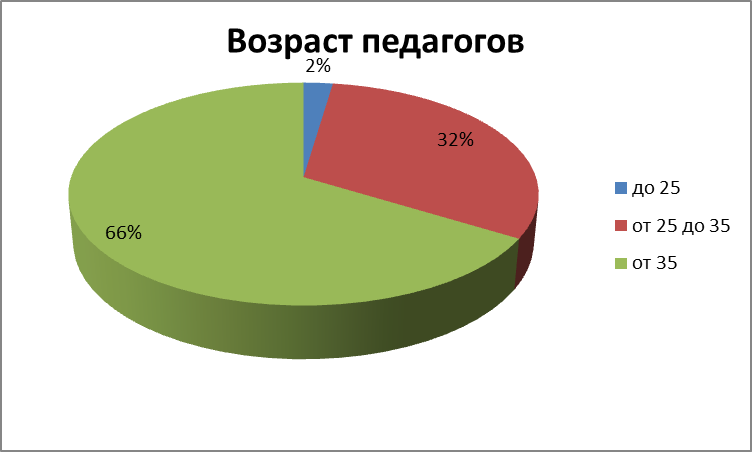 Старше 35 лет – 57 чел.Средний возраст 44 годаДо 2 лет – 1От 2 до 5 лет – 25От 5 до10 лет – 8От 10 до 20 лет – 18Свыше 20 лет – 34Высшее профессиональное – 80 чел.Среднее профессиональное – 5 чел.Неполное высшее – 1 чел.Высшее профессиональное – 80 чел.Среднее профессиональное – 5 чел.Неполное высшее – 1 чел.Высшая квалификационная категория – 38Первая квалификационная категория – 26Вторая квалификационная категория – 1Имеют званиеИмеют звание«Заслуженный учитель» РФ1Награждены знакомНаграждены знаком«Почетный работник общего образования»10«Отличник народного просвещения»5«За гуманизацию школы Санкт-Петербурга»2Награждены Награждены Почетная  грамота Министерства образования6Медаль  «В память 300-летия Санкт-Петербурга»6